УГОЛОВНЫЙ КОДЕКС РОССИЙСКОЙ ФЕДЕРАЦИИПОСТАТЕЙНЫЙ КОММЕНТАРИЙИздание седьмое, переработанное и дополненноеПод редакциейдоктора юридических наук, профессораГ.А. ЕСАКОВААвторы:Барышева К.А., канд. юрид. наук - ст. 228 - 245;Грачева Ю.В., д-р юрид. наук, профессор - ст. 60 - 86, 105 - 125, 169 - 199.2, 200.1 - 200.3;Есаков Г.А., д-р юрид. наук, профессор, заведующий кафедрой уголовного права и криминалистики факультета права НИУ ВШЭ - ст. 19 - 42, 104.4 - 104.5, 131 - 149, 158 - 168, 201 - 227, 272 - 274, 285 - 293;Князькина А.К., канд. юрид. наук - ст. 331 - 361;Маркунцов С.А., д-р юрид. наук, доц. - ст. 14 - 18, 263 - 271.1, 275 - 284.1, 294 - 316;Палий В.В., канд. юрид. наук, доц. - ст. 1 - 13, 43 - 59, 87 - 104.3, 126 - 128.1, 150 - 157, 246 - 262;Энгельгардт А.А., канд. юрид. наук, доц. - ст. 317 - 330.2.УГОЛОВНЫЙ КОДЕКС РОССИЙСКОЙ ФЕДЕРАЦИИСписок изменяющих документов(в ред. Федеральных законов от 27.05.1998 N 77-ФЗ,от 25.06.1998 N 92-ФЗ, от 09.02.1999 N 24-ФЗ,от 09.02.1999 N 26-ФЗ, от 15.03.1999 N 48-ФЗ,от 18.03.1999 N 50-ФЗ, от 09.07.1999 N 156-ФЗ,от 09.07.1999 N 157-ФЗ, от 09.07.1999 N 158-ФЗ,от 09.03.2001 N 25-ФЗ, от 20.03.2001 N 26-ФЗ,от 19.06.2001 N 83-ФЗ, от 19.06.2001 N 84-ФЗ,от 07.08.2001 N 121-ФЗ, от 17.11.2001 N 144-ФЗ,от 17.11.2001 N 145-ФЗ, от 29.12.2001 N 192-ФЗ,от 04.03.2002 N 23-ФЗ, от 14.03.2002 N 29-ФЗ,от 07.05.2002 N 48-ФЗ, от 07.05.2002 N 50-ФЗ,от 25.06.2002 N 72-ФЗ, от 24.07.2002 N 103-ФЗ,от 25.07.2002 N 112-ФЗ, от 31.10.2002 N 133-ФЗ,от 11.03.2003 N 30-ФЗ, от 08.04.2003 N 45-ФЗ,от 04.07.2003 N 94-ФЗ, от 04.07.2003 N 98-ФЗот 07.07.2003 N 111-ФЗ, от 08.12.2003 N 162-ФЗ,от 08.12.2003 N 169-ФЗ, от 21.07.2004 N 73-ФЗ,от 21.07.2004 N 74-ФЗ, от 26.07.2004 N 78-ФЗ,от 28.12.2004 N 175-ФЗ, от 28.12.2004 N 187-ФЗ,от 21.07.2005 N 93-ФЗ, от 19.12.2005 N 161-ФЗ,от 05.01.2006 N 11-ФЗ, от 27.07.2006 N 153-ФЗ,от 04.12.2006 N 201-ФЗ, от 30.12.2006 N 283-ФЗ,от 09.04.2007 N 42-ФЗ, от 09.04.2007 N 46-ФЗ,от 10.05.2007 N 70-ФЗ, от 24.07.2007 N 203-ФЗ,от 24.07.2007 N 211-ФЗ, от 24.07.2007 N 214-ФЗ,от 04.11.2007 N 252-ФЗ, от 01.12.2007 N 318-ФЗ,от 06.12.2007 N 333-ФЗ, от 06.12.2007 N 335-ФЗ,от 14.02.2008 N 11-ФЗ, от 08.04.2008 N 43-ФЗ,от 13.05.2008 N 66-ФЗ, от 22.07.2008 N 145-ФЗ,от 25.11.2008 N 218-ФЗ, от 22.12.2008 N 272-ФЗ,от 25.12.2008 N 280-ФЗ, от 30.12.2008 N 321-ФЗ,от 13.02.2009 N 20-ФЗ, от 28.04.2009 N 66-ФЗ,от 03.06.2009 N 106-ФЗ, от 29.06.2009 N 141-ФЗ,от 24.07.2009 N 209-ФЗ, от 27.07.2009 N 215-ФЗ,от 29.07.2009 N 216-ФЗ, от 30.10.2009 N 241-ФЗ,от 03.11.2009 N 245-ФЗ, от 09.11.2009 N 247-ФЗ,от 17.12.2009 N 324-ФЗ, от 27.12.2009 N 377-ФЗ,от 29.12.2009 N 383-ФЗ, от 21.02.2010 N 16-ФЗ,от 29.03.2010 N 33-ФЗ, от 05.04.2010 N 48-ФЗ,от 07.04.2010 N 60-ФЗ, от 06.05.2010 N 81-ФЗ,от 19.05.2010 N 87-ФЗ, от 19.05.2010 N 92-ФЗ,от 17.06.2010 N 120-ФЗ, от 01.07.2010 N 147-ФЗ,от 22.07.2010 N 155-ФЗ, от 27.07.2010 N 195-ФЗ,от 27.07.2010 N 197-ФЗ, от 27.07.2010 N 224-ФЗ,от 04.10.2010 N 263-ФЗ, от 04.10.2010 N 270-ФЗ,от 29.11.2010 N 316-ФЗ, от 09.12.2010 N 352-ФЗ,от 23.12.2010 N 382-ФЗ, от 23.12.2010 N 388-ФЗ,от 28.12.2010 N 398-ФЗ, от 28.12.2010 N 427-ФЗ,от 29.12.2010 N 442-ФЗ, от 07.03.2011 N 26-ФЗ,от 06.04.2011 N 66-ФЗ, от 04.05.2011 N 97-ФЗ,от 11.07.2011 N 200-ФЗ, от 20.07.2011 N 250-ФЗ,от 21.07.2011 N 253-ФЗ, от 21.07.2011 N 257-ФЗ,от 07.11.2011 N 304-ФЗ, от 21.11.2011 N 329-ФЗ,от 06.12.2011 N 401-ФЗ, от 07.12.2011 N 419-ФЗ,от 07.12.2011 N 420-ФЗ, от 29.02.2012 N 14-ФЗ,от 01.03.2012 N 18-ФЗ, от 05.06.2012 N 54-ФЗ,от 10.07.2012 N 106-ФЗ, от 10.07.2012 N 107-ФЗ,от 20.07.2012 N 121-ФЗ, от 28.07.2012 N 141-ФЗ,от 16.10.2012 N 172-ФЗ, от 12.11.2012 N 190-ФЗ,от 29.11.2012 N 207-ФЗ, от 03.12.2012 N 231-ФЗ,от 30.12.2012 N 306-ФЗ, от 30.12.2012 N 308-ФЗ,от 30.12.2012 N 312-ФЗ, от 04.03.2013 N 23-ФЗ,от 05.04.2013 N 59-ФЗ, от 28.06.2013 N 134-ФЗ,от 29.06.2013 N 136-ФЗ, от 02.07.2013 N 150-ФЗ,от 02.07.2013 N 185-ФЗ, от 02.07.2013 N 186-ФЗ,от 23.07.2013 N 198-ФЗ, от 23.07.2013 N 218-ФЗ,от 23.07.2013 N 221-ФЗ, от 23.07.2013 N 245-ФЗ,от 21.10.2013 N 270-ФЗ, от 02.11.2013 N 302-ФЗ,от 25.11.2013 N 313-ФЗ, от 25.11.2013 N 317-ФЗ,от 21.12.2013 N 365-ФЗ, от 21.12.2013 N 376-ФЗ,от 28.12.2013 N 380-ФЗ, от 28.12.2013 N 381-ФЗ,от 28.12.2013 N 421-ФЗ, от 28.12.2013 N 432-ФЗ,от 28.12.2013 N 433-ФЗ, от 03.02.2014 N 5-ФЗ,от 03.02.2014 N 15-ФЗ, от 05.05.2014 N 96-ФЗ,от 05.05.2014 N 98-ФЗ, от 05.05.2014 N 104-ФЗ,от 05.05.2014 N 105-ФЗ, от 05.05.2014 N 128-ФЗ,от 05.05.2014 N 130-ФЗ, от 04.06.2014 N 142-ФЗ,от 28.06.2014 N 179-ФЗ, от 28.06.2014 N 195-ФЗ,от 21.07.2014 N 218-ФЗ, от 21.07.2014 N 227-ФЗ,от 21.07.2014 N 258-ФЗ, от 21.07.2014 N 274-ФЗ,от 21.07.2014 N 277-ФЗ, от 24.11.2014 N 370-ФЗ,от 24.11.2014 N 371-ФЗ, от 22.12.2014 N 430-ФЗ,от 29.12.2014 N 476-ФЗ, от 31.12.2014 N 514-ФЗ,от 31.12.2014 N 528-ФЗ, от 31.12.2014 N 529-ФЗ,от 31.12.2014 N 530-ФЗ, от 31.12.2014 N 532-ФЗ,от 03.02.2015 N 7-ФЗ, от 08.03.2015 N 40-ФЗ,от 08.03.2015 N 45-ФЗ, от 30.03.2015 N 67-ФЗ,от 23.05.2015 N 129-ФЗ, от 08.06.2015 N 140-ФЗ,от 08.06.2015 N 153-ФЗ, от 29.06.2015 N 192-ФЗ,от 29.06.2015 N 193-ФЗ, от 29.06.2015 N 194-ФЗ,от 13.07.2015 N 228-ФЗ, от 13.07.2015 N 265-ФЗ,от 13.07.2015 N 267-ФЗ, от 28.11.2015 N 346-ФЗ,от 30.12.2015 N 441-ФЗ, от 30.03.2016 N 78-ФЗ,от 01.05.2016 N 139-ФЗ, от 02.06.2016 N 162-ФЗ,от 23.06.2016 N 199-ФЗ, от 03.07.2016 N 323-ФЗ,от 03.07.2016 N 324-ФЗ, от 03.07.2016 N 325-ФЗ,от 03.07.2016 N 328-ФЗ, от 03.07.2016 N 329-ФЗ,от 03.07.2016 N 330-ФЗ, от 06.07.2016 N 375-ФЗ,с изм., внесенными Постановлениями Конституционного Суда РФот 27.05.2008 N 8-П, от 13.07.2010 N 15-П,от 10.10.2013 N 20-П, от 19.11.2013 N 24-П,от 17.06.2014 N 18-П, от 11.12.2014 N 32-П,от 16.07.2015 N 22-П)ПОЯСНЕНИЯ К ПОРЯДКУ И УСЛОВИЯМ ПРИМЕНЕНИЯ:Постановления Конституционного Суда РФ от 10 октября 2013 г. N 20-П; от 19 ноября 2013 г. N 24-П; от 17 июня 2014 г. N 18-П; от 11 декабря 2014 г. N 32-П; от 7 апреля 2015 г. N 7-П; от 16 июля 2015 г. N 22-П.Федеральным законом от 28 декабря 2004 г. N 177-ФЗ положения о наказании в виде обязательных работ введены в действие.Федеральным законом от 27 декабря 2009 г. N 377-ФЗ положения о наказании в виде ограничения свободы введены в действие.Положения Кодекса в части принудительных работ применяются с 1 января 2017 г. Федеральный закон от 7 декабря 2011 г. N 420-ФЗ (в ред. от 28 декабря 2013 г.).В случае если деяние, по которому проводилось досудебное расследование, не является преступлением в соответствии с Уголовным кодексом РФ, а также при отсутствии оснований для возбуждения уголовного дела принимается решение в соответствии со статьей 148 Уголовно-процессуального кодекса РФ.В случае если Уголовный кодекс РФ предусматривает более мягкое наказание либо иным образом может улучшить положение осужденного, по его ходатайству или представлению прокурора, учреждения или органа, исполняющего наказание, судебное решение приводится в соответствие с законодательством Российской Федерации в порядке, установленном статьями 397 и 399 Уголовно-процессуального кодекса РФ.Федеральный закон от 5 мая 2014 г. N 91-ФЗ.ОБЩАЯ ЧАСТЬРаздел I. УГОЛОВНЫЙ ЗАКОНГлава 1. ЗАДАЧИ И ПРИНЦИПЫ УГОЛОВНОГО КОДЕКСАРОССИЙСКОЙ ФЕДЕРАЦИИСтатья 1. Уголовное законодательство Российской ФедерацииКомментарий к статье 11. Единственным федеральным законом, являющимся источником уголовно-правовой системы России, является Уголовный кодекс РФ. Новые законы, устанавливающие преступность деяния, его наказуемость и иные уголовно-правовые последствия, не могут применяться без включения их в структуру УК. Исключение из данного правила в соответствии с ч. 3 ст. 331 УК составляет законодательство военного времени.2. Уголовный закон имеет высшую юридическую силу - ни один нормативный акт не может противоречить УК, в противном случае всегда будет действовать последний.3. Конституция РФ занимает приоритетное положение по отношению к уголовному закону, так как имеет высшую юридическую силу и прямое действие (ч. 1 ст. 15). В случае установления коллизии между нормами УК и Основного Закона страны необходимо применять положения Конституции РФ.4. Общепризнанные принципы и нормы международного права не являются в точном смысле слова источниками уголовного права, имеют универсальный, а не уголовно-правовой характер и могут применяться при включении их в УК.Статья 2. Задачи Уголовного кодекса Российской ФедерацииКомментарий к статье 21. Уголовный закон призван охранять общественные отношения от общественно опасных посягательств. В соответствии с Конституцией РФ в ч. 1 ст. 2 УК закреплена иерархия ценностей, поставленных под уголовно-правовую охрану. Данная последовательность также соблюдена при конструировании Особенной части УК.2. Уголовный закон призван предупреждать преступления. Предупреждению нарушений уголовно-правовых запретов со стороны лиц, уже совершивших преступления, служит частная превенция. Частная превенция достигается путем назначения таким лицам уголовного наказания или иных мер уголовно-правового характера.Предупреждению нарушений уголовно-правовых запретов со стороны иных граждан служит общая превенция. Общая превенция достигается путем установления в уголовном законе не только норм-запретов, но и норм управомочивающих (например, об освобождении от уголовной ответственности в случае позитивного после преступного поведения виновного). Общее предупреждение осуществляется уже с момента опубликования закона.Статья 3. Принцип законностиКомментарий к статье 31. Принцип законности предполагает, что никто не может быть привлечен к уголовной ответственности и подвергнут наказанию за деяние, которое в момент его совершения не признавалось преступлением. В соответствии с ч. 1 ст. 1 УК перечень преступных деяний не может быть установлен никаким правовым актом, кроме опубликованного и вступившего в силу уголовного закона. Правоприменители, включая органы государства и их должностных лиц, органы местного самоуправления, суды в силу прямого запрета Конституции РФ (ч. 3 ст. 15) не могут применять не опубликованные официально законы.2. Наказание за совершенное преступление назначается в установленных уголовным законом пределах и размерах. Приведенный в ст. 44 УК перечень видов наказания является полным, т.е. суд не вправе назначить наказание, не указанное в этом перечне.3. Наряду с наказанием лишь уголовным законом определяются и иные уголовно-правовые последствия совершения преступления. Это касается, например, погашения и снятия судимости, принудительных мер медицинского или воспитательного характера, освобождения от уголовной ответственности и наказания.4. В ч. 2 ст. 3 УК указано на недопустимость применения уголовного закона по аналогии. Аналогией закона признаются случаи, когда совершенное общественно опасное деяние, не предусмотренное конкретной статьей Кодекса, квалифицируется по статье, наиболее сходной по виду преступления. Только законодатель вправе путем изменения или дополнения закона восполнять любые его пробелы.Статья 4. Принцип равенства граждан перед закономКомментарий к статье 41. Принцип равенства граждан перед законом отвечает ст. 7 Всеобщей декларации прав человека 1948 г., провозгласившей, что все люди равны перед законом и имеют право, без всякого различия, на равную защиту законом, и ст. 19 Конституции РФ, закрепившей принцип, согласно которому все равны перед законом и судом.2. Уголовно-правовой принцип равенства всех перед законом означает, что каждый гражданин (имеется в виду не только России, но и иностранный и лицо без гражданства), нарушивший уголовный закон, должен быть привлечен к ответственности, если в его действиях содержится состав преступления.Данный принцип не ограничивается требованием равной обязанности нести ответственность за совершенное преступление, а предполагает и равную возможность на законных основаниях избежать ее.3. Равенство всех перед законом не исключает наличия специальных прав и преимуществ для отдельных категорий лиц. Некоторые исключения предусмотрены самим уголовным законом в отношении женщин, мужчин пожилого возраста, несовершеннолетних. Такие лица подлежат уголовной ответственности, а все преимущества основаны на законе и в равной мере применимы ко всем гражданам и соответственно не являются нарушениями принципа равенства граждан перед законом.Статья 5. Принцип виныКомментарий к статье 51. Российское уголовное право стоит на позиции субъективного вменения. Объективное вменение, т.е. привлечение лица к уголовной ответственности за невиновное причинение вреда (ст. 28 УК), не допускается.2. Рассматриваемый принцип означает также, что лицо, совершившее преступление, отвечает лишь за то, что было совершено им лично. Уголовное право не признает ответственности за чужое деяние, поэтому исключает ответственность родителей за детей и детей за родителей, супругов друг за друга и т.д. На сегодняшний день противоречит принципу личной ответственности ч. 2 ст. 88 УК, в которой предусмотрена возможность взыскивать штраф, назначенный несовершеннолетнему осужденному, с его родителей или иных законных представителей с их согласия.Статья 6. Принцип справедливостиКомментарий к статье 61. Справедливость - категория этического, морального и социально-правового характера. В уголовном праве принцип справедливости обращен в равной степени и к законодателю, и к правоприменителю. Соответственно, для того чтобы суд, рассматривающий конкретное дело, мог назначить справедливое наказание, законодатель должен определить справедливую санкцию за деяние, которое запрещено законом.2. Законодатель, устанавливая санкцию, дает суду возможность в отведенных ему границах индивидуализировать наказание. Поэтому в УК большинство санкций альтернативные и относительно определенные, что дает право выбора того либо иного вида наказания, а в рамках одного наказания указываются верхние и нижние пределы.3. Меру справедливости наказания в каждом конкретном случае выбирает суд с учетом тяжести совершенного деяния, обстоятельств смягчающих и отягчающих наказание (ст. 61, 63 УК), положительных и отрицательных качеств личности виновного.4. Приведенное в ч. 2 ст. 6 УК положение основывается на ч. 1 ст. 50 Конституции РФ. Граждане РФ и постоянно проживающие в РФ лица без гражданства, совершившие вне пределов РФ преступление, не подлежат уголовной ответственности, если в отношении этих лиц по данному преступлению имеется решение суда иностранного государства (ч. 1 ст. 12 УК).Статья 7. Принцип гуманизмаКомментарий к статье 71. Принцип гуманизма, с одной стороны, предполагает защиту человека как высшей ценности, охрану его прав, свобод, чести и достоинства, интересов общества от преступных посягательств, национальную безопасность в целом.2. Вторая сторона гуманизма относится к виновному, к назначению ему наказания или иных мер уголовно-правового характера, которые не могут иметь своей целью причинение физических страданий или унижение человеческого достоинства.3. Рассматриваемый принцип проявляется как в нормах права, так и в процессе назначения наказания. Так, в УК предусмотрена обязанность суда учитывать влияние назначенного наказания на исправление осужденного и на условия жизни его семьи (ч. 3 ст. 60 УК), возможность условного осуждения виновного (ст. 73 УК), освобождения его от уголовной ответственности (ст. 75 - 78 УК), освобождения от отбывания наказания (ст. 79 - 85 УК) и др.Статья 8. Основание уголовной ответственностиКомментарий к статье 81. Состав преступления - это совокупность предусмотренных уголовным законом объективных и субъективных признаков, характеризующих общественно опасное деяние как преступление. Его наличие в конкретном общественно опасном деянии служит необходимым и достаточным основанием для привлечения к уголовной ответственности лица, совершившего это деяние.2. Признаки, образующие состав преступления, группируются по элементам состава. Всего в составе преступления выделяются четыре элемента: 1) объект преступления; 2) объективная сторона преступления; 3) субъективная сторона преступления и 4) субъект преступления.3. Объект преступления - это те охраняемые уголовным законом общественные отношения, на которые посягает преступление.4. Объективная сторона означает внешнее проявление преступления в реальной действительности. Она включает следующие признаки: деяние, общественно опасные последствия, причинная связь между деянием и его общественно опасными последствиями, время, место, обстановка, способ, орудия и средства совершения преступления.5. Под субъективной стороной преступления понимается психическая деятельность лица, непосредственно связанная с совершением преступления. Содержание субъективной стороны преступления характеризуется такими юридическими признаками, как вина, мотив и цель.6. Субъект преступления - это лицо, совершившее уголовно-наказуемое деяние и в соответствии с законом способное нести за него уголовную ответственность.Глава 2. ДЕЙСТВИЕ УГОЛОВНОГО ЗАКОНА ВО ВРЕМЕНИИ В ПРОСТРАНСТВЕСтатья 9. Действие уголовного закона во времениКомментарий к статье 91. Действующим является уголовный закон, вступивший в силу в установленном порядке, если не истек срок его действия либо он не отменен и не изменен другим законом.2. Законы подлежат официальному опубликованию в течение семи дней после дня их подписания Президентом РФ. Официальным опубликованием считается первая публикация полного текста закона в "Парламентской газете", "Российской газете", Собрании законодательства Российской Федерации или первое размещение на официальном интернет-портале правовой информации (pravo.ru).3. По общему правилу федеральные конституционные законы, федеральные законы, акты палат Федерального Собрания вступают в силу одновременно на всей территории России по истечении десяти дней после дня их официального опубликования. Однако самим законом может быть установлен другой порядок вступления его в силу.4. Согласно ч. 2 ст. 9 УК временем совершения преступления (соотносительно с которым устанавливается применимый уголовный закон) следует считать время совершения общественно опасного действия (бездействия) независимо от времени наступления последствий. Это положение является универсальным, поскольку не все составы преступления включают в себя в качестве обязательного признака наступления последствий (подобный признак отсутствует в формальных и усеченных составах).5. К длящимся и продолжаемым преступлениям следует применять закон, действовавший в момент их фактического окончания. Окончанием длящегося преступления могут служить следующие основания: воля самого виновного (явка с повинной); действия правоохранительных органов (задержание лица); иные обстоятельства, исключающие правовую обязанность действовать определенным образом (смерть нетрудоспособного родителя). В продолжаемом преступлении фактическим окончанием признается момент совершения последнего из совокупности тождественных деяний.Статья 10. Обратная сила уголовного законаКомментарий к статье 101. В ч. 1 ст. 10 УК сформулирован принцип обратной силы уголовного закона, являющийся исключением из требований, установленных в ст. 9 УК.Уголовному закону придается обратная сила в трех случаях: а) устранения преступности деяния; б) смягчения наказания; в) иным образом улучшения положения лица, совершившего преступление.2. Законом, устраняющим преступность деяния, признается закон, отменяющий за него уголовную ответственность. Исключение из УК статьи, содержавшей признаки специальной нормы, не исключает уголовной ответственности лица по другой статье УК, где изложены признаки нормы общего характера, охватывающей и данное деяние.3. Закон смягчает наказание, если он: заменяет в санкции вид наказания на более мягкий; исключает из альтернативы наиболее строгий вид наказания; исключает дополнительное наказание; вводит в санкцию более мягкий вид основного или дополнительного наказания; снижает минимальные и максимальные размеры наказания (в случае, когда нижний предел наказания стал мягче, а верхний строже, следует ориентироваться на верхний предел, такой закон признается более строгим) и т.п. Если санкции старого и нового закона являются одинаковыми, преступление должно квалифицироваться по закону, действовавшему во время его совершения.4. Иным образом улучшающим положение лица, совершившего преступление, признается закон, в частности, смягчающий условия освобождения от уголовной ответственности или наказания, уменьшающий сроки погашения или снятия судимости и т.п.5. Правило об обратной силе нового, более мягкого уголовного закона распространяется как на лиц, совершивших соответствующее деяние до вступления такого закона в силу, так и на лиц, уже осужденных и отбывающих наказание или имеющих судимость по старому, более строгому закону.6. Если новый уголовный закон смягчает наказание за деяние, которое отбывается лицом, то это наказание подлежит сокращению в пределах, предусмотренных нормами Особенной части УК в новой редакции с использованием положений о назначении наказания из Общей части УК, примененных при первоначальном назначении наказания.Статья 11. Действие уголовного закона в отношении лиц, совершивших преступление на территории Российской ФедерацииКомментарий к статье 111. УК предусматривает несколько принципов действия уголовного закона в пространстве: территориальный принцип, принцип дипломатического иммунитета, принцип гражданства, принцип специальной миссии, реальный, универсальный и выдачи лиц, совершивших преступление.2. Часть 1 ст. 11 предусматривает основной принцип действия уголовного закона в пространстве - принцип территориальности. Он состоит в распространении его обязательной силы на лиц, независимо от их государственной принадлежности: граждан России, лиц без гражданства, постоянно проживающих на территории России, иностранных граждан и лиц без гражданства, постоянно не проживающих на территории России.3. Главным условием применения территориального принципа является совершение преступного деяния на территории России. Территория России включает территории ее субъектов, внутренние воды и территориальное море, воздушное пространство над ними (ст. 67 Конституции РФ).4. Российская Федерация обладает суверенными правами и осуществляет юрисдикцию на континентальном шельфе и в исключительной экономической зоне. Это конституционное положение нашло отражение в ч. 2 ст. 11 УК.Континентальный шельф и исключительная экономическая зона в состав территории государства не входят. Но прибрежные государства имеют суверенные и исключительные права на их биологические и минеральные ресурсы, а также на все виды деятельности, связанные с разведкой, разработкой и сохранением данных ресурсов. Правоотношения, которые возникают в связи с этим, регулируются российским законодательством. В остальном на континентальном шельфе и в исключительной экономической зоне действуют нормы и принципы международного права.5. Уголовный кодекс признает и другие случаи распространения уголовного закона на лиц, совершивших преступление на объектах, приравненных к территории России. К таким объектам согласно ч. 3 ст. 11 УК относятся: а) гражданские воздушные и водные судна, приписанные к порту Российской Федерации и находящиеся в открытом водном или воздушном пространстве вне государственной территории России. Лицо, совершившее преступление на борту такого судна, подлежит уголовной ответственности по УК, если иное не предусмотрено международным договором; б) военно-морские и военно-воздушные корабли под флагом или с опознавательными знаками Российской Федерации, независимо от места их нахождения.6. В ч. 4 ст. 11 УК закреплен принцип дипломатического иммунитета. Дипломатический иммунитет распространяется на три категории сотрудников: дипломатический, административно-технический и обслуживающий персонал. Иные лица, на которых распространяется дипломатический иммунитет, - это главы государств, правительств, главы внешнеполитических ведомств государств, а также другие лица, которые пользуются иммунитетом согласно общепризнанным принципам и нормам международного права и международным договорам.Лица, обладающие дипломатическим иммунитетом и совершившие преступление, не могут быть задержаны и привлечены к уголовной ответственности по закону государства пребывания без согласия государства, гражданами которого они являются.Статья 12. Действие уголовного закона в отношении лиц, совершивших преступление вне пределов Российской ФедерацииКомментарий к статье 121. В ч. 1 ст. 12 УК закреплен принцип гражданства. Принцип распространяется на строго определенный в законе круг лиц - это граждане России и постоянно проживающие в России лица без гражданства.2. Принцип гражданства действует при наличии определенных условий: а) совершение преступления на территории иностранного государства; б) против интересов, охраняемых УК; в) деяние признается преступлением по российскому УК (при этом необязательно, чтобы оно являлось преступным по уголовному закону места совершения преступления); г) в отношении этих лиц по данному преступлению не имеется решения суда иностранного государства.3. В ч. 2 ст. 12 УК предусмотрен принцип специальной миссии (покровительственный режим). Военнослужащие воинских частей России, дислоцирующихся за пределами России, за преступления, совершенные на территории иностранного государства, несут уголовную ответственность по законодательству России, если иное не предусмотрено международным договором. Данный принцип действует при совершении преступлений следующих категорий: а) против военной службы; б) общеуголовных, совершенных на территории воинских частей, против военнослужащих или иных граждан России. За все остальные преступления военнослужащие несут ответственность по уголовному законодательству страны пребывания.4. Реальный принцип (принцип защиты) действия уголовного закона в пространстве закреплен в ч. 3 ст. 12 УК. Для применения данного принципа необходимо, чтобы преступление совершило иностранное лицо либо лицо без гражданства, не проживающее постоянно в России. Данные лица подлежат уголовной ответственности по УК в том случае, если: а) лицо привлекается к ответственности на территории России; б) преступление совершено на территории иностранного государства; в) лицо не было осуждено в иностранном государстве; г) преступление направлено против интересов России, т.е. вред причинен интересам Российского государства, его гражданам и организациям.5. Часть 3 ст. 12 УК закрепляет принцип универсальной юрисдикции, в соответствии с которым иностранные граждане и лица без гражданства, не проживающие постоянно в России, совершившие преступление вне пределов России, подлежат уголовной ответственности по УК в случаях, предусмотренных международным договором или иным документом международного характера, содержащим обязательства, признаваемые Россией. Данный принцип действует, если: а) лицо привлекается к ответственности на территории России; б) преступление совершено на территории иностранного государства; в) лицо не было осуждено в иностранном государстве; г) совершено международное преступление или преступление международного характера. К международным относятся преступления, посягающие на мир и безопасность человечества: геноцид; планирование, подготовка, развязывание или ведение агрессивной войны; наемничество и др. Преступлениями международного характера являются: торговля людьми, пиратство, использование рабского труда, террористический акт и др.Статья 13. Выдача лиц, совершивших преступлениеКомментарий к статье 131. Под выдачей (экстрадицией) понимается выдача лица, совершившего преступление государством, на территории которого оно находится, другому государству, где было совершено преступление или гражданином которого оно является, для привлечения последнего к уголовной ответственности или для приведения приговора в исполнение.2. Часть 1 ст. 13 УК, основывающаяся на ст. 61 Конституции РФ, не означает освобождения российских граждан от ответственности и наказания за совершение преступлений на территории других государств. Вопрос о преступности и наказуемости деяния в таком случае решается в соответствии с нормами УК.3. Согласно ч. 2 ст. 63 Конституции РФ не допускается также выдача другим государствам лиц: а) преследуемых за политические убеждения и б) за действия (бездействия), не признаваемые в России преступлением.4. Иностранные граждане и лица без гражданства, совершившие преступления вне пределов России и находящиеся на ее территории, могут быть выданы иностранному государству для привлечения к уголовной ответственности или отбывания наказания в соответствии с международным договором (ч. 2 ст. 13 УК).Раздел II. ПРЕСТУПЛЕНИЕГлава 3. ПОНЯТИЕ ПРЕСТУПЛЕНИЯ И ВИДЫ ПРЕСТУПЛЕНИЙСтатья 14. Понятие преступленияКомментарий к статье 141. В ч. 1 содержится формально-материальное определение понятия "преступление", содержащее четыре признака, его характеризующие: запрещенность, общественная опасность, виновность и наказуемость.2. Любое преступление - это деяние, выраженное в форме активного (действие) или пассивного (бездействия) поведения. Запрещенность - основной формальный (нормативный) признак преступления. Юридическая конструкция уголовно-правового запрета является законодательной конструкцией, представляющей собой систему нормативно закрепленных признаков, описывающих все возможные варианты (модели) преступного поведения, признаваемого в соответствии с уголовным законодательством противоправным. Запрет как нормативно-правовое предписание идентифицирует деяние в качестве преступления. Признак законности напрямую вытекает из принципа противоправности. Запрещенность деяния - это особый, присущий только преступлениям, вариант противоправности, которая в свою очередь выступает признаком всех правонарушений (например, прямо обозначена в определении административного правонарушения (ст. 2.1 КоАП РФ)).Общественная опасность - основной материальный (социальный) признак преступления. Общественная опасность - это объективное свойство преступления, выражающееся в его способности причинять существенный вред или создать угрозу причинения такого вреда личности, обществу или государству. Но криминализация деяний основывается на субъективной оценке их общественной опасности законодателем. Общественная опасность имеет качественную и количественную характеристику. Характер общественной опасности, ее качественная характеристика (ее содержание), зависит от значимости объекта посягательства. Степень общественной опасности, ее количественная характеристика (ее мера), зависит от многих факторов от характера и величины причиняемого преступлением ущерба (последствия), формы вины, способа совершения деяния и пр.Виновность - самостоятельный признак преступления, состоящий в том, что общественно опасное деяние признается преступлением лишь с учетом психического отношения вменяемого лица к совершаемому деянию в форме умысла или неосторожности. В соответствии с принципом вины объективное вменение не допускается.Наказуемость - самостоятельный формальный признак преступления. Наказуемость как признак преступления необходимо понимать как потенциальную возможность применения к лицу, совершившему преступление, мер государственного принуждения, назначаемых по приговору суда. Термин "наказание" в определении понятия преступления подлежит более широкому толкованию по сравнению с его легальным понятием. Признак наказуемости легитимирует возможность уголовно-правового воздействия; определяет его границы рамками положений, закрепленных в УК (не только в санкциях статей Особенной части УК); выполняет определенную предупредительную роль.3. В ч. 2 статьи дается определение малозначительного деяния. Оно не является преступлением в силу того, что не представляет общественной опасности (по ее количественному критерию) в силу малозначительности, хотя формально содержит признаки какого-либо конкретного деяния, предусмотренного в Особенной части УК. Вопрос о признании малозначительности деяния относится к компетенции следствия и суда. Уголовное дело по малозначительным деяниям не возбуждается либо подлежит прекращению. Совершение деяния, признанного малозначительным, может квалифицироваться как административное или иное правонарушение.Статья 15. Категории преступленийКомментарий к статье 151. В статье дана категоризация преступлений - разделение их по группам в зависимости от характера и степени общественной опасности. Деление преступлений на категории является новеллой УК. В основу такого деления положены критерии: формы вины, вида и размера наказания.2. При наличии условий, предусмотренных в ч. 6 статьи, суд вправе изменить категорию преступления на менее тяжкую, но не более чем на одну категорию, что может влиять на решение вопросов назначения наказания, назначения условного осуждения, освобождения от уголовной ответственности и наказания и т.д.Статья 16. Утратила силу. - Федеральный закон от 08.12.2003 N 162-ФЗ.Статья 17. Совокупность преступленийКомментарий к статье 171. Совокупность преступлений - форма множественности. Множественность преступлений - совершение лицом двух или более общественно опасных деяний, содержащих признаки самостоятельных преступлений. В данной статье дается понятие двух видов совокупности преступлений: реальной, или общей, (ч. 1) и идеальной (ч. 2).2. Реальная совокупность характеризуется следующими признаками: а) совершение двух или более самостоятельных преступлений с определенным временным промежутком; б) за их совершение лицо не было осуждено; в) за их совершение возможно уголовное преследование (не истек срок давности привлечения к уголовной ответственности, нет акта амнистии и т.п.). Реальную совокупность могут образовывать как оконченные, так и неоконченные (приготовление, покушение) преступления, а также преступления, совершенные в соучастии.3. Идеальная совокупность характеризуется следующими признаками: а) совершение одного преступного действия (бездействия); б) оно содержит признаки преступлений, предусмотренных двумя или более статьями УК; в) за их совершение лицо не было осуждено и уголовное преследование возможно. В результате одного преступления совершается еще хотя бы одно преступное деяния, предусмотренное в УК (например, в результате поджога склада (ст. 167 УК) погибает сторож (ч. 1 ст. 105 или ст. 109 УК), находившийся внутри).4. Реальную совокупность преступлений следует отличать от конкуренции норм Особенной части УК. Согласно ч. 3 статьи совокупность преступлений отсутствует в случае, если преступление предусмотрено общей и специальной такими нормами. Исходя из правила разрешения такой конкуренции норм уголовная ответственность должна наступать по специальной норме.5. Деление совокупности преступлений на реальную и идеальную является доктринальной классификацией. Законодательно предусмотрены единые правила назначения наказания по совокупности преступлений (см. комментарий к ст. 69 УК).Статья 18. Рецидив преступленийКомментарий к статье 181. Рецидив - наиболее опасная форма множественности преступлений, так как второе преступное деяние совершается после факта осуждения за первое преступление.2. Согласно ч. 1 и ч. 4 статьи рецидив преступлений (простой рецидив) характеризуется следующими признаками: а) совершение двух или более умышленных преступлений; б) наличие неснятой или непогашенной судимости за совершение совершеннолетним лицом одного из таких умышленных преступлений средней тяжести либо тяжкого или особо тяжкого при условии осуждения его к реальному наказанию без отсрочки исполнения приговора.3. В ч. 2 и 3 статьи предусмотрены еще два вида рецидива преступлений: опасный и особо опасный.4. Рецидив преступлений влечет более строгое наказание на основании и в пределах, которые предусмотрены санкциями статей Особенной части УК. Законодательно предусмотрены особые условия назначения наказания при рецидиве преступлений (см. комментарий к ст. 68 УК). К иным последствиям рецидива относится то, что он выступает обстоятельством, отягчающим наказание (п. "а" ч. 1 ст. 63 УК); влияет на назначение осужденным к лишению свободы вида исправительного учреждения (ст. 58 УК); является основанием для установления судом административного надзора как особой меры предупреждения преступлений и индивидуальной профилактики в отношении лица, освобожденного из мест лишения свободы (согласно Федеральному закону от 6 апреля 2011 г. N 64-ФЗ "Об административном надзоре за лицами, освобожденными из мест лишения свободы").Глава 4. ЛИЦА, ПОДЛЕЖАЩИЕ УГОЛОВНОЙ ОТВЕТСТВЕННОСТИСтатья 19. Общие условия уголовной ответственностиКомментарий к статье 191. Субъект как один из элементов состава преступления характеризуется наличием трех обязательных признаков: а) это физическое лицо; б) вменяемое и в) достигшее возраста, с которого наступает уголовная ответственность.2. В ряде составов преступлений помимо трех обязательных признаков закон указывает на дополнительные признаки, становящиеся обязательными. В этом случае субъект преступления становится специальным. К числу таких признаков относятся, в частности, пол (ст. 106, 131 УК); повышенный возраст, с которого наступает уголовная ответственность (ст. 150, 151 УК); гражданство (ст. 275, 276 УК); служебное положение (ст. 201, 285, 290 УК); профессия (ст. 123, 124 УК); особое положение по отношению к потерпевшему (ст. 125 УК).3. Юридическое лицо не признается в российском уголовном праве субъектом преступления. В случае совершения преступления в процессе деятельности юридического лица следует выявить в структуре такого юридического лица субъекта, подлежащего привлечению к уголовной ответственности. При этом такой субъект может быть определен законодательно (например, в ст. 176, 177 УК) или судебной практикой (постановлениями Пленума Верховного Суда РФ). В отсутствие такого разъяснения в случае, если преступление представляет собой нарушение запрета или неисполнение обязанности, адресованной юридическому лицу, т.е. сопряжено с юридически значимыми в смысле иных отраслей права действиями, специальным субъектом является лицо, наделенное в силу закона, судебного решения, договора, локального акта юридического лица правами и обязанностями действовать от имени и в пользу юридического лица. Если же преступление не предполагает в своей основе нарушение специального запрета или неисполнение специальной обязанности, а может - хотя и в интересах юридического лица или вопреки им - совершаться любым субъектом (например, ст. 179, 180 УК), субъект соответствующего состава общий.Статья 20. Возраст, с которого наступает уголовная ответственностьКомментарий к статье 201. Обязательным признаком субъекта является достижение возраста, с которого наступает уголовная ответственность. Общий возраст наступления уголовной ответственности установлен в 16 лет. За ряд преступлений, общественную опасность которых лицо способно осознавать в более раннем возрасте либо которые рассматриваются законодателем как особо опасные сами по себе, уголовная ответственность наступает с 14 лет (ч. 2 статьи).2. Общие правила определения возраста установлены в п. 5 Постановления Пленума Верховного Суда РФ от 1 февраля 2011 г. N 1 "О судебной практике применения законодательства, регламентирующего особенности уголовной ответственности и наказания несовершеннолетних". Возраст лица устанавливается по официальным документам, и лицо считается достигшим возраста, с которого наступает уголовная ответственность, по истечении соответствующего дня его рождения, т.е. с ноля часов следующих суток. При отсутствии документального подтверждения точного возраста и известности месяца и года или только года рождения датой рождения лица признается соответственно последний день месяца или 31 декабря. При установлении возраста, исчисляемого числом лет, суду следует исходить из предлагаемого экспертами минимального возраста лица.3. В ч. 3 статьи закреплено понятие так называемой возрастной невменяемости. Оно связано с несоответствием документального возраста лица его социальному возрасту вследствие причин, не связанных с психическим расстройством (если такое несоответствие возрастов вызвано психическим расстройством, то применима либо ст. 21, либо ст. 22 УК). Данное понятие применимо к лицам от 16 (14) и до 18 лет.Медицинский критерий возрастной невменяемости представляет собой отставание в психическом развитии, не связанное с психическим расстройством. Такое отставание выражается в социальной или педагогической запущенности или инфантилизме лица. Это состояние является полностью обратимым при надлежащем воспитании.Юридический критерий возрастной невменяемости предполагает, что лицо не может в полной мере осознавать фактический характер и общественную опасность своих действий (бездействия) либо руководить ими.Темпоральный критерий возрастной невменяемости связан с ее наличием во время совершения общественно опасного деяния.Юридическим следствием возрастной невменяемости является непривлечение лица к уголовной ответственности.Статья 21. НевменяемостьКомментарий к статье 211. Нахождение лица в состоянии вменяемости в момент совершения преступления является третьим обязательным признаком субъекта. В уголовном законе вменяемость определяется отрицательно - через раскрытие противоположного понятия невменяемости.В уголовном праве существует презумпция вменяемости, согласно которой лицо предполагается вменяемым до тех пор, пока противное не будет доказано. Презумпция, следовательно, опровержима.Невменяемость раскрывается через совокупность трех юридических значимых критериев невменяемости.2. Медицинский критерий невменяемости предполагает наличие у лица хронического психического расстройства, временного психического расстройства, слабоумия либо иного болезненного состояния психики.Юридический критерий невменяемости связан с тем, что заболевание оказывает влияние на поведение человека, т.е. вследствие имеющегося заболевания лицо не могло осознавать фактический характер и общественную опасность своих действий (бездействия) (интеллектуальный вариант критерия) либо альтернативно руководить ими (волевой вариант критерия). Следует обратить внимание на степень выраженности юридического критерия: лицо должно быть полностью лишено способности осознавать фактический характер и общественную опасность своих действий (бездействия) либо руководить ими.Темпоральный критерий невменяемости заключен в словах "во время совершения общественно опасного деяния". Состояние невменяемости устанавливается в связи с конкретным деянием, вменяемым лицу; лицо, находившееся в состоянии вменяемости в момент совершения преступления, но впоследствии заболевшее психическим расстройством, лишающим его возможности осознавать фактический характер и общественную опасность своих действий (бездействия) либо руководить ими, подлежит освобождению от наказания (ст. 81 УК) и в случае выздоровления может понести впоследствии уголовную ответственность за ранее совершенное преступление.3. Лицо, совершившее общественно опасное деяние в состоянии невменяемости, не является субъектом преступления; содеянное им не признается преступлением. Юридические следствия невменяемости предусмотрены ч. 2 статьи и главой 15 УК.Статья 22. Уголовная ответственность лиц с психическим расстройством, не исключающим вменяемостиКомментарий к статье 221. Понятие ограниченной вменяемости связано с ситуациями, когда психическое расстройство оказывает влияние на поведение лица, однако не настолько сильное, чтобы служить основанием к констатации невменяемости. Ограниченная вменяемость не является промежуточным состоянием между невменяемостью и вменяемостью; это вменяемость, и лицо, совершившее преступление в состоянии ограниченной вменяемости, подлежит уголовной ответственности и наказанию.2. Медицинский критерий ограниченной вменяемости предполагает наличие у лица психического расстройства.Юридический критерий (как и в невменяемости) связан с тем, что заболевание оказывает влияние на поведение человека, т.е. вследствие имеющегося заболевания лицо не может в полной мере осознавать фактический характер и общественную опасность своих действий (бездействия) (интеллектуальный вариант критерия) либо альтернативно руководить ими (волевой вариант критерия).Темпоральный критерий ограниченной вменяемости заключен в словах "во время совершения преступления".3. Юридические следствия ограниченной вменяемости предусмотрены ч. 2 статьи. Ссылку об учете ее судом при назначении наказания следует понимать как обязанность смягчения наказания совершившему в состоянии ограниченной вменяемости преступление лицу на основании ч. 2 ст. 61 УК.Единственный состав преступления в Особенной части УК, предусматривающий ограниченную вменяемость в качестве своего конструктивного признака, содержится в ст. 106 УК (в этом случае ч. 2 ст. 22 УК неприменима на основании ч. 3 ст. 61 УК).Статья 23. Уголовная ответственность лиц, совершивших преступление в состоянии опьяненияКомментарий к статье 231. Комментируемая норма распространяется на все разновидности опьянения, за исключением патологического опьянения, которое как временное психическое расстройство может служить основанием к констатации невменяемости лица.2. Для привлечения к уголовной ответственности не имеет значения степень опьянения и то, сохранило ли лицо осознанный контроль за своими действиями. Однако в случае, если лицо приведено в состояние опьянения другим субъектом обманным путем и совершает преступление в состоянии глубокого опьянения, лишающего его способности осознавать фактический характер и общественную опасность своих действий (бездействия) либо руководить ими, оно не подлежит уголовной ответственности (ч. 1 ст. 28 УК). В этой ситуации применимы правила ч. 2 ст. 33 УК о посредственном исполнении.Глава 5. ВИНАСтатья 24. Формы виныКомментарий к статье 241. В ч. 1 закреплены две формы вины, известные уголовному праву, - умысел и неосторожность. Их содержание раскрывается соответственно в ст. 25 и 26 УК.2. Положение ч. 2 необходимо понимать следующим образом. В случае указания в статье Особенной части УК на неосторожность как форму вины соответствующее преступление совершается только по неосторожности (например, ст. 118, 168 УК). Напротив, умолчание законодателя о форме вины допускает совершение соответствующего преступления как умышленно, так и по неосторожности (например, ст. 251, 283 УК), если только вывод об умышленном совершении преступления не следует из смысла уголовного закона (например, ст. 120, 285 УК).3. В ряде случаев юридическое значение приобретают мотив и цель совершения преступления.Мотив преступления представляет собой обусловленные потребностями и интересами внутренние побуждения, которые вызывают у лица решимость совершить преступление и которыми оно руководствуется при его совершении.Цель преступления связана с будущим и представляет собой мысленную модель результата, к достижению которого стремится лицо при совершении преступления.Мотив и цель, имеющие уголовно-правовое значение, могут иметь место только в умышленных преступлениях и выполнять одну из трех функций.Во-первых, мотив и цель могут являться криминообразующим признаком, введенным законодателем в состав преступления с целью отграничить преступное деяние от непреступного (например, ст. 153, 154, 285 УК).Во-вторых, мотив и цель могут являться квалифицирующими признаками соответствующего состава преступления (например, п. "з" - "м" ч. 2 ст. 105 УК).В-третьих, мотив и цель могут разграничивать смежные составы преступлений (например, террористический акт (ст. 205 УК) отличается от диверсии (ст. 281 УК) по целям действий виновного).4. В ряде случаев уголовно-правовое значение приобретает ошибка лица, т.е. его заблуждение относительно юридической или фактической стороны совершаемого деяния (юридическая и фактическая ошибки соответственно).Юридическая ошибка представляет собой неправильное представление лица о юридической характеристике или юридических последствиях совершаемого деяния. Такие неправильные заблуждения (например, незнание о преступности действий, ошибка в представлении о возможном наказании, неверное отнесение деяния к числу преступных, хотя оно таковым не является) не влияют на уголовную ответственность и наказание субъекта.Фактическая ошибка предполагает неправильное представление лица о фактических обстоятельствах совершаемого деяния. Иметь уголовно-правовое значение может лишь ошибка, связанная с признаками состава преступления; заблуждение лица относительно фактических обстоятельств, не относящихся к последним, юридического значения не имеет.Можно выделить две разновидности фактической ошибки: ошибка-незнание и ошибка-заблуждение.При ошибке-незнании лицу неизвестно юридически значимое обстоятельство, оказывающее влияние на квалификацию (например, беременность потерпевшей при убийстве, характер похищаемого предмета как наркотического средства). В таком случае содеянное либо вовсе не образует состава преступления (если неизвестное обстоятельство является конструктивным признаком основного состава преступления), либо квалифицируется без вменения лицу соответствующего признака (т.е., например, не по п. "г" ч. 2 ст. 105 УК, а по ч. 1 ст. 105 УК). Однако в случае, если неизвестный факт должен был и мог быть известен лицу и уголовный закон устанавливает ответственность за то же деяние, совершенное по неосторожности, лицо может понести ответственность за преступление, совершенное по неосторожности (например, при мнимой обороне или за причинение по неосторожности смерти человеку, ошибочно принятому в темноте за животное).При ошибке-заблуждении лицо ошибочно полагает о существовании юридически значимого обстоятельства, оказывающего влияние на квалификацию (например, полагает о малолетнем возрасте потерпевшей при изнасиловании, об исправности похищаемого оружия). В таком случае содеянное квалифицируется как покушение на преступление с соответствующим признаком, т.е. как покушение на преступление, которое было бы совершено, будь факты таковы, как лицо их предполагает существующими (например, по ч. 3 ст. 30 и п. "а" ч. 3 ст. 131 УК, ч. 3 ст. 30 и ст. 226 УК).Статья 25. Преступление, совершенное умышленноКомментарий к статье 251. Законодатель делит умысел как форму вины на прямой и косвенный умысел; судебная практика добавляет к этому деление умысла на заранее обдуманный и внезапно возникший, а также на определенный и неопределенный (в том числе альтернативный).2. Прямой умысел с точки зрения его интеллектуального элемента предполагает осознание лицом общественной опасности своих действий (бездействия) и предвидение возможности или неизбежности наступления общественно опасных последствий.Осознание лицом общественной опасности деяния основывается на понимании им фактических обстоятельств совершаемого, образующих юридически значимые объективные признаки конкретного состава преступления.Предвидение возможности или неизбежности наступления общественно опасных последствий сводится к предвидению фактических изменений в окружающем мире в будущем, пониманию их социальной значимости и пониманию в общем и целом причинно-следственных связей между совершаемым и происходящим в будущем. Предвидение неизбежности наступления последствий означает такое представление лица о будущем, в котором он не допускает иного варианта развития событий. Предвидение реальной возможности наступления последствий означает такое представление лица о будущем, в котором оно допускает иной вариант развития событий, но обоснованно надеется на то, что произойдет именно так, как ему представляется.Волевой элемент прямого умысла предполагает желание наступления общественно опасных последствий (при этом эмоциональное отношение лица к наступающим последствиям может быть различным, в том числе отрицательным).3. Интеллектуальный элемент косвенного умысла совпадает с аналогичным элементом прямого умысла, за исключением того, что здесь нет предвидения неизбежности наступления общественно опасных последствий, которое в силу закона характеризует только прямой умысел.Волевой элемент косвенного умысла характеризуется наличием сознательного допущения последствий или безразличного к ним отношения.4. В зависимости от определенности представления субъекта о последствиях совершаемого деяния умысел может быть определенным и неопределенным, в том числе альтернативным.При определенном умысле лицо четко предвидит наступающие последствия. В случае ненаступления предвиденных последствий преступление квалифицируется как покушение на соответствующее преступление.При неопределенном умысле лицо предвидит как равно возможные к наступлению несколько последствий (при альтернативном умысле - два последствия). В этом случае преступление квалифицируется по фактически наступившим последствиям.5. Умышленные преступления, не предполагающие наступления последствий в качестве обязательного признака объективной стороны (формальные составы), могут быть совершены только с прямым умыслом, когда лицо осознает общественную опасность своих действий (бездействия) и желает их совершить.Статья 26. Преступление, совершенное по неосторожностиКомментарий к статье 261. Законодатель делит неосторожность как форму вины на легкомыслие и небрежность.2. Интеллектуальный элемент легкомыслия характеризуется абстрактным осознанием лицом общественной опасности своих действий (бездействия) и абстрактным предвидением возможности или неизбежности наступления общественно опасных последствий.Абстрактность предвидения обусловлена волевым элементом легкомыслия, т.е. нежеланием наступления общественно опасных последствий, проявляющимся в самонадеянном, без достаточных на то оснований, расчете на предотвращение последствий.Иными словами, в легкомыслии лицо активно не желает наступления последствий, оно рассчитывает на их предотвращение. Именно это и предопределяет абстрактный характер осознания общественной опасности и предвидения возможности наступления общественно опасных последствий: лицо абстрагируется от данной ситуации, хотя и знает, что в любой иной аналогичной ситуации последствия наступят. Абстрагируется же оно в силу того, что, по его мнению (расчету), существуют некие достаточные обстоятельства, которые здесь и сейчас предотвратят наступление последствий.При этом расчет на предотвращение последствий должен быть обоснованным: лицо должно полагаться на некие обстоятельства (свои собственные действия, свое умение, действие иных лиц, действия сил природы, надежность механизмов и т.п.), которые, по его мнению, предотвратят, исключат наступление последствий. Однако в конечном итоге расчет оказывается необоснованным, самонадеянным, легкомысленным, и обстоятельств оказывается недостаточно для предотвращения последствий.Нежелание наступления последствий, расчет на их предотвращение является основным отличительным признаком легкомыслия, отграничивающим ее от косвенного умысла. При этом для констатации легкомыслия лицо должно именно рассчитывать на какие-то обстоятельства, и пустая, необоснованная надежда на ненаступление последствий, надежда на авось образует уже косвенный умысел.3. Интеллектуальный элемент небрежности предполагает отсутствие у лица осознания общественной опасности совершаемых действий (бездействия) и непредвидение возможности наступления общественно опасных последствий. Это так называемый отрицательный признак интеллектуального элемента небрежности.Отсутствие позитивной психической связи между субъектом и причиненными им преступными последствиями ставит вопрос об обоснованности уголовной наказуемости небрежности; тем не менее таковой вопрос снимается положительным признаком интеллектуального элемента небрежности, устанавливаемым, в свою очередь, с помощью двух критериев: объективного и субъективного.Объективный критерий предполагает следующую из различных социальных норм обязанность лица предвидеть возможность наступления общественно опасных последствий своего деяния при соблюдении обязательных для этого лица мер внимательности и предусмотрительности. Эта обязанность может вытекать из прямого указания закона, из специальных правил, профессиональных, служебных или иных функций виновного, а также из общеобязательных правил общежития.Субъективный критерий небрежности означает персональную способность лица в конкретной ситуации, с учетом его индивидуальных качеств и при проявлении необходимой внимательности и предусмотрительности предвидеть возможность наступления общественно опасных последствий своего деяния.Волевой элемент небрежности характеризуется отсутствием у лица волевых усилий, направленных на предвидение общественно опасных последствий.4. Неосторожные преступления, не предполагающие наступления последствий в качестве обязательного признака объективной стороны (формальные составы), могут быть совершены только по небрежности, когда лицо не осознает общественной опасности своих действий (бездействия), хотя при необходимой внимательности и предусмотрительности должно и может это осознавать.Статья 27. Ответственность за преступление, совершенное с двумя формами виныКомментарий к статье 271. Преступления с двумя формами вины не образуют качественно иного сочетания, чем умысел и неосторожность. Сами по себе эти преступления представляют собой всего лишь определенный прием законодательной техники.Этот прием обусловлен тем, что в реальной жизни в силу закономерного и часто встречающегося развития причинно-следственных связей при совершении ряда деяний наступают определенные последствия, которые не охватываются умыслом лица, но по отношению к которым можно констатировать его вину в форме неосторожности. По общему правилу такие деяния образовывали бы совокупность двух преступлений, однако законодатель их объединяет в единое составное преступление: умышленное преступление и более тяжкое последствие, являющееся неосторожным преступлением.Взятые вместе, в рамках одного состава эти два преступления становятся единым сложным преступлением - преступлением с двумя формами вины (например, ч. 4 ст. 111, п. "а" ч. 4 ст. 131 УК).2. Согласно оговорке в последнем предложении статьи по своим уголовно-правовым последствиям (например, в плане рецидива (ст. 18 УК), назначения наказания и освобождения от наказания) преступления с двумя формами вины рассматриваются как умышленные преступления.Статья 28. Невиновное причинение вредаКомментарий к статье 281. Невиновное причинение вреда означает отсутствие вины в действиях лица и, как следствие, отсутствие субъективной стороны как элемента состава преступления.2. В ч. 1 содержится определение субъективного случая или казуса, связанного с отсутствием на стороне лица объективного и субъективного критериев небрежности либо одного из них. Иными словами, казус заключается в том, что лицо по обстоятельствам дела в преступлениях с формальным составом не должно и (или) не может осознавать общественную опасность своих действий (бездействия), а в преступлениях с материальным составом не должно и (или) не может осознавать общественную опасность совершаемых действий (бездействия) или предвидеть возможность наступления общественно опасных последствий.3. Часть 2 по сути своей не связана с виной, а предполагает отсутствие состава преступления вследствие отсутствия в деянии лица волевого признака: лицо не может избежать совершения преступления в силу несоответствия своих психофизиологических качеств требованиям экстремальных условий или нервно-психическим перегрузкам.Глава 6. НЕОКОНЧЕННОЕ ПРЕСТУПЛЕНИЕСтатья 29. Оконченное и неоконченное преступленияКомментарий к статье 291. К неоконченному преступлению относятся стадии приготовления к преступлению и покушения на преступление; завершается совершение преступления стадией оконченного преступления.2. Вопрос о приготовлении и покушении может возникнуть только применительно к преступлениям, совершаемым с прямым умыслом, носящим целенаправленный характер. Исключается возможность приготовления и покушения при неосторожности и с косвенным умыслом.Приготовление и покушение невозможны в некоторых преступлениях, где наступающие последствия являются признаком, отграничивающим уголовно наказуемое деяние от административно наказуемого правонарушения, дисциплинарного проступка и т.п. (например, ст. 171, 285 и др. УК). В таких случаях отсутствие преступных последствий исключает постановку вопроса об уголовной ответственности лица, хотя за совершенные действия оно может подлежать административной или дисциплинарной ответственности.Приготовление и покушение не могут иметь места в так называемых деликтах создания опасности (ч. 1 ст. 215, ч. 1 ст. 217 и др. УК).3. Квалификация неоконченного преступления должна осуществляться обязательно со ссылкой на конкретную часть ст. 30 УК (ч. 1 при приготовлении и ч. 3 при покушении соответственно); неуказание в процессуальных документах части ст. 30 УК является нарушением уголовно-процессуального закона, и в случае с приговором является основанием к его отмене.Статья 30. Приготовление к преступлению и покушение на преступлениеКомментарий к статье 301. При квалификации приготовления следует иметь в виду, что при нем действия, образующие приготовление, не входят в объективную сторону подготавливаемого преступления.Под орудиями совершения преступления следует понимать предметы, непосредственно используемые в процессе его совершения, увеличивающие физические возможности человека. Средствами совершения преступления являются предметы, вещества, энергия и приспособления, физические, химические и иные свойства которых используются для совершения преступления.Под приисканием следует понимать приобретение, независимо от способа, средств или орудий совершения преступления. Это может быть покупка, обмен, приобретение во временное пользование, кража и др.Изготовление отличается от приискания тем, что средства и орудия, необходимые для совершения преступления, создаются заново.Приспособление средств и орудий совершения преступления предполагает их переделку из уже имеющихся в распоряжении виновного предметов.Под приисканием соучастников понимается склонение третьих лиц к совершению преступления или их вербовка. Если лицу по не зависящим от него обстоятельствам не удалось склонить других лиц к совершению преступления, то оно отвечает за неудавшееся подстрекательство, квалифицируемое как приготовление к преступлению (ч. 5 ст. 34 УК).Под сговором понимается создание группы лиц, группы лиц по предварительному сговору или организованной группы для совершения преступления.Под иным умышленным созданием условий для совершения преступления понимается устранение препятствий, изучение места совершения предполагаемого преступления и иная деятельность, направленная на обеспечение возможности совершить преступление.2. При квалификации приготовления необходимо отличать его от не имеющего уголовно-правового значения обнаружения умысла. В данном случае само по себе высказывание намерения, не подкрепленное конкретными действиями, не может влечь за собой уголовную ответственность.3. Покушение отличается от приготовления тем, что является посягательством на охраняемый уголовным законом объект, а действия при покушении входят в объективную сторону совершаемого преступления.Объективная сторона покушения характеризуется тремя признаками: а) действие (бездействие) непосредственно направлено на совершение (исполнение) преступления; б) совершение (исполнение) преступления прервано; в) совершение (исполнение) преступления прервано по не зависящим от виновного обстоятельствам.4. В судебной практике выделяется также негодное покушение: покушение на негодный объект и покушение с негодными средствами.Для покушения на негодный объект характерно то, что реальный объект, на причинение вреда которому направлен умысел, вообще не ставится в опасность (например, попытка "убить" труп или украсть средства, ошибочно полагаемые наркотическими).Покушение с негодными средствами представляет собой попытку совершить преступление с помощью таких средств и орудий, которые объективно в данном конкретном случае не могут причинить вред (фактическая ошибка в средствах совершения преступления).Обе разновидности негодного покушения надлежит квалифицировать как покушение на то преступление, совершить которое намеревался виновный.Статья 31. Добровольный отказ от преступленияКомментарий к статье 311. Добровольный отказ характеризуется тремя основными признаками: а) добровольностью; б) окончательностью; в) осознанием лицом возможности доведения преступления до конца.Добровольность означает, что лицо, начавшее реализацию преступного намерения, по своей воле не доводит его до конца. При этом лицо может прекратить преступную деятельность как по собственной инициативе, так и по инициативе других лиц. Не будет добровольного отказа в тех случаях, когда субъект сталкивается с обстоятельствами и препятствиями, преодолеть которые не сумел, и в силу этого прекратил дальнейшее совершение преступления. Не может быть признан добровольным отказ, который вызван невозможностью продолжать преступные действия вследствие причин, возникающих помимо воли виновного.Окончательность отказа означает бесповоротность принятого решения, а не временное прекращение преступной деятельности.Кроме того, лицо должно иметь возможность довести преступление до конца и осознавать эту возможность.2. Добровольный отказ возможен на стадии приготовления, а также на стадии покушения вплоть до того момента, когда виновный сохраняет возможность предотвратить наступление общественно опасных последствий либо не доводить до конца свои преступные действия (если для признания преступления оконченным наступления последствий не требуется).3. От добровольного отказа следует отличать деятельное раскаяние, т.е. заглаживание морального или физического вреда, причиненного преступлением, оказание незамедлительной помощи потерпевшему. Деятельное раскаяние может рассматриваться в качестве обстоятельства, смягчающего ответственность (ст. 61 УК), а в ряде случаев и освобождающего от уголовной ответственности (ст. 75 УК).Глава 7. СОУЧАСТИЕ В ПРЕСТУПЛЕНИИСтатья 32. Понятие соучастия в преступленииКомментарий к статье 321. Из определения соучастия следуют два объективных и два субъективных признака соучастия.2. Первый объективный (количественный) признак соучастия предполагает, что в совершении преступления участвуют два и более лица, достигшие возраста, с которого наступает уголовная ответственность (ч. 1 - 2 ст. 20 УК), и признанные вменяемыми (ч. 1 ст. 21 УК). Из этого признака соучастия существуют два изъятия: посредственное исполнение (см. комментарий к ст. 33 УК) и групповое исполнение преступления (см. комментарий к ст. 35 УК).Второй объективный (качественный) признак соучастия предполагает совместность действий соучастников, т.е. направленность действий на совершение общего для соучастников преступления, взаимообусловленность и взаимодополняемость действий.Первый субъективный признак соучастия предполагает умышленность соучастия. При этом умышленность соучастия не всегда требует осведомленности о совершении преступления сообща с другими лицами. Так, пособник может не знать о действиях подстрекателя (и наоборот); не требуется взаимная осведомленность и в цепочке "исполнитель - подстрекатель (пособник)", т.е. возможно "замаскированное" подстрекательство или пособничество, когда исполнитель, умышленно совершающий преступление, не осознает характера присоединяющейся деятельности подстрекателя (пособника), тогда как последний желает склонить исполнителя к совершению преступления или оказать ему содействие в его совершении. Кроме того, при таких формах соучастия, как организованная группа и преступное сообщество (преступная организация), соучастники могут не только не знать друг друга лично, но и вообще не догадываться о взаимном существовании, что, однако, не препятствует констатации соучастия.С умышленностью соучастия тесно связан второй субъективный признак соучастия, в силу которого соучастие возможно только в умышленном преступлении. Внешне совместное совершение неосторожного преступления именуется неосторожным сопричинением; действия каждого из сопричинителей квалифицируются отдельно по соответствующей статье Особенной части УК.Статья 33. Виды соучастников преступленияКомментарий к статье 331. Уголовному закону известны три разновидности исполнителя.Первая из них - исполнитель, непосредственно совершающий преступление, т.е. единолично выполнивший всю объективную сторону преступления.Второй разновидностью исполнителя является соисполнитель, непосредственно участвующий в совершении преступления совместно с другими лицами. Все эти лица именуются соисполнителями, поскольку все вместе они выполняют объективную сторону преступления. При этом для констатации соисполнительства достаточно, чтобы каждый из соисполнителей выполнил хотя бы часть объективной стороны преступления.Третьей разновидностью исполнителя является "посредственный исполнитель". В данном случае субъект, могущий нести уголовную ответственность, использует для совершения преступления лицо, не подлежащее в силу каких-либо причин уголовной ответственности. При этом способный понести уголовную ответственность субъект непосредственно не участвует в выполнении объективной стороны преступления и фактически выполняет роль организатора (пособника, подстрекателя). Однако в силу закона он рассматривается как посредственный исполнитель преступления, совершенного не подлежащим уголовной ответственности лицом.2. Из определения организатора, данного в ч. 3, можно выделить четыре разновидности организаторской деятельности.Во-первых, организатором преступления признается лицо, организовавшее совершение преступления, т.е. подготовившее совершение преступления в целом или в большей его части посредством разработки плана совершения преступления, приискания соучастников, орудий и средств совершения преступления, обучения соучастников и т.д.Во-вторых, организатором признается лицо, руководившее исполнением преступления, т.е. лицо, упорядочивающее деятельность соучастников по непосредственному совершению преступления как на месте его совершения, так и вне его.В-третьих, организатором признается лицо, создавшее организованную группу или преступное сообщество (преступную организацию), т.е. лицо, итогом деятельности которого по приисканию соучастников, орудий и средств совершения преступления, разработке планов совершения преступлений и т.д. стало создание организованной группы или преступного сообщества (преступной организации).В-четвертых, организатором признается лицо, руководившее организованной группой или преступным сообществом (преступной организацией), т.е. лицо, возглавляющее уже созданную им самим или другим лицом организованную группу или преступное сообщество (преступную организацию).3. Подстрекателем является лицо, склонившее другое лицо к совершению преступления путем уговора, подкупа, угрозы или другим способом. Склонение к совершению преступления должно носить конкретный характер, т.е. вызывать у индивидуально-определенного лица желание совершить определенное преступление и быть направлено на возбуждение такого желания, хотя при этом и не требуется четкой детализации преступных действий.4. В зависимости от характера деятельности пособника пособничество делится на два вида: интеллектуальное и физическое.К интеллектуальному пособничеству относятся дача исполнителю советов, указаний и предоставление иной информации, существенно облегчающих совершение преступления и содержащих информативные сведения. К интеллектуальному пособничеству также относятся заранее данное обещание скрыть преступника, средства или орудия совершения преступления, следы преступления либо предметы, добытые преступным путем, а равно заранее данное обещание приобрести или сбыть такие предметы. Единственное исключение, известное судебной практике, когда в отсутствие заранее данного обещания приобрести или сбыть предметы, добытые преступным путем, такие действия могут быть признаны пособничеством, основывается на систематическом их совершении в прошлом, дающем исполнителю преступления рассчитывать на подобное содействие в совершении преступления в будущем (п. 17 Постановления Пленума Верховного Суда РФ от 7 июля 2015 г. N 32 "О судебной практике по делам о легализации (отмывании) денежных средств или иного имущества, приобретенных преступным путем, и о приобретении или сбыте имущества, заведомо добытого преступным путем").К физическому пособничеству относятся предоставление средств или орудий совершения преступления либо устранение препятствий. Физическое пособничество возможно путем как действия, так и бездействия и должно оказывать исполнителю существенную помощь в совершении преступления.Статья 34. Ответственность соучастников преступленияКомментарий к статье 341. В соответствии с правилами, закрепленными в ч. 2 - 3, квалификация действий соучастников (кроме исполнителя) осуществляется обязательно со ссылкой на конкретную часть ст. 33 УК.2. На квалификацию действий соучастников влияют личностные признаки исполнителя преступления (его социальное, служебное положение и т.п.). Если эти признаки связаны с объектом и объективной стороной преступления, т.е. прямо влияют на степень его общественной опасности (например, служебное положение исполнителя), то они должны вменяться иным соучастникам при условии их осознания. Если же такие признаки относятся исключительно к личности одного из соучастников (например, состояние аффекта, родственные отношения), то они не должны подлежать вменению соучастникам.3. Вменению соучастникам подлежат также мотивы и цели совершения преступления, которые являются конструктивным или квалифицирующим признаком состава преступления, при условии, что они ими осознавались (хотя и не обязательно разделялись).4. Определенные особенности присущи уголовной ответственности соучастников в случае совершения так называемого преступления со специальным субъектом (исполнителем) (например, должностных, воинских преступлений). Действия специального субъекта как исполнителя следует квалифицировать по соответствующей статье Особенной части УК без ссылки на ст. 33 УК, а общего субъекта - по соответствующей статье Особенной части УК со ссылкой на ч. 3, 4 или 5 ст. 33 УК (как организатора, подстрекателя, пособника).Статья 35. Совершение преступления группой лиц, группой лиц по предварительному сговору, организованной группой или преступным сообществом (преступной организацией)Комментарий к статье 351. Преступление признается совершенным группой лиц, если в его совершении совместно участвовали два или более исполнителя без предварительного сговора. От всех иных форм соучастия данная отличается отсутствием предварительного сговора, т.е. спонтанностью, внезапностью возникновения и реализации умысла на совершение преступления. Обязательным признаком данной группы является наличие двух и более соисполнителей; пособничество в совершении преступления (подстрекательство к его совершению) единственному исполнителю не образует данной формы соучастия.2. Преступление признается совершенным группой лиц по предварительному сговору, если в нем участвовали лица, заранее договорившиеся о совместном совершении преступления. Предварительный сговор на совершение преступления предполагает выраженную в любой форме (письменной, устной, конклюдентной) договоренность, состоявшуюся до начала непосредственного выполнения объективной стороны преступления.В судебной практике считается, что конститутивным признаком группы лиц по предварительному сговору является наличие двух и более соисполнителей.3. Применительно к рассмотренным разновидностям групп следует отметить правило группового исполнения преступления. В данном случае имеется в виду совместное выполнение объективной стороны преступления несколькими лицами, из которых лишь одно ("годный" субъект) способно нести уголовную ответственность, а остальные не подлежат ей в силу недостижения возраста, с которого наступает уголовная ответственность, невменяемости или каких-либо иных причин. В такой ситуации действия "годного" субъекта в случае, если статья Особенной части УК предусматривает ответственность за совершение преступления группой лиц или группой лиц по предварительному сговору (например, п. "ж" ч. 2 ст. 105, п. "б" ч. 2 ст. 131, ч. 2 ст. 162 УК), должны квалифицироваться с вменением ему этого квалифицирующего признака, несмотря на то что остальные участники группы к уголовной ответственности не привлекаются.4. Отличительной чертой организованной группы является устойчивость. Об устойчивости могут свидетельствовать такие признаки, как стабильность группы, тесная взаимосвязь между ее членами, согласованность действий и их планирование, наличие признанного руководства, постоянство форм и методов преступной деятельности, техническая оснащенность, длительность существования группы, количество совершенных ею преступлений и т.п. (п. 4 Постановления Пленума Верховного Суда РФ от 17 января 1997 г. N 1 "О практике применения судами законодательства об ответственности за бандитизм"). При этом закон не исключает создания организованной группы и всего лишь из двух лиц и для совершения одного, но требующего тщательной подготовки преступления.5. Преступное сообщество (преступную организацию) в силу сложившейся судебной практики (Постановление Пленума Верховного Суда РФ от 10 июня 2010 г. N 12 "О судебной практике рассмотрения уголовных дел об организации преступного сообщества (преступной организации) или участие в нем (ней)") характеризуют три отличительных признака: а) структурированность; б) организованность, т.е. четкое распределение функций между соучастниками, тщательное планирование преступной деятельности, наличие внутренней жесткой дисциплины; в) цель создания - совершение тяжких и особо тяжких преступлений для получения прямо или косвенно финансовой или иной материальной выгоды.6. Лица, создавшие организованную группу или преступное сообщество (преступную организацию) либо руководившие ими, подлежат уголовной ответственности за их организацию и руководство ими в случаях, предусмотренных уголовным законом (ч. 1 ст. 205.4, ч. 1 ст. 208, ч. 1 ст. 209, ч. 1 ст. 210, ч. 1 ст. 282.1 УК), а также за все совершенные организованной группой или преступным сообществом (преступной организацией) преступления, если они охватывались их умыслом. При этом такие преступления совершаются без непосредственного участия организатора в качестве или соисполнителя, или руководителя их совершением на месте, а для привлечения к ответственности организатору до совершения преступления должно быть известно, какое будет совершено преступление хотя бы в общих чертах.Другие участники организованной группы или преступного сообщества (преступной организации) несут уголовную ответственность за участие в них в случаях, предусмотренных уголовным законом (ч. 2 ст. 205.4, ч. 2 ст. 208, ч. 2 ст. 209, ч. 2 ст. 210, ч. 2 ст. 282.1 УК), и лишь за те преступления, в подготовке или совершении которых они участвовали.Статья 36. Эксцесс исполнителя преступленияКомментарий к статье 361. Под эксцессом исполнителя понимается совершение исполнителем преступления, не охватывающегося умыслом других соучастников.2. При качественном эксцессе исполнитель совершает преступление, выходящее за пределы его сговора с другими соучастниками и являющееся неоднородным с тем, что планировалось к совершению. Такое преступление совершается либо в дополнение к планировавшемуся и совершенному, либо взамен планировавшегося. В первом случае соучастники несут ответственность только за оконченное преступление, охватывавшееся их умыслом; во втором - за преступление, охватывавшееся их умыслом, но по правилам о неоконченном преступлении.3. Количественный эксцесс характеризуется отклонением исполнителя от первоначально намеченного к совершению преступления в части его тяжести. В таком случае соучастники несут ответственность за охватывавшееся их умыслом оконченное преступление без квалифицирующих признаков.Глава 8. ОБСТОЯТЕЛЬСТВА, ИСКЛЮЧАЮЩИЕ ПРЕСТУПНОСТЬ ДЕЯНИЯСтатья 37. Необходимая оборонаКомментарий к статье 371. Условиями правомерности необходимой обороны, относящимися к посягательству, от которого осуществляется защита, являются: а) общественная опасность посягательства; б) действительность посягательства; в) наличность посягательства.2. Необходимая оборона допускается только от общественно опасных посягательств. К общественно опасным посягательствам относятся действия, которые немедленно по их совершении и неотвратимо вызывают наступление реальных серьезных вредных последствий для личности, общества или государства, причинение которых в принципе уголовно наказуемо.Поскольку в законе говорится об общественно опасном посягательстве, а не о преступлении, необходимая оборона допустима от действий невменяемых лиц, а также лиц, не достигших возраста, с которого наступает уголовная ответственность (п. 5 Постановления Пленума Верховного Суда РФ от 27 сентября 2012 г. N 19 "О применении судами законодательства о необходимой обороне и причинении вреда при задержании лица, совершившего преступление").При этом невозможна необходимая оборона от посягательств, совершаемых путем бездействия. С другой стороны, возможна необходимая оборона от неправомерных как по существу, так и по форме действий должностных лиц, связанных с применением насилия в отношении граждан либо с угрозой его применения.Нарушает данное условие правомерности и не создает необходимой обороны так называемая провокация необходимой обороны, т.е. умышленные действия лица, вызывающего на себя посягательство со стороны другого лица и использующего нападение со стороны последнего как повод для расправы с ним. Содеянное квалифицируется как умышленное преступление на общих основаниях (п. 9 Постановления Пленума Верховного Суда РФ от 27 сентября 2012 г. N 19).Нарушает данное условие правомерности и не создает необходимой обороны также защита от действий, хотя формально и содержащих признаки какого-либо деяния, предусмотренного уголовным законом, но заведомо для причинившего вред не представлявших в силу малозначительности общественной опасности (ч. 2 ст. 14 УК) (п. 5 Постановления Пленума Верховного Суда РФ от 27 сентября 2012 г. N 19). В таких случаях ответственность наступает за умышленное преступление на общих основаниях.3. Действительность посягательства означает, что посягательство происходит в реальной действительности, в реальной жизни, а не в воображении обороняющегося.Нарушение рассматриваемого условия правомерности, т.е. предположение обороняющегося о существовании посягательства при его фактическом отсутствии, именуется в уголовном праве либо воображаемой обороной, либо мнимой обороной.Воображаемая оборона имеет место тогда, когда посягательства не существовало в реальности и обстоятельства не давали лицу абсолютно никаких оснований полагать, что оно происходит. В таких случаях чьи-то действия рассматриваются как посягательство из страха или вследствие самовнушения. Квалифицируются они как умышленное причинение вреда на общих основаниях.Мнимая оборона является разновидностью фактической ошибки и имеет место тогда, когда посягательства не существовало в реальности, однако лицо полагало, что оно происходит. Правила квалификации мнимой обороны приведены в п. 16 Постановления Пленума Верховного Суда РФ от 27 сентября 2012 г. N 19.4. Наличие посягательства означает временной интервал существования посягательства, в течение которого действия рассматриваются как посягательство и дают лицу обороняющемуся защищаться от него.5. Условиями правомерности необходимой обороны, относящимися к действиям по защите от посягательства, являются: а) защите может быть подвергнут широкий круг правоохраняемых интересов; б) защита должна быть сопряжена с причинением вреда исключительно посягающему; в) защита должна быть своевременной.6. Такое условие правомерности необходимой обороны, как то, что защите может быть подвергнут широкий круг правоохраняемых интересов, означает следующее. В соответствии с уголовным законом посредством необходимой обороны могут защищаться, во-первых, личность и права обороняющегося; во-вторых, личность и права других лиц (как близких обороняющемуся, так и совершенно посторонних для него); в-третьих, охраняемые законом интересы общества; в-четвертых, охраняемые законом интересы государства. При этом защищаемые интересы должны быть правомерными: так, нельзя рассматривать как необходимую оборону насильственные действия во избежание раскрытия преступления или действия, внешне подпадающие под иные условия правомерности необходимой обороны, однако нацеленные на расправу с посягающим.7. Второе условие правомерности в данной группе связано с тем, что защита от посягательства должна быть сопряжена с причинением вреда исключительно посягающему. В этом условии можно выделить два значимых момента: во-первых, защита состоит в совершении активных действий по причинению физического или, крайне редко, имущественного вреда; во-вторых, вред при необходимой обороне причиняется исключительно посягающему, что, среди прочего, отличает необходимую оборону от крайней необходимости.При этом право на защитные действия принадлежит в равной мере всем лицам и не связано с возможностью избежать общественно опасного посягательства или обратиться за помощью к другим лицам или органам власти (ч. 3).В случае если посягающих несколько, вред может причиняться как всем им, так и любому из них. В таком случае не требуется причинения равного вреда всем посягающим, а меры защиты зависят не от поведения конкретного участника группы посягающих, а от поведения всей такой группы в целом (п. 12 Постановления Пленума Верховного Суда РФ от 27 сентября 2012 г. N 19).8. Своевременность защитных действий означает, что оборона допустима только от наличного посягательства, т.е. от посягательства, уже начавшегося и еще не закончившегося (п. 3, 5, 7 - 8 Постановления Пленума Верховного Суда РФ от 27 сентября 2012 г. N 19).В данной ситуации момент окончания посягательства не совпадает с юридическим моментом окончания совершаемого посягающим преступления. Моментом окончания посягательства признается момент прекращения посягающим своих действий либо вследствие встреченного отпора со стороны обороняющегося, либо вследствие достижения им своей цели, либо вследствие добровольного отказа от дальнейшего продолжения посягательства.Тем не менее, как и в случае с моментом начала посягательства, момент окончания посягательства оценивается субъективно обороняющимся с учетом объективно сложившейся обстановки. Поэтому если обороняющемуся по обстоятельствам дела не был с очевидностью ясен момент окончания посягательства, то посягательство не считается оконченным. Следует обратить внимание на то, что переход оружия или других предметов, использованных при нападении, от посягающего к обороняющемуся сам по себе не свидетельствует об окончании посягательства.Соответственно, своевременной защита будет тогда, когда защитные действия происходят во временном промежутке между моментами начала и окончания посягательства.Нарушение рассматриваемого условия правомерности образует либо преждевременную, либо запоздалую оборону. Явно преждевременная оборона имеет место до момента начала посягательства и квалифицируется как умышленное преступление на общих основаниях. Явно запоздалая оборона имеет место после очевидного окончания посягательства и образует саморасправу с посягающим; квалифицируется она как умышленное преступление на общих основаниях. В случае если действия лица после очевидного окончания посягательства совершались в состоянии аффекта, содеянное квалифицируется тем не менее по ст. 108, 114 УК.9. Соблюдение перечисленных условий правомерности необходимой обороны предполагает оценку соблюдения последнего условия правомерности, связанного с отсутствием на стороне обороняющегося превышения пределов необходимой обороны.В затронутом контексте необходимо отметить, что уголовному закону известно два вида необходимой обороны.В первом случае, если посягательство, от которого осуществляется защита, сопряжено с насилием, опасным для жизни обороняющегося или другого лица, либо с непосредственной угрозой применения такого насилия, необходимая оборона носит абсолютный характер, т.е. допускает причинение посягающему любого вреда (включая смертельный вред). В этой ситуации сама по себе постановка вопроса о превышении пределов необходимой обороны невозможна (п. 2, 10 Постановления Пленума Верховного Суда РФ от 27 сентября 2012 г. N 19).Во втором случае, если посягательство, от которого защищается обороняющийся, не сопряжено с насилием, опасным для жизни обороняющегося или другого лица, либо с непосредственной угрозой применения такого насилия, необходимая оборона носит относительный характер и признается правомерной только при отсутствии превышения пределов необходимой обороны.10. Было ли посягательство сопряжено с насилием, опасным для жизни обороняющегося или другого лица, либо с непосредственной угрозой применения такого насилия, оценивается субъективно обороняющимся с учетом объективно сложившейся обстановки.Если обстоятельства дела давали основания полагать, что возможно применение насилия именно такой степени опасности и обороняющийся именно так оценивал обстановку, то его действия рассматриваются по правилам об абсолютной необходимой обороне. Если же обстоятельства дела не давали достаточных оснований полагать, что возможно применение насилия такой степени опасности, а обороняющийся ошибочно оценивал обстановку как угрожающую жизни вследствие излишней подозрительности или самовнушения, то его действия рассматриваются по правилам об относительной необходимой обороне.Из последнего правила законом (ч. 2.1 комментируемой статьи) сделано исключение, которое переводит в разряд абсолютной необходимой обороны все ситуации субъективной уверенности лица в возможности применения к нему угрожающего жизни насилия вне зависимости от того, давали ли обстоятельства дела объективно достаточные основания полагать о возможности применение насилия такой степени опасности. Неожиданность посягательства в данном случае позволяет расценивать по правилам об абсолютной необходимой обороне все случаи неожиданного нападения на лицо, создающие у него субъективную уверенность в угрозе для его жизни со стороны посягающего, независимо от того, давали ли обстоятельства дела достаточные основания полагать, что возможно применение насилия такой степени опасности (п. 4 Постановления Пленума Верховного Суда РФ от 27 сентября 2012 г. N 19).11. Под превышением пределов необходимой обороны (ч. 2) следует понимать причинение посягающему без необходимости к тому такого вреда, который очевидно, явно для обороняющегося не соответствует характеру и опасности посягательства. При этом превышение пределов необходимой обороны признается преступным, во-первых, только в случае умышленного причинения вреда и, во-вторых, только в случае причинения посягающему смерти или тяжкого вреда здоровью (ч. 1 ст. 108, ч. 1 ст. 114 УК).Оценочная характеристика "явности" превышения связана, во-первых, с фактическим и значительным несоответствием защиты характеру и опасности посягательства и, во-вторых, с осознанием этого несоответствия обороняющимся. Фактическое и значительное несоответствие защиты характеру и опасности посягательства связано с оценкой множества факторов реального посягательства и мер защиты. К ним, в частности, относятся: характер интересов (благ), на которые посягает виновный; характер и степень опасности, угрожавшей обороняющемуся лично или другому лицу; интенсивность нападения; вооруженность посягающего и обороняющегося; силы и возможности обороняющегося по отражению посягательства; любые иные обстоятельства, влияющие на реальное соотношение сил (п. 11, 13 Постановления Пленума Верховного Суда РФ от 27 сентября 2012 г. N 19).12. Использование гражданами различного рода предохранительных устройств (капканов, ловушек, отравленной пищи и питья и т.п.) при защите от посягательств на собственность является необходимой обороной с соблюдением всех условий ее правомерности (в том числе условия о соразмерности), если размещение устройств исключает реальную возможность причинения вреда посторонним лицам (т.е. не посягающему лицу) и срабатывают эти устройства в момент посягательства.Статья 38. Причинение вреда при задержании лица, совершившего преступлениеКомментарий к статье 381. Условиями правомерности причинения вреда при задержании лица, совершившего преступление, относящимися к основаниям задержания (т.е. к совершенному лицом преступлению), являются: а) задерживать путем причинения вреда можно только лицо, совершившее преступление; б) право на задержание возникает по окончании преступного посягательства в широком смысле этого слова и до момента истечения срока давности привлечения к уголовной ответственности или истечения срока давности обвинительного приговора суда. Вопросам применения ст. 38 УК посвящены п. 18 - 24 Постановления Пленума Верховного Суда РФ от 27 сентября 2012 г. N 19.При этом возможно причинение вреда при задержании лица, совершившего любое преступление, если при этом соблюдаются иные условия правомерности причинения вреда и в особенности условие соразмерности причиняемого вреда характеру и степени общественной опасности преступления и обстановке задержания. Иными словами, чем менее опасно преступление, за совершение которого лицо задерживается, тем меньший вред может быть причинен ему при задержании.2. Условиями правомерности причинения вреда при задержании лица, совершившего преступление, относящимися к действиям задерживающего, являются: а) вред при задержании должен причиняться только лицу, совершившему преступление; б) при задержании должна учитываться обстановка задержания, т.е., иными словами, причинение вреда должно осуществляться вынужденно, быть единственным способом задержания. При этом сопротивление при задержании трансформирует данное обстоятельство, исключающее преступность деяния, в необходимую оборону; в) целью действий при задержании должно быть доставление лица органам власти и (или) пресечение возможности совершения им новых преступлений; г) при задержании необходимо соблюсти соответствие причиненного вреда характеру и степени общественной опасности совершенного преступления и обстановке задержания, т.е. не допустить превышения мер, необходимых для задержания лица, совершившего преступление.3. Превышением мер, необходимых для задержания лица, совершившего преступление, признается их явное несоответствие характеру и степени общественной опасности совершенного задерживаемым лицом преступления и обстоятельствам задержания, когда лицу без необходимости причиняется явно чрезмерный, не вызываемый обстановкой вред.В действующем законе установлена уголовная ответственность только за убийство, умышленное причинение тяжкого и средней тяжести вреда здоровью при превышении мер, необходимых для задержания лица, совершившего преступление (ч. 2 ст. 108, ч. 2 ст. 114 УК). Соответственно, умышленное причинение легкого вреда здоровью, а также побои ни при каких обстоятельствах не могут рассматриваться как превышение мер, необходимых для задержания лица, совершившего преступление.4. Неоднозначно решается вопрос о допустимости причинения при задержании лица ему смерти. С одной стороны, указывается, что допущение причинения смерти при задержании противоречило бы смыслу данной нормы и указываемым в законе целям задержания (доставление лица органам власти).С другой стороны, допустимо лишение жизни задерживаемого в исключительных обстоятельствах, когда совершенное преступление является исключительно общественно опасным и существует риск того, что, скрывшись, лицо продолжит аналогичную по характеру и степени общественной опасности преступную деятельность.5. Следует отграничивать причинение вреда при задержании лица, совершившего преступление, от необходимой обороны. Причинение вреда в процессе посягательства с целью защиты образует состояние необходимой обороны. Напротив, причинение вреда по окончании посягательства с целью задержания лица и пресечения возможности совершения им новых преступлений образует уже причинение вреда при задержании лица, совершившего преступление. Соответственно, причинение вреда по окончании посягательства, однако не с правомерными целями, указанными в комментируемой статье, а, допустим, с целью расправы образует умышленное преступление, квалифицируемое на общих основаниях.Статья 39. Крайняя необходимостьКомментарий к статье 391. Условиями правомерности крайней необходимости, относящимися к грозящей опасности, являются: а) разнообразие источников опасности, в качестве которых могут выступать опасные действия человека, стихийные силы природы, техника, животные, физиологические процессы в организме человека (голод, жажда) и т.п.; б) наличность опасности, что означает временное наличие опасности: она уже возникла и еще не исчерпана; в) действительность опасности, т.е. ее существование в реальном мире, а не в воображении действующего.2. Условиями правомерности крайней необходимости, относящимися к действиям в состоянии крайней необходимости, являются: а) при крайней необходимости допустимо защищать широкий круг правоохраняемых интересов; б) при крайней необходимости вред по общему правилу причиняется не источнику опасности, а третьим лицам, их имуществу или их правоохраняемым интересам; в) причинение вреда в данном случае выступает единственным средством устранения грозящей опасности; г) при причинении вреда не должно быть допущено превышения пределов крайней необходимости.3. Превышением пределов крайней необходимости признается причинение вреда, явно не соответствующего характеру и степени угрожавшей опасности и обстоятельствам, при которых опасность устранялась, когда указанным интересам был причинен вред равный или более значительный, чем предотвращенный.В отличие от превышения пределов необходимой обороны и превышения мер, необходимых для задержания лица, совершившего преступление, причинение вреда при превышении пределов крайней необходимости квалифицируется по общим нормам уголовного закона, предусматривающим ответственность за умышленное причинение смерти, вреда здоровью или имуществу и т.п.4. Не имеет однозначного решения вопрос о правомерности причинения смерти другому человеку в состоянии крайней необходимости, если этим спасается жизнь одного или нескольких других лиц.Статья 40. Физическое или психическое принуждениеКомментарий к статье 401. Уголовным законом выделяются, во-первых, непреодолимое физическое принуждение (ч. 1) и, во-вторых, преодолимое физическое принуждение и психическое принуждение (ч. 2).2. Непреодолимое физическое принуждение, т.е. наличная и реальная неспособность лица руководить своими действиями вследствие полного подавления его воли, исключает уголовную ответственность такого лица вследствие того, что деяние, им совершенное, не соответствует его волеизъявлению. При этом лицо не в состоянии сопротивляться принуждению (его связывают, запирают, пытают и т.п.).Уголовной ответственности за совершенное преступление подлежит принуждающий как посредственный исполнитель (ч. 2 ст. 33 УК).3. Преодолимое физическое принуждение и психическое принуждение исключают уголовную ответственность лица, если, во-первых, принуждение было наличным и реальным и, во-вторых, действия под принуждением соответствуют условиям правомерности крайней необходимости (ст. 39 УК), в частности условию соразмерности действий в состоянии крайней необходимости.Статья 41. Обоснованный рискКомментарий к статье 411. Условия правомерности действий при обоснованном риске следующие: а) риск должен быть сопряжен с достижением общественно полезной цели; б) риск должен быть вынужденным, т.е. общественно полезная цель является недостижимой не связанными с риском действиями; в) рискующим должны быть предприняты достаточные меры для предотвращения вреда охраняемым законом интересам. При этом лицо должно действовать не на авось, а с просчетом возможных вариантов развития событий, приняв меры по предотвращению наступления вредных последствий. Достаточность принятых мер оценивается по субъективному критерию, т.е. по убеждению рискующего субъекта, принимая во внимание его образованность и опыт; по его оценке ситуации и степени вероятности наступления вредных последствий; г) риск не должен быть заведомо связан с угрозой для жизни многих людей, экологической катастрофы или общественного бедствия. Наличие угроз такого плана исключает обоснованность риска, и наступление любых, независимо от их тяжести, общественно опасных последствий влечет уголовную ответственность за причинение вреда по неосторожности и, в более редких случаях, - за умышленное причинение вреда.2. Соблюдение приведенных условий правомерности действий при обоснованном риске исключает уголовную ответственность за причинение вреда, в том числе в случае, если причиненный вред был большим, чем социальная польза, которая была бы достигнута при успешности действий рискующего.3. В отличие от крайней необходимости обоснованный риск связан с самостоятельным созданием рискующим лицом источника опасности (которым выступает его деяние), тогда как крайняя необходимость связана с устранением возникшего вовне источника опасности.Статья 42. Исполнение приказа или распоряженияКомментарий к статье 421. Условия правомерности действий при исполнении приказа или распоряжения (эти два термина являются в затронутом аспекте синонимами), относящиеся к приказу (распоряжению), следующие: а) приказ должен быть законным по существу; б) приказ должен быть законным по форме, т.е. издан надлежащим лицом в рамках его компетенции и надлежащим образом оформлен. В соответствии с ч. 2 неисполнение заведомо незаконных приказа или распоряжения исключает уголовную ответственность за такое неисполнение (например, по ст. 332 УК).2. Условиями правомерности действий при исполнении приказа или распоряжения, относящимися к самим по себе действиям, являются: а) исполнитель приказа должен быть обязан подчиниться приказу и не выполнять заведомо незаконный приказ (как незаконный по форме, так и незаконный по существу); б) исполнитель не должен выходить за рамки действий, определенных приказом.3. Нарушение данных условий квалифицируется следующим образом.Во-первых, исполнение незаконного приказа, который, однако, не является для исполнителя заведомо незаконным, исключает уголовную ответственность исполнителя. Ответственности в таком случае в качестве непосредственного исполнителя (ч. 2 ст. 33 УК) подлежит лицо, отдавшее незаконный приказ.Во-вторых, совершение умышленного преступления во исполнение заведомо незаконного приказа влечет уголовную ответственность исполнителя приказа и лица, отдавшего его, на общих основаниях.В-третьих, совершение неосторожного преступления хотя бы и во исполнение заведомо незаконного приказа исключает уголовную ответственность исполнителя; ответственность несет лицо, отдавшее приказ.Раздел III. НАКАЗАНИЕГлава 9. ПОНЯТИЕ И ЦЕЛИ НАКАЗАНИЯ. ВИДЫ НАКАЗАНИЙСтатья 43. Понятие и цели наказанияКомментарий к статье 431. Наказание - это мера государственного принуждения, которая является одной из форм реализации уголовной ответственности. С помощью наказания государство принуждает лицо, совершившее преступление, к законопослушному поведению, соблюдению уголовно-правовых запретов.2. Под целями наказания в уголовном праве понимаются конечные социальные результаты, достижение которых преследуется установлением наказаний в уголовном законе.3. Социальная справедливость характеризуется четырьмя аспектами, выражающими интересы: а) осужденного; б) потерпевшего; в) общества и г) государства. Справедливость означает соразмерность между преступлением, которое человек совершил, и наказанием, которое он за это понес. Согласно принципу справедливости суд должен назначить такое наказание, которое соответствует характеру и степени общественной опасности преступления, обстоятельствам его совершения и личности виновного (ч. 1 ст. 6 УК). При этом цель восстановления социальной справедливости и принцип справедливости нетождественны. Между ними такая же разница, как между конечным результатом, т.е. целью, к которой стремится законодатель, и средствами, т.е. основными правилами, с помощью которых эта цель может быть достигнута.4. Исправление осужденного согласно ст. 9 УИК РФ - это формирование уважительного отношения к человеку, обществу, труду, нормам, правилам и традициям человеческого общежития и стимулирование правопослушного поведения (социальное исправление). В уголовном праве подтверждением достижения этой цели является несовершение лицом новых преступлений после хотя бы раз отбытого наказания либо освобождения по каким-либо основаниям от его отбывания (юридическое исправление).5. Цель предупреждения совершения новых преступлений заключается в удержании лиц от совершения преступлений путем угрозы наказанием либо его реальным применением. Предупреждение нарушений уголовно-правовых запретов возможно как со стороны лиц, уже совершивших преступление, так и со стороны иных лиц. В связи с этим в теории уголовного права предупреждение преступлений подразделяется на частное (частную превенцию) и общее (общую превенцию).Статья 44. Виды наказанийКомментарий к статье 441. Статья 44 УК представляет систему наказаний, под которой понимают установленный уголовным законом обязательный для законодателя и суда внутренне упорядоченный, исчерпывающий перечень видов наказаний.2. Существование системы обусловлено тем, что набор видов наказаний не образует беспорядочность, они расположены в определенном порядке от более мягкого к более строгому, т.е. система носит упорядоченный характер (так называемая лестница наказаний). Такой подход имеет важное практическое значение. Во-первых, он обязателен для законодателя при конструировании альтернативных санкций (они должны располагаться в той же последовательности: от наиболее мягкого - к более строгому). Во-вторых, для правоприменителя: суды обязаны вначале рассматривать возможность применения наиболее мягкого, а затем более строгого наказания.Статья 45. Основные и дополнительные виды наказанийКомментарий к статье 451. Основные виды наказаний могут назначаться судом только в качестве самостоятельных и не могут присоединяться к другим наказаниям. Тот или иной основной вид наказания может быть назначен судом только в случае, если он прямо закреплен в санкции применяемой статьи Особенной части УК. Исключением из этого правила является ст. 64 УК, согласно которой при наличии исключительных смягчающих обстоятельств суд может назначить более мягкое наказание, чем предусмотрено за данное преступление.2. Дополнительные виды наказаний не могут назначаться судом самостоятельно, они присоединяются к основному наказанию, увеличивая, таким образом, объем правоограничений. Суд может лишить специального, воинского или почетного звания, классного чина и государственных наград в случае, если есть такая необходимость за тяжкое или особо тяжкое преступление.Статья 46. ШтрафКомментарий к статье 461. В законе указаны три способа исчисления штрафа: а) в размере, соответствующем определенной денежной сумме; б) в размере заработной платы или иного дохода осужденного за определенный период. Под иным доходом понимают доходы, подлежащие налогообложению в соответствии с действующим законодательством (п. 2 Постановления Пленума Верховного Суда РФ от 22 декабря 2015 г. N 58 "О практике назначения судами Российской Федерации уголовного наказания"); в) в величине, кратной стоимости предмета или сумме коммерческого подкупа или взятки либо сумме незаконно перемещенных денежных средств и (или) стоимости денежных инструментов.2. Штраф может применяться в качестве как основного, так и дополнительного вида наказания. В качестве основного вида наказания штраф назначается, если этот вид наказания закреплен в санкции применяемой статьи Особенной части УК, а также при наличии исключительных смягчающих обстоятельств (ст. 64 УК). Как дополнительный вид наказания штраф назначается только в случаях, предусмотренных соответствующими статьями Особенной части УК. Если за совершенное преступление штраф назначен в качестве основного наказания, то его нельзя назначить в качестве дополнительного наказания за это же преступление.3. В случае злостного уклонения от уплаты штрафа как основного наказания он заменяется судом любым иным наказанием, за исключением лишения свободы. Если лицо злостно уклоняется от уплаты кратного штрафа, то он заменяется наказанием в пределах санкции, предусмотренной соответствующей статьей Особенной части УК; при этом невозможно условное осуждение. Злостно уклоняющимся от уплаты штрафа признается осужденный, не уплативший штраф либо часть штрафа в установленный срок (6 дней со дня вступления приговора суда в законную силу) (ст. 32 УИК РФ).4. В соответствии со ст. 32 УИК РФ в отношении осужденного, злостно уклоняющегося от уплаты штрафа, назначенного в качестве дополнительного наказания, судебный пристав-исполнитель производит взыскание штрафа в принудительном порядке, предусмотренном законодательством.Статья 47. Лишение права занимать определенные должности или заниматься определенной деятельностьюКомментарий к статье 471. Лишение права занимать определенные должности состоит в запрещении занимать должности только на государственной службе или в органах местного самоуправления. Конкретный вид таких должностей должен быть указан в приговоре.2. При назначении наказания в виде лишения права заниматься определенной деятельностью в приговоре конкретизируется вид такой деятельности (фармацевтическая, педагогическая, управление общественным или личным транспортом, оказание юридических услуг и т.д.). Одна и та же по характеру деятельность в зависимости от обстоятельств может быть и профессиональной, и иной (например, управление транспортным средством).3. Лишение права занимать определенные должности или заниматься определенной деятельностью может назначаться в качестве как основного, так и дополнительного вида наказания. Суд вправе применить к лицу, совершившему преступление в связи с занимаемой должностью или при занятии определенной деятельностью, в качестве дополнительного вида наказания лишение права занимать определенные должности или заниматься определенной деятельностью независимо от того, что указанный вид наказания не предусмотрен санкцией закона, по которому осужден виновный, приведя в описательно-мотивировочной части приговора мотивы принятого решения. При этом не имеет значения, выполняло ли лицо соответствующие обязанности постоянно или временно, по приказу или распоряжению соответствующего должностного лица. То обстоятельство, что к моменту вынесения приговора лицо не занимало определенной должности или не занималось определенной деятельностью, не лишает суд права назначить данное наказание.4. В срок лишения права занимать определенные должности или заниматься определенной деятельностью не засчитывается время, в течение которого осужденный занимал запрещенные для него должности или занимался запрещенной для него деятельностью (ст. 36 УИК РФ).Статья 48. Лишение специального, воинского или почетного звания, классного чина и государственных наградКомментарий к статье 481. Данный вид наказания может быть назначен по усмотрению суда при наличии определенных условий: а) совершение виновным тяжкого или особо тяжкого преступления; б) личность виновного. При изменении судом вышестоящей инстанции квалификации содеянного лицом с тяжкого или особо тяжкого преступления на преступление средней или небольшой тяжести назначенное наказание в виде лишения специального, воинского или почетного звания, классного чина и государственных наград не назначается.2. Учет личности виновного включает анализ его социально-демографической (пол, возраст, состояние здоровья, наличие постоянного места работы и жительства, социальное и семейное положение и т.п.), уголовно-правовой (привлекался ли ранее к уголовной ответственности, если привлекался, то наличие неснятой и непогашенной судимости, характер и степень общественной опасности ранее совершенного преступного деяния и т.д.) и уголовно-исполнительной (если отбывал наказание, то какое именно, поведение во время отбывания наказания, наличие поощрений и взысканий, отношение к труду, обучению, воспитательной работе и др.) характеристик.3. Суд вправе лишить одновременно всех званий, чинов и наград либо ограничиться лишением отдельного звания, чина, награды. Вместе с лишением звания, чина или награды осужденный лишается тех льгот и иных преимуществ, которые связывались с ними.Статья 49. Обязательные работыКомментарий к статье 491. Чертами данного вида наказания являются: а) обязательность работ (принудительный характер); б) выполнение их только в свободное от основной работы или учебы время; в) бесплатность работ; г) определение вида этих работ и объектов, где они отбываются, органами местного самоуправления по согласованию с уголовно-исполнительными инспекциями.2. Время обязательных работ не может превышать четырех часов в выходные дни и в дни, когда осужденный не занят на основной работе, службе или учебе; в рабочие дни - двух часов после окончания работы, службы или учебы, а с согласия осужденного - четырех часов. Время обязательных работ в течение недели, как правило, не может быть менее 12 часов. При наличии уважительных причин уголовно-исполнительная инспекция вправе разрешить осужденному проработать в течение недели меньшее количество часов (ч. 2 ст. 27 УИК РФ).3. Понятие злостного уклонения от обязательных работ дано в ст. 30 УИК РФ.Статья 50. Исправительные работыКомментарий к статье 501. Исправительные работы предполагают: а) принудительное привлечение к труду на определенный срок; б) привлечение к труду лиц, имеющих основное место работы, а равно не имеющих его; в) отбытие по основному месту работы либо в местах, определяемых органами местного самоуправления по согласованию с уголовно-исполнительными инспекциями в районе места жительства осужденного; г) удержание в доход государства определенной доли заработка осужденного.2. Началом срока отбывания исправительных работ является день выхода осужденного на работу. Время, в течение которого осужденный не работал, в срок отбывания исправительных работ не засчитывается (ч. 3 ст. 42 УИК РФ).3. Из заработной платы осужденного к исправительным работам производятся удержания в доход государства в размере, установленном приговором суда, в пределах от 5 до 20%. Удержания не производятся из пособий, получаемых осужденным в порядке социального страхования и социального обеспечения, из выплат единовременного характера, за исключением ежемесячных страховых выплат по обязательному социальному страхованию от несчастных случаев на производстве и профессиональных заболеваний (ч. 4 ст. 44 УИК РФ).4. Понятие злостного уклонения от обязательных работ дано в ст. 46 УИК РФ.Статья 51. Ограничение по военной службеКомментарий к статье 511. Ограничение по военной службе имеет следующие черты: а) применяется только к военнослужащим, проходящим военную службу по контракту; б) исключает возможность повышения их во время отбывания наказания в должности и воинском звании, а срок наказания не засчитывается в срок выслуги лет; в) из денежного довольствия осужденного производятся удержания в доход государства в размере, установленном приговором суда, но не свыше 20%.2. Комментируемый вид наказания назначается, как правило, за совершение преступлений против военной службы, предусмотренных главой 33 УК, поскольку санкции в виде ограничения по военной службе установлены только за совершение указанных преступлений. Однако в законе закреплена возможность назначения данного вида наказания и за иные преступления вместо исправительных работ, предусмотренных за совершение этих деяний соответствующими статьями Особенной части УК.3. Установленный приговором суда размер удержания из денежного содержания осужденного военнослужащего исчисляется из должностного оклада, оклада по воинскому званию, ежемесячных и иных надбавок и других дополнительных денежных выплат (ст. 144 УИК РФ).Статья 52. Утратила силу. - Федеральный закон от 08.12.2003 N 162-ФЗ.Статья 53. Ограничение свободыКомментарий к статье 531. Ограничение свободы характеризуется следующими чертами: а) суд устанавливает осужденному определенные ограничения; б) надзор за отбыванием осужденным наказания; в) возложение на осужденного обязанности являться в специализированный государственный орган, осуществляющий надзор за отбыванием наказания, от одного до четырех раз в месяц для регистрации.2. Срок ограничения свободы, назначенного в качестве основного вида наказания, исчисляется со дня постановки осужденного на учет уголовно-исполнительной инспекцией. В срок ограничения свободы, назначенного в качестве основного вида наказания, засчитывается время содержания осужденного под стражей в качестве меры пресечения из расчета один день пребывания под стражей за два дня ограничения свободы.При назначении ограничения свободы в качестве дополнительного вида наказания к принудительным работам или лишению свободы, а также при замене неотбытой части наказания в виде лишения свободы ограничением свободы срок исчисляется со дня освобождения осужденного из исправительного учреждения.В срок ограничения свободы не засчитывается время самовольного отсутствия осужденного по месту жительства свыше одних суток без уважительных причин (ч. 3 ст. 49 УИК РФ).3. Понятие злостного уклонения от ограничения свободы закреплено в ст. 58 УИК РФ. Злостное уклонение осужденного от отбывания наказания в виде ограничения свободы, назначенного в качестве дополнительного наказания, влечет уголовную ответственность по ст. 314 УК.Статья 53.1. Принудительные работыКомментарий к статье 53.11. Принудительные работы применяются судом в следующих случаях: а) когда они предусмотрены санкцией соответствующей статьи Особенной части УК как альтернатива лишению свободы за совершение преступления небольшой или средней тяжести либо за совершение тяжкого преступления впервые; б) при злостном уклонении от уплаты штрафа, назначенного в качестве основного вида наказания, от отбывания обязательных работ, исправительных работ, ограничения свободы; в) в порядке замены лишения свободы, назначенного на срок не более пяти лет, если суд придет к выводу о возможности исправления осужденного без реального отбывания наказания в местах лишения свободы.2. Принудительные работы предполагают: а) принудительное привлечение к труду; б) привлечение к труду в специальных учреждениях - исправительных центрах; в) привлечение к труду на определенный срок; г) удержание в доход государства определенной доли заработной платы осужденного.3. Срок принудительных работ исчисляется со дня прибытия осужденного в исправительный центр. В срок принудительных работ засчитываются время содержания осужденного под стражей в качестве меры пресечения, время следования в исправительный центр под конвоем, а также время краткосрочных выездов, предоставляемых осужденному в соответствии со ст. 60.4 УИК РФ из расчета один день содержания под стражей, один день следования в исправительный центр под конвоем, один день краткосрочного выезда за один день принудительных работ.В срок принудительных работ не засчитывается время самовольного отсутствия осужденного на работе или в исправительном центре свыше одних суток.Статья 54. АрестКомментарий к статье 541. Арест имеет следующие характеристики: а) кратковременность; б) строгая изоляция осужденного от общества в специальном учреждении; в) применяется только к лицам, достигшим возраста восемнадцати лет.2. Осужденные к аресту должны отбывать наказание по месту осуждения в арестных домах. На осужденных распространяются условия содержания, установленные для осужденных к лишению свободы, отбывающих наказание в условиях общего режима в тюрьме. Осужденным не предоставляются свидания, за исключением свиданий с адвокатами и иными лицами, имеющими право на оказание юридической помощи; не разрешается получение посылок, передач и бандеролей, за исключением содержащих предметы первой необходимости и одежду по сезону (ч. 2 ст. 69 УИК РФ).Статья 55. Содержание в дисциплинарной воинской частиКомментарий к статье 55Содержание осужденных военнослужащих в дисциплинарной воинской части состоит в отбывании наказания в отдельных дисциплинарных батальонах или отдельных дисциплинарных ротах. Наказание применяется в двух случаях: а) при совершении преступлений против военной службы; б) при совершении преступлений, не относящихся к разряду преступлений против военной службы, когда данный вид наказания заменяет лишение свободы на срок не свыше двух лет.Статья 56. Лишение свободы на определенный срокКомментарий к статье 561. Лишение свободы характеризуется следующими признаками: а) принудительная изоляция осужденных от общества на определенный приговором суда срок (от 2 месяцев до 20 лет); б) помещение осужденных в соответствующие исправительные учреждения с различными режимами содержания.2. Запрещено назначать наказание в виде лишения свободы лицам, совершившим преступление небольшой тяжести впервые. Исключениями из этого правила являются: а) наличие отягчающих обстоятельств (ст. 63 УК); б) совершение преступлений, предусмотренных ч. 1 ст. 228, ч. 1 ст. 231 и ст. 233 УК, независимо от наличия отягчающих обстоятельств; в) когда соответствующей статьей Особенной части УК лишение свободы предусмотрено как единственный вид наказания.Статья 57. Пожизненное лишение свободыКомментарий к статье 57Наказание применяется за преступления, посягающие на жизнь (ч. 2 ст. 105, ст. 277, ч. 3 ст. 281, ст. 295, 317 УК); против общественной безопасности (ч. 3 ст. 205, ч. 4 ст. 205.1, ст. 205.3, ч. 1 ст. 205.4, ч. 1 ст. 205.5, ч. 4 ст. 206, ч. 4 ст. 210 и ч. 4 ст. 211 УК); против здоровья населения и общественной нравственности (ч. 5 ст. 228.1, ч. 4 ст. 229.1 УК); против половой неприкосновенности несовершеннолетних, не достигших четырнадцатилетнего возраста (ч. 5 ст. 131, ч. 5 ст. 132, ч. 6 ст. 134 УК); против мира и безопасности человечества (ст. 357, ч. 1 и 3 ст. 361 УК).Статья 58. Назначение осужденным к лишению свободы вида исправительного учрежденияКомментарий к статье 581. Вид исправительной колонии (колония-поселение, колонии общего, строгого, особого режимов) зависит от пола осужденного, формы вины совершенного преступления, его категории, наличия или отсутствия рецидива, его вида, а также того, отбывало ли лицо ранее лишение свободы (см. Постановление Пленума Верховного Суда РФ от 29 мая 2014 г. N 9 "О практике назначения и изменения судами видов исправительных учреждений").2. Ранее отбывавшим лишение свободы следует считать лицо, которое за совершенное им в прошлом преступление отбывало наказание в виде лишения свободы в исправительной колонии, воспитательной колонии, тюрьме, лечебном исправительном учреждении либо следственном изоляторе в случаях, указанных в ч. 1 ст. 74 УИК РФ, если судимость за это преступление не была снята или погашена на момент совершения нового преступления.Статья 59. Смертная казньКомментарий к статье 591. Смертная казнь обладает следующими характеристиками: а) исключительная мера наказания; б) может быть установлена только за особо тяжкие преступления, посягающие на жизнь (ч. 2 ст. 105, ст. 277, 295, 317, 357 УК); в) обвиняемому предоставлено право на рассмотрение дела судом с участием присяжных заседателей.2. Конституционный Суд РФ 19 ноября 2009 г. разъяснил, что в результате длительного моратория на применение смертной казни сформировались устойчивые гарантии права человека не быть подвергнутым смертной казни и сложился конституционно-правовой режим, в рамках которого - с учетом международно-правовой тенденции и обязательств, взятых на себя Российской Федерацией, - происходит необратимый процесс, направленный на отмену смертной казни.Глава 10. НАЗНАЧЕНИЕ НАКАЗАНИЯСтатья 60. Общие начала назначения наказанияКомментарий к статье 601. Общие начала назначения наказания - это сформулированные в уголовном законе основополагающие правила (требования), которыми обязан руководствоваться суд при назначении наказания. Оно назначается:- в пределах, предусмотренных соответствующей статьей Особенной части УК. Суд назначает виновному только такое наказание, которое непосредственно указано в санкции соответствующей нормы Особенной части УК. Если санкция с альтернативно указанными видами наказания, то суду следует избрать конкретный вид и определить его срок (размер). При назначении наказания нельзя выйти за пределы нижней и верхней границы наказания, за исключением специальных случаев, предусмотренных соответственно ст. 64, 69 и 70 УК;- с учетом положений Общей части УК. Это требование в определенной степени конкретизирует приведенное выше правило. Оно обусловлено тем, что в отдельных случаях, чтобы правильно назначить наказание в рамках санкции нормы Особенной части УК, необходимо обращаться к соответствующим положениям Общей части УК, в которых определяются особенности каждого вида наказания, начиная от минимального и максимального срока (размера) и заканчивая его содержанием.При наличии альтернативно указанных видов наказания суд обязан сначала рассмотреть возможность назначения более мягкого вида наказания из числа предусмотренных. Более строгий вид применяется только в случае, если менее строгий вид не может обеспечить целей наказания (п. 27 Постановления Пленума Верховного Суда РФ от 22 декабря 2015 г. N 58 "О практике назначения судами Российской Федерации уголовного наказания"). При этом наказание не должно быть чрезмерно мягким, поскольку тогда оно будет порождать у виновного чувство вседозволенности, и не быть неоправданно суровым, чтобы не озлобить осужденного.В том случае, когда осужденному в силу положений, установленных законом, не может быть назначен ни один из предусмотренных соответствующей статьей Особенной части УК вид наказания (например, обязательные работы - в силу ч. 4 ст. 49 УК, исправительные работы - в силу ч. 5 ст. 50 УК, принудительные работы и арест - в связи с их неприменением в настоящее время, лишение свободы - в силу ч. 1 ст. 56 УК), ему следует назначить более мягкое наказание, чем предусмотрено санкцией соответствующей нормы. Ссылка на ст. 64 УК РФ в таком случае не требуется;- с учетом характера и степени общественной опасности преступления (п. 27 Постановления Пленума Верховного Суда РФ от 22 декабря 2015 г. N 58 "О практике назначения судами Российской Федерации уголовного наказания"); личности виновного; обстоятельств, смягчающих и отягчающих наказание; влияния назначенного наказания на исправление осужденного и на условия жизни его семьи (при этом учитывается материальное положение семьи, является ли подсудимый единственным кормильцем, сколько членов семьи находятся на его иждивении, а также характер взаимоотношений подсудимого с членами его семьи).2. Процесс назначения наказания предполагает учет всех правил общих начал назначения наказания в совокупности.Статья 61. Обстоятельства, смягчающие наказаниеКомментарий к статье 611. При наличии одного или нескольких обстоятельств, предусмотренных ч. 1 ст. 61 УК, суд обязан смягчить наказание виновному в пределах санкции. Однако в самом законе не предусмотрен механизм влияния того или иного смягчающего обстоятельства на назначенное наказание.2. Вместе с тем обстоятельства, смягчающие наказание, признаются таковыми с учетом установленных в судебном заседании фактических обстоятельств уголовного дела. Оценить то или иное обстоятельство как смягчающее - это прерогатива суда. Непризнание обстоятельства смягчающим наказание должно быть мотивировано в описательно-мотивировочной части приговора.3. Перечень смягчающих наказание обстоятельств не является исчерпывающим, и при назначении наказания могут учитываться в качестве смягчающих и другие обстоятельства, не указанные в ч. 1 ст. 61 УК.В качестве обстоятельства, смягчающего наказание, суд вправе учесть признание вины, в том числе и частичное, раскаяние в содеянном, наличие несовершеннолетних детей при условии, что виновный принимает участие в их воспитании, материальном содержании и преступление не совершено в отношении их, наличие на иждивении виновного престарелых лиц, его состояние здоровья, наличие инвалидности, государственных и ведомственных наград, участие в боевых действиях по защите Отечества и др. (п. 28 Постановления Пленума Верховного Суда РФ от 22 декабря 2015 г. N 58 "О практике назначения судами Российской Федерации уголовного наказания").4. Как показывает судебная практика, наиболее часто в качестве обстоятельств, смягчающих наказание, суды учитывают: положительную характеристику личности виновного по месту работы, учебы или жительства, его отношение к работе, учебе и обществу, состояние здоровья виновного.Статья 62. Назначение наказания при наличии смягчающих обстоятельствКомментарий к статье 621. В комментируемой статье закреплены четыре правила об обязательном смягчении наказания. Обязательность применительно к рассматриваемой статье (а также к ст. 65, 66 УК) нужно понимать так, что при наличии условий, закрепленных в ст. 61 УК, суд должен снизить верхний предел санкции в соответствии с требованиями, указанными в рассматриваемой норме, и им руководствоваться при назначении наказания.2. Первое из правил, сформулированное в ч. 1 ст. 62 УК, применяется, если есть хотя бы одно из смягчающих обстоятельств, предусмотренных п. "и" и "к" ч. 1 ст. 61 УК; отсутствуют отягчающие обстоятельства, перечисленные в ст. 63 УК.При наличии названных условий срок или размер наказания не могут превышать 2/3 максимального срока или размера наиболее строгого вида наказания, предусмотренного соответствующей статьей Особенной части УК. Это правило распространяется только на основное наказание.Правила ч. 3 ст. 62 УК о неприменении положений ч. 1 ст. 62 УК не распространяются на лиц, которым в силу закона не назначается пожизненное лишение свободы, в том числе на лиц, совершивших неоконченное преступление. При этом следует иметь в виду, что ч. 3 ст. 62 УК не содержит запрета на применение наказания в виде пожизненного лишения свободы при наличии условий, предусмотренных ч. 1 ст. 62 УК (п. 37 Постановления Пленума Верховного Суда РФ от 22 декабря 2015 г. N 58).3. Второе из правил, сформулированное в ч. 2 ст. 62 УК, применяется, если лицо:- явилось с повинной, активно способствовало раскрытию и расследованию преступления, изобличению и уголовному преследованию других соучастников преступления, розыску имущества, добытого в результате преступления (п. "и" ч. 1 ст. 61 УК);- заключило досудебное соглашение о сотрудничестве;- в его деянии отсутствуют отягчающие обстоятельства, перечисленные в ч. 1 ст. 63 УК.Срок или размер наказания в таком случае не может превышать 1/2 максимального срока или размера наиболее строгого вида наказания, предусмотренного соответствующей статьей Особенной части УК.Если соответствующей статьей Особенной части УК предусмотрены пожизненное лишение свободы или смертная казнь, эти виды наказания не применяются. При этом срок или размер наказания не могут превышать 2/3 максимального срока или размера наиболее строгого вида наказания в виде лишения свободы, предусмотренного соответствующей статьей Особенной части УК. Правила назначения наказания, установленные ч. 4 ст. 62 УК, применяются и при наличии обстоятельств, отягчающих наказание.Досудебное соглашение о сотрудничестве заключается между сторонами обвинения и защиты, в котором указанные стороны согласовывают условия ответственности подозреваемого или обвиняемого в зависимости от его действий после возбуждения уголовного дела или предъявления обвинения (ст. 5 УПК РФ). Подозреваемый или обвиняемый указывает, какие действия он обязуется совершить в целях содействия следствию в раскрытии и расследовании преступления, изобличении и уголовном преследовании других соучастников преступления, розыске имущества, добытого в результате преступления.4. Третье из правил, сформулированное в ч. 5 ст. 62, впервые закреплено в уголовном законе (хотя и сейчас, и ранее предусматривалось гл. 40 УПК РФ) и применяется, если обвиняемый:а) при наличии согласия государственного или частного обвинителя и потерпевшего заявил о согласии с предъявленным ему обвинением;б) ходатайствовал о постановлении приговора без проведения судебного разбирательства (гл. 40 УПК РФ);в) осужден за преступление, наказание за которое по УК не превышает 10 лет лишения свободы.В этом случае если судья придет к выводу, что обвинение обоснованно, подтверждается доказательствами, собранными по уголовному делу, то постановляет обвинительный приговор и назначает подсудимому наказание, которое не может превышать 2/3 максимального срока или размера наиболее строгого вида наказания, предусмотренного за совершенное преступление.5. В случае постановления обвинительного приговора по уголовному делу, дознание по которому производилось в сокращенной форме, назначенное подсудимому наказание не может превышать 1/2 максимального срока или размера наиболее строгого вида наказания, предусмотренного за совершенное преступление (ч. 5 ст. 62 УК - четвертое правило).6. При установлении обстоятельств, предусмотренных как ч. 5, так и ч. 1 ст. 62 УК, применяется совокупность правил смягчения наказания: вначале применяются положения ч. 5 ст. 62 УК, затем - ч. 1 ст. 62 УК. Таким образом, максимально возможное наказание в этих случаях не должно превышать: 2/3 от 2/3 - при рассмотрении уголовного дела в порядке, предусмотренном гл. 40 УПК РФ, и 2/3 от 1/2 - в случае, указанном в ст. 226.1 УПК РФ.Статья 63. Обстоятельства, отягчающие наказаниеКомментарий к статье 631. При наличии одного или нескольких обстоятельств, предусмотренных ч. 1 ст. 63 УК, суд обязан усилить наказание виновному в пределах санкции. Однако в самом законе не предусмотрен механизм влияния того или иного смягчающего обстоятельства на назначенное наказание.2. Перечень отягчающих наказание обстоятельств является исчерпывающим и расширительному толкованию не подлежит, а их установление имеет существенное значение для правильного решения вопроса об индивидуализации наказания.3. Совершение лицом преступления в состоянии опьянения, вызванном употреблением алкоголя, наркотических средств, психотропных веществ или их аналогов, новых потенциально опасных психоактивных веществ либо других одурманивающих веществ, с одной стороны, может быть признано судом обстоятельством, отягчающим наказание, а с другой стороны, выступает в качестве конструктивного, квалифицирующего или особо квалифицирующего признака преступления, предусмотренного ст. 264 или 264.1 УК.При разрешении вопроса о возможности признания указанного состояния лица в момент совершения преступления отягчающим обстоятельством суду надлежит принимать во внимание характер и степень общественной опасности преступления, обстоятельства его совершения, влияние состояния опьянения на поведение лица при совершении преступления, а также личность виновного (п. 31 Постановления Пленума Верховного Суда РФ от 22 декабря 2015 г. N 58).Статья 63.1. Назначение наказания в случае нарушения досудебного соглашения о сотрудничествеКомментарий к статье 63.1В случае если установлено, что лицом, заключившим досудебное соглашение о сотрудничестве, были предоставлены ложные сведения или сокрыты от следователя либо прокурора какие-либо иные существенные обстоятельства совершения преступления, суд назначает ему наказание в общем порядке. В этом случае возможно применение ч. 1 ст. 62 УК.Статья 64. Назначение более мягкого наказания, чем предусмотрено за данное преступлениеКомментарий к статье 641. Назначение более мягкого наказания, чем предусмотрено за данное преступление, возможно при наличии исключительных обстоятельств, связанных с целями и мотивами преступления, ролью виновного, его поведением во время или после совершения преступления и других обстоятельств, существенно уменьшающих степень общественной опасности преступления, а равно при активном содействии участника группового преступления раскрытию этого преступления.2. Цели и мотивы виновного в этом случае должны быть лишены низменного характера, и свидетельствовать о том, что преступление совершено не по злому умыслу, а в силу причин, которые уголовный закон связывает с возможностью смягчения наказания.3. Упоминание в законе о роли лица в совершении преступления и его поведении во время совершения преступления означает, что он должен быть второстепенным участником преступления (чаще всего пособником).4. Поведение виновного после совершения преступления в основном характеризуется: явкой с повинной, активным способствованием раскрытию преступления и розыску имущества, приобретенного в результате преступления; оказанием медицинской и иной помощи потерпевшему непосредственно после совершения преступления и т.д.Перечисленные обстоятельства относятся к разновидности деятельного раскаяния, т.е. позитивного постпреступного поведения, свидетельствующего о значительном снижении опасности лица, совершившего преступление.5. Исключительными могут признаваться как отдельные смягчающие обстоятельства, так и совокупность таких обстоятельств, как предусмотренные ст. 61 УК, так и нет.6. Право признать обстоятельство исключительным, а содействие - активным находится в исключительной компетенции суда, но если суд признал обстоятельство исключительным, а содействие активным, он уже обязан смягчить наказание, применив один из трех взаимоисключающих вариантов смягчения:- назначить наказание ниже низшего предела, предусмотренного соответствующей статьей Особенной части УК. При этом нижний предел, который сможет назначить суд, будет равняться тому нижнему пределу, который установлен для данного вида наказания в Общей части УК. Назначить наказание ниже низшего предела можно применительно к любому основному виду наказания, закрепленному в санкции Особенной части УК (кроме пожизненного лишения свободы и смертной казни), независимо от того, что за это деяние в УК предусмотрены альтернативные более мягкие виды наказания;- суд может назначить более мягкий вид наказания, чем предусмотрен этой нормой;- не применить дополнительный вид наказания, предусмотренный в качестве обязательного.Рассмотренные правила о назначении более мягкого наказания, чем предусмотрено за совершенное преступление, не применяются, если осужденным были совершены преступления, перечисленные в ч. 3 ст. 64 УК.7. Необходимо учитывать, что при осуждении виновного по совокупности преступлений, в зависимости от обстоятельств дела, ст. 64 УК может быть применена либо к каждому из преступлений, входящих в совокупность, либо к нескольким, либо к одному.Статья 65. Назначение наказания при вердикте присяжных заседателей о снисхожденииКомментарий к статье 651. Срок или размер наказания лицу, признанному присяжными заседателями виновным в совершении преступления, но заслуживающим снисхождения, не может превышать 2/3 максимального срока или размера наиболее строгого вида наказания, предусмотренного за совершенное преступление.2. При вердикте присяжных заседателей о снисхождении к лицу, совершившему преступление, за которое предусмотрены альтернативные виды наказаний, только наиболее строгий вид наказания не может превышать двух третей его максимального срока или размера, а менее строгие виды наказаний могут назначаться в пределах санкции соответствующей статьи Особенной части УК.3. Если санкцией соответствующей статьи предусматривается смертная казнь или пожизненное лишение свободы, то эти виды наказаний не применяются, а наказание назначается в пределах санкции, предусмотренной соответствующей статьей Особенной части УК. Например, если лицо признано присяжными заседателями виновным в преступлении, предусмотренном ст. 277 УК, в которой санкция предусматривает помимо наказания в виде лишения свободы на срок от 12 лет до 20 лет еще и пожизненное лишение свободы и смертную казнь, но заслуживающим снисхождения, то наказание должно назначаться в виде лишения свободы на срок от 12 до 20 лет.4. При назначении наказания лицу, признанному присяжными заседателями виновным в совершении преступления, но заслуживающим снисхождения, не учитываются отягчающие обстоятельства, предусмотренные ст. 63 УК.5. Правила ст. 65 УК при назначении наказания по совокупности преступлений распространяются только на те из них, по которым присяжными заседателями вынесен вердикт о снисхождении, а окончательное наказание назначается в порядке, предусмотренном ст. 69 УК.6. С учетом особенностей признания подсудимого заслуживающим снисхождения наличие вердикта присяжных заседателей о снисхождении, а также смягчающих наказание обстоятельств, предусмотренных п. "и" и (или) "к" ч. 1 ст. 61 УК, и отсутствие обстоятельств, отягчающих наказание, не влечет за собой последовательного применения положений ч. 1 ст. 62 и ч. 1 ст. 65 УК. Применению подлежит только ч. 1 ст. 65 УК. Вместе с тем в таких случаях судья вправе применить правила назначения наказания, предусмотренные не только ст. 65 УК, но и (с учетом обстоятельств, указанных в п. "и" и "к" ч. 1 ст. 61 УК РФ) ст. 64 УК (п. 42 Постановления Пленума Верховного Суда РФ от 22 декабря 2015 г. N 58).Статья 66. Назначение наказания за неоконченное преступлениеКомментарий к статье 661. Правила об обязательном смягчении наказания касаются только самого строгого вида наказания в альтернативной санкции, а также не распространяются на дополнительные виды наказания.2. Если назначенное по правилам, предусмотренным ч. 2 и 3 ст. 66 УК, наказание является менее строгим, чем нижний предел санкции соответствующей статьи Особенной части УК, то ссылка на ст. 64 УК не требуется.3. Смертная казнь и пожизненное лишение свободы за приготовление к преступлению и покушение на преступление не назначаются. При этом верхний предел срочного наказания подлежит обязательному снижению либо на половину, либо на одну четвертую (в зависимости от стадии совершения преступления).4. Применение требований ст. 66 УК возможно наряду с другими положениями Общей части УК об обязательном смягчении или усилении назначаемого наказания.Правила, закрепленные в ст. 62, 65, 66 и 68 УК, исполняются последовательно. Максимальный срок или размер наказания, назначаемого по правилам ст. 62 или 65 УК, а также минимальный срок или размер наказания, назначаемого по правилам ст. 68 УК, исчисляются исходя из того предела, который устанавливается ст. 66 УК.Статья 67. Назначение наказания за преступление, совершенное в соучастииКомментарий к статье 671. Наказание каждому соучастнику назначается отдельно и зависит: во-первых, от характера участия в преступлении, т.е. той роли, которую он выполнял в преступлении. Уголовный закон не дифференцирует ответственность соучастников в зависимости от выполняемых им ролей, поэтому не обязательно действия организатора будут наказываться строже, чем деятельность подстрекателя, пособника или исполнителя.Во-вторых, от степени участия, т.е. активности при совершении преступления. Активная роль выступает обстоятельством, отягчающим наказание (п. "д" ч. 1 ст. 63 УК).В-третьих, от значения его участия для достижения цели преступления и влияния на характер и размер причиненного или возможного вреда.2. Учет всех этих обстоятельств позволяет индивидуализировать вид, срок и размер назначаемого соучастникам наказания.Статья 68. Назначение наказания при рецидиве преступленийКомментарий к статье 681. Усиление наказания при рецидиве преступлений заключается в следующем: при любом виде рецидива преступлений суд обязан повысить нижний предел предусмотренного санкцией статьи Особенной части УК основного вида наказания до одной трети от его верхнего предела и руководствоваться этими пределами при назначении наказания. Например, санкция ч. 2 ст. 282 УК предусматривает наказание в виде лишения свободы от двух месяцев до 5 лет. При рецидиве преступлений назначаемое наказание не может быть ниже 1 года и 8 месяцев лишения свободы.2. Если при исчислении одной трети будет получен нижний предел, который ниже предусмотренного в санкции статьи, то суд будет руководствоваться сроком (размером) наказания, установленным санкцией статьи, а не полученным нижним пределом. Например, ст. 275 УК предусматривает санкцию от 12 до 20 лет лишения свободы; одна треть - это 6 лет и 8 месяцев, и в этом случае суд обязан назначать наказание в пределах от 12 до 20 лет.3. В альтернативных санкциях статей Особенной части УК правило назначения наказания при рецидиве преступлений требует от суда избрать самый строгий из предусмотренных видов наказаний. В санкциях с дополнительными видами наказаний нижний предел дополнительного вида наказания на одну треть повышать не следует.4. Если установлены смягчающие обстоятельства (ч. 1 ст. 61 УК), то суд может не применить правило ч. 2 ст. 68 УК и назначить наказание в пределах, установленных санкцией статьи.Если, установлены исключительные смягчающие обстоятельства, то суд обязан не исполнять требования ч. 2 ст. 68 УК и может смягчить наказание по правилам ст. 64 УК.Статья 69. Назначение наказания по совокупности преступленийКомментарий к статье 691. В рассматриваемой норме предусмотрен пошаговый алгоритм действий судьи, назначающего наказание лицу, совершившему несколько преступлений, если хотя бы два из них сохраняют свое юридическое значение и ни за одно из них подсудимый ранее не был осужден.2. При совокупности преступлений суд сначала назначает наказание отдельно за каждое совершенное преступление с учетом требований, закрепленных в ст. 60 - 68 УК.3. В случае совершении лицом нескольких преступлений, одни из которых были совершены в несовершеннолетнем возрасте, а другие в совершеннолетнем возрасте, суд при назначении наказания по совокупности преступлений вначале назначает наказание за преступления, совершенные в возрасте до 18 лет, с учетом требований ст. 88 УК, затем за преступления, совершенные после достижения совершеннолетнего возраста, и лишь в итоге назначает по правилам ст. 69 УК окончательное наказание.4. Затем суд определяет, к какой из категорий относятся совершенные преступления и выбирает вариант назначения окончательного наказания.Если все совершенные деяния являются преступлениями небольшой и средней тяжести, либо приготовлением к тяжкому или особо тяжкому преступлению, либо покушением на тяжкое или особо тяжкое преступление, то окончательное наказание по совокупности преступлений назначается путем поглощения менее строгого наказания более строгим либо путем частичного или полного сложения назначенных наказаний.Принцип поглощения состоит в том, что менее строгое наказание поглощается более строгим из числа назначенных за каждое преступление. Вопрос о том, какое наказание следует считать более строгим, каких-то затруднений не вызывает: необходимо руководствоваться ст. 44 УК, в которой наказания расположены по принципу от менее строгого к более строгому виду наказания. Если же за отдельные преступления назначены однородные наказания, то более строгим является наказание с более длительным сроком (например, лишение свободы) либо большим размером (например, штраф).5. Если хотя бы одно из преступлений, входящих в совокупность, является тяжким или особо тяжким, то окончательное наказание назначается путем частичного или полного сложения наказаний.При частичном сложении закон не требует указывать, какое и к какому наказанию должно присоединяться частично, но в любом случае при таком сложении окончательное наказание должно быть больше любого из наказаний, назначенных за каждое из преступлений, входящих в совокупность.6. Если за преступления, входящие в совокупность, назначены разные виды наказаний, то для их сложения суд приводит все назначенные виды наказаний к одному виду, используя для этого правила ст. 71 УК.7. Сложение наказаний по совокупности преступлений имеет определенные ограничения:- если окончательным наказанием является лишение свободы, то суд из преступлений, входящих в совокупность, выбирает самое строгое и увеличивает в полтора раза верхний предел его санкции. Такой полуторный предел и становится максимальным сроком лишения свободы, до которого включительно можно складывать наказания в виде лишения свободы. При этом окончательное наказание в виде лишения свободы не может превышать 25 лет, а в случае совершения хотя бы одного из преступлений, предусмотренных ст. 205, 205.1, 205.2, 205.3, 205.4, 205.5, ч. 3 и 4 ст. 206, ч. 4 ст. 211, ст. 277, 278, 279, 353, 356, 357, 358 и 360 УК, - 30 лет;- если окончательное наказание не связано с лишением свободы, то оно, с одной стороны, не может превышать более чем наполовину максимальный срок или размер наказания, предусмотренного за наиболее тяжкое из совершенных преступлений, а с другой стороны, не может превышать тех пределов, которые установлены для данного вида наказания в Общей части УК.8. Если лицо совершило несколько неоконченных преступлений, то за каждое из них назначается наказание в соответствии со ст. 66 УК. Наказание по совокупности преступлений при этом не может превышать более чем наполовину максимальный срок или размер наказания, которое может быть назначено по указанным правилам за наиболее тяжкое из совершенных неоконченных преступлений.В случае совершения лицом нескольких преступлений, за каждое из которых назначено наказание с применением положений ст. 62 УК или ст. 65 УК, срок или размер наказания по совокупности преступлений не могут превышать более чем наполовину максимальный срок или размер наказания, которое может быть назначено за наиболее тяжкое из совершенных преступлений без учета правил, установленных указанными статьями (п. 50, 51 Постановления Пленума Верховного Суда РФ от 22 декабря 2015 г. N 58).9. При совокупности преступлений к основным видам наказаний могут быть присоединены дополнительные виды наказаний. При этом дополнительный вид наказания должен быть вначале назначен за одно из преступлений, входящих в совокупность. Окончательное дополнительное наказание при частичном или полном сложении наказаний не может превышать максимального срока или размера, предусмотренного для данного вида наказания Общей частью УК.Статья 70. Назначение наказания по совокупности приговоровКомментарий к статье 701. Правила назначения наказания по совокупности приговоров применяются, если новое преступление совершено после провозглашения судом одного обвинительного приговора в отношении этого лица (ст. 310 УПК) (независимо от вступления его в законную силу) до момента полного отбытия им наказания по такому обвинительному приговору.2. Вначале суд назначает наказание за вновь совершенное преступление (по новому приговору).3. Затем определяется, какая часть наказания осталась неотбытой по предыдущему приговору.4. При назначении наказания по совокупности приговоров к наказанию, назначенному по последнему приговору суда, частично или полностью присоединяется неотбытая часть наказания по предыдущему приговору суда.5. Окончательное наказание по совокупности приговоров должно быть больше как наказания, назначенного за вновь совершенное преступление, так и неотбытой части наказания по предыдущему приговору суда.6. Окончательное наказание по совокупности приговоров в случае, если оно менее строгое, чем лишение свободы, не может превышать максимального срока или размера, предусмотренного для данного вида наказания Общей частью УК.7. Окончательное наказание по совокупности приговоров в виде лишения свободы не может превышать 30 лет, а случае совершения хотя бы одного из преступлений, предусмотренных ст. 205, 205.1, 205.2, 205.3, 205.4, 205.5, ч. 3 и 4 ст. 206, ч. 4 ст. 211, ст. 277, 278, 279, 353, 356, 357, 358 и 360 УК, - 35 лет.8. Присоединение дополнительных видов наказаний при назначении наказания по совокупности приговоров производится по правилам, предусмотренным ч. 4 ст. 69 УК. При этом дополнительный вид наказания должен быть вначале назначен за одно из преступлений, входящих в совокупность. Окончательное дополнительное наказание при частичном или полном сложении наказаний не может превышать максимального срока или размера, предусмотренного для данного вида наказания Общей частью УК.Статья 71. Порядок определения сроков наказаний при сложении наказанийКомментарий к статье 71При назначении наказания по совокупности преступлений и по совокупности приговоров возникает проблема сложения разных видов наказаний. Правила пересчета видов наказаний и их самостоятельного исполнения устанавливаются комментируемой статьей.Статья 72. Исчисление сроков наказаний и зачет наказанияКомментарий к статье 721. При назначении наказания по совокупности преступлений и по совокупности приговоров важно помнить, в чем исчисляется наказание.2. В уголовном законе содержится два правила зачета меры пресечения в виде заключения под стражу (ст. 108 УПК РФ) в срок назначенного судом наказания:а) время заключения под стражу засчитывается в срок окончательно назначенного наказания (т.е. наказания за одно преступление либо по совокупности преступлений или приговоров) в пропорции, установленной для каждого конкретного вида основного наказания (ч. 3 ст. 72 УК);б) в случае если до суда лицо было заключено под стражу, однако судом в качестве основного вида наказания были назначены штраф или лишение права занимать определенные должности или заниматься определенной деятельностью, то суд вправе по своему усмотрению либо смягчить назначаемое наказание в пределах санкции статьи Особенной части УК - назначить минимальное наказание, либо, назначив наказание в виде штрафа или лишения права занимать определенные должности или заниматься определенной деятельностью, полностью и безусловно освободить лицо от его отбывания.Статья 72.1. Назначение наказания лицу, признанному больным наркоманиейКомментарий к статье 72.11. При назначении лицу, признанному больным наркоманией, основного наказания в виде штрафа, лишения права занимать определенные должности или заниматься определенной деятельностью, обязательных работ, исправительных работ или ограничения свободы суд может возложить на осужденного обязанность пройти лечение от наркомании и медицинскую и (или) социальную реабилитацию (ст. 72.1 УК).2. Под реабилитацией больных наркоманией понимают комплекс мероприятий медицинского, психологического и социального характера, направленных на полное или частичное восстановление нарушенных вследствие потребления наркотических средств или психотропных веществ без назначения врача функций пораженного органа либо системы организма и (или) компенсацию утраченных функций, а также максимально возможное восстановление и (или) формирование социальных навыков и навыков психологической устойчивости.3. Контроль за исполнением осужденным обязанности пройти лечение от наркомании и медицинскую и (или) социальную реабилитацию осуществляется уголовно-исполнительной инспекцией.Статья 73. Условное осуждениеКомментарий к статье 731. Условное осуждение заключается в том, что суд, вынося обвинительный приговор и назначая осужденному конкретный вид наказания и определяя его срок, постановляет считать назначенное наказание условным, т.е. не приводит его в исполнение под условием выполнения осужденным определенных требований.2. Возможность применения условного осуждения ограничена, во-первых, определенными видами наказаний: исправительные работы, ограничения по военной службе, содержание в дисциплинарной воинской части или лишение свободы, а, во-вторых, условное осуждение при назначении лишения свободы возможно при условии, что его срок не превышает восьми лет (ч. 1 ст. 73 УК). Кроме того, в ч. 1 ст. 73 УК содержится указание случаев, в которых условное осуждение не может применяться.3. Условием применения условного осуждения служит установленная судом возможность исправления осужденного без реального отбывания назначенного наказания. Вывод о наличии такой возможности основывается на учете характера и степени общественной опасности совершенного преступления, личности виновного, а также обстоятельств, смягчающих и отягчающих наказание. Уголовный закон не содержит прямого запрета применения условного осуждения в отношении лица, совершившего тяжкое или особо тяжкое преступление. Однако сложившаяся судебная практика всегда исходит из того, что условное осуждение может применяться к лицам, совершившим такие преступления, лишь в виде исключения. Суд может применять условное осуждение к отдельным участникам таких преступлений лишь в тех случаях, когда установлена второстепенная роль этих лиц, а также если данные, характеризующие личность виновного, и обстоятельства, при которых совершено преступление, дают основание считать нецелесообразным изоляцию осужденного от общества. Этим и обусловлено установление в законе предельного срока лишения свободы, который может назначаться условно.4. При условном осуждении в обвинительном приговоре указываются два срока: срок наказания и испытательный срок.5. Испытательный срок - это контрольный период времени, в течение которого осужденный своим поведением должен доказать свое исправление. Его продолжительность зависит от вида и срока назначенного наказания. При назначении наказания в виде лишения свободы на срок до одного года или более мягкого вида наказания испытательный срок должен быть не менее шести месяцев и не более трех лет, а в случае назначения лишения свободы на срок свыше одного года - не менее шести месяцев и не более пяти лет (ч. 3 ст. 73 УК).Уголовный закон исключает возможность усмотрения суда при определении испытательного срока осужденному к содержанию в дисциплинарной воинской части (ч. 3.1 ст. 73 УК).6. Испытательный срок исчисляется с момента вступления приговора в законную силу. В испытательный срок засчитывается время, прошедшее со дня провозглашения приговора (ч. 3 ст. 73 УК).7. При условном осуждении могут назначаться любые дополнительные виды наказания, которые исполняются реально.8. На условно осужденного суд может возложить исполнение двух групп обязанностей. Обязанности первой группы непосредственно перечислены в ч. 5 ст. 73 УК, а второй группы не закреплены в УК (например, обязать осужденного в определенный срок устранить причиненный преступлением имущественный вред, осуществлять материальную поддержку семьи и т.д.).9. Контроль за поведением условно осужденных в течение испытательного срока осуществляется уголовно-исполнительными инспекциями по месту жительства условно осужденных, а в отношении условно осужденных военнослужащих - командованием их воинских частей (ч. 1 ст. 187 УИК РФ). Поведение условно осужденных несовершеннолетних контролируется инспекцией по делам несовершеннолетних.10. От поведения условно осужденного во время испытательного срока и его отношения к возложенным на него обязанностям зависит, будут ли эти обязанности судом по представлению органа, осуществляющего контроль за поведением осужденного, полностью или частично отменены либо, наоборот, дополнены новыми, которые смогут повысить эффективность его исправления.11. По истечении испытательного срока, если условно осужденный выполнил предписания приговора суда, его судимость за данное преступление (за которое лицо было осуждено условно) погашается (п. "а" ч. 3 ст. 86 УК).Статья 74. Отмена условного осуждения или продление испытательного срокаКомментарий к статье 741. Уголовный кодекс в качестве меры поощрения предусматривает возможность досрочной отмены судом условного осуждения со снятием с осужденного судимости. Для ее применения необходимо наличие трех условий: а) исправление условно осужденного до истечения испытательного срока (об этом может свидетельствовать добросовестное отношение к исполнению возложенных судом обязанностей в течение испытательного срока; его трудоустройство, несовершение правонарушений, соблюдение общественного порядка и т.д.); б) истечение не менее половины установленного приговором испытательного срока; в) возмещение вреда, причиненного преступлением.2. Уголовный кодекс предусматривает и два вида мер взыскания за нарушение условно осужденным предъявляемых к нему требований: это возможность продления испытательного срока или отмены условного осуждения.3. Продление испытательного срока возможно по любому из трех оснований: а) уклонение от исполнения возложенных на осужденного обязанностей, т.е. намеренное при наличии для того реальной возможности, неисполнение любой из возложенных судом обязанностей; б) нарушение общественного порядка, за которое условно осужденный был привлечен к административной ответственности; в) уклонение от возмещения вреда, причиненного преступлением.Установленный приговором испытательный срок может быть продлен не более чем на один год. Повторное продление испытательного срока законом не предусмотрено.Систематическое уклонение лица в течение продленного испытательного срока от возмещения вреда может повлечь отмену условного осуждения (ч. 2.1).4. Отмена условного осуждения, предусмотренная как мера взыскания, означает обращение к реальному исполнению наказания, назначенного условно. Основаниями такой отмены являются: а) систематическое нарушение общественного порядка, за которое условно осужденный привлекался к административной ответственности (ч. 5 ст. 190 УИК РФ); б) систематическое неисполнение возложенных на него судом обязанностей (ч. 5 ст. 190 УИК РФ); в) факт сокрытия условно осужденного от контроля (ч. 6 ст. 190 УИК РФ); г) совершение в течение испытательного срока преступления небольшой или средней тяжести; д) совершение в течение испытательного срока тяжкого или особо тяжкого преступления. Четыре первых основания отмены испытательного срока являются факультативными (суд вправе либо сохранить, либо отменить условное осуждение), последнее - обязательным (суд обязан отменить условное осуждение).5. В случае совершения лицом нового преступления и отмены условного осуждения наказание назначается по совокупности приговоров (ст. 70 УК): к наказанию, назначенному за новое преступление, суд полностью или частично присоединяет наказание, назначенное условно по первому приговору (ч. 5 ст. 74 УК).6. Правила, установленные ч. 4, 5 ст. 74 УК, применяются также, если преступления, указанные в этих частях, совершены до вступления приговора, предусматривающего условное осуждение, в законную силу. В этом случае судебное разбирательство в отношении нового преступления может состояться только после вступления приговора, предусматривающего условное осуждение, в законную силу.Раздел IV. ОСВОБОЖДЕНИЕ ОТ УГОЛОВНОЙ ОТВЕТСТВЕННОСТИИ ОТ НАКАЗАНИЯГлава 11. ОСВОБОЖДЕНИЕ ОТ УГОЛОВНОЙ ОТВЕТСТВЕННОСТИСтатья 75. Освобождение от уголовной ответственности в связи с деятельным раскаяниемКомментарий к статье 751. Освобождение от уголовной ответственности в связи с деятельным раскаянием возможно только при наличии следующих условий.Во-первых, данная норма распространяется только на лицо, совершившее одно или несколько преступлений впервые, ни за одно из которых оно ранее не было осуждено либо когда ранее совершенные им деяния не влекут правовых последствий.Во-вторых, совершенные преступления должны относиться к категории небольшой и средней тяжести (ч. 2 и 3 ст. 15 УК).В-третьих, после совершения преступления виновный должен проявить деятельное раскаяние, т.е. совершить какие-либо активные позитивные действия, примерный перечень которых приведен в ст. 75 УК. К ним относятся: явка с повинной; способствование самого правонарушителя раскрытию совершенного им преступления; добровольное возмещение причиненного ущерба; иным образом заглаживание вреда, причиненного в результате преступления (устранение своим трудом причиненных физических разрушений или повреждений; заглаживание причиненного морального вреда: принесение извинений за нанесенное оскорбление, опровержение ложных сведений, порочащих честь и достоинство другого лица или подрывающих его репутацию и т.п.).Заглаживание причиненного преступлением вреда иным образом - это обобщающая формулировка, которая может охватывать действия самого различного фактического содержания.2. Только совокупность трех рассмотренных условий обосновывает постановку вопроса об освобождении от уголовной ответственности в соответствии со ст. 75 УК.Освобождение от уголовной ответственности в связи с деятельным раскаянием возможно при условии выполнения всех перечисленных в ней действий или тех из них, которые с учетом конкретных обстоятельств лицо имело объективную возможность совершить (п. 4 Постановления Пленума Верховного Суда РФ от 27 июня 2013 г. N 19 "О применении судами законодательства, регламентирующего основания и порядок освобождения от уголовной ответственности").3. Рассматриваемый вид освобождения от уголовной ответственности является факультативным: он составляет не обязанность, а право правоприменителя. Решение об освобождении от уголовной ответственности будет принято, если следователь или дознаватель придет к выводу о нецелесообразности привлечения к уголовной ответственности лица, которое после совершения преступления позитивными действиями подтвердило свое раскаяние и тем самым утратило опасность для общества (основание освобождения).4. В ч. 2 ст. 75 УК речь идет о специальных видах освобождения от уголовной ответственности, размещенных в примечаниях к некоторым статьям Особенной части УК. Их выделение обусловлено тем, что они, как правило, распространяются на лиц, проявивших деятельное раскаяние после совершения преступлений не только средней тяжести, но также тяжких и даже особо тяжких преступлений; содержат не факультативный, а обязательный вид освобождения от уголовной ответственности и предполагают проявление деятельного раскаяния в конкретной форме, указанной в УК.Освобождение от уголовной ответственности за преступление небольшой или средней тяжести в случаях, специально предусмотренных примечаниями к соответствующим статьям Особенной части УК, производится по правилам, установленным такими примечаниями. При этом выполнения общих условий, предусмотренных ч. 1 ст. 75 УК, не требуется (п. 4 Постановления Пленума Верховного Суда РФ от 27 июня 2013 г. N 19).5. Об освобождении от уголовной ответственности по данному основанию см. также Постановление Пленума Верховного Суда РФ от 27 июня 2013 г. N 19 "О применении судами законодательства, регламентирующего основания и порядок освобождения от уголовной ответственности".Статья 76. Освобождение от уголовной ответственности в связи с примирением с потерпевшимКомментарий к статье 761. Освобождение от уголовной ответственности в связи с примирением с потерпевшим возможно только при наличии следующих условий: деяние должно быть совершено впервые; небольшой или средней тяжести; обвиняемый или подозреваемый обязан загладить вред, причиненный преступлением и примириться с потерпевшим.2. О первых двух условиях см. комментарий к ст. 75 УК.3. В зависимости от того, какой вред причинен (моральный, материальный или физический), заглаживание вреда может выражаться в разных формах. Если вред причинен:- моральный, то, как правило, достаточно его загладить искренним раскаянием о содеянном и просьбой к потерпевшему простить совершенное преступное деяние. Вместе с тем иногда этого бывает недостаточно, и потерпевший удовлетворяется только публичными извинениями виновного, сделанными в определенной форме для широкого круга лиц;- материальный, то он заглаживается реальным возмещением в денежной или иной форме (например, путем починки испорченной вещи, предоставления другой вещи взамен поврежденной и т.п.);- физический, то вред может быть заглажен представлением разного рода медицинских услуг потерпевшему за счет виновного, но часто возмещается и путем денежной компенсации, сумма которой определяется по согласованию между потерпевшим и лицом, совершившим преступление.4. Только все четыре условия в совокупности образуют основание для освобождения лица, совершившего преступление, от уголовной ответственности в силу примирения его с потерпевшим. Под ним понимается нецелесообразность привлечения к уголовной ответственности лица, совершившего преступление.5. Освобождение от уголовной ответственности в связи с примирением с потерпевшим является факультативным видом, а по делам частного обвинения (ч. 1 ст. 115, ст. 116.1 и ч. 1 ст. 128.1 УК) - обязательным. Суды, освобождая от уголовной ответственности в связи с примирением с потерпевшим по делам частного обвинения, часто руководствуются ч. 2 ст. 20 УПК РФ, которая не требует для ее применения, чтобы обвиняемый или подозреваемый совершил преступление впервые. Однако основание и условия освобождения от уголовной ответственности в связи с примирением с потерпевшим должны быть закреплены в уголовном законе, поэтому при конкуренции в этом вопросе уголовно-правовой и уголовно-процессуальной нормы применению подлежит ст. 76 УК.6. Решение о прекращении уголовного дела (или об отказе в его возбуждении) в связи с примирением лица, совершившего преступление с потерпевшим, может быть принято дознавателем, следователем, а также судом в любой момент судебного разбирательства вплоть до удаления суда в совещательную комнату для постановления приговора.7. Об освобождении от уголовной ответственности по данному основанию см. также Постановление Пленума Верховного Суда РФ от 27 июня 2013 г. N 19 "О применении судами законодательства, регламентирующего основания и порядок освобождения от уголовной ответственности".Статья 76.1. Освобождение от уголовной ответственности по делам о преступлениях в сфере экономической деятельностиКомментарий к статье 76.11. Для освобождения от уголовной ответственности на основании ч. 1 ст. 76.1 необходимо наличие следующих условий: а) совершение преступления впервые; б) совершение преступления, предусмотренного ст. 198 - 199.1 УК; в) возмещение в полном объеме ущерба, причиненного бюджетной системе РФ.Ущерб складывается из суммы недоимки по налогам и сборам, соответствующих пеней, а также суммы штрафа в размере, определяемом в соответствии с Налоговым кодексом РФ.Только совокупность трех названных условий может свидетельствовать о таком уменьшении общественной опасности лица, при котором становится нецелесообразным привлекать его к уголовной ответственности (основание освобождения), поэтому виновный подлежит освобождению от нее.2. Норма, содержащаяся в ч. 1 ст. 76.1, дублирует специальные виды освобождения от уголовной ответственности, предусмотренные в примечаниях к ст. 198, 199 УК.3. Для освобождения от уголовной ответственности на основании ч. 2 ст. 76.1 необходимо наличие следующих условий:а) совершение преступления впервые;б) совершение преступления, указанного в перечне статьи;в) возмещение ущерба, причиненного гражданину, организации или государству в результате совершения преступления, и перечисление в федеральный бюджет денежного возмещения в размере двукратной суммы причиненного ущерба либо перечисление в федеральный бюджет дохода, полученного в результате совершения преступления, и денежное возмещение в размере двукратной суммы дохода, полученного в результате совершения преступления, либо перечисление в федеральный бюджет денежной суммы, эквивалентной размеру убытков, которых удалось избежать в результате совершения преступления, и денежное возмещение в размере двукратной суммы убытков, которых удалось избежать в результате совершения преступления, либо перечисление в федеральный бюджет денежной суммы, эквивалентной размеру совершенного деяния, предусмотренного соответствующей статьей Особенной части УК, и денежное возмещение в двукратном размере этой суммы.4. Совокупность указанных условий может свидетельствовать о таком уменьшении общественной опасности деяния, при котором становится нецелесообразным привлекать его к уголовной ответственности (основание освобождения), поэтому виновный подлежит освобождению от нее.5. Об освобождении от уголовной ответственности по данному основанию см. также Постановление Пленума Верховного Суда РФ от 27 июня 2013 г. N 19 "О применении судами законодательства, регламентирующего основания и порядок освобождения от уголовной ответственности".6. Часть 3 комментируемой статьи предусматривает самостоятельное временное основание освобождения от уголовной ответственности, связанное с единственным условием освобождения - подачей декларации в соответствии с Федеральным законом от 8 июня 2015 г. N 140-ФЗ "О добровольном декларировании физическими лицами активов и счетов (вкладов) в банках и о внесении изменений в отдельные законодательные акты Российской Федерации". Возможность подачи такой декларации имелась до 30 июня 2016 г.Статья 76.2. Освобождение от уголовной ответственности с назначением судебного штрафаКомментарий к статье 76.21. Освобождение от уголовной ответственности с назначением судебного штрафа возможно только при наличии следующих трех условий: деяние должно быть совершено впервые; небольшой или средней тяжести; виновный возместил потерпевшему ущерб или иным образом загладил причиненный преступлением вред. Названные три условия раскрыты в комментариях к ст. 75, 76 УК.2. Рассматриваемый вид является факультативным. Суд по собственной инициативе или по результатам рассмотрения ходатайства, поданного следователем с согласия руководителя следственного органа либо дознавателем с согласия прокурора, вправе прекратить уголовное дело или уголовное преследование в отношении лица, подозреваемого или обвиняемого в совершении преступления, при наличии условий, предусмотренных ст. 76.2 УК.Прекращение уголовного дела или уголовного преследования при наличии условий, предусмотренных ст. 76.2 УК, допускается в любой момент производства по уголовному делу до удаления суда в совещательную комнату для постановления приговора, а в суде апелляционной инстанции - до удаления суда апелляционной инстанции в совещательную комнату для вынесения решения по делу (ст. 25.1 УПК РФ).3. Особенностями этого вида освобождения от уголовной ответственности является также то, что рассматриваемый вид является условным, поскольку в случае неуплаты судебного штрафа в установленный судом срок освобождение отменяется и лицо привлекается к уголовной ответственности по соответствующей статье Особенной части УК.Статья 77. Утратила силу. - Федеральный закон от 08.12.2003 N 162-ФЗ.Статья 78. Освобождение от уголовной ответственности в связи с истечением сроков давностиКомментарий к статье 781. Давность привлечения к уголовной ответственности - это истечение установленных в законе сроков со дня совершения преступления, которые делают нецелесообразным привлечение лица к уголовной ответственности.2. Срок давности исчисляется со дня совершения преступления и до момента вступления приговора в законную силу. Следовательно, освобождение в связи с истечением сроков давности возможно на любой стадии уголовного процесса до вступления приговора в законную силу. В уголовном процессе истечение сроков давности считается одним из обстоятельств, исключающих производство по уголовному делу.3. Если истечение сроков давности обнаружено в стадии судебного разбирательства, то суд доводит разбирательство дела до конца и постановляет обвинительный приговор с освобождением осужденного не от уголовной ответственности, а от наказания.4. Действующим уголовным законодательством предусматриваются три различных варианта решения вопроса об освобождении лица, совершившего преступное деяние, от уголовной ответственности:- по истечении сроков давности компетентные государственные органы обязаны освободить лицо, совершившее преступление, от уголовной ответственности. Сроки давности дифференцируются в зависимости от категории (тяжести) совершенного преступления (ч. 1 ст. 78 УК);- по истечении сроков давности суд получает право освободить лицо, совершившее преступление, наказуемое смертной казнью или пожизненным лишением свободы, от уголовной ответственности (ч. 4 ст. 78 УК). При этом суд должен учитывать всю совокупность обстоятельств, характеризующих преступление, личность и поведение лица после совершения преступления. Для положительного решения вопроса требуется внутреннее убеждение состава суда об утрате лицом, совершившим особо тяжкое преступление, общественной опасности. Если суд не сочтет возможным освободить указанное лицо от уголовной ответственности в связи с истечением сроков давности, то смертная казнь и пожизненное лишение свободы не применяются. Максимальный срок лишения свободы в таком случае не может превышать 20 лет, а по совокупности преступлений и приговоров - соответственно 25 и 30 лет (за исключением случаев, предусмотренных ч. 5 ст. 56 УК). Следовательно, в этом случае сроки давности, хотя и не применяются в качестве основания для освобождения от уголовной ответственности, тем не менее влекут существенное законодательное смягчение уголовной репрессии;- сроки давности не применяются к лицам, совершившим преступления, предусмотренные ст. 205, 205.1, 205.3, 205.4, 205.5, ч. 3 и 4 ст. 206, ч. 4 ст. 211, ст. 353, 356, 357, 358 УК, а равно совершившим сопряженные с осуществлением террористической деятельности преступления, предусмотренные ст. 277, 278, 279 и 360 УК.5. В случае совершения лицом нового преступления сроки давности по каждому преступлению исчисляются самостоятельно (ч. 2 ст. 78 УК).6. Освобождение от уголовной ответственности за давностью допускается при условии, если в течение установленного срока лицо, виновное в преступлении, не уклонялось от следствия или суда либо от уплаты судебного штрафа; в противном случае течение срока давности приостанавливается (ч. 3 ст. 78 УК).Уклонение от следствия или суда - это умышленные действия, специально направленные на уклонение от уголовной ответственности. В качестве таковых практика рассматривает изменение фамилии, проживание в другом месте с сокрытием от властей, пластические операции с целью изменения внешнего вида и др. Оно также может иметь место как в тех случаях, когда орган следствия или суд уже осуществили определенные процессуальные действия (избрана мера пресечения, предъявлено обвинение и др.), так и тогда, когда лицо скрывается в целях уклонения от уголовной ответственности, не будучи еще известным органам правопорядка и правосудия. Однако не признается уклонением сам факт переезда в другое место жительства или смена места работы без каких-либо иных действий, специально направленных на избежание уголовной ответственности.7. Течение срока давности после его приостановления возобновляется с момента задержания скрывшегося преступника или его явки с повинной. При приостановлении течения сроков давности время, которое истекло до уклонения лица от следствия или суда, не аннулируется, а подлежит зачету в общий срок давности.8. Прекращение возбужденного уголовного дела по основаниям, предусмотренным ст. 78 УК, не допускается, если против этого возражает обвиняемый. Производство по делу в этом случае продолжается в обычном порядке. Если оно завершается вынесением обвинительного приговора, суд с учетом истечения срока давности должен освободить виновного от наказания.9. Об освобождении от уголовной ответственности по данному основанию см. также Постановление Пленума Верховного Суда РФ от 27 июня 2013 г. N 19 "О применении судами законодательства, регламентирующего основания и порядок освобождения от уголовной ответственности".Глава 12. ОСВОБОЖДЕНИЕ ОТ НАКАЗАНИЯСтатья 79. Условно-досрочное освобождение от отбывания наказанияКомментарий к статье 791. Условно-досрочное освобождение заключается в освобождении осужденного от дальнейшего реального отбывания наказания с условием обязательного соблюдения ряда предписаний, перечисленных в законе и установленных судом в соответствии со ст. 79 и 93 УК. Для применения этой нормы необходимо наличие определенных условий и основания.2. Условия освобождения. УК разрешает условно-досрочно освобождать лиц, отбывающих только наказание в виде содержания в дисциплинарной воинской части, принудительные работы или лишение свободы. При этом возможно полное или частичное освобождение от отбывания дополнительного вида наказания (ч. 1 ст. 79 УК).Освобождение возможно только после фактического отбытия определенной части назначенного судом наказания, размер которой зависит от категории преступления, от вида преступления, за которое лицо отбывает наказание, от вида наказания и др. (ч. 3, 5 ст. 79 УК). Кроме того, если лицо возместило вред (полностью или частично), причиненный преступлением, в размере, определенном решением суда.Фактически отбытый осужденным срок лишения свободы, независимо от продолжительности назначенного в приговоре срока наказания, не может быть менее шести месяцев.Если лицо осуждено по совокупности преступлений различной категории тяжести либо по совокупности приговоров, то при решении вопроса об освобождении надлежит исходить из окончательного срока наказания, назначенного по совокупности. При исчислении от этого срока той его части, после фактического отбытия которой возможно применение освобождения, судам следует применять правила, предусмотренные ч. 3 ст. 79 УК для наиболее тяжкого преступления, входящего в совокупность (п. 2 Постановления Пленума Верховного Суда РФ от 21 апреля 2009 г. N 8 "О судебной практике условно-досрочного освобождения от отбывания наказания, замены неотбытой части наказания более мягким видом наказания").3. Основанием освобождения является убежденность суда в том, что осужденный для своего исправления не нуждается в полном отбывании назначенного судом наказания. Под исправлением осужденных понимается процесс формирования у них уважительного отношения к человеку, обществу, труду, нормам, правилам и традициям человеческого общежития и стимулирование правопослушного поведения (ч. 1 ст. 9 УИК РФ). Показатели исправления зависят от вида отбываемого наказания и личности осужденного. К критериям исправления могут быть отнесены: соблюдение всех требований режима, примерное поведение осужденного, добросовестное отношение к труду и учебе.В отношении осужденного, страдающего расстройством сексуального предпочтения (педофилией), не исключающим вменяемости, и совершившего в возрасте старше 18 лет преступление против половой неприкосновенности несовершеннолетнего, не достигшего четырнадцатилетнего возраста, суд также учитывает применение к осужденному принудительных мер медицинского характера, его отношение к лечению и результаты судебно-психиатрической экспертизы.4. Применяя условно-досрочное освобождение, суд может возложить на лицо обязанности, предусмотренные в ч. 5 ст. 73 УК, которые должны им исполняться в течение неотбытой части наказания.5. Контроль за поведением лица, освобожденного условно-досрочно, а также за выполнением возложенных на него судом обязанностей, осуществляется уполномоченными на то специализированными органами, а в отношении военнослужащих - командованием воинских частей и учреждений (ч. 6 ст. 79 УК).В возложении на лицо судом определенных обязанностей, в контроле за его поведением, а также в возможности отмены условно-досрочного освобождения проявляется условный характер этого вида освобождения от наказания.6. В соответствии с ч. 7 ст. 79 УК нарушениями требований освобождения, способными повлечь его отмену, признаются:- нарушение общественного порядка, за которое осужденному было назначено административное наказание (например, неповиновение законному распоряжению сотрудника милиции, мелкое хулиганство, распитие спиртных напитков в общественных местах и т.д.). Если административное наказание погашено давностью либо снято в установленном порядке до рассмотрения судом вопроса об отмене условно-досрочного освобождения, то они не могут учитываться судом;- злостное уклонение от исполнения обязанностей, возложенных на него судом при применении условно-досрочного освобождения, а равно от назначенных судом принудительных мер медицинского характера. Под ним следует понимать повторное невыполнение таких обязанностей после вынесения органом, контролирующим поведение осужденного, письменного предупреждения о возможности отмены освобождения;- совершение по неосторожности либо умышленного преступления небольшой или средней тяжести в течение неотбытой части наказания.7. Освобождение подлежит обязательной отмене в случае совершения осужденным в течение неотбытой части наказания тяжкого или особо тяжкого преступления.8. Если суд постановит об отмене освобождения от отбывания наказания, то по смыслу закона осужденный должен полностью отбыть оставшуюся неотбытой часть наказания безотносительно к тому, что какое-то время он добросовестно исполнял возложенные на него судом обязанности: за счет этого времени неотбытый срок наказания сокращен быть не может.Статья 80. Замена неотбытой части наказания более мягким видом наказанияКомментарий к статье 801. Рассматриваемый вид освобождения от наказания относится к факультативным, т.е. решение вопроса зависит от усмотрения суда. Для его применения необходимо наличие условий и основания.2. Условия применения: суд вправе заменить только такие основные виды наказаний, как содержание в дисциплинарной воинской части, принудительные работы и лишение свободы. Кроме того, осужденный должен полностью или частично возместить причиненный вред.Лицо также может быть полностью или частично освобождено от любого дополнительного вида наказания, если к моменту замены дополнительное наказание не было исполнено.Неотбытая часть наказания в виде лишения свободы может быть заменена более мягким видом наказания только после фактического отбытия осужденным части наказания, которая зависит либо от категории, либо от вида преступления (ч. 2 ст. 80 УК). Для содержания в дисциплинарной воинской части и принудительных работ подобное условие в законе не предусмотрено.3. Отбытие части назначенного наказания позволяет правоприменителю установить такие позитивные изменения в поведении осужденного, которые свидетельствуют о том, что он для своего дальнейшего исправления более не нуждается в полном отбывании назначенного судом наказания, и оно может быть заменено на более мягкое (основание применения).В отношении осужденного, страдающего расстройством сексуального предпочтения (педофилией), не исключающим вменяемости, и совершившего в возрасте старше восемнадцати лет преступление против половой неприкосновенности несовершеннолетнего, не достигшего четырнадцатилетнего возраста, суд также учитывает применение к осужденному принудительных мер медицинского характера, его отношение к лечению и результаты судебно-психиатрической экспертизы.4. При замене неотбытой части наказания суд может избрать любой более мягкий вид наказания в соответствии с видами наказаний, предусмотренными ст. 44 УК. Выбор конкретного вида наказания зависит от того, возможно ли достичь с его помощью целей восстановления социальной справедливости, исправления осужденного и предупреждения совершения новых преступлений. При этом суд руководствуется сроками или размерами, установленными УК для каждого из указанных видов наказания.5. Замена неотбытой части наказания более мягким видом наказания является окончательной.6. В случае совершения лицом нового преступления к наказанию, назначенному по последнему приговору, присоединяется неотбытая часть наказания, которым было заменено содержание в дисциплинарной воинской части, принудительные работы или лишение свободы.7. Замена неотбытой части наказания более мягким видом осуществляется судом по месту отбывания заменяемого наказания по представлению учреждения или органа, его исполняющего. Вместе с тем это положение не препятствует осужденному обращаться в суд с ходатайством о замене неотбытой части наказания более мягким видом (Определение Конституционного Суда РФ от 20 октября 2005 г. N 388-О).Статья 80.1. Освобождение от наказания в связи с изменением обстановкиКомментарий к статье 80.11. В ст. 80.1 УК предусмотрено два вида освобождения от наказания: отпадение общественной опасности лица, совершившего преступление, или отпадение общественной опасности совершенного им преступления.2. В обоих случаях для освобождения от наказания закон требует наличия двух условий: совершение впервые (см. комментарий к ст. 75 УК) преступления небольшой или средней тяжести.3. Основанием применения ст. 80.1 УК выступает нецелесообразность назначения лицу наказания в изменившейся обстановке, в которой лицо или совершенное им преступление перестали быть общественно опасными.Под изменением обстановки, вследствие которой совершенное лицом преступление перестало быть общественно опасным, следует понимать не только изменение социальных, политических или экономических условий в стране (например, прекращение военных действий, крупные экономические реформы), но и изменение конкретной обстановки в том или ином районе, местности, предприятии (незаконная охота в заповеднике, если к моменту рассмотрения дела в суде она там будет разрешена в силу чрезмерного увеличения поголовья этого вида животных).К изменению обстановки, вследствие которой лицо, совершившее преступление, перестало быть общественно опасным, следует относить изменения, связанные исключительно с характеристикой личности виновного и степенью его опасности в связи с совершенным им преступлением. Например, женитьба (замужество) виновного на жертве своего преступления, переезд несовершеннолетнего правонарушителя на новое место жительства, вследствие которого он оказался вне неблагоприятного в криминологическом отношении окружения, поступил на службу или учебу, уволен с работы или освобожден от занимаемой должности.4. Рассматриваемый вид освобождения от наказания является обязательным.5. УК не указывает, на какой момент следует устанавливать утрату общественной опасности деяния или лица, его совершившего. Представляется, что она должна быть установлена ко времени рассмотрения дела в суде. Освобождение от наказания по основаниям, предусмотренным ст. 80.1 УК, производится судом в форме постановления обвинительного приговора без назначения наказания (п. 3 ч. 5 ст. 302 УПК РФ).Статья 81. Освобождение от наказания в связи с болезньюКомментарий к статье 811. В ст. 81 УК предусматривается три самостоятельных вида освобождения от наказания, связанных с расстройством здоровья лица, совершившего преступление.2. Освобождение от наказания в связи с психическим расстройством, возникшим у лица после совершения преступления, является обязательным основанием освобождения от наказания, т.е. освобождение от наказания не зависит от усмотрения суда.Согласно закону не любое психическое расстройство может служить основанием освобождения от наказания, а такое, которое: а) возникло после совершения преступления; б) лишило лицо возможности осознавать фактический характер и общественную опасность своих действий (бездействия), не позволяет ему воспринимать принудительный характер и карательно-воспитательный смысл применяемых мер государственного принуждения и затрудняет достижение целей наказания.К лицу, у которого после совершения преступления наступило психическое расстройство, делающее невозможным назначение или исполнение наказания, могут быть применены принудительные меры медицинского характера (ч. 1 ст. 81 УК).3. Освобождение от наказания в связи с иной тяжелой болезнью, возникшей у лица после совершения преступления, является факультативным видом освобождения от наказания (ч. 2 ст. 81 УК).Под иной тяжелой болезнью, которая: а) возникла у лица после совершения преступления; б) препятствует отбыванию наказания, следует понимать такое серьезное заболевание, которое существенно затрудняет процесс исполнения наказания.Перечень заболеваний, препятствующих отбыванию наказания, а также порядок медицинского освидетельствования осужденных, представляемых к освобождению от отбывания наказания в связи с болезнью, утвержден Постановлением Правительства РФ от 6 февраля 2004 г. N 54 (ч. 8 ст. 175 УИК РФ).4. Освобождение от наказания в связи с заболеванием психическим расстройством или иной тяжелой болезнью не является окончательным, так как в случае выздоровления лицо может подлежать уголовной ответственности и наказанию, если не истекли сроки давности привлечения к уголовной ответственности или исполнения обвинительного приговора, предусмотренные ст. 78 и 83 УК.5. Военнослужащие в обязательном порядке подлежат освобождению от ареста или содержания в дисциплинарной воинской части в случае заболевания, делающего их негодными к военной службе. Кроме того, в соответствии с ч. 1 ст. 174 УИК РФ это положение распространяется и на ограничение по военной службе.Вместе с тем, если суд с учетом состояния здоровья (см. Постановление Правительства РФ от 25 февраля 2003 г. N 123 "Об утверждении Положения о военно-врачебной экспертизе"), тяжести совершенного преступления, личности осужденного и его поведения во время отбывания наказания не посчитает возможным полностью освободить военнослужащего от наказания, он может принять решение о замене неотбытой части наказания более мягким видом наказания.Статья 82. Отсрочка отбывания наказанияКомментарий к статье 821. В ст. 82 УК предусматривается факультативный вид освобождения от наказания беременных женщин, женщин, имеющих детей в возрасте до 14 лет, и мужчин, имеющих ребенка в возрасте до 14 лет и являющихся единственным родителем, к лишению свободы за преступления, предусмотренные ст. 205, 205.1, 205.2, 205.3, 205.4, 205.5, ч. 3 и 4 ст. 206, ч. 4 ст. 211 УК, и сопряженные с осуществлением террористической деятельности преступления, предусмотренные ст. 277, 278, 279 и 360 УК.2. Для применения анализируемой нормы необходимо наличие нескольких условий и основания. Условия применения: отсрочка может быть предоставлена не только от отбывания лишения свободы, но и любого вида наказания, исполнение которых затрудняется беременностью женщины или наличием у осужденного малолетнего ребенка.3. В ч. 9 ст. 175 УИК РФ предусматривается возможность предоставления отсрочки отбывания наказания в связи с наступлением беременности женщины, отбывающей наказание в виде обязательных работ, исправительных работ или принудительных работ. В п. 2 ч. 1 ст. 398 УПК РФ закрепляется право суда отсрочить исполнение приговора при осуждении к обязательным работам, исправительным работам, аресту или лишению свободы беременным женщинам или имеющим малолетних детей, а также осужденным мужчинам, являющимся единственным родителем малолетних детей, до достижения младшим ребенком возраста 14 лет.4. Отсрочка от отбывания наказания не предоставляется осужденным к ограничению свободы или лишению свободы на срок более пяти лет за тяжкие и особо тяжкие преступления против личности. Под преступлениями против личности в данном случае понимаются преступления, в которых личность выступает в качестве основного или дополнительного объекта посягательства. Кроме того, отсрочка не предоставляется осужденным к лишению свободы за преступления против половой неприкосновенности несовершеннолетнего, не достигшего возраста 14 лет (ст. 131 - 135, 240 - 242.2 УК).5. Основанием для освобождения от наказания является беременность подсудимой или осужденной либо наличие у нее (него) малолетнего ребенка в возрасте до 14 лет; при наличии таких обстоятельств исправительное воздействие реально отбываемого наказания существенно затрудняется.6. Беременным женщинам, отбывающим лишение свободы, отсрочка может быть предоставлена независимо от срока беременности. В случае если они отбывают наказание в виде обязательных работ или исправительных работ, отсрочка может быть предоставлена только со дня, когда согласно Трудовому кодексу РФ у нее возникает право на отпуск по беременности и родам.7. При решении вопроса о предоставлении отсрочки суд принимает во внимание характеристику подсудимого или осужденного лица, согласие родственников принять его (ее) и ребенка, наличие жилья и возможности создать условия для нормального развития ребенка и т.п.8. Отсрочка от отбывания наказания представляет собой условный вид освобождения от наказания. Она может быть отменена в следующих случаях:- если осужденный(ая) отказался от ребенка. Под отказом от ребенка следует понимать официальное заявление, сделанное родителем ребенка соответствующим органам;- если он (она) продолжает уклоняться от воспитания ребенка и ухода за ним после предупреждения, сделанного уголовно-исполнительной инспекцией, осуществляющей контроль за его (ее) поведением.Лицо считается уклоняющимся от воспитания ребенка и ухода за ним, если оно, официально не отказавшись от ребенка, оставило его в родильном доме или передало в детский дом, либо ведет антиобщественный образ жизни, либо оставило ребенка родственникам или иным лицам, либо скрылась, либо совершает иные действия, свидетельствующие об уклонении от воспитания ребенка (ч. 3 ст. 178 УИК РФ).9. Если лицо в период предоставленной отсрочки совершило новое преступление, то отсрочка отменяется и наказание назначается по правилам ст. 70 УК.10. По достижении ребенком 14 лет (в случае если у лица двое и более малолетних детей, то по достижении указанного возраста младшим ребенком) суд принимает одно из двух решений: либо освобождает лицо от отбывания наказания или оставшейся части наказания, либо заменяет оставшуюся часть наказания более мягким видом наказания.Одно из таких решений принимается также в случае смерти ребенка (ч. 4 ст. 178 УИК РФ). При принятии решения суд учитывает характер и степень общественной опасности совершенного преступления, поведение осужденного лица, его отношение к воспитанию ребенка, отбытый и неотбытый срок наказания. Однако если истек срок давности обвинительного приговора, установленный ст. 83 УК, лицо подлежит обязательному освобождению от наказания.11. В случае соблюдения лицом условий отсрочки отбывания наказания и его исправления уголовно-исполнительная инспекция вносит в суд представление о сокращении срока отсрочки отбывания наказания и об освобождении лица от отбывания наказания или оставшейся части наказания со снятием судимости. При этом указанное представление не может быть внесено ранее истечения срока, равного сроку наказания, отбывание которого было отсрочено (ч. 5 ст. 178 УИК РФ).Статья 82.1. Отсрочка отбывания наказания больным наркоманиейКомментарий к статье 82.11. Отсрочка может быть применена при наличии следующей совокупности условий:а) осужденному назначено лишение свободы. При назначении иных видов наказания рассматриваемый вид отсрочки не применяется;б) преступление совершено впервые;в) преступление предусмотрено ч. 1 ст. 228, ч. 1 ст. 231 или ст. 233 УК;г) осужденный болен наркоманией;д) виновный изъявил желание добровольно пройти курс лечения от наркомании, а также медико-социальную реабилитацию.Отсрочка предоставляется до окончания лечения медико-социальной реабилитации, но не более чем на пять лет.2. Исполнение решения суда об отсрочке отбывания наказания возлагается на уголовно-исполнительную инспекцию по месту жительства осужденного, в которую направляется копия такого решения.Администрация исправительного учреждения, получив определение суда, освобождает осужденного. У последнего отбирается подписка о явке в уголовно-исполнительную инспекцию по месту жительства в трехдневный срок со дня прибытия.Уголовно-исполнительная инспекция ставит осужденного на учет и в дальнейшем осуществляет контроль за его поведением и прохождением курса лечения от наркомании, а также медико-социальной реабилитации.3. Основанием для предоставления отсрочки выступает наличие заболевания наркоманией, существенно затрудняющего исправительное воздействие реально отбываемого лишения свободы.4. Отсрочка от отбывания наказания представляет собой условный вид освобождения от наказания. Она отменяется, если:а) осужденный отказался от прохождения курса лечения от наркомании, а также медико-социальной реабилитации;б) осужденный уклоняется от лечения после предупреждения, объявленного органом, осуществляющим контроль за поведением осужденного;в) судом установлен факт совершения осужденным (до его осуждения), признанным больным наркоманией, отбывание наказания которому отсрочено, преступления, не указанного в ч. 1 ст. 82.1 УК;г) в период отсрочки отбывания наказания осужденный, признанный больным наркоманией, совершил новое преступление.Во всех перечисленных случаях суд по представлению органа, осуществляющего контроль за поведением осужденного, отменяет предоставленную отсрочку от отбывания наказания и направляет осужденного для отбывания наказания в место, назначенное в соответствии с приговором суда; назначает наказание по правилам, предусмотренным ч. 5 ст. 69 УК, и направляет осужденного для отбывания наказания в место, назначенное приговором суда (п. "в"); назначает ему наказание по правилам, предусмотренным ст. 70 УК, и направляет осужденного в место, назначенное в соответствии с приговором суда (п. "г").5. После прохождения осужденным курса лечения от наркомании, а также медико-социальной реабилитации и при наличии ремиссии, длительность которой после окончания лечения и медико-социальной реабилитации составляет не менее двух лет, уголовно-исполнительная инспекция по месту жительства осужденного с учетом заключения врача и поведения осужденного направляет в суд представление об освобождении осужденного от отбывания наказания или оставшейся его части.Статья 83. Освобождение от отбывания наказания в связи с истечением сроков давности обвинительного приговора судаКомментарий к статье 831. Давностью обвинительного приговора суда считается истечение установленных в уголовном законе сроков, после чего вынесенный приговор не может быть приведен в исполнение и осужденный подлежит освобождению от назначенного ему наказания.Вступивший в законную силу приговор суда может быть не приведен в исполнение в силу разного рода обстоятельств: длительная болезнь осужденного, война, небрежность работников канцелярии и др.2. По общему правилу истечение сроков давности обвинительного приговора является обязательным основанием освобождения лица от наказания. Его продолжительность зависит от категории совершенного преступления (ч. 1 ст. 83 УК).3. Приостанавливает течение давности отсрочка отбывания наказания, предусмотренная ч. 3 ст. 46 УК и ст. 398 УПК РФ, кроме отсрочек, предусмотренных ч. 3 и 4 ст. 82 и ч. 3 ст. 82.1 УК.4. Уклонение осужденного от отбывания наказания является основанием приостановления течения срока давности. Срок, в течение которого осужденный уклонялся от отбывания наказания, не учитывается при исчислении срока давности обвинительного приговора. Течение срока давности возобновляется с момента задержания осужденного или явки его с повинной. При этом срок давности, который истек к моменту уклонения от отбывания наказания, засчитывается в общий срок давности обвинительного приговора.5. В ч. 3 ст. 83 УК предусматривается исключение из общего правила. Применение сроков давности обвинительного приговора в отношении лица, осужденного к смертной казни или пожизненному лишению свободы, является факультативным. Вопрос о применении давности к этому лицу зависит от усмотрения суда. Если суд сочтет невозможным применить срок давности, он обязан заменить смертную казнь или пожизненное лишение свободы на лишение свободы на определенный срок.6. Сроки давности не применяются в случае совершения лицом преступлений, предусмотренных ст. 205, 205.1, 205.3, 205.4, 205.5, ч. 3 и 4 ст. 206, ч. 4 ст. 211, ст. 353, 356, 357 и 358 УК, а равно преступлений, сопряженных с осуществлением террористической деятельности, предусмотренных ст. 277, 278, 279 и 360 УК.Глава 13. АМНИСТИЯ. ПОМИЛОВАНИЕ. СУДИМОСТЬСтатья 84. АмнистияКомментарий к статье 841. Амнистия - комплексный многоотраслевой институт так называемого государственного прощения. Амнистия объявляется Государственной Думой в отношении индивидуально неопределенного круга лиц (п. "ж" ч. 1 ст. 103 Конституции РФ). Помимо самого акта об амнистии Государственная Дума обычно принимает дополнительное постановление о порядке применения этого акта, в котором разъясняет вопросы, связанные с его применением (определяются органы, на которые возложено исполнение амнистии, раскрывается содержание терминов, использованных в акте об амнистии, и т.д.).2. Акты об амнистии обычно распространяются на уголовно наказуемые деяния, совершенные до его принятия или вступления в силу. Круг лиц, на которых распространяется действие конкретной амнистии, определяется в самом акте об амнистии путем максимально подробного их перечисления (например, несовершеннолетние; женщины, впервые совершившие преступление; ветераны боевых действий; инвалиды; лица, осужденные за преступления определенной категории или которым назначен определенный вид и размер наказания и т.д.). Обычно указывается несколько таких критериев.Вместе с тем в последнее время все чаще стали объявляться амнистии, относящиеся к более узкому кругу лиц. Принятие подобных актов, как правило, вызывается сложившейся в стране политической ситуацией (например, Постановление Государственной Думы от 6 июня 2003 г. "Об объявлении амнистии в связи с принятием Конституции Чеченской Республики").3. В актах об амнистии обычно указываются и лица, на которых ее действие не распространяется. К осужденным, в отношении которых наряду с наказанием были назначены принудительные меры медицинского характера, подлежащим освобождению от наказания, акт об амнистии обычно применяется после завершения интенсивного курса лечения.4. Амнистия не означает реабилитацию лица и является лишь прощением его за совершение преступления. Поэтому освобождение от уголовной ответственности в связи с актом об амнистии возможно только при отсутствии возражений против этого со стороны обвиняемого. При наличии таких возражений производство по делу продолжается в обычном порядке и доводится до судебного разбирательства, в котором суд постановляет либо оправдательный приговор, либо обвинительный, но с освобождением от наказания по акту об амнистии.5. Акт об амнистии влечет определенные уголовно-правовые последствия, устанавливаемые в уголовном законе: освобождение от уголовной ответственности; освобождение от наказания; снятие судимости.6. Акт об амнистии является обязательным и безусловным основанием для смягчения участи лиц, указанных в нем (освобождения от уголовной ответственности, от наказания, сокращения срока наказания и т.д.). Такое основание не зависит от усмотрения органов, на которые возложено применение амнистии (органов дознания, следствия, суда, органов исполнения наказания соответствующего вида), и не ставится в зависимость от последующего поведения лица или от каких-то иных условий.Статья 85. ПомилованиеКомментарий к статье 851. Помилование применяется к конкретному лицу или конкретным лицам, обозначенным в акте помилования персонально (т.е. поименно). Акт помилования, в отличие от акта об амнистии, носит не нормативный, а индивидуальный характер.2. Акт помилования применяется только к лицу, осужденному за преступление, и может влечь для него следующие правовые последствия: оно может быть освобождено от дальнейшего отбывания наказания; наказание, назначенное осужденному приговором суда, может быть сокращено или заменено более мягким видом наказания; с лица, отбывшего наказание, может быть снята судимость.3. Помилование осуществляет Президент РФ путем издания указа на основании соответствующего ходатайства осужденного или лица, отбывшего назначенное судом наказание и имеющего неснятую судимость.4. В случае отклонения Президентом РФ ходатайства о помиловании повторное рассмотрение обращения осужденного допускается не ранее чем через год, за исключением случаев возникновения новых обстоятельств, имеющих существенное значение для применения акта помилования.5. Вопрос о части наказания, которую осужденный должен отбыть перед применением к нему помилования, законодательно не решен. Как правило, с просьбой о помиловании осужденные обращаются по истечении более или менее значительной части срока назначенного судом наказания (обычно - половины). Однако в практике известны случаи и более раннего применения помилования. Также в уголовном законе не установлены основания для обращения с ходатайством о помиловании. Ими могут выступать различные обстоятельства: состояние здоровья близких родственников, отбытие значительной части назначенного наказания, политико-дипломатические соображения и т.д.Статья 86. СудимостьКомментарий к статье 861. Судимость представляет собой особое правовое состояние лица, созданное фактом осуждения его за совершение преступления к какому-либо наказанию и характеризующееся определенными неблагоприятными для данного субъекта социальными и уголовно-правовыми последствиями.2. Судимость завершает реализацию уголовной ответственности в форме, связанной с назначением лицу наказания.3. Состояние судимости начинается со дня вступления в законную силу обвинительного приговора суда и продолжается до момента погашения или снятия судимости (ч. 1 ст. 86 УК).4. Судимость означает официальное удостоверение факта осуждения лица за определенное преступление и сопряжена с некоторыми элементами ограничения прав этого лица.5. Лица, совершившие преступление, но освобожденные от наказания, считаются несудимыми. Следует, однако, иметь в виду, что это положение закона относится только к окончательным и полным видам освобождения от наказания (ст. 80.1, 83, 84, 92 УК).6. Действующее законодательство предусматривает два способа прекращения состояния судимости: погашение и снятие.Погашение судимости означает автоматическое прекращение всех правовых последствий, связанных с фактом осуждения лица за совершение преступления, вследствие истечения указанных в законе сроков. При этом для признания лица не имеющим судимости не требуется ни специального судебного решения, ни иного документа, удостоверяющего этот факт.7. Сроки погашения судимости дифференцируются в зависимости от вида назначенного наказания и категории совершенного преступления.Срок погашения судимости для лиц, осужденных к наказанию, более мягкому, чем лишение свободы, составляет 1 год. В таких случаях категория совершенного преступления не имеет значения.При осуждении лица к лишению свободы срок погашения судимости зависит от категории совершенного преступления (ч. 3 ст. 86 УК).Исключение сделано только для осужденных условно: судимость этих осужденных погашается по истечении испытательного срока (п. "а" ч. 3 ст. 86 УК), если условное осуждение не было отменено по основаниям, предусмотренным ст. 74 УК.8. В соответствии с правилами ст. 86 УК в случаях, если лицу назначено помимо основного дополнительное наказание, срок погашения судимости начинает течь с момента отбытия не основного, а дополнительного наказания.9. Если лицо досрочно освобождено от наказания, то срок погашения судимости определяется исходя из категории совершенного преступления, а исчисляется с момента истечения фактически неотбытой части наказания (ч. 4 ст. 86 УК).10. Если приговор не был приведен в исполнение при отсутствии уклонения осужденного от отбывания наказания, то с истечением сроков давности исполнения обвинительного приговора лицо считается несудимым (ст. 83 УК).11. Снятие судимости означает прекращение действия ее правовых последствий до истечения установленных УК сроков погашения судимости. В соответствии с ч. 5 ст. 86 УК если осужденный после отбытия наказания вел себя безупречно и возместил вред, причиненный преступлением, то по его ходатайству суд может досрочно снять с него судимость. При этом закон не определяет, после истечения какой части срока судимости возможно обращение с таким ходатайством. Помимо судебного порядка снятия судимости законодательство предусматривает возможность такого снятия актом об амнистии или посредством помилования.12. С момента погашения или снятия судимости лицо, в прошлом судимое, признается несудимым, а все уголовно-правовые последствия, связанные с фактом совершения этим лицом преступления и осуждения за него, окончательно и безусловно аннулируются. Вместе с тем в иных отраслях права (например, трудовом) даже погашенная (снятая) судимость может иметь определенное правовое значение.Раздел V. УГОЛОВНАЯ ОТВЕТСТВЕННОСТЬ НЕСОВЕРШЕННОЛЕТНИХГлава 14. ОСОБЕННОСТИ УГОЛОВНОЙ ОТВЕТСТВЕННОСТИИ НАКАЗАНИЯ НЕСОВЕРШЕННОЛЕТНИХСтатья 87. Уголовная ответственность несовершеннолетнихКомментарий к статье 871. Положения главы 14 УК применяются к несовершеннолетним, подлежащим уголовной ответственности. В случае если будет установлено, что несовершеннолетний достиг необходимого возраста, но вследствие отставания в психическом развитии, не связанного с психическим расстройством, во время совершения общественно опасного деяния не мог в полной мере осознавать фактический характер и общественную опасность своих действий (бездействия) либо руководить ими, он не подлежит уголовной ответственности (ч. 3 ст. 20 УК). Соответственно, к нему не применяются положения главы 14 УК.2. В исключительных случаях согласно ст. 96 УК суд, учитывая характер совершенного деяния и личность виновного, может применить положения главы 14 УК к лицам, совершившим преступления в возрасте от 18 до 20 лет, кроме помещения их в специальное учебно-воспитательное учреждение закрытого типа органа управления образованием либо воспитательную колонию.Статья 88. Виды наказаний, назначаемых несовершеннолетнимКомментарий к статье 881. В ст. 88 УК предусмотрена дополнительная, или усеченная, система наказаний. Дополнительная система производна от основной системы наказаний, так как в ней нет ни одного вида наказания, не входящего в основную систему (ст. 44 УК).2. Лишение свободы назначается несовершеннолетним лишь в исключительных случаях. Как отмечается в п. 12 Постановления Пленума Верховного Суда РФ от 14 февраля 2000 г. N 7 "О судебной практике по делам о преступлениях несовершеннолетних", при решении вопроса о назначении наказания несовершеннолетним суду прежде всего следует решать вопрос о возможности применения наказания, не связанного с лишением свободы, а решение о назначении несовершеннолетнему наказания в виде лишения свободы суд вправе принять лишь тогда, когда его исправление невозможно без изоляции от общества, обязательно мотивировав в приговоре принятое решение.Уголовный кодекс запрещает назначать наказание в виде лишения свободы любому несовершеннолетнему, впервые совершившему преступление небольшой тяжести, а также лицу, совершившему в возрасте до 16 лет впервые преступление средней тяжести. В соответствии с п. 18 Постановления Пленума Верховного Суда РФ от 29 октября 2009 г. N 20 "О некоторых вопросах судебной практики назначения и исполнения уголовного наказания" если несовершеннолетнему в силу положений ч. 6 ст. 88 УК не может быть назначено наказание в виде лишения свободы, а санкция статьи Особенной части УК, по которой он осужден, не предусматривает иного вида наказания, то суду следует назначить ему другой, более мягкий, вид наказания, который может быть назначен несовершеннолетнему с учетом положений ч. 1 ст. 88 УК.3. При условном осуждении помимо обязанностей, которые могут быть возложены на него в порядке, предусмотренном ч. 5 ст. 73 УК, суд в соответствии с Федеральным законом от 24 июня 1999 г. "Об основах системы профилактики безнадзорности и правонарушений несовершеннолетних" при наличии к тому оснований вправе обязать осужденного пройти курс социально-педагогической реабилитации (психолого-педагогической коррекции) в образовательных учреждениях, оказывающих педагогическую и психологическую помощь несовершеннолетним, имеющим отклонения в развитии.При принятии решения об условном осуждении несовершеннолетнего за новое преступление, которое не является особо тяжким, следует иметь в виду, что в соответствии с ч. 6.2 ст. 88 УК испытательный срок по каждому из приговоров исчисляется самостоятельно в рамках постановленных приговоров, которые также исполняются самостоятельно.Статья 89. Назначение наказания несовершеннолетнемуКомментарий к статье 891. При назначении наказания суд обязан учитывать как обстоятельства, единые для всех лиц, совершивших преступления, независимо от их возраста, т.е. руководствоваться общими началами назначения наказания (ст. 60 УК), так и обстоятельства, обусловленные несовершеннолетием виновного: а) условия его жизни и воспитания; б) уровень психического развития, иные особенности личности; в) влияние на него старших по возрасту лиц.2. Условия жизни и воспитания несовершеннолетнего выясняются с учетом данных о его родителях, об учебе, об условиях жизни в семье и т.п. Уровень психического развития определяется с помощью судебно-психологической экспертизы. Под иными особенностями личности понимают: внушаемость, склонность к подражанию, импульсивность и т.п. Если совершению преступления несовершеннолетним предшествовало неправомерное или провоцирующее поведение взрослых лиц, в том числе признанных потерпевшими по делу, суд вправе признать это обстоятельство смягчающим наказание виновного, а также направить в необходимых случаях частные определения по месту работы или жительства указанных лиц.Статья 90. Применение принудительных мер воспитательного воздействияКомментарий к статье 901. В ст. 90 УК содержится специальный вид освобождения несовершеннолетнего от уголовной ответственности с применением принудительных мер воспитательного воздействия.Основанием применения этой нормы является совершение несовершеннолетним преступления небольшой или средней тяжести. Условие освобождения от уголовной ответственности - возможность исправления несовершеннолетнего без привлечения его к уголовной ответственности путем применения принудительных мер воспитательного воздействия.2. Принудительные меры воспитательного воздействия - это меры государственного принуждения, которые не являются наказанием и применяются к несовершеннолетним, совершившим преступление, с целью их исправления.Несовершеннолетнему может быть назначена одна или одновременно несколько принудительных мер воспитательного воздействия, перечисленных в ч. 2 ст. 90 УК. Перечень принудительных мер воспитательного воздействия является исчерпывающим. Вопрос о применении к несовершеннолетнему мер воспитательного воздействия решается только судом.3. Освобождение несовершеннолетнего от уголовной ответственности с применением принудительных мер воспитательного воздействия является единственным условным видом освобождения от ответственности. Согласно ч. 4 ст. 90 УК в случае систематического неисполнения несовершеннолетним принудительной меры воспитательного воздействия эта мера по представлению специализированного государственного органа отменяется и материалы направляются для привлечения несовершеннолетнего к уголовной ответственности. При этом возобновление производства по делу допустимо, если не истекли сроки давности привлечения несовершеннолетнего к уголовной ответственности (см. комментарии к ст. 78, 94 УК).Статья 91. Содержание принудительных мер воспитательного воздействияКомментарий к статье 911. Предупреждение - это самая мягкая принудительная мера воспитательного воздействия, носит бессрочный (одномоментный) и публичный характер и, как правило, объявляется судьей в зале судебного заседания.2. При передаче несовершеннолетнего под надзор родителей или лиц, их заменяющих, суд должен убедиться в том, что указанные лица имеют положительное влияние на подростка, правильно оценивают содеянное им, могут обеспечить надлежащее поведение и повседневный контроль за несовершеннолетним. Для этого необходимо истребовать характеризующий материал, проверить условия жизни родителей или лиц, их заменяющих, возможность материального обеспечения подростка и т.д.3. Заглаживание причиненного вреда предполагает возмещение несовершеннолетним негативных последствий совершенного им преступления. Вид вреда, который должен загладить несовершеннолетний, в законе не определен. Соответственно, суд может возложить на несовершеннолетнего обязанность компенсировать как материальный, так и моральный вред.4. В ч. 4 ст. 91 УК содержится примерный перечень требований и ограничений, применяемых к несовершеннолетнему. В целом эти требования должны быть целесообразными, не должны быть жестокими и не причинять вред несовершеннолетнему.Статья 92. Освобождение от наказания несовершеннолетнихКомментарий к статье 921. Комментируемая статья предусматривает специальные виды освобождения несовершеннолетнего от наказания: а) освобождение от наказания с применением принудительных мер воспитательного воздействия (ч. 1 ст. 92 УК); б) освобождение от наказания с помещением в специальное учебно-воспитательное учреждение закрытого типа органа управления образованием (ч. 2 ст. 92 УК).Оба вида освобождения несовершеннолетнего от наказания в соответствии со ст. 92 УК являются безусловными, т.е. такое освобождение в последующем не может быть отменено. В соответствии с ч. 2 ст. 86 УК несовершеннолетний, освобожденный от наказания по ст. 92 УК, считается несудимым.2. Помещение несовершеннолетнего в специальное учебно-воспитательное учреждение закрытого типа органа управления образованием применяется в целях исправления несовершеннолетнего, нуждающегося в особых условиях воспитания, обучения и требующего специального педагогического подхода. К специальным учебно-воспитательным учреждениям закрытого типа органов управления образованием относятся: а) специальные общеобразовательные школы закрытого типа; б) специальные профессиональные училища закрытого типа; в) специальные (коррекционные) образовательные учреждения закрытого типа.Статья 93. Условно-досрочное освобождение от отбывания наказанияКомментарий к статье 93Статья 93 УК устанавливает сокращенные сроки, по истечении которых несовершеннолетний может быть условно-досрочно освобожден от отбывания наказания. В остальном применяются положения об условно-досрочном освобождении в соответствии со ст. 79 УК.Статья 94. Сроки давностиКомментарий к статье 941. Несовершеннолетний может быть освобожден от уголовной ответственности и наказания в связи с истечением сроков давности, которые сокращаются наполовину по сравнению с указанными в ст. 78 и 83 УК.2. Сроки давности не применяются к лицам, в том числе к несовершеннолетним, совершившим преступления против мира и безопасности человечества, предусмотренные ст. 353, 356, 357 и 358 УК.Статья 95. Сроки погашения судимостиКомментарий к статье 951. Статья определяет сокращенные сроки погашения судимости для лиц, совершивших преступление до достижения возраста 18 лет.2. Кроме того, судимости за преступления, совершенные лицом в возрасте до 18 лет, не учитываются при признании рецидива преступлений (п. "б" ч. 4 ст. 18 УК).Статья 96. Применение положений настоящей главы к лицам в возрасте от восемнадцати до двадцати летКомментарий к статье 96В комментируемой статье расширяется круг лиц, в отношении которых суд может применить положения гл. 14 УК, - это лица, совершившие преступления в возрасте от восемнадцати до двадцати лет. Вопрос о применении норм гл. 14 УК к совершеннолетним до двадцати лет решается по усмотрению суда с учетом тяжести совершенного преступления, умственного развития и иных характеристик личности осужденного.Раздел VI. ИНЫЕ МЕРЫ УГОЛОВНО-ПРАВОВОГО ХАРАКТЕРАГлава 15. ПРИНУДИТЕЛЬНЫЕ МЕРЫ МЕДИЦИНСКОГО ХАРАКТЕРАСтатья 97. Основания применения принудительных мер медицинского характераКомментарий к статье 971. Принудительные меры медицинского характера - это меры государственного принуждения, применяемые судом к лицам, страдающим психическими расстройствами, в случае совершения ими общественно опасного деяния, запрещенного уголовным законом.2. Меры медицинского характера являются принудительными, так как применяются независимо от желания лица и его близких, а также влекут ограничение некоторых прав и свобод больного.3. Принудительные меры медицинского характера назначаются ограниченному кругу лиц: а) невменяемым; б) лицам, совершившим преступление в состоянии вменяемости, но заболевшим психическим расстройством после его совершения, делающим невозможным назначение или исполнение наказания; в) лицам, совершившим преступление и страдающим психическими расстройствами, не исключающими вменяемости; г) лицам, совершившим в возрасте старше восемнадцати лет преступление против половой неприкосновенности несовершеннолетнего, не достигшего четырнадцатилетнего возраста, и страдающим расстройством сексуального предпочтения (педофилией), не исключающим вменяемости.4. Основаниями применения принудительных мер медицинского характера являются: а) совершение лицом преступления или общественно опасного деяния; б) в силу психических расстройств лицо представляет опасность для себя, других лиц; в) эти расстройства связаны с возможностью причинения иного существенного вреда (например, совершения нового общественно опасного деяния).Статья 98. Цели применения принудительных мер медицинского характераКомментарий к статье 981. Под излечением понимается полное выздоровление. Однако не все психические болезни возможно полностью излечить.2. Под улучшением психического состояния понимается исчезновение опасности психически больного лица для самого себя и для других лиц.3. Цель предупреждения совершения новых общественно опасных деяний объединяет предыдущие цели и предполагает за счет излечения и улучшения психического состояния больного исключить в будущем повторение общественно опасных деяний со стороны лиц, к которым применяются принудительные меры медицинского характера.Статья 99. Виды принудительных мер медицинского характераКомментарий к статье 991. Суду предоставлена возможность выбора одного из перечисленных в ст. 99 УК видов принудительных мер медицинского характера с учетом тяжести совершенного деяния и психического состояния лица. В законе указан исчерпывающий перечень видов принудительного лечения.2. Принудительное наблюдение и лечение у врача-психиатра в амбулаторных условиях - это единственная мера, которая может применяться не только в отношении лиц, освобожденных от уголовной ответственности или от наказания, но и лиц, осужденных за преступления, совершенные в состоянии психического расстройства, не исключающего вменяемости. Она применяется наряду с наказанием.Статья 100. Принудительное наблюдение и лечение у врача-психиатра в амбулаторных условияхКомментарий к статье 100Психиатрическая помощь в амбулаторных условиях оказывается в виде консультативно-лечебной помощи или диспансерного наблюдения. Диспансерное наблюдение за состоянием психического здоровья лица осуществляется путем регулярных осмотров врачом-психиатром и оказания больному необходимой медицинской и социальной помощи.Статья 101. Принудительное лечение в медицинской организации, оказывающей психиатрическую помощь в стационарных условияхКомментарий к статье 1011. Основанием принудительной госпитализации лица в медицинскую организацию, оказывающую психиатрическую помощь в стационарных условиях, является наличие у больного тяжелого психического расстройства, которое обусловливает: а) его непосредственную опасность для себя или окружающих, или б) его беспомощность, т.е. неспособность самостоятельно удовлетворять основные жизненные потребности, или в) существенный вред его здоровью вследствие ухудшения психического состояния, если лицо будет оставлено без психиатрической помощи.2. В законе указаны три вида стационарных условий: общего типа, специализированного типа и специализированного типа с интенсивным наблюдением. Виды различаются критериями обеспечения безопасности находящихся на лечении там лиц, режимом их содержания, степенью интенсивности наблюдения за этими лицами.Статья 102. Продление, изменение и прекращение применения принудительных мер медицинского характераКомментарий к статье 1021. С учетом того, что психическое состояние больного может меняться в процессе принудительного лечения, закон предусматривает возможность продления, изменения и прекращения применения принудительных мер медицинского характера.2. Только суд принимает решение о продлении, изменении и прекращении принудительных мер (ч. 2 ст. 445 УПК РФ). Эти действия осуществляются судом по представлению администрации медицинской организации, осуществляющей принудительное лечение, или уголовно-исполнительной инспекции, контролирующей применение принудительных мер медицинского характера, на основании заключения комиссии врачей-психиатров.Уголовный закон предусматривает обязательность осуществления регулярного комиссионного освидетельствования лиц, находящихся на принудительном лечении. По общему правилу освидетельствование таких лиц осуществляется комиссией врачей-психиатров не реже одного раза в шесть месяцев. Освидетельствование может осуществляться и вне зависимости от установленных в законе сроков по инициативе лечащего врача, по ходатайству самого лица, его законного представителя и (или) близкого родственника.3. Продление принудительной меры медицинского характера осуществляется судом в случаях, когда заключением экспертов не установлены основания для прекращения или изменения этой меры, т.е. врачи-психиатры в заключении должны прийти к выводу о том, что психическое состояние больного не изменилось.Первое продление может быть произведено по истечении шести месяцев с начала применения принудительной меры. В последующем срок продлевается ежегодно.4. Независимо от времени последнего освидетельствования суд обязан до истечения срока исполнения наказания назначать судебно-психиатрическую экспертизу лицам, страдающим расстройством сексуального предпочтения (педофилией), не исключающим вменяемости. Экспертиза назначается судом на основании ходатайства администрации учреждения, исполняющего наказание, которое должно быть внесено не позднее чем за шесть месяцев до истечения срока исполнения наказания. На основании заключения судебно-психиатрической экспертизы суд может прекратить принудительную меру медицинского характера или назначить ее и после освобождения от отбывания наказания. В случае назначения принудительной меры медицинского характера она применяется в период условно-досрочного освобождения или в период отбывания лицом более мягкого вида наказания, а также после отбытия наказания.5. Основанием для изменения принудительных мер медицинского характера является отпадение необходимости применять ранее назначенную меру и необходимость в назначении иной принудительной меры медицинского характера, т.е. врачи-психиатры в заключении должны прийти к выводу о том, что психическое состояние больного улучшилось или ухудшилось.Принудительное наблюдение и лечение у психиатра, назначенное судом лицам, осужденным за преступления, совершенные в состоянии вменяемости, но нуждающимся в лечении психических расстройств наряду с наказанием, не может быть заменено на принудительное лечение в стационарных условиях.6. Основанием для прекращения принудительных мер медицинского характера является такое изменение психического состояния лица, при котором отпадает необходимость применять назначенную меру, т.е. врачи-психиатры в заключении должны прийти к выводу о том, что в силу изменения психического состояния больного он перестает представлять опасность для себя самого и других лиц. Необходимость в прекращении принудительного лечения может возникать как в силу полного выздоровления больного, так и в силу улучшения его психического состояния. При наличии вероятности рецидива болезни суд может передать необходимые материалы в органы исполнительной власти в сфере здравоохранения для решения вопроса о лечении этого лица в медицинской организации, оказывающей психиатрическую помощь, или о направлении этого лица в стационарное учреждение социального обслуживания.Статья 103. Зачет времени применения принудительных мер медицинского характераКомментарий к статье 1031. При заболевании психическим расстройством после вынесения обвинительного приговора суда либо во время исполнения наказания лицо подлежит освобождению от него в соответствии со ст. 81 УК. Такое освобождение носит временный характер: в случае выздоровления к лицу применяется полностью назначенное либо часть неотбытого наказания (если не истекли сроки давности, предусмотренные ст. 83 УК).2. При назначении наказания или возобновлении его исполнения время лечения засчитывается в срок наказания из расчета один день пребывания в стационарных условиях за один день лишения свободы.Статья 104. Принудительные меры медицинского характера, соединенные с исполнением наказанияКомментарий к статье 1041. К принудительной мере медицинского характера, соединенной с исполнением наказания, относится принудительное наблюдение и лечение у врача-психиатра в амбулаторных условиях (ч. 2 ст. 99 УК). Согласно ст. 18 УИК РФ к осужденным к принудительным работам, аресту, лишению свободы, страдающим психическими расстройствами, не исключающими вменяемости, принудительные меры медицинского характера применяются учреждениями, исполняющими указанные виды наказаний. Если лицу назначено наказание, не связанное с лишением свободы, то исполнение этой меры возлагается на медицинские организации государственной системы здравоохранения, оказывающие психиатрическую помощь в амбулаторных условиях.2. Если психическое состояние больного изменилось таким образом, что требует прекращения амбулаторного лечения и помещения лица в стационарные условия, то такой вопрос решается исключительно в порядке, предусмотренном законодательством в сфере охраны здоровья.Глава 15.1. КОНФИСКАЦИЯ ИМУЩЕСТВАСтатья 104.1. Конфискация имуществаКомментарий к статье 104.11. Конфискацию имущества законодатель относит к иным мерам уголовно-правового характера.2. Конфискация имущества назначается в обязательном порядке во всех случаях причинения имущественного ущерба либо неправомерного извлечения доходов при совершении преступлений, перечисленных в п. "а" ч. 1 ст. 104.1 УК. Следует иметь в виду, что положения ст. 104.1 УК применимы только к лицам, совершившим преступление после 1 января 2007 г.3. Конфискация имущества назначается только судом и состоит в принудительном безвозмездном обращении в собственность государства определенных видов имущества: а) денег, ценностей и иного имущества, полученного в результате совершения перечисленных в п. "а" ч. 1 ст. 104.1 УК преступлений; б) предметов незаконного перемещения через таможенную границу Таможенного союза либо через Государственную границу РФ с государствами - членами Таможенного союза, ответственность за которое предусмотрена ст. 200.1, 200.2, 226.1 или 229.1 УК; в) доходов от этого имущества, за исключением имущества и доходов от него, подлежащих возвращению законному владельцу; г) денег, ценностей и иного имущества, в которые были частично или полностью превращены или преобразованы преступные доходы и имущество, полученные в результате совершения преступления; д) денег, ценностей и иного имущества, используемых или предназначенных для финансирования терроризма, экстремистской деятельности, организованной группы, незаконного вооруженного формирования, преступного сообщества (преступной организации); е) орудий, оборудования или иных средств совершения преступления, принадлежащих обвиняемому.4. Не подлежит конфискации: а) имущество и доходы от него, которые должны быть возвращены законному владельцу; б) имущество, приобретенное законным путем, к которому было приобщено имущество, полученное в результате совершения преступления, и (или) доходы от этого имущества; в) имущество, переданное осужденным другому лицу (организации), если лицо, принявшее имущество, не знало или не должно было знать, что оно получено в результате преступных действий.Статья 104.2. Конфискация денежных средств или иного имущества взамен предмета, подлежащего конфискацииКомментарий к статье 104.2В тех случаях, когда нет возможности применить конфискацию конкретного предмета (вследствие его использования, продажи, передачи или по иной причине), суд выносит решение о конфискации денежной суммы, которая должна соответствовать стоимости этого имущества. Однако в случае отсутствия либо недостаточности денежных средств, подлежащих конфискации взамен предмета, конфисковано может быть иное имущество.Статья 104.3. Возмещение причиненного ущербаКомментарий к статье 104.3В первую очередь возмещению подлежит вред, причиненный законному владельцу. Вред должен возмещаться за счет средств и имущества виновного, которыми он обладает на законных основаниях. Если у виновного отсутствует такое имущество, то вред возмещается за счет имущества, подлежащего конфискации. Оставшаяся после возмещения вреда часть имущества осужденного подлежит обращению в доход государства.Глава 15.2. СУДЕБНЫЙ ШТРАФСтатья 104.4. Судебный штрафКомментарий к статье 104.41. При освобождении лица от уголовной ответственности по основанию, предусмотренному ст. 76.2 УК (см. комментарий к данной норме), суд обязан назначить такому лицу судебный штраф.2. Часть 6 ст. 446.2 УПК РФ предусматривает, что в постановлении суда о назначении судебного штрафа с учетом материального положения лица и его семьи устанавливается срок, в течение которого лицо обязано уплатить судебный штраф. Протяженность этого срока в законе не конкретизируется, однако с учетом системности уголовно-правового регулирования по общему правилу этот срок должен составлять 60 дней (ср. ч. 1 ст. 31 УИК РФ) с возможным увеличением срока до пяти лет (ср. ч. 3 ст. 46 УК). Неуплата штрафа в этот срок позволяет суду по представлению судебного пристава-исполнителя отменить постановление о прекращении уголовного дела или уголовного преследования и назначении меры уголовно-правового характера в виде судебного штрафа и направить материалы руководителю следственного органа или прокурору для производства в общем порядке (ст. 446.5 УПК РФ). При этом при дальнейшем производстве возможно освобождение от уголовной ответственности по иным основаниям, предусмотренным уголовным законом, с ограничением, установленным ч. 3 ст. 78 УК (см. комментарий).Статья 104.5. Порядок определения размера судебного штрафаКомментарий к статье 104.51. Размер судебного штрафа привязывается к санкции соответствующей статьи Особенной части УК и не может превышать половину максимального размера штрафа, предусмотренного в ней, или 250 тыс. рублей, если штраф не предусмотрен в санкции.2. Минимальный размер судебного штрафа в законе не конкретизируется, так что штраф может гипотетически составлять сумму начиная от одного рубля. Однако, следуя логике определения максимального размера штрафа и системности уголовно-правового регулирования, необходимо ориентироваться на половину минимального размера штрафа, предусмотренного соответствующей статьей Особенной части УК, или на 2,5 тыс. рублей (ср. ч. 2 ст. 46 УК).ОСОБЕННАЯ ЧАСТЬРаздел VII. ПРЕСТУПЛЕНИЯ ПРОТИВ ЛИЧНОСТИГлава 16. ПРЕСТУПЛЕНИЯ ПРОТИВ ЖИЗНИ И ЗДОРОВЬЯСтатья 105. УбийствоКомментарий к статье 1051. Непосредственный объект убийства - жизнь человека, которая находится под уголовно-правовой охраной с момента начала физиологических родов и до наступления смерти мозга или биологической смерти (см. Приказ Минздрава России от 4 марта 2003 г. N 73 "Об утверждении Инструкции по определению критериев и порядка определения момента смерти человека, прекращения реанимационных мероприятий").2. Убийство может быть совершено в форме как действия, так и бездействия. Действие может выражаться в психическом или физическом насилии. Убийство путем психического воздействия будет иметь место, например, когда виновный, зная о болезненном состоянии потерпевшего, использует психотравмирующие факторы (угрозы, испуг, и др.) с целью лишения его жизни.Ответственность за убийство в форме бездействия наступает лишь при наличии следующих условий: на виновном лежит юридическая обязанность по охране жизни виновного и он имеет реальную возможность предотвратить наступление смерти.3. Понятие убийства закреплено в ч. 1 ст. 105 УК. Из него следует, что законодатель связывает убийство лишь с умышленной формой вины. Неосторожное причинение смерти квалифицируется по ст. 109 УК.4. Уголовный закон содержит три вида убийства: простое (ч. 1 ст. 105 УК); квалифицированное (ч. 2 ст. 105 УК) и привилегированное (ст. 106 - 108 УК).5. По ч. 1 ст. 105 УК квалифицируется, например, убийство в ссоре или драке при отсутствии хулиганских побуждений, из ревности, по мотивам мести (за исключением тех ее видов, которые влекут ответственность по п. "б", "е.1" и "л" ч. 2 ст. 105 УК), зависти, неприязни, ненависти, возникшим на почве личных отношений. Эвтаназия квалифицируется также по ч. 1 ст. 105 УК.6. Убийство двух и более лиц (п. "а"). В соответствии с положениями ч. 1 ст. 17 УК убийство двух или более лиц, совершенное одновременно или в разное время, не образует совокупности преступлений и подлежит квалификации по п. "а" ч. 2 ст. 105 УК, а при наличии к тому оснований также и по другим пунктам ч. 2 ст. 105 УК, при условии, что ни за одно из этих убийств виновный ранее не был осужден (п. 5 Постановления Пленума Верховного Суда РФ от 27 января 1999 г. N 1 "О судебной практике по делам об убийстве (ст. 105 УК РФ)"). Если при умысле на убийство двух лиц лишить жизни удалось только одно, то содеянное следует квалифицировать по ч. 1 или 2 ст. 105 и по ч. 3 ст. 30, п. "а" ч. 2 ст. 105 УК.7. Убийство лица или его близких в связи с осуществлением данным лицом служебной деятельности или выполнением общественного долга (п. "б"). Такое убийство предполагает особого потерпевшего - лицо, осуществляющее свою служебную деятельность или выполняющее общественный долг, или его близкого. К близким потерпевшему лицам наряду с близкими родственниками могут относиться иные лица, состоящие с ним в родстве, свойстве (родственники супруга), а также лица, жизнь, здоровье и благополучие которых заведомо для виновного дороги потерпевшему в силу сложившихся личных отношений.Понятия осуществления служебной деятельности, выполнения общественного долга раскрываются в п. 6 Постановления Пленума Верховного Суда РФ от 27 января 1999 г. N 1. Потерпевшими могут быть не только должностные лица, но и рядовые сотрудники, а также работники коммерческих организаций.Специфичны мотив и цель виновного: целью является воспрепятствование правомерной деятельности потерпевшего, а мотивом - месть за осуществленную законную деятельность.8. Убийство малолетнего или иного лица, заведомо для виновного находящегося в беспомощном состоянии (п. "в"), и женщины, заведомо для виновного находящейся в состоянии беременности (п. "г"). Квалификация по этим пунктам возможна только в случае наличия особых качеств у потерпевших (недостижения возраста 14 лет, беспомощного состояния, беременности) и осведомленности виновного об этом.Как убийство лица, заведомо для виновного находящегося в беспомощном состоянии, надлежит квалифицировать умышленное причинение смерти потерпевшему, неспособному в силу физического или психического состояния защитить себя, оказать активное сопротивление виновному, когда последний, совершая убийство, сознает это обстоятельство (п. 7 Постановления Пленума Верховного Суда РФ от 27 января 1999 г. N 1). Верховный Суд РФ не относит к беспомощным спящих и лиц, находящихся в состоянии алкогольного опьянения.Если виновный в процессе лишения жизни привел потерпевшего в беспомощное состояние, то такое убийство не может быть квалифицировано по п. "в" ч. 2 ст. 105 УК.9. Убийство, сопряженное с похищением человека (п. "в"); сопряженное с разбоем, вымогательством или бандитизмом (п. "з"); сопряженное с изнасилованием или насильственными действиями сексуального характера (п. "к"). Сопряженность означает, что указанные деяния могут предшествовать убийству либо совпадать с ним по времени либо убийство следует непосредственно за таким деянием.В первых двух случаях лишение жизни выступает средством, облегчающим совершение названных преступлений. В последнем случае убийство совершается либо из мести за оказанное сопротивление, либо с целью скрыть совершенные преступления.Сопряженность также означает, что потерпевший от перечисленных действий и жертва убийства могут не совпадать (например, лишается жизни лицо, пытавшееся помешать похищению человека).Представляется, что на основании ч. 1 ст. 17 УК действия виновных, совершивших убийство, сопряженное с похищением человека, изнасилованием и т.д., полностью охватываются соответственно пп. "в", "з", "к" ч. 2 ст. 105 УК и дополнительной квалификации по ст. 126, 131, 132, 162, 163, 209 УК не требуют. Вместе с тем судебная практика придерживается позиции, закрепленной в п. 7, 11, 13 Постановления Пленума Верховного Суда РФ от 27 января 1999 г. N 1, и квалифицирует содеянное по совокупности преступлений.10. Убийство, совершенное с особой жестокостью (п. "д"). Понятие особой жестокости связывается как со способом убийства, так и с другими обстоятельствами, свидетельствующими о проявлении виновным особой жестокости (п. 8 Постановления Пленума Верховного Суда РФ от 27 января 1999 г. N 1). Для признания убийства совершенным с особой жестокостью необходимо установить, что умыслом виновного охватывалось совершение убийства с особой жестокостью. Глумление над трупом само по себе не может расцениваться в качестве обстоятельства, свидетельствующего о совершении убийства с особой жестокостью. Уничтожение или расчленение трупа с целью сокрытия преступления также не может быть основанием для квалификации убийства как совершенного с особой жестокостью.11. Убийство, совершенное общеопасным способом (п. "е"), предполагает такой способ умышленного причинения смерти, который заведомо для виновного представляет опасность для жизни не только потерпевшего, но и хотя бы еще одного лица (например, путем взрыва, поджога, производства выстрелов в местах скопления людей, отравления воды и пищи, которыми помимо потерпевшего пользуются другие люди) (п. 9 Постановления Пленума Верховного Суда РФ от 27 января 1999 г. N 1).12. Убийство по мотиву кровной мести (п. "е.1"). Кровная месть - обычай, бытующий у некоторых народностей, например, Северного Кавказа. В соответствии с ним сам пострадавший или родственник обиженного тяжким оскорблением, надругательством, убийством и т.п. обязаны отомстить обидчику. В ряде случаев поводом к кровной мести может выступать даже законопослушное поведение (дача свидетельских показаний, послуживших основанием к вынесению обвинительного приговора, если при этом осужденный умер или погиб в заключении).Местом совершения этого преступления может быть любая географическая точка на территории России, а не только те местности, где компактно проживают представители вышеупомянутых народностей. Потерпевшими от этого преступления могут быть любые граждане, в том числе и не являющиеся представителями указанного этноса.13. Правила квалификации убийства, совершенного группой лиц, группой лиц по предварительному сговору или организованной группой (п. "ж"), изложены в п. 10 Постановления Пленума Верховного Суда РФ от 27 января 1999 г. N 1. Следует отметить, что соисполнителем убийства признается не только нанесший повреждения, повлекшие смерть, но и любое другое лицо, которое с умыслом, направленным на совершение убийства, непосредственно участвовало в процессе лишения жизни потерпевшего.14. Убийство из корыстных побуждений или по найму (п. "з") квалифицируется в соответствии с правилами, изложенными в п. 11 Постановления Пленума Верховного Суда РФ от 27 января 1999 г. N 1.15. Убийство из хулиганских побуждений (п. "и") представляет собой убийство, совершенное на почве явного неуважения к обществу и общепринятым нормам морали (п. 12 Постановления Пленума Верховного Суда РФ от 27 января 1999 г. N 1). Для правильного отграничения убийства из хулиганских побуждений от убийства в ссоре либо драке следует выяснять, кто явился их инициатором, не был ли конфликт спровоцирован виновным для использования его в качестве повода к убийству. Если зачинщиком ссоры или драки явился потерпевший, а равно в случае, когда поводом к конфликту послужило его противоправное поведение, виновный не может нести ответственность за убийство из хулиганских побуждений.16. Убийство с целью скрыть другое преступление или облегчить его совершение (п. "к"). Закон выделяет две равнозначные цели: скрыть другое преступление и облегчить совершение другого преступления. Цель скрыть другое преступление имеет место тогда, когда еще до убийства было совершено какое-либо преступление, о котором, по мнению виновного, еще не известно правоохранительным органам. Не имеет значения, кем совершено такое преступление - самим убийцей или иным лицом, окончено оно было или нет.Цель облегчить совершение преступления при убийстве налицо, когда лишение жизни предшествует осуществлению задуманного преступления либо совпадает с последним по времени.Квалификация убийства по п. "к" исключает возможность квалификации этого же преступления, помимо указанного пункта, по какому-либо другому пункту ч. 2 ст. 105 УК, предусматривающему иные цели или мотив убийства. Если установлено, что убийство потерпевшего совершено, например, из корыстных или из хулиганских побуждений, оно не может одновременно квалифицироваться по п. "к" ч. 2 ст. 105 УК.17. Убийство по мотивам политической, идеологической, расовой, национальной или религиозной ненависти или вражды либо по мотивам ненависти или вражды в отношении какой-либо социальной группы (п. "л"). Для этого убийства характерна нетерпимость к лицам другой национальности, расы, религии, политической, идеологической или социальной группы, основанная на идеологии превосходства своей и, напротив, неполноценности всех иных наций, рас, конфессий и т.д.18. Убийство в целях использования органов или тканей потерпевшего (п. "м"). Предметом этого преступления могут быть любые органы и ткани человека, в том числе и те, которые не являются объектами трансплантации. Ответственность по этому пункту наступает независимо от того, удалось ли в итоге изъять или использовать ткань или орган.Субъектом преступления, как правило, выступают медицинские работники, поскольку требуются специальные познания для изъятия органов или тканей в процессе убийства или после него.19. Убийство, совершенное при квалифицирующих признаках, предусмотренных двумя и более пунктами ч. 2 ст. 105 УК, должно квалифицироваться по всем этим пунктам. Наказание же в таких случаях не должно назначаться по каждому пункту в отдельности, однако при назначении его необходимо учитывать наличие нескольких квалифицирующих признаков.20. Убийство не должно расцениваться как совершенное при квалифицирующих признаках, предусмотренных пп. "а", "г", "е" ч. 2 ст. 105 УК, а также при обстоятельствах, с которыми обычно связано представление об особой жестокости (в частности, множественность ранений, убийство в присутствии близких потерпевшему лиц), если оно совершено в состоянии внезапно возникшего сильного душевного волнения либо при превышении пределов необходимой обороны.Статья 106. Убийство матерью новорожденного ребенкаКомментарий к статье 1061. Убийство матерью новорожденного ребенка становится преступлением со смягчающими обстоятельствами, если оно происходит при наличии одного из трех признаков: а) во время или сразу после родов; б) в условиях психотравмирующей ситуации или в) в состоянии психического расстройства, не исключающего вменяемость.2. Для первого смягчающего обстоятельства новорожденным, согласно судебной медицине, признается ребенок в возрасте до одних суток. Законодателем презюмируется, что в этот период у роженицы имеются определенные отклонения в психофизическом состоянии, влияющие на возможность осознания ею своего поведения и принятия решения. Если в конкретном случае окажется, что роды не вызвали каких-либо психических расстройств, но тем не менее мать лишила жизни ребенка во время или сразу после родов, то и тогда содеянное квалифицируется по ст. 106 УК.3. Для двух других смягчающих обстоятельств новорожденным признается ребенок в возрасте до четырех недель. Общим для рассматриваемых видов убийства является то, что субъект преступления, т.е. мать, достигшая возраста 16 лет, находится в особом психофизическом состоянии, вызванном либо психотравмирующей ситуацией, либо психическими расстройствами, не исключающими вменяемость.Психотравмирующая ситуация может возникнуть до и после родов, в результате которой у матери новорожденного происходит накопление отрицательных эмоций, что снижает ее возможность адекватно оценивать свои действия, ограничивает способность контролировать свои поступки и прогнозировать их возможные последствия.4. Убийство новорожденного возможно как с внезапно возникшим, так и с заранее обдуманным прямым или косвенным умыслом.5. Соучастие в форме соисполнительства лиц в убийстве матерью новорожденного ребенка влечет ответственность по п. "в" ч. 2 ст. 105 УК.Статья 107. Убийство, совершенное в состоянии аффектаКомментарий к статье 1071. Данное деяние относится к убийству при смягчающих обстоятельствах, что обусловлено особым психическим состоянием виновного (у него снижена возможность руководить своими действиями), вызванным поведением самого потерпевшего. В каждом случае необходимо устанавливать, что аффект (сильное душевное волнение) был внезапным и наступил в результате указанных в законе причин, вызванных поведением потерпевшего.Насилие может быть как физическим (побои, причинение вреда здоровью различной степени тяжести, похищение человека и т.д.), так и психическим (угроза убийством, причинения вреда здоровью человека, уничтожения или повреждения имущества, распространения клеветнических сведений и т.п.).Под издевательством обычно понимают глумление, психическое и физическое насилие, носящее циничный характер и совершаемое в течение более или менее продолжительного времени.Тяжкое оскорбление - унижение чести и достоинства виновного со стороны потерпевшего, выраженное в неприличной форме; признание оскорбления тяжким - оценочный признак. Оценка степени тяжести оскорбления, спровоцировавшего аффективное состояние, есть прерогатива органов следствия и суда, и при этом должны учитываться как объективные, так и субъективные факторы.Иные противоправные действия (бездействия) со стороны потерпевшего - это грубые нарушения прав и законных интересов самого виновного, его близких, общества и государства. Не имеет значения, нормы каких отраслей права нарушаются потерпевшим.Под аморальными действиями (бездействием) следует понимать такое активное или пассивное поведение потерпевшего, которое противоречит общепринятым в обществе нормам морали и нравственности.Аффектообразующим фактором может выступать также длительная психотравмирующая ситуация, возникшая в результате систематического противоправного или аморального поведения потерпевшего. Аффект может стать результатом длительных, растянутых во времени неприязненных отношений между виновным и потерпевшим. Обстановка постепенно накаляется в результате многократного противоправного или аморального поведения. Последний по времени акт: скандал, оскорбление, побои и т.п. - становится той каплей, которая переполняет чашу терпения виновного, происходит взрыв эмоций, совершается преступление как ответная реакция на поведение потерпевшего.Статья 108. Убийство, совершенное при превышении пределов необходимой обороны либо при превышении мер, необходимых для задержания лица, совершившего преступлениеКомментарий к статье 108Смягчение ответственности обусловлено наличием определенной обстановки совершения преступления: превышение пределов необходимой обороны (ч. 1 ст. 108 УК) или превышение мер, необходимых для задержания лица, совершившего преступление (ч. 2 ст. 108 УК).Статья 109. Причинение смерти по неосторожностиКомментарий к статье 1091. Анализируемое преступление отличается от убийства лишь формой вины.2. Под ненадлежащим исполнением профессиональных обязанностей виновным понимается поведение лица, полностью или частично не соответствующее официальным требованиям или предписаниям, предъявляемым к лицу.3. При наличии специальной нормы, предусматривающей ответственность за причинение смерти вследствие ненадлежащего исполнения лицом профессиональных обязанностей (например, ч. 2 ст. 143, ч. 2 ст. 216 УК), применению подлежит специальная норма.Статья 110. Доведение до самоубийстваКомментарий к статье 1101. Преступление считается оконченным с момента самоубийства или покушения на самоубийство. В редких случаях самоубийство может быть совершено путем бездействия (например, отказ от пищи).2. Характер угрозы может быть любым: угроза применения физического насилия, уничтожения или повреждения имущества, распространения сведений, которые потерпевший хотел бы сохранить в тайне.3. Жестокое обращение с потерпевшим выражается в нанесении ему побоев, истязаний, причинении вреда здоровью, лишении тепла, пищи и т.п.4. Систематическое унижение человеческого достоинства выражается в многократных актах оскорбления, глумления, опорочивания потерпевшего.Поскольку такие способы являются обязательными альтернативными признаками состава, то по общему правилу достаточно квалифицировать содеянное только по ст. 110 УК, за исключением тех случаев, когда сам способ или его последствия являются более общественно опасными, что отражено в санкции соответствующего состава преступления.5. Субъективная сторона преступления может быть выражена в форме умышленной или неосторожной вины.Статья 111. Умышленное причинение тяжкого вреда здоровьюКомментарий к статье 1111. Объективная сторона этого преступления выражается в деянии, причинившем тяжкий вред здоровью.2. Медицинские характеристики тяжкого вреда здоровью закреплены в УК и включают: а) опасный для жизни вред здоровью, который определяется способом его причинения; б) причинение конкретно обозначенного в законе последствия - потеря зрения, речи, слуха, потеря какого-либо органа или утрата органом его функций, прерывание беременности (от незаконного производства аборта этот вид тяжкого вреда здоровью отличается тем, что совершается виновным вопреки воле и желанию потерпевшей), психическое расстройство, заболевание наркоманией или токсикоманией, неизгладимое обезображивание лица; в) значительную стойкую утрату общей трудоспособности не менее чем на одну треть; г) заведомую для виновного полную утрату профессиональной трудоспособности. Содержание данных характеристик раскрывается в Правилах определения степени тяжести вреда, причиненного здоровью человека, утвержденных Постановлением Правительства РФ от 17 августа 2007 г. N 522, и в Приказе Минздравсоцразвития России от 24 апреля 2008 г. N 194н "Об утверждении Медицинских критериев определения степени тяжести вреда, причиненного здоровью человека".3. Умышленный тяжкий вред здоровью следует отличать от покушения на убийство. Это означает, что если в результате действий, направленных на лишение жизни потерпевшего, был причинен тяжкий вред его здоровью, то содеянное следует квалифицировать как покушение на убийство.4. Под издевательством и мучениями (п. "б" ч. 2 ст. 111 УК) следует понимать действия, причиняющие потерпевшему дополнительные страдания (например, длительное причинение боли щипанием или лишением пищи, питья и т.д.). Судебно-медицинский эксперт не устанавливает факта издевательства или мучений, но он констатирует, имело ли место причинение тяжкого вреда здоровью именно таким способом.5. На практике возникает необходимость отграничивать убийство от умышленного причинения тяжкого вреда здоровью, повлекшего по неосторожности смерть потерпевшего (ч. 4 ст. 111 УК). При убийстве умысел виновного направлен на лишение потерпевшего жизни, а при совершении преступления, предусмотренного ч. 4 ст. 111 УК, отношение виновного к смерти потерпевшего выражается в неосторожности. Решая вопрос о направленности умысла виновного, суды должны исходить из совокупности всех обстоятельств совершенного преступления и учитывать, в частности, способ и орудия преступления, количество, характер и локализацию телесных повреждений (например, ранения жизненно важных органов человека), а также предшествующее преступлению и последующее поведение виновного и потерпевшего, их взаимоотношения.Статья 112. Умышленное причинение средней тяжести вреда здоровьюКомментарий к статье 112Средней тяжести вред здоровью описывается в законе с помощью двух групп признаков: а) негативных - вред здоровью, неопасный для жизни и не повлекший последствий, указанных в ст. 111 УК; б) позитивных - вред здоровью, вызвавший длительное расстройство здоровья (т.е. непосредственно связанные с повреждением последствия) продолжительностью свыше трех недель (более 21 дня) или значительную стойкую утрату общей трудоспособности менее чем на одну треть (от 10 до 30% включительно).Статья 113. Причинение тяжкого или средней тяжести вреда здоровью в состоянии аффектаКомментарий к статье 1131. По основным объективным и субъективным признакам анализируемое преступление совпадает с деянием, предусмотренным ст. 107 УК. Различия состоят в объекте преступления (им признается здоровье человека) и в общественно опасных последствиях (ими выступают тяжкий вред здоровью и средней тяжести).2. Причинение тяжкого или средней тяжести вреда здоровью двум или более потерпевшим в состоянии аффекта квалифицируется по ст. 113 УК, причем такое состояние виновного должно быть вызвано неправомерным или аморальным поведением обоих потерпевших.3. В квалификации причинения в состоянии аффекта тяжкого вреда здоровью, повлекшего по неосторожности смерть потерпевшего, возможны как минимум четыре варианта. Представляется, что правильным будет в этом случае привлекать виновного только за причинение тяжкого вреда здоровью в состоянии аффекта (ст. 113 УК), поскольку вряд ли в таком состоянии лицо могло предвидеть, что его действия приведут к смерти потерпевшего. В состоянии сильного душевного волнения поле сознания виновного сужается и, как правило, он предвидит только ближайшие последствия своих действий. Кроме того, при квалификации деяния по совокупности ст. 113 и 109 УК лицо будет наказываться строже, чем, например, в случае убийства в состоянии аффекта. Судебная практика также квалифицирует содеянное в рассматриваемой ситуации только по ст. 113 УК.Статья 114. Причинение тяжкого или средней тяжести вреда здоровью при превышении пределов необходимой обороны либо при превышении мер, необходимых для задержания лица, совершившего преступлениеКомментарий к статье 1141. Рассматриваемое преступление отличается от ст. 108 УК по объекту (таковым является здоровье) и характеру наступивших последствий (тяжкий вред здоровью (ч. 1), тяжкий и средней тяжести вред здоровью (ч. 2)).2. Причинение тяжкого вреда здоровью, повлекшего по неосторожности смерть потерпевшего, при превышении пределов необходимой обороны или мер, необходимых для задержания лица, совершившего преступление, квалифицируется только по ч. 1 ст. 114 УК.Статья 115. Умышленное причинение легкого вреда здоровьюКомментарий к статье 1151. Легкий вред здоровью характеризуется кратковременным расстройством здоровья (временная утрата трудоспособности продолжительностью не свыше 3 недель (до 21 дня включительно)) или незначительной стойкой утратой общей трудоспособности (стойкая утрата общей трудоспособности от 5 до 10%).2. Уголовная ответственность за неосторожное причинение легкого вреда здоровью законом не предусмотрена.Статья 116. ПобоиКомментарий к статье 1161. Объективная сторона преступления выражена в деянии в форме действия, которое в законе описано с помощью двух признаков: негативного (отсутствие последствий, предусмотренных ст. 115 УК) и позитивного (деяние в форме побоев либо иных насильственных действий, причиняющих физическую боль).2. Побои не составляют особого вида повреждений. Они являются действиями, состоящими в многократном нанесении ударов. В результате побоев могут возникнуть, например, ссадины, кровоподтеки, небольшие раны. Однако они могут и не оставить после себя никаких объективно выявляемых повреждений. В этом случае судебно-медицинский эксперт в заключении отмечает жалобы освидетельствуемого, в том числе на болезненность при пальпации тех или иных областей тела, отсутствие объективных признаков повреждений и не определяет тяжесть вреда здоровью. Установление факта побоев осуществляют органы дознания, предварительного следствия, прокуратуры или суд на основании немедицинских данных.3. Иные насильственные действия, причинившие физическую боль, - сечение, щипание, вырывание волос. Для причинения физической боли могут использоваться животные и насекомые.4. Альтернативно обязательными признаками состава преступления выступают потерпевший и мотив преступления.Потерпевшим может быть близкое лицо (примечание к статье). В отношении иных потерпевших ответственность по ст. 116 УК может наступать только при наличии одного из двух альтернативных мотивов - хулиганского или мотива ненависти или вражды.5. Преступление считается оконченным с момента совершения самого деяния.Статья 116.1. Нанесение побоев лицом, подвергнутым административному наказаниюКомментарий к статье 116.11. Объективная сторона преступления выражена в деянии в форме действия, которое в законе описано с помощью двух признаков: негативного (отсутствие последствий, предусмотренных ст. 115 УК, и отсутствие признаков состава преступления, предусмотренного ст. 116 УК) и позитивного (деяние в форме побоев либо иных насильственных действий, причиняющих физическую боль).2. Содержание побоев и иных насильственных действий раскрыто в комментарии к ст. 116 УК.3. Лицо считается подвергнутым административному наказанию (ст. 6.1.1 КоАП РФ) до истечения годичного срока, установленного ст. 4.6 КоАП РФ.Статья 117. ИстязаниеКомментарий к статье 1171. Объективная сторона преступления заключается в деянии, выраженном в форме двух альтернативных действий: систематическое нанесение побоев (имевшее место не менее трех раз нанесение многократных ударов) либо совершение иных насильственных действий, причиняющих физические или психические страдания (длительное причинение боли щипанием, сечением, причинением множественных, в том числе небольших, повреждений тупыми или острыми предметами, воздействием термических факторов, длительное лишение пищи, питья или тепла, помещение или оставление потерпевшего во вредных для здоровья условиях, другие сходные действия).2. Систематическое нанесение побоев представляет собой цепь взаимосвязанных действий, объединенных общей линией поведения виновного по отношению к потерпевшему и стремлением причинить ему постоянные физические или психические страдания. Систематичность побоев вызывает у потерпевшего не только физические, но и психические страдания, сопровождаемые чувствами унижения, обиды и т.д. Поэтому нельзя считать истязанием нанесение даже неоднократных побоев, если они носили разрозненный характер и не объединены в систему.3. Здоровью потерпевшего не должно быть причинено тяжкого или средней тяжести вреда. В противном случае содеянное охватывается ст. 111 или 112 УК (возможна квалификация по п. "б" ч. 2 ст. 111, п. "в" ч. 2 ст. 112 УК) и дополнительной квалификации по ст. 117 УК не требует.4. Не рассматривается как истязание причинение психических страданий путем систематического унижения человеческого достоинства или путем угроз. В соответствующих случаях указанные действия могут образовывать составы других преступлений против личности (ст. 119, 130 УК).5. Преступление считается оконченным с момента совершения общественно опасного деяния и наступления общественно опасных последствий (например, в виде легкого вреда здоровью) не требуется.6. Под материальной или иной зависимостью (п. "г" ч. 2 ст. 117 УК) понимается зависимость виновного от лица, у которого он находится на иждивении, проживает на его жилплощади, не имея собственной, и т.д. К иной зависимости относится, например, служебная зависимость, основанная на подчинении виновному по работе потерпевшего (рабочего - начальнику цеха, а того - директору завода и т.д.). Такая зависимость может возникать в самых различных случаях (например, зависимость ученика или студента от преподавателя, свидетеля или подследственного от следователя и т.д.).7. Понятие пытки (п. "д" ч. 2 ст. 117 УК) раскрывается в примечании к ст. 117 УК. Применительно к ст. 117 УК данное понятие следует толковать ограничительно: если причиняются физические или нравственные страдания в целях понуждения к даче показаний, то уголовная ответственность будет наступать по ст. 302 или 309 УК.Статья 118. Причинение тяжкого вреда здоровью по неосторожностиКомментарий к статье 1181. Понятие тяжкого вреда здоровью рассмотрено при анализе ст. 111 УК. Отличие этих двух преступлений заключается в субъективной стороне.2. Субъективная сторона преступления характеризуется неосторожной формой вины. Как правило, это связано с грубым нарушением правил бытовой предосторожности или несоблюдением правил предосторожности в сфере профессиональной деятельности.3. Под ненадлежащим исполнением лицом своих профессиональных обязанностей (ч. 2 ст. 118 УК) понимаются нерадивые, небрежные, безответственные или недобросовестные действия лица, обязанного должным образом выполнять свои служебные функции и имеющего реальную возможность эти функции должным образом выполнить.Статья 119. Угроза убийством или причинением тяжкого вреда здоровьюКомментарий к статье 1191. Объективная сторона преступления состоит в действиях, представляющих собой психическое насилие и выражающихся в высказывании намерения убить другое лицо или причинить ему тяжкий вред здоровью.2. Угроза может быть выражена устно, письменно, жестами, в средствах массовой информации, высказана непосредственно или передана через третьих лиц. В некоторых случаях угроза убийством или причинением тяжкого вреда здоровью является способом совершения другого более тяжкого преступления и квалифицируется по соответствующей статье УК (например, ст. 120, 131, 132, 296 УК и т.д.).3. При угрозе отсутствует умысел на причинение смерти или тяжкого вреда здоровью, но имеются основания опасаться реализации этой угрозы. Обязательным условием наступления уголовной ответственности за угрозу убийством или причинения тяжкого вреда здоровью является реальность высказанной угрозы. Это означает, что потерпевший должен воспринимать угрозу как реальную, т.е. как намерение виновного через какое-то время реализовать ее.4. Преступление считается оконченным с момента высказывания или совершения действий (жестов), воспринимаемых другим лицом как опасных для жизни или здоровья.Статья 120. Принуждение к изъятию органов или тканей человека для трансплантацииКомментарий к статье 1201. Трансплантация органов и (или) тканей живого донора или трупа может иметь место только в случае, если другие медицинские средства не могут гарантировать сохранение жизни больного (реципиента) либо восстановление его здоровья. Изъятие органов и (или) тканей у живого донора допустимо только в случае, если его здоровью по заключению консилиума врачей-специалистов не будет причинен значительный вред. Трансплантация органов и (или) тканей допускается исключительно с согласия реципиента. Донор должен свободно и сознательно в письменной форме выразить согласие на изъятие своих органов и (или) тканей (см. Закон РФ от 22 декабря 1992 г. N 4180-1 "О трансплантации органов и (или) тканей человека").2. Объективная сторона включает деяние в форме только действия, выраженного в принуждении к изъятию органов или тканей человека для трансплантации.3. Способы принуждения: насилие (под ним понимается физическое воздействие на потерпевшего, нанесение ему побоев, истязание, причинение легкого и средней тяжести вреда здоровью); угроза применения такого насилия (психическое воздействие на потерпевшего, заключающееся в угрозе, например, убийством или причинением тяжкого вреда здоровью). Угроза, как и насилие, может быть применена не только к потенциальному донору, но и к его близким.4. Преступление считается оконченным с момента совершения действий, направленных на принуждение лица дать согласие на трансплантацию.5. Если в результате примененного насилия или угрозы его применения удалось изъять орган и (или) ткань, то уголовная ответственность наступает по совокупности ст. 120 УК и статьи, предусматривающей ответственность за причинение вреда здоровью в зависимости от причиненного вреда.Статья 121. Заражение венерической болезньюКомментарий к статье 1211. Объективная сторона преступления выражена в деянии в форме действия или бездействия, последствием которого выступает заражение другого лица венерической болезнью (гонореей, сифилисом, мягким шанкром, паховым лимфогранулематозом и др.). На квалификацию содеянного не влияет вид венерического заболевания, продолжительность лечения, а также способы заражения: оно может состояться как посредством полового сношения, так и бытовым путем в результате, например, нарушения больным правил личной гигиены - использования общей посуды.2. Преступление признается оконченным с момента фактического заражения потерпевшего.3. Субъективная сторона характеризуется виной в форме умысла (прямого или косвенного) либо неосторожности (легкомыслия). Преступная небрежность здесь исключается, поскольку лицо знает о своей болезни.4. Субъект преступления специальный - лицо, достигшее 16 лет, страдающее венерическим заболеванием и знающее об этом. Убежденность лица в том, что оно полностью излечилось, освобождает его от уголовной ответственности.5. Согласие потерпевшего на заражение его венерической болезнью не исключает уголовной ответственности лица, знавшего о наличии у него венерического заболевания и заразившего потерпевшего.6. В ч. 2 ст. 121 УК предусмотрена уголовная ответственность за заражение венерической болезнью двух или более лиц либо заведомо несовершеннолетнего. Под заражением двух и более лиц понимается как одновременное, так и разновременное их заражение.Статья 122. Заражение ВИЧ-инфекциейКомментарий к статье 1221. Объективная сторона преступления выражена в деянии (действии или бездействии), которым создается реальная угроза заражения другого лица ВИЧ-инфекцией. Способ совершения преступления не влияет на квалификацию и определяется способом распространения вируса иммунодефицита: путем полового сношения, через кровь в процессе, например, ее переливания и т.д. Преступление считается оконченным с момента поставления другого лица в опасность заражения ВИЧ-инфекцией.2. Субъективная сторона характеризуется виной в виде прямого умысла.3. Субъект преступления - лицо, достигшее возраста 16 лет. Опасность заражения этим заболеванием могут создавать не только больные и инфицированные ВИЧ-инфекцией, но и, например, медицинские работники.4. Преступление, ответственность за которое предусмотрена ч. 2 ст. 122 УК, считается оконченным с момента наступления последствий в виде реального заражения другого лица ВИЧ-инфекцией.Субъективная сторона характеризуется виной в форме умысла (прямого или косвенного) или неосторожности (как правило, легкомыслием).Субъект преступления специальный - лицо, достигшее возраста 16 лет и знающее о наличии у него ВИЧ-инфекции.5. Субъектом по ч. 4 ст. 122 УК может быть только лицо, которое профессионально, по работе, связано с инфицированными или больными ВИЧ-инфекцией. Субъективная сторона в данном случае характеризуется неосторожной формой вины.Статья 123. Незаконное проведение искусственного прерывания беременностиКомментарий к статье 1231. Объективная сторона характеризуется искусственным прерыванием беременности. Уголовно наказуемым искусственное прерывание беременности признается только в случае, если оно проведено лицом, не имеющим соответствующего медицинского образования (хирургом-гинекологом, акушером). Соответственно, проведение искусственного прерывания беременности врачом-гинекологом вне специального медицинского учреждения или в иные сроки, чем предусмотрено законодательством, не является уголовно наказуемым деянием.2. Субъектом является лицо, достигшее возраста 16 лет и не имеющее специального медицинского образования соответствующего профиля.3. Прерывание беременности без согласия женщины квалифицируется по ст. 111 УК как причинение тяжкого вреда ее здоровью.Статья 124. Неоказание помощи больномуКомментарий к статье 1241. Объективная сторона преступления характеризуется деянием в форме бездействия (неоказание помощи больному), особой обстановкой совершения преступления (отсутствием уважительных причин неоказания помощи), последствием (причинением средней тяжести вреда здоровью больного) и причинной связью между общественно опасным деянием и последствием. Преступление признается оконченным с момента причинения средней тяжести вреда здоровью больного.2. Под уважительными причинами, препятствующими оказанию помощи больному, принято понимать непреодолимую силу (обвалы, наводнения, эпидемии и прочие стихийные бедствия), крайнюю необходимость, болезнь самого врача, физическое или психическое принуждение. Установление уважительной причины производится в каждом конкретном случае.3. Субъективная сторона преступления характеризуется неосторожной формой вины по отношению к причинению средней тяжести вреда здоровью. Причем неосторожная форма вины в виде небрежности встречается крайне редко, поскольку медицинские работники, как правило, предвидят, к каким последствиям может привести неоказание помощи больному.4. Субъект специальный - лицо, достигшее возраста 16 лет, обязанное оказать помощь в соответствии с законом, договором или специальным правилом и имеющее возможность это сделать (см. также ст. 73 Федерального закона от 21 ноября 2011 г. N 323-ФЗ "Об основах охраны здоровья граждан в Российской Федерации"). К субъектам преступления помимо врачей можно отнести руководителей туристических групп, сиделок, людей, специально выделенных для оказания медицинской помощи во время турпоездок, зимовок и т.д.Статья 125. Оставление в опасностиКомментарий к статье 1251. Потерпевшим признается лицо, находящееся в опасном для жизни или здоровья состоянии и лишенное возможности принять меры к самосохранению по малолетству, старости, болезни или вследствие своей беспомощности (например, опьянения или сна).2. Под опасным для жизни или здоровья состоянием следует понимать наличие реальной угрозы жизни или причинения вреда здоровью (тяжкого или средней тяжести). Опасная для жизни или здоровья ситуация может создаться как сама по себе (например, обморочное состояние), так и в результате предшествующих действий виновного, поставившего потерпевшего в состояние, опасное для жизни или здоровья.3. Объективная сторона преступления характеризуется бездействием - заведомым оставлением без помощи лица.4. Преступление считается оконченным с момента оставления потерпевшего в опасном для жизни или здоровья состоянии.5. Субъективная сторона характеризуется прямым умыслом.6. Субъект специальный - лицо, достигшее 16 лет и: а) обязанное заботиться о потерпевшем, находящемся в опасном состоянии, в силу закона, профессии, рода деятельности или родственных отношений либо в силу того, что своим предшествующим поведением само поставило его в опасное состояние; б) имевшее возможность без серьезной опасности для себя или других лиц оказать этому лицу помощь.Лицо, умышленно совершившее в отношении потерпевшего какое-либо преступление, не может нести ответственность за оставление потерпевшего в опасности; напротив, совершение в отношении потерпевшего неосторожного преступления (например, предусмотренного ст. 264 УК) не исключает совокупности со ст. 125 УК.Глава 17. ПРЕСТУПЛЕНИЯ ПРОТИВ СВОБОДЫ, ЧЕСТИИ ДОСТОИНСТВА ЛИЧНОСТИСтатья 126. Похищение человекаКомментарий к статье 126Объективная сторона преступления выражается в действиях по захвату (завладению) и перемещению человека в другое место для последующего удержания против его воли. Эти действия могут совершаться как тайно, так и открыто, путем применения насилия или иными способами, например путем обмана. Нанесение побоев потерпевшему охватывается основным составом похищения и не требует дополнительной квалификации по ст. 116 УК.2. Состав похищения человека - формальный, преступление следует считать оконченным с момента перемещения, независимо от времени удержания.3. Перемещение человека в целях совершения иного преступления, например убийства или изнасилования, не требует самостоятельной квалификации по ст. 126 УК. Не содержат состава преступления и иные случаи перемещения, например перемещение человека в другое место с его согласия, о чем никому не было известно; завладение и перемещение собственного ребенка вопреки воле другого родителя (усыновителя) или иных лиц, у которых он находился на законном основании, при условии, что лицо действует в интересах ребенка (ч. 2 ст. 14 УК).4. Предварительный сговор на похищение (п. "а" ч. 2 ст. 126 УК) предполагает выраженную в любой форме договоренность двух или более лиц, состоявшуюся до начала совершения действий, непосредственно направленных на похищение.5. Применение насилия, опасного для жизни или здоровья (п. "в" ч. 2 ст. 126 УК), предполагает такое насилие, которое повлекло причинение тяжкого, средней тяжести или легкого вреда здоровью потерпевшего. Угроза применения насилия предполагает выраженное вовне намерение лица причинить потерпевшему смерть или вред здоровью любой степени тяжести. Потерпевшим может быть как сам похищенный, так и третьи лица, пресекающие совершение преступления. Время применения физического или психического насилия значения не имеет (оно может быть применено как во время похищения, так и во время удержания).6. Применение оружия или предметов, используемых в качестве оружия (п. "г" ч. 2 ст. 126 УК), означает применение любого вида оружия, отнесенного к таковому в соответствии с Федеральным законом от 13 декабря 1996 г. N 150-ФЗ "Об оружии", а также иных предметов, с помощью которых причиняется или создается угроза причинения вреда потерпевшему.7. Под несовершеннолетними понимаются лица, не достигшие возраста 18 лет; данный факт должен охватываться умыслом виновного (п. "д" ч. 2 ст. 126 УК).8. Похищение женщины, находящейся в состоянии беременности (п. "е" ч. 2 ст. 126 УК), также предполагает знание виновного об этом обстоятельстве.9. В соответствии с положениями ч. 1 ст. 17 УК похищение двух или более лиц, совершенное одновременно или в разное время, не образует совокупности преступлений и подлежит квалификации только по п. "ж" ч. 2 ст. 126 УК.10. По п. "з" ч. 2 ст. 126 УК квалифицируется похищение человека, совершенное в целях получения материальной выгоды для виновного или других лиц или избавления от материальных затрат. Если похищение сопряжено с требованием о передаче денег или иного имущества, то содеянное следует квалифицировать по совокупности ст. 126 и 163 УК.11. При признании похищения совершенным организованной группой (п. "а" ч. 3 ст. 126 УК) действия всех участников независимо от их роли в преступлении следует квалифицировать как соисполнительство без ссылки на ст. 33 УК.12. К иным тяжким последствиям можно отнести, например, самоубийство потерпевшего, его психическое расстройство и т.д. Если по отношению к смерти форма вины может быть только неосторожной, то к иным тяжким последствиям как умышленной, так и неосторожной (п. "в" ч. 3 ст. 126 УК).13. Согласно примечанию к ст. 126 УК условиями освобождения виновного от уголовной ответственности являются: а) добровольное освобождение похищенного; б) отсутствие в действиях лица иного состава преступления.Статья 127. Незаконное лишение свободыКомментарий к статье 1271. Объективная сторона характеризуется действиями по лишению потерпевшего возможности свободно, по собственной воле передвигаться в пространстве и определять место своего пребывания. Отличительным признаком незаконного лишения свободы от похищения человека является отсутствие перемещения, т.е. человек удерживается в том месте, где находился по собственному желанию.Способ совершения преступления на квалификацию не влияет, за исключением случая применения насилия, опасного для жизни или здоровья (п. "в" ч. 2 ст. 127 УК).2. В законе указывается на незаконный характер лишения свободы. В случае законного лишения свободы (например, малолетнего исходя из его интересов; с согласия потерпевшего; как мера государственного принуждения и др.) уголовная ответственность по ст. 127 УК исключается.3. Состав преступления - формальный, преступление признается оконченным с момента фактического лишения свободы независимо от продолжительности удержания потерпевшего (при этом необходимо учитывать положения ч. 2 ст. 14 УК, которые могут быть применены в случае кратковременного лишения свободы).4. Квалифицирующие (ч. 2 ст. 127 УК) и особо квалифицирующие признаки (ч. 3 ст. 127 УК) совпадают с аналогичными признаками похищения человека. Исключение составляет отсутствие указания в ч. 2 и 3 ст. 127 УК на корыстные побуждения, а также п. "в" ч. 2 ст. 127 УК, который предполагает лишение свободы с применением только физического насилия, включающего причинение легкого и средней тяжести вреда здоровью. Соответственно, психическое насилие охватывается ч. 1 ст. 127 УК.Статья 127.1. Торговля людьмиКомментарий к статье 127.11. С объективной стороны торговля людьми характеризуется совершением любого из предусмотренных диспозицией ч. 1 ст. 127.1 УК действий: а) купля-продажа человека; б) иные сделки в отношении человека; в) вербовка; г) перевозка; д) передача; е) укрывательство; ж) получение.2. Купля-продажа означает противоправную возмездную сделку, по которой одна сторона (продавец) передает за плату второй стороне (покупателю) одного или несколько человек.3. К иным сделкам следует отнести дарение, обмен, передачу в залог и иные сделки, которые не подпадают под понятие купли-продажи.4. Вербовка по своей сути - это ненасильственное психическое воздействие на вербуемое лицо, означающее набор, наем, привлечение в какую-нибудь организацию.5. Перевозка - перемещение потерпевшего из одного места в другое любым видом транспорта.6. Передача предполагает посреднические действия.7. Укрывательство означает сокрытие потерпевшего от родственников, друзей, правоохранительных органов и иных лиц, заинтересованных в судьбе потерпевшего.8. Получить человека возможно, например, для последующей передачи, укрывательства, перевозки.9. Состав преступления - формальный, преступление признается оконченным с момента совершения любого из перечисленных действий.10. Обязательным признаком субъективной стороны при совершении вербовки, перевозки, укрывательства, получения и передачи лица является цель эксплуатации человека, раскрываемая в примечании 2 к статье.11. Квалифицирующие (ч. 2 ст. 127.1 УК) и особо квалифицирующие признаки (ч. 3 ст. 127.1 УК) торговли людьми частично совпадают с аналогичными признаками похищения человека.12. По п. "в" ч. 2 ст. 127.1 УК несут ответственность лица, совершившие торговлю людьми с использованием своего служебного положения. К таковым относятся должностные лица, государственные и муниципальные служащие, а также лица, выполняющие управленческие функции в коммерческой или иной организации.13. Перемещение потерпевшего через Государственную границу РФ означает как законное, так и незаконное ее пересечение. В случае незаконного пересечения дополнительной квалификации по ст. 322 УК не требуется. Незаконное удержание за границей предполагает удержание лица против его воли на территории иностранного государства (п. "г" ч. 2 ст. 127.1 УК).14. Использование поддельных документов, их изъятие, сокрытие либо уничтожение документов, удостоверяющих личность потерпевшего (п. "д" ч. 2 ст. 127.1 УК), не предполагают их подделку. Если последнее имеет место, то действия виновного дополнительно будут квалифицироваться по ч. 1 ст. 327 УК.15. Применение насилия (п. "е" ч. 2 ст. 127.1 УК) предполагает насилие, как опасное для жизни и здоровья лица (причинение легкого и средней тяжести вреда здоровью), так и неопасное (лишение свободы, причинение физической боли, связывание и т.п.). В случае причинения тяжкого вреда здоровью действия виновного квалифицируются только по п. "а" ч. 3 ст. 127.1 УК. Угроза применения насилия предполагает выраженное вовне намерение лица причинить потерпевшему смерть или вред здоровью любой степени тяжести.16. Цель изъятия у потерпевшего органов или тканей (п. "ж" ч. 2 ст. 127.1 УК) означает их изъятие для трансплантации, проведения экспериментов, совершения ритуальных обрядов и т.п.17. Способ, опасный для жизни и здоровья многих людей (п. "б" ч. 3 ст. 127.1 УК), - это такой способ, который заведомо для виновного представляет опасность для жизни и здоровья хотя бы двух лиц (например, тяжелые условия содержания людей, перевозки и т.д.).18. Согласно примечанию 1 к ст. 127.1 УК условиями освобождения виновного от уголовной ответственности за торговлю людьми, предусмотренную ч. 1 или п. "а" ч. 2 ст. 127.1 УК, являются: а) совершение данного деяния впервые; б) добровольное освобождение потерпевшего; в) способствование раскрытию совершенного преступления; г) отсутствие в действиях лица иного состава преступления.Статья 127.2. Использование рабского трудаКомментарий к статье 127.21. Объективная сторона преступления выражается в принудительном использовании труда человека, который по не зависящим от него причинам не может отказаться от выполнения работ (услуг). Рабским признается труд человека, когда в отношении его осуществляются полномочия, присущие праву собственности (владения, пользования и распоряжения).2. Состав преступления - формальный, признается оконченным с момента начала использования рабского труда.3. Квалифицирующие (ч. 2 ст. 127.2 УК) и особо квалифицирующие признаки (ч. 3 ст. 127.2 УК) использования рабского труда частично совпадают с аналогичными признаками торговли людьми.4. Шантаж (п. "г" ч. 2 ст. 127.2 УК) состоит в угрозе распространить сведения, способные причинить существенный вред правам и интересам потерпевшего.Статья 128. Незаконная госпитализация в медицинскую организацию, оказывающую психиатрическую помощь в стационарных условияхКомментарий к статье 1281. Потерпевшим может быть психически здоровое лицо либо психически больное лицо, помещаемое в медицинскую организацию, оказывающую психиатрическую помощь в стационарных условиях, с нарушением порядка помещения и (или) при отсутствии оснований для помещения.2. Объективная сторона состоит в незаконной госпитализации лица в медицинскую организацию, оказывающую психиатрическую помощь в стационарных условиях. Порядок госпитализации регламентируется Законом РФ от 2 июля 1992 г. N 3185-1 "О психиатрической помощи и гарантиях прав граждан при ее оказании". Согласно ст. 29 данного Закона лицо, страдающее психическим расстройством, может быть госпитализировано в медицинскую организацию, оказывающую психиатрическую помощь в стационарных условиях, без его согласия либо без согласия одного из родителей или иного законного представителя до постановления судьи, если его обследование или лечение возможны только в стационарных условиях, а психическое расстройство является тяжелым и обусловливает: а) его непосредственную опасность для себя или окружающих, или б) его беспомощность, т.е. неспособность самостоятельно удовлетворять основные жизненные потребности, или в) существенный вред его здоровью вследствие ухудшения психического состояния, если лицо будет оставлено без психиатрической помощи.3. Незаконное удержание лица, полностью излечившегося, в медицинской организации, оказывающей психиатрическую помощь в стационарных условиях, следует квалифицировать по ст. 127 УК.4. Состав преступления - формальный, признается оконченным с момента незаконной госпитализации лица в медицинскую организацию, оказывающую психиатрическую помощь в стационарных условиях, в качестве пациента.5. Субъект специальный - лицо, достигшее возраста 16 лет и уполномоченное по закону принимать решение о недобровольной госпитализации в медицинскую организацию, оказывающую психиатрическую помощь в стационарных условиях. Иные лица, достигшие 16 лет, например члены семьи, родственники и т.д., несут ответственность за соучастие в качестве организаторов, пособников или подстрекателей.Судья, вынесший незаконное постановление о принудительной госпитализации лица в медицинскую организацию, оказывающую психиатрическую помощь в стационарных условиях, подлежит ответственности по ч. 1 ст. 305 УК.6. В ч. 2 ст. 128 УК предусмотрены следующие квалифицирующие признаки: а) совершение преступления лицом с использованием своего служебного положения; б) причинение по неосторожности смерти потерпевшему или наступление иных тяжких последствий.Статья 128.1. КлеветаКомментарий к статье 128.11. Потерпевшим от клеветы может быть любое лицо, в том числе малолетний, душевнобольной, а также умерший человек.2. Объективная сторона выражается в действиях по распространению заведомо ложных сведений, порочащих честь и достоинство другого лица или подрывающих его репутацию. В случае когда ложные сведения не являются порочащими, ответственность за клевету исключается. Под честью понимается общественно-моральное достоинство, то, что вызывает и поддерживает общее уважение, чувство гордости. Достоинство - это совокупность свойств, характеризующих высокие моральные качества, а также сознание ценности этих свойств и уважения к себе. Репутация - создавшееся в обществе мнение о достоинствах и недостатках способностей личности.3. Преступление признается оконченным с момента сообщения ложных сведений хотя бы одному лицу. Сообщение таких сведений непосредственно самому лицу, которого они касаются, не образует состав рассматриваемого преступления.4. Субъективная сторона характеризуется прямым умыслом. Лицо должно осознавать, что распространяет именно ложные сведения, т.е. не соответствующие действительности.Статья 129. Утратила силу. - Федеральный закон от 07.12.2011 N 420-ФЗ.Статья 130. Утратила силу. - Федеральный закон от 07.12.2011 N 420-ФЗ.Глава 18. ПРЕСТУПЛЕНИЯ ПРОТИВ ПОЛОВОЙНЕПРИКОСНОВЕННОСТИ И ПОЛОВОЙ СВОБОДЫ ЛИЧНОСТИСтатья 131. ИзнасилованиеКомментарий к статье 1311. Вопросам квалификации изнасилования и насильственных действий сексуального характера посвящено Постановление Пленума Верховного Суда РФ от 4 декабря 2014 г. N 16 "О судебной практике по делам о преступлениях против половой свободы и половой неприкосновенности личности".2. Характеристика потерпевшего в составе изнасилования двойственная: во-первых, непосредственной потерпевшей в изнасиловании может быть только женщина в силу прямого на то указания закона; во-вторых, косвенным потерпевшим (объектом применения насилия или угрозы его применения) может являться любое лицо как мужского, так и женского пола, при этом необязательно являющееся родственником или близким непосредственной потерпевшей. Для признания женщины потерпевшей не имеет значения ее предшествующее поведение (аморальный образ жизни, занятие проституцией и т.п.) и ее отношения с виновным (брак, сожительство и т.п.).В силу закона (примечание к статье) всегда признается изнасилованием половое сношение с девочкой, не достигшей возраста 12 лет, независимо от факта осознания ею значения и характера совершаемых с нею действий.3. Объективная сторона изнасилования характеризуется, во-первых, деянием в форме действия и, во-вторых, альтернативно указанными способом совершения преступления или обстановкой его совершения.Действие заключается в половом сношении между мужчиной и женщиной, т.е. совершении полового акта между мужчиной и женщиной в естественной форме.4. Способ совершения преступления заключается в применении насилия либо угрозе его применения к непосредственной потерпевшей или к косвенному потерпевшему. Применение насилия предполагает реальное наличное физическое насилие; угроза - реальную угрозу действительного и незамедлительного применения физического насилия. Угроза совершения иных действий (уничтожить имущество, разгласить позорящие сведения и т.п.) либо угроза применить физическое насилие в будущем, а равно простое понуждение (т.е. настойчивые уговоры без угрозы насилием) не являются основанием для квалификации действий по ст. 131 УК и при наличии к тому оснований могут быть квалифицированы по ст. 133 УК. В случае если при совершении изнасилования причинен легкий или средней тяжести вред здоровью, то содеянное полностью охватывается ст. 131 УК. При этом легкий или средней тяжести вред здоровью должен причиняться перед началом полового сношения или в процессе его с целью преодоления сопротивления потерпевшей или его предупреждения, а также для подавления ее воли; в случае если причинение такого вреда здоровью происходит после совершения изнасилования, то имеет место реальная совокупность преступления, предусмотренного ст. 131 УК, и соответствующего преступления против личности. В любом случае причинение тяжкого вреда здоровью или убийство в процессе изнасилования квалифицируются по совокупности со ст. 111 и 105 УК соответственно (п. 2 - 4 Постановления Пленума Верховного Суда РФ от 4 декабря 2014 г. N 16).5. Альтернативно указанная обстановка совершения преступления заключается в использовании беспомощного состояния непосредственной потерпевшей (п. 5 - 6 Постановления Пленума Верховного Суда РФ от 4 декабря 2014 г. N 16).6. Указание в законе на способ совершения преступления или на обстановку его совершения предполагает, что половое сношение происходит вопреки воле женщины, в отсутствие ее согласия. Соответственно, получение согласия женщины посредством обмана или злоупотребления доверием исключает уголовную ответственность за изнасилование (п. 15 Постановления Пленума Верховного Суда РФ от 4 декабря 2014 г. N 16).7. Изнасилование следует считать оконченным преступлением с момента начала полового акта независимо от его завершения в физиологическом смысле и наступивших последствий (п. 7 Постановления Пленума Верховного Суда РФ от 4 декабря 2014 г. N 16).8. Субъект преступления специальный: мужчина, достигший 14 лет.9. Правила квалификации изнасилования, совершенного группой лиц, группой лиц по предварительному сговору или организованной группой (п. "а" ч. 2), раскрываются в п. 10 Постановления Пленума Верховного Суда РФ от 4 декабря 2014 г. N 16.Ответственность за изнасилование, соединенное с угрозой убийством или причинением тяжкого вреда здоровью, а также совершенное с особой жестокостью по отношению к потерпевшей или к другим лицам, установлена в п. "б" ч. 2 ст. 131 УК. Правила его квалификации изложены в п. 11 Постановления Пленума Верховного Суда РФ от 4 декабря 2014 г. N 16. Для квалификации преступных действий по данному пункту не имеет значения, намеревался ли виновный реально применить соответствующее насилие; достаточно восприятия угрозы потерпевшей как реальной.Ответственность за изнасилование, повлекшее заражение потерпевшей венерическим заболеванием (п. "в" ч. 2), наступает в случаях, когда лицо, заразившее потерпевшее лицо венерическим заболеванием, знало о наличии у него этого заболевания, предвидело возможность или неизбежность заражения и желало или допускало такое заражение, а равно когда оно предвидело возможность заражения потерпевшего лица, но самонадеянно рассчитывало на предотвращение этого последствия. При этом дополнительной квалификации по ст. 121 УК не требуется (п. 12 Постановления Пленума Верховного Суда РФ от 4 декабря 2014 г. N 16).10. Два особо квалифицированных состава изнасилования (ч. 3 и 4 ст. 131 УК) содержат схожие признаки.Под изнасилованием несовершеннолетней (п. "а" ч. 3) следует понимать изнасилование потерпевшей, не достигшей на момент совершения преступления 18 лет; изнасилование потерпевшей, не достигшей 14 лет, квалифицируется по п. "б" ч. 4 ст. 131 УК. Для квалификации по данным пунктам следует установить, что виновное лицо знало о возрасте потерпевшей (являлось родственником, знакомым, соседом; внешний облик потерпевшей явно свидетельствовал о ее возрасте) или допускало его (предполагало по внешним признакам и т.п.) (п. 22 Постановления Пленума Верховного Суда РФ от 4 декабря 2014 г. N 16). При этом добросовестное заблуждение в возрасте (например, потерпевшее лицо в силу акселерации выглядит взрослее своего возраста) исключает вменение виновному данного квалифицирующего признака.Ответственность за изнасилование, повлекшее по неосторожности причинение тяжкого вреда здоровью потерпевшей, заражение ее ВИЧ-инфекцией или иные тяжкие последствия (п. "б" ч. 3) или повлекшее по неосторожности смерть потерпевшей (п. "а" ч. 4), наступает только в случае неосторожного отношения к указанным квалифицирующим последствиям. Умышленное их причинение квалифицируется по совокупности ст. 105, 111 или 122 УК без вменения п. "б" ч. 3 или п. "а" ч. 4 ст. 131 УК (п. 2, 13 Постановления Пленума Верховного Суда РФ от 4 декабря 2014 г. N 16). Самоубийство потерпевшей, последовавшее вследствие совершения над нею изнасилования, квалифицируется по п. "б" ч. 3 ст. 131 УК как иное тяжкое последствие; однако смерть потерпевшей, наступившая в процессе изнасилования вследствие безрассудных действий потерпевшей, вынужденной спасаться от насилия, квалифицируется по п. "а" ч. 4 ст. 131 УК.11. В ч. 5 ст. 131 УК установлена ответственность за изнасилование малолетней, совершенное лицом, имеющим судимость за ранее совершенное преступление против половой неприкосновенности несовершеннолетнего (см. примечание к ст. 73 УК). Снятая или погашенная судимость не может служить основанием для квалификации преступления по этому признаку.Статья 132. Насильственные действия сексуального характераКомментарий к статье 1321. Признаки основного и квалифицированного состава преступления в основном совпадают с соответствующими признаками изнасилования (ст. 131 УК).2. Основное отличие лежит в объективной стороне преступления (п. 2, 13 Постановления Пленума Верховного Суда РФ от 4 декабря 2014 г. N 16): если при изнасиловании ответственность наступает за половое сношение между мужчиной и женщиной в естественной форме, где потерпевшей стороной является женщина, то ст. 132 УК предполагает ответственность за все прочие насильственные действия сексуального характера. В их числе закон специально выделяет мужеложство (сексуальные контакты между мужчинами в любой форме, в том числе оральный контакт (coitus per os) и междубедренный коитус между мужчинами) и лесбиянство (сексуальные контакты между женщинами в любой форме). К иным действиям сексуального характера относятся не охватывающиеся понятием изнасилования сексуальные контакты между мужчиной и женщиной, где потерпевшей стороной является женщина, в том числе анальный контакт (coitus per anum), оральный контакт (coitus per os), имитация полового акта (например, нарвасадата, т.е. суррогатная форма полового сношения путем введения полового члена между молочными железами женщины; винхарита, т.е. такая же форма путем введения полового члена между сжатыми бедрами женщины). Сюда же следует отнести и половое сношение в естественной форме между мужчиной и женщиной, где потерпевшей стороной является мужчина.3. Следствием особенностей объективной стороны является также то, что к непосредственному потерпевшему в данном составе может быть отнесен также мужчина, а к исполнителю основного состава - женщина.4. Если умыслом лица охватывается совершение им (в любой последовательности) изнасилования и насильственных действий сексуального характера в отношении одной и той же потерпевшей, содеянное следует оценивать как совокупность преступлений, предусмотренных ст. 131 и 132 УК. При этом для квалификации содеянного не имеет значения, был ли разрыв во времени в ходе совершения в отношении потерпевшей изнасилования и насильственных действий сексуального характера (п. 9 Постановления Пленума Верховного Суда РФ от 4 декабря 2014 г. N 16).Статья 133. Понуждение к действиям сексуального характераКомментарий к статье 1331. Потерпевшим может выступать лицо любого пола, достигшее 16 лет. Понуждение лица, не достигшего 16 лет, к половому сношению, мужеложству, лесбиянству с последующим их совершением квалифицируется по совокупности со ст. 134 УК; тогда как понуждение лица, не достигшего 16 лет, к совершению иных действий сексуального характера с последующим их совершением квалифицируется по совокупности со ст. 135 УК.2. Объективная сторона заключается в деянии в виде понуждения лица к половому сношению, мужеложству, лесбиянству или совершению иных действий сексуального характера одним из указанных в законе способов. К ним относятся: шантаж (т.е. угроза разгласить позорящие лицо сведения независимо от того, являются ли они вымышленными или нет); угроза уничтожением, повреждением или изъятием имущества; использование материальной или иной зависимости потерпевшего (потерпевшей). То, когда виновный обещает реализовать свои угрозы (немедленно или в будущем), не влияет на квалификацию содеянного. При этом угрозы могут быть высказаны как в отношении лица, которого понуждают к действиям сексуального характера, так и в отношении близких ему лиц.3. Преступление окончено с момента понуждения; факт совершения в будущем действий сексуального характера на квалификацию не влияет.4. Субъект преступления является специальным при совершении деяния с использованием материальной или иной зависимости потерпевшего (потерпевшей). Им является лицо, в зависимости от которого находится потерпевший (потерпевшая). В остальных случаях субъект преступления общий.5. Квалифицированный состав (ч. 2) предполагает ответственность за совершение преступления в отношении лица, не достигшего 18 лет.Статья 134. Половое сношение и иные действия сексуального характера с лицом, не достигшим шестнадцатилетнего возрастаКомментарий к статье 1341. Потерпевшим в данном составе преступления выступает лицо мужского или женского пола в возрасте от 12 до 16 лет. Совершение указанных в законе действий с лицом младше 12 лет квалифицируется по ст. 131 или 132 УК.2. Объективная сторона преступления заключается в происходящем по взаимному согласию сторон половом сношении (ч. 1), мужеложстве или лесбиянстве (ч. 2 - 3) (с этого момента преступление считается оконченным). При этом название статьи шире, чем описание в диспозиции статьи объективной стороны: рассматриваемым составом не охватываются анальный и оральный контакты, иные действия сексуального характера. Эти действия следует квалифицировать по ст. 135 УК.3. В отличие от изнасилования и насильственных действий сексуального характера в данном составе преступления потерпевшее лицо соглашается на половое сношение, мужеложство или лесбиянство, понимая при этом природу совершаемых действий (п. 5, 6 Постановления Пленума Верховного Суда РФ от 4 декабря 2014 г. N 16). В отсутствие понимания характера и значения совершаемых действий содеянное образует изнасилование или насильственные действия сексуального характера по признаку использования беспомощного состояния потерпевшего лица.4. Субъектом преступления выступает лицо любого пола, достигшее 18 лет.5. Квалифицированный состав в ч. 3 предполагает ответственность за те же действия, совершенные в отношении лица в возрасте от 12 до 14 лет, не достигшего половой зрелости.6. Особо квалифицированные составы в ч. 4 - 6 предполагают ответственность за соответственно преступление, совершенное в отношении двух и более лиц, совершенное группой лиц, группой лиц по предварительному сговору или организованной группой или совершенное лицом, имеющим судимость за ранее совершенное преступление против половой неприкосновенности несовершеннолетнего.7. В случае если изнасилование или насильственные действия сексуального характера сопровождалось последующими действиями сексуального характера, совершаемыми уже с согласия потерпевшей, содеянное образует совокупность преступлений, предусмотренных соответственно ст. 131 или 132 и 134 УК. Квалификация должна быть аналогичной и в противоположном случае.8. Примечание 1 к статье допускает возможность освобождения от наказания лица, совершившего преступление, подпадающее под признаки ч. 1 статьи, если будет установлено, что это лицо и совершенное им преступление перестали быть общественно опасными в связи с вступлением в брак с потерпевшим. Освобождение от наказания является окончательным; последующее расторжение брака не допускает повторного привлечения лица к уголовной ответственности.Примечание 2 ограничивает право суда по назначению виновному лицу наказания в виде лишения свободы.Статья 135. Развратные действияКомментарий к статье 1351. Признаки потерпевшего в данном составе преступления идентичны признакам потерпевшего в ст. 134 УК.2. Объективная сторона заключается в совершении развратных действий без применения насилия. К развратным действиям относятся любые действия, кроме полового сношения, мужеложства и лесбиянства, которые были направлены на удовлетворение сексуального влечения виновного, или на вызывание сексуального возбуждения у потерпевшего лица, или на пробуждение у него интереса к сексуальным отношениям. Развратными могут признаваться и такие действия, при которых непосредственный физический контакт с телом потерпевшего лица отсутствовал, включая действия, совершенные с использованием сети Интернет, иных информационно-телекоммуникационных сетей (п. 17 Постановления Пленума Верховного Суда РФ от 4 декабря 2014 г. N 16).Применение к потерпевшему лицу насилия для совершения развратных действий или угроза применением насилия превращает содеянное в изнасилование или насильственные действия сексуального характера (ст. 131 - 132 УК). Если виновный при совершении развратных действий использует беспомощное состояние потерпевшего, который не понимает характера и значения совершаемых действий, содеянное квалифицируется по ст. 135 УК только в случае, если развратные действия не сопряжены с нарушением телесной и, как следствие, половой неприкосновенности потерпевшего лица; любое использование в такой ситуации тела потерпевшего превращает содеянное в изнасилование или насильственные действия сексуального характера (ст. 131 - 132 УК). Однако судебная практика все разнообразные развратные действия в отношении лиц, не достигших 12 лет, квалифицирует по ст. 132 УК, ссылаясь на примечание к ст. 131 УК.3. Преступление считается оконченным с момента совершения развратных действий. Возможные побочные последствия развратных действий (например, надрывы девственной плевы, царапины в области половых органов или на теле) на признание преступления оконченным не влияют. При перерастании развратных действий в изнасилование, насильственные действия сексуального характера или половое сношение с лицом, не достигшим 16-летнего возраста, содеянное полностью охватывается ст. 131, 132 или 134 УК.4. Если развратные действия сопровождались заражением венерической болезнью или ВИЧ-инфекцией, похищением человека, вовлечением в занятие проституцией, незаконным распространением порнографических материалов или предметов и т.д., содеянное подлежит квалификации по совокупности со ст. 121, 122, 126, 240, 242, 242.1 или 242.2 УК.5. Субъектом преступления выступает лицо любого пола, достигшее 18 лет.6. Признаки квалифицированного и особо квалифицированных составов в целом схожи с соответствующими признаками в ст. 134 УК.Глава 19. ПРЕСТУПЛЕНИЯ ПРОТИВ КОНСТИТУЦИОННЫХ ПРАВИ СВОБОД ЧЕЛОВЕКА И ГРАЖДАНИНАСтатья 136. Нарушение равенства прав и свобод человека и гражданинаКомментарий к статье 1361. Объективная сторона преступления характеризуется именуемым дискриминацией действием (бездействием), нарушающим равноправие по одной (или нескольким) из указанных в статье характеристик личности. Конкретные проявления дискриминации могут быть различными, однако все они должны влечь за собой юридически значимые последствия для потерпевшего.2. Субъективная сторона характеризуется прямым умыслом; мотив преступления обусловлен неприязнью к другому человеку вследствие наличия одного из обстоятельств, указанных в статье.3. Субъект специальный: лицо, использующее при совершении преступления свое служебное положение.Статья 137. Нарушение неприкосновенности частной жизниКомментарий к статье 1371. Предметом преступления являются сведения о частной жизни лица, составляющие его личную или семейную тайну. Носителями сведений могут выступать документы, вещи, информация на магнитных носителях, а также сам человек. Обязательное требование, предъявляемое к этим носителям законом, заключается в том, что они должны содержать информацию, образующую личную или семейную тайну лица, т.е. субъективно относимые человеком к скрытым от посторонних лиц данные, касающиеся индивида и его связей в обществе, ранее не разглашавшиеся на публике и носящие как порочащий, так и нет характер.2. Объективная сторона преступления характеризуется альтернативно предусмотренными действиями.Под собиранием следует понимать целенаправленное отыскание сведений о частной жизни лица независимо от способа отыскания (например, путем наблюдения, подслушивания, расспросов, выкрадывания документов или иных носителей и т.п.). При собирании возможна идеальная совокупность преступлений, предусмотренных ст. 137 УК и ст. 138, 139 либо 272 УК.Распространение представляет собой доведение сведений о частной жизни человека до третьего лица любым способом (устно, письменно либо с использованием информационных технологий). При распространении лицо, о котором сообщаются те или иные сведения, должно быть индивидуально конкретизировано до степени его узнаваемости третьим лицом.Распространение сведений о частной жизни лица в публичном выступлении, публично демонстрирующемся произведении или средствах массовой информации предполагает доведение указанных сведений до неограниченного числа лиц.3. Преступление признается оконченным с момента совершения указанных действий независимо от того, получило ли лицо искомую информацию или дошла ли она до третьего лица.4. Виновным в преступлении может быть и человек, которому ранее потерпевшим была доверена личная или семейная тайна и который впоследствии разгласил ее без согласия последнего (например, супруг).5. Часть 3 устанавливает ответственность за самостоятельный состав преступления: незаконное распространение информации, указывающей на личность несовершеннолетнего потерпевшего, не достигшего 16 лет, по уголовному делу, либо информации, содержащей описание полученных им в связи с преступлением физических или нравственных страданий. Признак незаконности в данном случае связан с запретом в ч. 3 ст. 161 УПК РФ разглашать данные о частной жизни несовершеннолетнего потерпевшего, не достигшего возраста 14 лет, без согласия его законного представителя, однако расширен в самом уголовном законе путем увеличения возраста лиц, в связи с которыми установлен запрет. Состав преступления предполагает альтернативно причинение вреда здоровью несовершеннолетнего, или психическое расстройство несовершеннолетнего, или иные тяжкие последствия и может характеризоваться как умыслом, так и неосторожностью.Статья 138. Нарушение тайны переписки, телефонных переговоров, почтовых, телеграфных или иных сообщенийКомментарий к статье 1381. Предметом преступления, предусмотренного ч. 1, являются, во-первых, сведения, содержащиеся в переписке, телефонных переговорах, почтовых, телеграфных и иных (к примеру, факсовых) сообщениях, и, во-вторых, общие сведения о совершавшихся лицом телефонных переговорах, сделанных почтовых, телеграфных и иных сообщениях (например, записи учета мобильных звонков).2. Объективная сторона преступления характеризуется совершенными в нарушение установленного законодательством порядка доступом и ознакомлением со сведениями, содержащимися в переписке, телефонных переговорах, почтовых, телеграфных и иных сообщениях, либо со сведениями о переписке и сообщениях лица. Не охраняется законом нелегальная переписка. Объем полученных сведений и их последующее распространение не влияют на квалификацию преступления.3. Квалифицированный состав преступления (ч. 2) предполагает совершение деяния лицом с использованием служебного положения (такими лицами могут быть признаны, например, должностные лица органов, осуществляющих оперативно-розыскную деятельность; работники операторов связи и т.д.).Статья 138.1. Незаконный оборот специальных технических средств, предназначенных для негласного получения информацииКомментарий к статье 138.11. Предметом преступления являются специальные технические средства, предназначенные для негласного получения информации. Перечень таких средств утвержден Постановлением Правительства РФ от 1 июля 1996 г. N 770.2. Объективная сторона преступления характеризуется альтернативно предусмотренными действиями: а) производством специальных технических средств, предназначенных для негласного получения информации; б) их приобретением; в) их сбытом.Статья 139. Нарушение неприкосновенности жилищаКомментарий к статье 1391. Объективная сторона преступления характеризуется незаконным проникновением в жилище, совершенным против воли проживающего в последнем лица, т.е. совершенным в нарушение установленного законодательством порядка физическим (личным) либо техническим (с использованием специальных технических средств, предназначенных для негласного получения информации) вторжением в пределы жилища, как с открытым игнорированием воли проживающего в нем лица, так и обманным образом или же тайно. Понятие "жилище" раскрывается в примечании к статье.2. Кража, грабеж или разбой, совершенные с незаконным проникновением в жилище (п. "а" ч. 3 ст. 158, п. "в" ч. 2 ст. 161, ч. 3 ст. 162 УК), квалифицируются по соответствующим статьям гл. 21 УК и квалификации по совокупности со ст. 139 УК не требуют. Однако незаконное проникновение в жилище, связанное с совершением иных преступлений (например, убийства, изнасилования), квалифицируется по совокупности с такими преступлениями.3. Преступление признается оконченным с момента получения доступа или фактического доступа в пределы жилища независимо от продолжительности такого доступа.4. Квалифицированный состав преступления (ч. 2) предусматривает ответственность за совершение деяния с применением насилия или угрозой его применения. Охватывается комментируемой статьей угроза применения насилия любой степени тяжести, а также насилие, заключающееся в побоях либо повлекшее умышленное причинение легкого вреда здоровью.Статья 140. Отказ в предоставлении гражданину информацииКомментарий к статье 1401. Предметом преступления являются находящиеся в органах государственной власти или органах местного самоуправления и собранные в установленном (т.е. только законном) порядке документы и материалы, непосредственно затрагивающие права и свободы гражданина (например, материалы служебных расследований, прокурорских проверок и т.п.), а также неполная или заведомо ложная информация в таких документах и материалах.2. Объективная сторона характеризуется альтернативно предусмотренными бездействием (неправомерный отказ в предоставлении собранных в установленном порядке документов и материалов, непосредственно затрагивающих права и свободы гражданина, в любой форме) либо действием (предоставление в таких документах и материалах неполной или заведомо ложной информации), наступающим вследствие совершения деяния последствием (вред правам и законным интересам граждан) и причинной связью между деянием и последствием. Способы совершения преступления могут быть различными (к примеру, прямой отказ предоставить информацию или уклонение от ее предоставления) и на квалификацию не влияют.3. Преступление является оконченным с момента наступления последствия в виде вреда правам и законным интересам граждан.Статья 141. Воспрепятствование осуществлению избирательных прав или работе избирательных комиссийКомментарий к статье 1411. Объективная сторона (ч. 1) характеризуется альтернативно предусмотренными действиями.Воспрепятствование свободному осуществлению гражданином своих избирательных прав или права на участие в референдуме может выражаться в незаконном воспрепятствовании осуществлению как активного (например, отказ включить гражданина в избирательные списки, списки референдума, отказ выдать открепительное удостоверение и т.д.), так и пассивного избирательного права или права на участие в референдуме (например, отказ в принятии документов для выдвижения кандидата, отмена регистрации кандидата и т.д.).Под нарушением тайны голосования следует понимать контроль или возможность контроля за волеизъявлением гражданина (например, отсутствие кабинок для голосования, нумерация бюллетеней и т.п.).Воспрепятствование деятельности члена избирательной комиссии, комиссии референдума, связанной с исполнением им своих обязанностей, может иметь место в отношении члена соответствующей комиссии как с решающим, так и с совещательным голосом.2. В ч. 3 предусмотрена ответственность за вмешательство с использованием должностного или служебного положения в осуществление избирательной комиссией или комиссией референдума ее полномочий, установленных законодательством о выборах и референдумах. Исчерпывающий перечень действий, признаваемых таковым вмешательством, указан в статье; и за неправомерное вмешательство в работу Государственной автоматизированной системы Российской Федерации "Выборы".Статья 141.1. Нарушение порядка финансирования избирательной кампании кандидата, избирательного объединения, деятельности инициативной группы по проведению референдума, иной группы участников референдумаКомментарий к статье 141.11. Объективная сторона (ч. 1) характеризуется альтернативно предусмотренными действиями: а) оказанием финансовой (материальной) поддержки в крупном размере (определенном в примечании к данной статье) в нарушение установленного законодательством о выборах и референдумах порядка оказания такой поддержки. Исчерпывающий перечень способов совершения преступления, придающих незаконно оказываемой поддержке уголовно наказуемый характер, указан в статье; б) внесением пожертвования в крупном размере (определенном в примечании к данной статье) в избирательный фонд, фонд референдума через подставных лиц.2. Объективная сторона (ч. 2) характеризуется альтернативно предусмотренными действиями: а) использованием в крупном размере (определенном в примечании к данной статье) финансовой (материальной) поддержки в нарушение установленного законодательством о выборах и референдумах порядка; б) расходованием в крупном размере пожертвований, запрещенных законодательством о выборах и референдумах и перечисленных на специальный избирательный счет, специальный счет референдума.Статья 142. Фальсификация избирательных документов, документов референдумаКомментарий к статье 1421. Предметом преступления являются избирательные документы либо документы референдума, т.е. надлежащим образом оформленные документы, влекущие возникновение, изменение или прекращение прав и обязанностей в ходе избирательного процесса либо устанавливающие итоги голосования на выборах или референдуме.2. Объективная сторона (ч. 1) характеризуется действием в виде фальсификации (т.е. полной подделки, искажения или подлога) избирательных документов, документов референдума.3. В ч. 2 объективная сторона предполагает альтернативно предусмотренные действия: а) подделку подписей избирателей, участников референдума в подписных листах; б) заверение заведомо подделанных подписей (подписных листов).Уголовно наказуемый характер этим действиям придает либо особая характеристика субъектного состава совершающих преступление лиц (группа лиц по предварительному сговору или организованная группа), либо способ совершения преступления (подкуп, принуждение, применение насилия или угроза его применения, уничтожение имущества или угроза его уничтожения), либо наступление общественно опасных последствий (существенное нарушение прав и законных интересов граждан или организаций либо охраняемых законом интересов общества или государства).Преступление является оконченным либо с момента совершения соответствующих действий, либо с момента наступления последствий.4. В ч. 3 объективная сторона характеризуется: а) незаконным изготовлением избирательных бюллетеней, бюллетеней для голосования на референдуме, открепительных удостоверений; б) хранением либо в) перевозкой незаконно изготовленных избирательных бюллетеней, бюллетеней для голосования на референдуме, открепительных удостоверений.Статья 142.1. Фальсификация итогов голосованияКомментарий к статье 142.11. Исчерпывающий перечень действий, признаваемых фальсификацией и образующих объективную сторону, указан в статье.2. Состав преступления также характеризуется указанными в статье средствами совершения преступления, в качестве которых могут выступать бюллетени, списки избирателей, участников референдума, протоколы об итогах голосования.3. Субъект специальный: член избирательной комиссии, комиссии референдума, а при представлении заведомо неверных сведений об избирателях, участниках референдума либо заведомо неправильном составлении списков избирателей, участников референдума - соответствующие служащие органов государственной власти, органов местного самоуправления и Вооруженных Сил РФ, определенные законодательством о выборах и референдуме.Статья 143. Нарушение требований охраны трудаКомментарий к статье 1431. Потерпевшим может являться только наемный работник, состоящий в трудовых отношениях с работодателем (юридическим лицом (организацией) или физическим лицом), где были нарушены требования охраны труда. Причинение вреда здоровью иным лицам вследствие нарушения требований охраны труда должно квалифицироваться по ст. 109, 118 или 293 УК.2. Объективная сторона характеризуется деянием в форме действия или бездействия, образующим нарушение действующих требований охраны труда, в том числе правил промышленной санитарии и гигиены, специальных правил безопасности относительно несовершеннолетних, беременных и т.д.Ответственность по ст. 143 УК наступает также в случае бездействия руководителя организации, работодателя - индивидуального предпринимателя по созданию в установленных законом случаях службы охраны труда, штатного специалиста по охране труда или назначению уполномоченного в области охраны труда работника либо бездействия в разработке соответствующих инструкций или обеспечения надлежащего контроля за исполнением правил техники безопасности, иных правил охраны труда.Согласно примечанию требования охраны труда представляют собой государственные нормативные требования охраны труда, содержащиеся в федеральных законах и иных нормативных правовых актах РФ, законах и иных нормативных правовых актах субъектов РФ. Уголовный закон умалчивает о требованиях охраны труда, установленных локальными нормативными актами, однако ст. 209 Трудового кодекса РФ относит локальные акты к числу источников требований охраны труда. Таким образом, через действие ст. 209 Трудового кодекса РФ нарушение этих требований также является уголовно наказуемым.3. Преступление признается оконченным с момента наступления последствия в виде тяжкого вреда здоровью потерпевшего.4. Субъективная сторона характеризуется неосторожной формой вины. Умышленное нарушение соответствующих требований следует квалифицировать по статьям гл. 16 УК, предусматривающим ответственность за совершение умышленного преступления против жизни и здоровья.5. Субъект специальный: работник, состоящий в трудовых отношениях с работодателем (юридическим лицом (организацией) или физическим лицом), на которого в установленном порядке были возложены обязанности по соблюдению соответствующих требований, руководитель организации либо работодатель - физическое лицо.Действия иных лиц, нарушивших соответствующие требования, в случае наступления последствий в виде тяжкого вреда здоровью либо гибели потерпевшего следует квалифицирован по ст. 109, 118 УК.Статья 144. Воспрепятствование законной профессиональной деятельности журналистовКомментарий к статье 1441. Объективная сторона характеризуется действием в виде воспрепятствования законной профессиональной деятельности журналиста одним из двух указанных в законе способов: а) путем незаконного принуждения (в любой форме физического или психического воздействия, включая угрозу насилием, уничтожением или повреждением имущества, шантаж) к распространению информации либо б) путем незаконного принуждения (в любой форме физического или психического воздействия, включая угрозу насилием, уничтожением или повреждением имущества, шантаж) к отказу от распространения информации. Объектом воздействия при этом может выступать как сам журналист, так и его близкие.2. Преступление является оконченным с момента совершения действий по воспрепятствованию законной профессиональной деятельности журналиста независимо от их фактической успешности.3. Части 2 и 3 предусматривают квалифицированный и особо квалифицированный составы преступления. Реально примененное к журналисту или его близким насилие, повлекшее причинение тяжкого вреда здоровью, следует квалифицировать по совокупности со ст. 111 УК; менее тяжкие виды вреда здоровью охватываются ч. 3 комментируемой статьи.Статья 145. Необоснованный отказ в приеме на работу или необоснованное увольнение беременной женщины или женщины, имеющей детей в возрасте до трех летКомментарий к статье 1451. Потерпевшей является беременная женщина либо женщина, имеющая хотя бы одного ребенка в возрасте до трех лет.2. Объективная сторона характеризуется необоснованным отказом в заключении трудового договора с потерпевшей или необоснованным прекращением трудового договора с потерпевшей. Отказ в заключении трудового договора и прекращение трудового договора с потерпевшей становятся необоснованными тогда, когда они вызваны мотивами, связанными с беременностью или наличием ребенка в возрасте до трех лет, а не иными соображениями работодателя.Уголовная ответственность по ст. 145 УК не исключается и в том случае, когда увольнение женщины (расторжение трудового договора) происходит не по инициативе работодателя, а по соглашению сторон, инициативе работника или иным известным трудовому праву обстоятельствам, однако все эти обстоятельства искусственно созданы лицом, не желающим иметь в качестве работника беременную женщину или женщину, имеющую ребенка в возрасте до трех лет.3. Субъект специальный: физическое лицо, являющееся работодателем, либо физическое лицо, наделенное от имени юридического лица правом заключать и расторгать трудовой договор.Статья 145.1. Невыплата заработной платы, пенсий, стипендий, пособий и иных выплатКомментарий к статье 145.11. Объективная сторона характеризуется бездействием - незаконной невыплатой заработной платы, пенсий, стипендий, пособий и иных установленных законом выплат. Под "иными установленными законами выплатами" следует понимать те суммы, выплата которых предусмотрена законодательно; за невыплату сумм, предусмотренных подзаконными либо локальными правовыми актами, уголовной ответственности не предусмотрено.Квалификация преступных действий по ч. 1 или 2 зависит от размера невыплаченных сумм.При этом должна быть установлена реальная возможность лица совершить соответствующие действия.2. Преступление признается оконченным по истечении трех месяцев подряд начиная со дня, установленного законодательством либо локальными нормативными актами для производства соответствующих выплат.3. Субъект специальный: руководитель юридического лица филиала, представительства или иного обособленного структурного подразделения организации или работодатель - физическое лицо.4. Тяжкие последствия (ч. 2) являются оценочным понятием (например, прекращение обучения близких из-за невозможности продолжать оплачивать обучение).Статья 146. Нарушение авторских и смежных правКомментарий к статье 1461. Большинство признаков данного состава преступления раскрыто в Постановлении Пленума Верховного Суда РФ от 26 апреля 2007 г. N 14 "О практике рассмотрения судами уголовных дел о нарушении авторских, смежных, изобретательских и патентных прав, а также о незаконном использовании товарного знака".2. Объективная сторона характеризуется: а) действием в виде присвоения авторства (ч. 1), повлекшим крупный ущерб (имущественный (материальный) ущерб); б) незаконным использованием объектов авторского права или смежных прав либо приобретением, хранением, перевозкой контрафактных экземпляров произведений или фонограмм (ч. 2), совершенными в крупном размере (примечание к статье).Статья 147. Нарушение изобретательских и патентных правКомментарий к статье 1471. Большинство признаков данного состава преступления раскрыто в Постановлении Пленума Верховного Суда РФ от 26 апреля 2007 г. N 14 "О практике рассмотрения судами уголовных дел о нарушении авторских, смежных, изобретательских и патентных прав, а также о незаконном использовании товарного знака".2. Объективная сторона преступления характеризуется альтернативно предусмотренными действиями: а) незаконным использованием изобретения, полезной модели или промышленного образца; б) разглашением без согласия автора или заявителя сущности изобретения, полезной модели или промышленного образца до официальной публикации сведений о них; в) присвоением авторства; г) принуждением к соавторству.3. Преступление признается оконченным с момента причинения автору или заявителю сущности изобретения, полезной модели, промышленного образца крупного ущерба (имущественный (материальный) ущерб).Статья 148. Нарушение права на свободу совести и вероисповеданийКомментарий к статье 1481. Комментируемая статья содержит фактически два самостоятельных состава преступления. Первый с объективной стороны характеризуется публичными действиями, выражающими явное неуважение к обществу (см. комментарий к ст. 213 УК) и совершенными в целях оскорбления религиозных чувств верующих. Буквальное толкование закона и текст ч. 2 статьи позволяют предположить, что чувства атеистов и агностиков уголовным законом не охраняются; однако если рассматривать последние категории граждан как верующих в отсутствие чего-то, то состав преступления будет охранять и их чувства.2. Часть 2 статьи содержит квалифицированный по месту совершения преступления состав: места, специально предназначенные для проведения богослужений, других религиозных обрядов и церемоний (см. ст. 16 Федерального закона от 26 сентября 1997 г. N 125-ФЗ "О свободе совести и о религиозных объединениях").3. Второй состав преступления с точки зрения объективной стороны характеризуется альтернативно предусмотренными действиями.Под воспрепятствованием деятельности религиозных организаций следует понимать ограничение деятельности религиозных организаций в какой бы то ни было форме (например, отказ в регистрации религиозной организации, закрытие мест и объектов, предназначенных для богослужений); под воспрепятствованием проведению богослужений, других религиозных обрядов и церемоний - лишение граждан возможности отправлять диктуемые их верой ритуалы, обряды и т.п. в какой бы то ни было форме. Уничтожение или повреждение имущества и т.п. преступные действия в ходе совершения рассматриваемого преступления квалифицируются по совокупности со ст. 148 УК. Однако применение насилия либо угроза его применения квалифицируются только по п. "б" ч. 4 статьи, образуя совокупность преступлений лишь в случае причинения средней тяжести вреда здоровью или тяжкого вреда.4. Указанные действия должны быть незаконными, т.е. совершаться в нарушение установленного законодательством (т.е. Федеральным законом от 26 сентября 1997 г. N 125-ФЗ "О свободе совести и о религиозных объединения") порядка государственного регулирования деятельности религиозных объединений.Статья 149. Воспрепятствование проведению собрания, митинга, демонстрации, шествия, пикетирования или участию в нихКомментарий к статье 1491. Понятия, использованные в статье, раскрываются в Федеральном законе от 19 июня 2004 г. N 54-ФЗ "О собраниях, митингах, демонстрациях, шествиях и пикетированиях".2. Объективная сторона характеризуется альтернативно предусмотренными действиями в отношении законно проводимого мероприятия: а) незаконным воспрепятствованием в любой форме проведению собрания, митинга, демонстрации, шествия, пикетирования (например, выдвижение формально правомерных, однако содержательно необоснованных требований к организаторам публичного мероприятия, неправомерное приостановление или прекращение публичного мероприятия); б) незаконным воспрепятствованием в любой форме участию в них; в) незаконным принуждением в любой форме к участию в них.3. Уголовно наказуемый характер этим действиям придает либо специальный субъект, их совершающий (должностное лицо, использующее при этом свое служебное положение), либо особый способ совершения преступления (с применением насилия или с угрозой его применения). Насилие, повлекшее причинение тяжкого или средней тяжести вреда здоровью, квалифицируется дополнительно по ст. 111 - 112 УК.Глава 20. ПРЕСТУПЛЕНИЯ ПРОТИВ СЕМЬИ И НЕСОВЕРШЕННОЛЕТНИХСтатья 150. Вовлечение несовершеннолетнего в совершение преступленияКомментарий к статье 1501. Объективная сторона выражается в вовлечении несовершеннолетнего в совершение преступления путем обещаний, обмана, угроз или иным способом.Вовлечение несовершеннолетнего в совершение преступления представляет собой подстрекательство. Однако в том случае, когда субъектом вовлечения несовершеннолетнего является взрослое лицо, законодатель счел необходимым выделить его в самостоятельный состав преступления. Тем самым вовлечение несовершеннолетнего в совершение преступления превращается в специальный вид подстрекательства, но не приобретает какое-либо иное отличное от подстрекательства качество.2. В ч. 1 ст. 150 УК содержится открытый перечень способов вовлечения: обещание, обман, угроза, иные способы.3. Состав преступления формальный. Момент его окончания связан с совершением деяния - вовлечения как сложного (результативного) действия, охватывающего результат в виде возникновения у несовершеннолетнего желания совершить преступление и реализацию желания полностью или хотя бы частично; именно эта позиция после долгих споров отражена в п. 42 Постановления Пленума Верховного Суда РФ от 1 февраля 2011 г. N 1 "О судебной практике применения законодательства, регламентирующего особенности уголовной ответственности и наказания несовершеннолетних".4. Если несовершеннолетний совершил преступление, в которое оказался вовлеченным, виновный должен нести ответственность по совокупности: за вовлечение в совершение преступления по ст. 150 УК и за подстрекательство к преступлению, в которое он вовлек несовершеннолетнего, а если он при этом и сам участвовал в совершении преступления - как соисполнитель этого преступления.5. С субъективной стороны умыслом виновного также должно охватываться осознание возраста вовлекаемого им лица. Субъектом является любое лицо, достигшее возраста 18 лет.6. Часть 2 ст. 150 УК предусматривает уголовную ответственность родителей, педагогических работников и иных лиц, на которых законом возложена обязанность по воспитанию несовершеннолетнего. Иными лицами, ответственными за воспитание, являются медицинские, социальные работники, психологи и другие специалисты.7. Понятие "насилие" (ч. 3 ст. 150 УК) включает неопасное для жизни и здоровья насилие, а также причинение легкого, средней тяжести вреда здоровью и истязание без квалифицирующих признаков; причинение тяжкого вреда здоровью и истязание при отягчающих обстоятельствах квалифицируются по совокупности со ст. 150 УК. Угроза применения насилия подразумевает психическое воздействие на несовершеннолетнего. Она может быть любой, включая угрозу убийством или причинением тяжкого вреда здоровью несовершеннолетнего.8. В ч. 4 ст. 150 УК предусмотрены три особо квалифицирующих признака: 1) вовлечение несовершеннолетнего в преступную группу (группу лиц по предварительному сговору, организованную группу или преступное сообщество); 2) в совершение тяжкого или особо тяжкого преступления; 3) в совершение преступления по мотивам политической, идеологической, расовой, национальной или религиозной ненависти или вражды либо по мотивам ненависти или вражды в отношении какой-либо социальной группы.Статья 151. Вовлечение несовершеннолетнего в совершение антиобщественных действийКомментарий к статье 1511. Объективная сторона преступления заключается в вовлечении несовершеннолетнего в антиобщественную деятельность, формами которой являются систематическое употребление спиртных напитков, одурманивающих веществ, занятие бродяжничеством или попрошайничество.2. Для отграничения преступления, предусмотренного ст. 151 УК, от административно наказуемого деяния, законодатель указывает на такой признак, как систематичность, который предполагает, что подросток в результате вовлечения три и более раза совершает антиобщественные действия.3. Рассматриваемый состав по конструкции формальный. Преступление следует считать оконченным с момента вовлечения несовершеннолетнего в совершение антиобщественных действий, в результате которого потерпевший систематически стал выполнять хотя бы одно из таких действий (п. 42 Постановления Пленума Верховного Суда РФ от 1 февраля 2011 г. N 1).4. Содержание квалифицирующих признаков, указанных в ч. 2 и 3 ст. 151 УК, аналогично раскрытым применительно к ч. 2 и 3 ст. 150 УК.5. Примечание к ст. 151 УК содержит обстоятельство, исключающее преступность деяния, и дополняет перечень тех, которые указаны в главе 8 УК.Статья 151.1. Розничная продажа несовершеннолетним алкогольной продукцииКомментарий к статье 151.11. Предметом преступления является алкогольная продукция. Алкогольная продукция подразделяется на такие виды, как питьевой этиловый спирт, спиртные напитки (в том числе водка), вино (в том числе натуральное вино).2. Объективная сторона выражается в розничной продаже несовершеннолетним алкогольной продукции. Для наличия данного состава преступления необходимо, чтобы деяние было совершено неоднократно, т.е. при условии, что за первую продажу продавец привлекался к административной ответственности.3. Преступление признается оконченным с момента повторной продажи несовершеннолетним алкогольной продукции, если это произошло после вступления в законную силу постановления о назначении административного наказания за аналогичное деяние (ч. 2.1 ст. 14.16 КоАП РФ) и до истечения одного года со дня окончания исполнения данного постановления.4. Субъект специальный: лицо, осуществляющее розничную продажу алкогольной продукции.Статья 152. Утратила силу. - Федеральный закон от 08.12.2003 N 162-ФЗ.Статья 153. Подмена ребенкаКомментарий к статье 1531. Объективная сторона преступления выражается в подмене ребенка, которая означает противоправное изъятие ребенка и замену его другим. В случае когда происходит изъятие ребенка без его замены, уголовная ответственность наступает не за подмену ребенка, а за похищение человека (п. "д" ч. 2 ст. 126 УК).2. Преступление имеет формальный состав и считается оконченным с момента фактической подмены ребенка.3. Обязательным признаком субъективной стороны является мотив - корыстные или иные низменные побуждения. Корыстные побуждения предполагают стремление виновного лица извлечь какую-либо материальную выгоду.Статья 154. Незаконное усыновление (удочерение)Комментарий к статье 1541. Объективная сторона преступления состоит в незаконных действиях по усыновлению (удочерению) детей, передаче их под опеку (попечительство), на воспитание в приемные семьи. Незаконный характер перечисленных действий связан с нарушением порядка, содержащегося в законодательных и иных нормативных актах, регулирующих данные вопросы (см. Семейный кодекс РФ и другие нормативные правовые акты).2. Для наличия состава преступления необходимо, чтобы указанные в ст. 154 УК действия (при отсутствии корыстных побуждений) были совершены неоднократно, т.е. более двух раз. Данный признак может быть установлен как при разрыве во времени устройства каждого ребенка, так и при одновременном устройстве двух или более детей.3. Субъективная сторона - вина в форме прямого умысла. Обязательным ее признаком (при отсутствии признака неоднократности) является мотив - корыстные побуждения, т.е. стремление получить от своих незаконных действий материальную выгоду.4. Преступление имеет формальный состав и считается оконченным в момент повторного совершения незаконных действий или в момент первого действия, если оно совершено из корыстных побуждений.5. Субъект преступления может включать две категории лиц: а) любое лицо, достигшее возраста 18 лет, незаконно усыновившее (удочерившее) ребенка, ставшее его опекуном (попечителем) либо приемным родителем; б) лица, которые в связи с выполнением служебных обязанностей принимали участие в совершении незаконных действий, рассматриваемых ст. 154 УК.Статья 155. Разглашение тайны усыновления (удочерения)Комментарий к статье 1551. Объективная сторона состоит в разглашении тайны усыновления (удочерения) вопреки воле усыновителя. Под разглашением понимается раскрытие кому-либо конфиденциальной информации об усыновлении (удочерении) независимо от формы сообщения (устно, письменно).Согласие усыновителя на разглашение тайны усыновления (удочерения) исключает уголовную ответственность по ст. 155 УК. Следовательно, если один супруг разгласил сведения против воли другого супруга, действия первого будут подпадать под признаки состава преступления, предусмотренного ст. 155 УК.2. Состав преступления формальный, преступление признается оконченным с момента сообщения о факте усыновления (удочерения) вопреки воле усыновителя хотя бы одному лицу.3. Обязательным признаком субъективной стороны является мотив - корыстные или иные низменные побуждения, но при условии, что деяние совершено лицом, не обязанным хранить факт усыновления (удочерения) как служебную или профессиональную тайну. В случае наличия такой обязанности лицо привлекается к уголовной ответственности независимо от мотивации поведения.4. Субъект преступления включает две категории лиц: а) специальный субъект - лицо, обязанное хранить факт усыновления (удочерения) как служебную или профессиональную тайну; б) общий субъект - лицо, достигшее возраста 16 лет, разгласившее тайну усыновления (удочерения) из корыстных или иных низменных побуждений.Статья 156. Неисполнение обязанностей по воспитанию несовершеннолетнегоКомментарий к статье 1561. Объективная сторона преступления выражается в форме бездействия, так как указанные в ст. 156 УК лица либо не исполняют вовсе, либо не исполняют должным образом свои обязанности по воспитанию несовершеннолетнего.2. Неисполнение или ненадлежащее исполнение обязанностей по воспитанию должно быть соединено с жестоким обращением с несовершеннолетним, которое может выражаться как в физическом и психическом насилии, так и в применении иных недопустимых способов воспитания, не связанных с насилием.Физическое насилие заключается в нанесении побоев, ограничении свободы, истязании, причинении любой степени вреда здоровью несовершеннолетнего. Совершение любого насильственного преступления является более тяжким, чем предусмотренное ст. 156 УК, и всегда требует квалификации по совокупности преступлений. Психическое насилие может выражаться в унижении, оскорблении, осмеянии, высказывании угроз, запугивании, травле и др. Применение иных недопустимых способов воспитания может проявляться в лишении питания, одежды, сна и отдыха, неоказании медицинской и иной помощи и т.п.3. Состав преступления - формальный, оно признается оконченным с момента неисполнения или ненадлежащего исполнения обязанностей по воспитанию несовершеннолетнего, соединенного с жестоким с ним обращением.4. Субъект преступления специальный: а) родители, усыновители, приемные родители, опекуны и попечители; б) лица, обязанные воспитывать несовершеннолетнего в процессе осуществления надзора за последним в силу профессиональных (служебных) обязанностей.Статья 157. Неуплата средств на содержание детей или нетрудоспособных родителейКомментарий к статье 1571. Объективная сторона преступления, предусмотренного ч. 1 ст. 157 УК, характеризуется неуплатой родителем без уважительных причин в нарушение решения суда или нотариально удостоверенного соглашения средств на содержание несовершеннолетних детей, а равно нетрудоспособных детей, достигших 18-летнего возраста.2. Под неуплатой средств на содержание детей следует понимать прямой отказ от уплаты алиментов, несообщение судебному исполнителю или лицу, получающему алименты, об увольнении, несообщение о новом месте работы, сокрытие своего заработка, а при уплате алиментов несовершеннолетним детям - и о наличии дополнительного заработка или иного дохода (ст. 111 СК РФ). Если неуплата алиментов имела место в связи с болезнью этого лица или по другим уважительным причинам и его материальное и семейное положение не дает возможности погасить образовавшуюся задолженность по алиментам, то лицо уголовной ответственности не подлежит.3. Субъект специальный: отец и мать, записанные родителями ребенка в книге записей рождений; лица, отцовство которых установлено в порядке, предусмотренном ст. 49 СК РФ; родители, лишенные родительских прав.4. Объективная сторона преступления, предусмотренного ч. 2, характеризуется неуплатой совершеннолетними трудоспособными детьми без уважительных причин в нарушение решения суда или нотариально удостоверенного соглашения средств на содержание нетрудоспособных родителей.5. Субъект специальный: трудоспособные совершеннолетние дети лица, на содержание которого решением суда взысканы алименты. Дети освобождаются от уплаты алиментов родителям, лишенным родительских прав (ст. 87 СК РФ).6. Оба преступления признаются оконченными с момента неуплаты средств, если это произошло после вступления в законную силу постановления о назначении административного наказания за совершение аналогичного деяния (ст. 5.35.1 КоАП РФ) и до истечения одного года со дня окончания исполнения данного постановления.Раздел VIII. ПРЕСТУПЛЕНИЯ В СФЕРЕ ЭКОНОМИКИГлава 21. ПРЕСТУПЛЕНИЯ ПРОТИВ СОБСТВЕННОСТИСтатья 158. КражаКомментарий к статье 1581. Понятие хищения, данное в примечании 1 к статье, является центральным для большинства статей этой главы УК.2. Предметом хищения может быть чужое имущество, однако не любое имущество, перечисленное в ст. 128 ГК РФ, может являться предметом хищения, а лишь обладающее тремя признаками.3. Вещный признак имущества как предмета хищения предполагает, что имущество как предмет хищения должно иметь определенную физическую форму, т.е. его материальную субстанцию можно воспринять органами чувств в объективном мире.Соответственно, не могут являться предметом хищения: а) интеллектуальная собственность и вытекающие из нее права (ст. 138 ГК РФ, ч. IV ГК РФ). С одной стороны, посягательства на интеллектуальную собственность образуют самостоятельные составы преступлений (например, ст. 146 - 147, 180 УК). С другой стороны, предметом хищения могут быть вещи, в которых овеществлена интеллектуальная собственность (например, рукописи, кассеты, диски и т.п.), однако с тем, чтобы квалифицироваться как хищение, такие предметы должны похищаться исключительно ради самих себя, а не ради того, что в них зафиксировано; б) информация, посягательства на которую могут быть в ряде случаев квалифицированы по ст. 272, 275, 276 УК; в) вода, газ, тепловая, электрическая и прочие виды энергии, а также услуги радио, телефонные услуги и интернет-услуги, предоставляемые потребителям, неправомерное использование которых следует квалифицировать по ст. 165 УК; г) так называемые легитимационные знаки, т.е. номерные жетоны гардеробов и камер хранения, иные знаки, удостоверяющие прием вещей на хранение, карточки банковского клиента и т.п., а также документы, предоставляющие право на получение чужого имущества, но при этом не являющиеся ценными бумагами (например, документы на доступ к банковскому сейфу, ломбардные квитанции). Похищение этих предметов следует квалифицировать как приготовление к мошенничеству.Могут являться предметом хищения: а) вещи (как движимые, так и недвижимые). При этом недвижимые вещи могут являться предметом хищения как в том случае, если эти вещи являются недвижимыми в силу закона (воздушные и морские суда, суда внутреннего плавания и т.п.), когда в отношении их возможны все формы хищения, так и в том случае, если эти вещи недвижимы в силу своей природы (в данной ситуации возможно лишь мошенничество). Если недвижимое в силу природы имущество можно превратить в движимое (например, разобрать по бревнам дом), то возможны все формы хищения; б) деньги в любой валюте, но при этом являющиеся наличными и подлинными. Похищение безналичных денег также образует хищение, но только в форме мошенничества (п. 12 Постановления Пленума Верховного Суда РФ от 27 декабря 2007 г. N 51 "О судебной практике по делам о мошенничестве, присвоении и растрате"); в) ценные бумаги; г) так называемые суррогаты денег, т.е. предъявительские документы, выполняющие роль денежного эквивалента при расчетах за определенные товары, работы или услуги: талоны на горюче-смазочные материалы, абонементные книжки, проездные билеты и талоны, жетоны для оплаты, знаки почтовой оплаты (п. 5 Постановления Пленума Верховного Суда РФ от 23 декабря 1980 г. N 6 "О практике применения судами Российской Федерации законодательства при рассмотрении дел о хищениях на транспорте"; п. 8.1 Постановления Пленума Верховного Суда СССР от 11 июля 1972 г. N 4 "О судебной практике по делам о хищениях государственного и общественного имущества").4. Экономический признак имущества как предмета хищения предполагает, что им может быть лишь то, что обладает объективной экономической стоимостью.5. Юридический признак имущества как предмета хищения предполагает, во-первых, что оно не является изъятым из свободного гражданского оборота и ограниченно оборотоспособным (ст. 129 ГК РФ) и, во-вторых, что оно является для виновного в правовом смысле чужим.Хищение изъятых из оборота и ограниченно оборотоспособных объектов предусматривается, как правило, специальными нормами уголовного закона (например, ст. 221, 226, 229, 325 УК), и лишь в отсутствие такой специальной нормы хищение соответствующих предметов можно квалифицировать по нормам гл. 21 УК.Второй элемент юридического признака имущества предполагает, что имущество является для виновного чужим, т.е. находится на момент хищения в фактическом обладании другого лица и не принадлежит похитителю на праве собственности. Фактическое обладание другого лица не требует обязательного правового титула на это имущество: поэтому можно похитить уже краденную вещь.6. Объективная сторона хищения заключается в противоправном безвозмездном изъятии и (или) обращении чужого имущества в пользу виновного или других лиц, причинивших ущерб собственнику или иному владельцу этого имущества.Изъятие следует понимать как извлечение (исключение, удаление, выведение) имущества из владения собственника или иного владельца, а обращение - как перевод (попадание, переход) имущества в незаконное фактическое обладание другого лица.Противоправность изъятия и обращения предполагает, что виновный не имеет действительного или предполагаемого права на похищаемое имущество. Добросовестное заблуждение в наличии такого права исключает ответственность за хищение и может при наличии к тому оснований квалифицироваться по ст. 330 УК.Безвозмездность следует понимать как отсутствие полной компенсации за похищенное имущество. Частичная компенсация за похищенное не исключает уголовной ответственности (п. 2 Постановления Пленума Верховного Суда СССР от 11 июля 1972 г. N 4 "О судебной практике по делам о хищениях государственного и общественного имущества").Хищение также должно происходить в пользу виновного или других лиц. При этом другие лица должны находиться в таком отношении к виновному, чтобы он был заинтересован в их обогащении. Отсутствие такой заинтересованности исключает хищение: похищение имущества единственно с целью его уничтожения (повреждения) не может рассматриваться как хищение, поскольку не приносит никакой прямой пользы виновному или другим лицам. Косвенная польза (хотя бы и сопряженная с корыстным мотивом) (например, убить после хищения скаковую лошадь конкурента) не может свидетельствовать о хищении.Преступление предполагает причинение ущерба собственнику или иному владельцу имущества.7. Субъективная сторона хищения (ст. 158 - 162 УК) характеризуется прямым умыслом и корыстным мотивом, предполагающим желание виновного обогатиться самому или обогатить других лиц, в обогащении которых он заинтересован (родные, близкие, кредиторы виновного, его соучастники по совершению преступления и т.п.). Соответственно, отсутствуют признаки хищения в случаях так называемого временного позаимствования, когда имущество изымается на время с последующим возвратом.8. В действующем уголовном законе хищение в зависимости от способа хищения делится на 6 форм (ст. 158 - 162 УК) и несколько видов в зависимости от размера похищенного имущества.9. Кража как форма хищения предполагает тайный способ хищения.Тайный способ хищения может быть таковым либо фактически, либо юридически.Фактическая тайность хищения означает, что при процессе хищения не присутствует ни один другой человек.Юридическая тайность хищения означает, что при процессе хищения присутствует кто-либо (т.е. нет фактической тайности), однако закон приравнивает совершаемые действия по каким-либо причинам к тайному хищению (к краже). Как тайное хищение, в частности, квалифицируются следующие ситуации: а) хищение происходит в присутствии собственника, иного владельца имущества либо посторонних лиц, однако хищение происходит незаметно от них (п. 2 Постановления Пленума Верховного Суда РФ от 27 декабря 2002 г. N 29 "О судебной практике по делам о краже, грабеже и разбое"). Незаметность хищения оценивается по субъективному критерию: незаметным будет считаться такое хищение, которое, по мнению виновного, является незаметным; б) хищение происходит в присутствии собственника, иного владельца имущества либо посторонних лиц, однако они не обнаруживают своего присутствия (п. 2 Постановления Пленума Верховного Суда РФ от 27 декабря 2002 г. N 29); в) хищение происходит в присутствии собственника, иного владельца имущества либо посторонних лиц, однако они не могут воспринимать происходящее в силу нахождения в состоянии сна, алкогольного опьянения, психического расстройства, малолетства и т.п.; г) хищение происходит в присутствии собственника, иного владельца имущества либо посторонних лиц, однако они не осознают преступного характера действий лица (например, полагают, что он вправе забрать имущество, поскольку оно ему принадлежит, и т.п.) (п. 4 Постановления Пленума Верховного Суда РФ от 27 декабря 2002 г. N 29); д) хищение происходит в присутствии посторонних лиц, однако виновный в силу каких-то причин (они являются его родственниками, соучастниками, близкими лицами) рассчитывает, что он не встретит противодействия в краже со стороны этих лиц (п. 4 Постановления Пленума Верховного Суда РФ от 27 декабря 2002 г. N 29).Обнаружение виновного или его преступных действий собственником, иным владельцем имущества либо посторонними лицами позволяет квалифицировать хищение в зависимости от обстоятельств дела не как кражу, а как грабеж или разбой (п. 5 Постановления Пленума Верховного Суда РФ от 27 декабря 2002 г. N 29).10. В соответствии с п. 6 Постановления Пленума Верховного Суда РФ от 27 декабря 2002 г. N 29 кража окончена с момента появления у виновного реальной возможности пользоваться и распоряжаться имуществом по своему усмотрению. Такую реальную возможность не следует смешивать с реальным достижением целей виновным. В судебной практике встречается позиция, согласно которой хищение продуктов и напитков, которые можно употребить на месте преступления, должно считаться оконченным преступлением в момент изъятия имущества, поскольку воспользоваться и распорядиться таким имуществом можно на месте.11. Квалифицирующим признаком кражи (ч. 2) признается совершение преступления: а) группой лиц по предварительному сговору (п. 8 - 13 Постановления Пленума Верховного Суда РФ от 27 декабря 2002 г. N 29). Заранее не обещанное приобретение имущества, заведомо добытого преступным путем, может образовывать соучастие в хищении в форме пособничества, однако приобретение или сбыт имущества, заведомо добытого преступным путем, могут быть признаны соучастием, если эти действия по другим причинам (например, в силу систематического их совершения) давали основание исполнителю преступления рассчитывать на подобное содействие (п. 17 Постановления Пленума Верховного Суда РФ от 7 июля 2015 г. N 32 "О судебной практике по делам о легализации (отмывании) денежных средств или иного имущества, приобретенных преступным путем, и о приобретении или сбыте имущества, заведомо добытого преступным путем"; п. 13 Постановления Пленума Верховного Суда СССР от 11 июля 1972 г. N 4 "О судебной практике по делам о хищениях государственного и общественного имущества"); б) с незаконным проникновением в помещение либо иное хранилище (примечание 3 к статье, п. 18 - 20 Постановления Пленума Верховного Суда РФ от 27 декабря 2002 г. N 29); в) с причинением значительного ущерба гражданину (примечание 2 к статье, п. 24 Постановления Пленума Верховного Суда РФ от 27 декабря 2002 г. N 29); г) из одежды, сумки или другой ручной клади, находившихся непосредственно при живом потерпевшем. Кража вещей у трупа квалифицируется без вменения данного признака; кража из одежды, сумки или другой ручной клади, сданных в багаж, камеру хранения и т.п., также не может квалифицироваться по данному признаку.12. Особо квалифицирующим признаком кражи (ч. 3) признается совершение преступления: а) с незаконным проникновением в жилище (п. 18 - 20 Постановления Пленума Верховного Суда РФ от 27 декабря 2002 г. N 29); б) из нефтепровода, нефтепродуктопровода, газопровода; в) в крупном размере (п. 25 Постановления Пленума Верховного Суда РФ от 27 декабря 2002 г. N 29).13. О краже, совершенной организованной группой или в особо крупном размере (ч. 4), см. соответственно п. 15 и 25 Постановления Пленума Верховного Суда РФ от 27 декабря 2002 г. N 29.Статья 158.1. Мелкое хищение, совершенное лицом, подвергнутым административному наказаниюКомментарий к статье 158.11. Комментируемая статья устанавливает уголовную ответственность за повторное мелкое хищение чужого имущества. Мелкое хищение в соответствии со ст. 7.27 КоАП РФ представляет собой хищение на сумму, не превышающую 2,5 тыс. рублей при отсутствии квалифицирующих признаков хищения (при их наличии независимо от стоимости похищенного содеянное расценивается как преступление). При этом в случае, если лицо ранее привлекалось к административной ответственности по ч. 1 ст. 7.27 КоАП РФ и вновь совершило мелкое хищение (предусмотренное как ч. 1, так и ч. 2 указанной статьи), содеянное продолжает оставаться административным правонарушением. Повторность для целей ст. 158.1 УК образует совершение мелкого хищения (предусмотренного как ч. 1, так и ч. 2 указанной статьи) при условии предшествующего привлечения к административной ответственности именно по ч. 2 ст. 7.27 КоАП РФ. Количество вновь совершенных мелких хищений и их размер не влияют на квалификацию, однако в случае, если сумма вновь похищенного превышает 2,5 тыс. рублей, содеянное квалифицируется по общим нормам главы 21 УК (т.е. в зависимости от формы хищения как кража и т.п.).2. Для целей привлечения к уголовной ответственности по комментируемой статье форма хищения не имеет значения, однако грабеж и разбой не могут образовывать мелкого хищения и независимо от суммы похищенного всегда квалифицируются как преступление.3. Лицо считается подвергнутым административному наказанию до истечения годичного срока, установленного ст. 4.6 КоАП РФ.Статья 159. МошенничествоКомментарий к статье 1591. В отличие от иных форм хищения предметом преступления в данном составе может выступать не только чужое имущество, но также право на чужое имущество.2. Способом совершения преступления выступают обман или злоупотребление доверием.Обман в мошенничестве (см. п. 2 Постановления Пленума Верховного Суда РФ от 27 декабря 2007 г. N 51 "О судебной практике по делам о мошенничестве, присвоении и растрате") делится на активный и пассивный.Активный обман заключается в преднамеренном введении в заблуждение собственника или иного владельца имущества посредством сообщения ложных сведений, представления подложных документов, искажения электронной информации об имуществе и правах на чужое имущество и т.п. Пассивный обман представляет собой преднамеренное умолчание о юридически значимых обстоятельствах, сообщить которые виновный был обязан.Обман при мошенничестве создает у собственника или иного владельца имущества иллюзию законности перехода имущества. Иными словами, обман касается правового статуса имущества как должного перейти к мошеннику, и следствием обмана является то, что потерпевший сам передает имущество виновному. Соответственно, обман, облегчающий доступ к имуществу, не образует мошенничества, а квалифицируется как кража, грабеж или разбой в зависимости от обстоятельств дела (например, проникновение под обманом в квартиру, хищение вещей, взятых для примерки).О злоупотреблении доверием см. п. 3 Постановления Пленума Верховного Суда РФ от 27 декабря 2007 г. N 51. Злоупотребление доверием играет функцию создания у собственника или иного владельца имущества иллюзии того, что он действует в собственных интересах, передавая виновному права владения, пользования и распоряжения имуществом. На самом же деле потерпевший действует в ущерб себе, поскольку виновный не намеревается возвратить похищенное.3. В соответствии с п. 4 Постановления Пленума Верховного Суда РФ от 27 декабря 2007 г. N 51 преступление признается оконченным с момента, когда имущество поступило в незаконное владение виновного или других лиц и они получили реальную возможность (в зависимости от потребительских свойств этого имущества) пользоваться или распорядиться им по своему усмотрению.4. Квалифицирующим признаком мошенничества (ч. 2) признается совершение преступления группой лиц по предварительному сговору (см. п. 21 Постановления Пленума Верховного Суда РФ от 27 декабря 2007 г. N 51) или с причинением значительного ущерба гражданину (см. п. 25 - 27 Постановления Пленума Верховного Суда РФ от 27 декабря 2007 г. N 51).5. Особо квалифицирующим признаком мошенничества (ч. 3) является совершение преступления лицом с использованием служебного положения (см. п. 24 Постановления Пленума Верховного Суда РФ от 27 декабря 2007 г. N 51) или в крупном размере (см. п. 25 - 27 Постановления Пленума Верховного Суда РФ от 27 декабря 2007 г. N 51).6. О мошенничестве, совершенном организованной группой или в особо крупном размере (ч. 4), см. соответственно п. 23 и 25 - 27 Постановления Пленума Верховного Суда РФ от 27 декабря 2007 г. N 51.Мошенничество, повлекшее лишение права гражданина на жилое помещение, предполагает лишение не только права собственности на жилое помещение (понимаемое в смысле ст. 16 Жилищного кодекса РФ), но и иных вещных прав на такое помещение либо расторжение договора социального найма.7. Статьи 159.1 - 159.6 УК выступают специальными нормами по отношению к ст. 159 УК, и отсутствие признаков специального состава исключает возможность квалификации по общей норме ст. 159 УК.8. Части 5 - 7 комментируемой статьи представляют собой реконструкцию бывшей ст. 159.4 УК.Формальным условием привлечения к уголовной ответственности выступает причинение значительного ущерба. В соответствии с примечанием 1 к статье таковым признается ущерб в сумме, составляющей не менее 10 тыс. рублей. В случае если при совершении мошенничества в сфере предпринимательской деятельности причинен ущерб на сумму менее указанной, содеянное ни в каком случае не может образовать состав преступления, предусмотренный ч. 5 статьи, и не может быть также квалифицировано по ч. 1 статьи. В ином случае это также не обусловливает неизбежного привлечения к уголовной ответственности, так как значительность ущерба остается оценочным понятием, устанавливаемым следствием и судом на основании всех обстоятельств дела. В любом случае с учетом ч. 6 статьи причинение ущерба на сумму, превышающую 3 млн. рублей, всегда признается уголовно наказуемым.9. Состав преступления характеризуется особой обстановкой совершения преступления - неисполнение договорных обязательств в сфере предпринимательской деятельности; способами совершения преступления при этом остаются обман или злоупотребление доверием (например, виновный может получить аванс за выполнение работ, услуг, предоплату за поставку товара, не намереваясь при этом исполнять свои обязательства).Примечание 4 к статье раскрывает сферу предпринимательской деятельности через указание на необходимость, во-первых, наличия договорных отношений между виновным лицом и потерпевшим и, во-вторых, наличия у обеих сторон договора (на что указывает множественное число в примечании) статуса индивидуального предпринимателя или коммерческой организации. Мошенничество хотя бы и в сфере предпринимательской деятельности, но в ситуации, когда потерпевшее лицо является физическим лицом - потребителем, следует квалифицировать по ч. 1 - 4 комментируемой статьи. В отсутствие статуса индивидуального предпринимателя или коммерческой организации у одной из сторон договора содеянное также не может быть квалифицировано по ч. 5 - 7 статьи. Соответственно, не подпадают под мошенничество в сфере предпринимательской деятельности случаи мошенничества, когда сторонами договора являются некоммерческие организации или лица, осуществляющие предпринимательскую деятельность без образования юридического лица с нарушением требований о регистрации в качестве индивидуального предпринимателя (п. 4 ст. 23 ГК РФ).10. С учетом сложившейся судебной практики нельзя квалифицировать по ч. 5 - 7 ст. 159 УК (и вменению подлежат ч. 1 - 4 статьи) случаи: а) мошенничества в процессе деятельности фиктивно образованного юридического лица или фиктивно зарегистрированного индивидуального предпринимателя (т.е. не намеревающихся в реальности осуществлять предпринимательскую деятельность); б) предпринимательской мошеннической деятельности в отношении предметов и веществ, ограниченных или запрещенных к обороту (например, оружия, наркотических средств или психотропных веществ); в) мошенничества в отсутствие формальных и юридически действительных (т.е. не поддельных) договорных отношений между субъектами.11. В отличие от гражданско-правового деликта мошенничество в сфере предпринимательской деятельности предполагает преднамеренность, т.е. возникновение умысла на неисполнение договорных обязательств в сфере предпринимательской деятельности до момента заключения договора и (или) возникновения обязательства (если эти моменты различаются). Указанные моменты должны определяться в соответствии с гражданским законодательством.12. Конкуренция ч. 5 - 7 статьи и ст. 159.1 УК разрешается в пользу комментируемой статьи.Статья 159.1. Мошенничество в сфере кредитованияКомментарий к статье 159.11. Состав преступления характеризуется особым способом совершения преступления - обманом путем представления банку или иному кредитору заведомо ложных и (или) недостоверных сведений. В отличие от состава преступления, предусмотренного ст. 176 УК, умысел на хищение денежных средств возникает в данном случае до момента получения кредита.2. В случае если посягательство осуществлялось на средства разных собственников (например, нескольких банков), то при условии, что содеянное охватывалось единым умыслом, тот факт, что ущерб причинен нескольким разным собственникам (независимо от того, являются ли они физическими и (или) юридическими лицами), не влияет на оценку деяния как единого продолжаемого преступления.Если в роли заемщика при заключении кредитного договора, маскирующего мошенничество, выступает не виновное физическое лицо, а юридическое лицо, которое либо возглавляется указанным физическим лицом, либо уполномочено представлять данную организацию в отношениях с контрагентами, то содеянное также можно квалифицировать по комментируемой статье. При этом, если выступающее в роли заемщика юридическое лицо, возглавляемое виновным, либо создано исключительно для осуществления преступной деятельности, в том числе подобных хищений, либо на момент совершения мошенничества никакой законной деятельностью не занималось, а было использовано только как средство совершения преступления, содеянное следует квалифицировать по общей норме ст. 159 УК. Также необходимо квалифицировать случаи мошенничества, если юридическое лицо отсутствовало (не зарегистрировано либо ликвидировано), а виновный лишь использовал при представлении кредитору заведомо поддельные документы, содержащие реквизиты несуществующей организации.Статья 159.2. Мошенничество при получении выплатКомментарий к статье 159.21. Состав преступления характеризуется особым способом совершения преступления - обманом путем представления заведомо ложных и (или) недостоверных сведений, следствием чего становится назначение лицу пособий, компенсаций, субсидий и иных социальных выплат, установленных законами и иными нормативными правовыми актами (актами Российской Федерации, ее субъектов или муниципальных образований) или путем умолчания о фактах, влекущих прекращение указанных выплат.2. Мошенничество при получении выплат, установленных локальными нормативными актами (в том числе принятых государственными, муниципальными учреждениями и (или) осуществляющихся за счет средств государственных или местных бюджетов), а также решениями отдельных физических лиц, предприятий, учреждений и организаций (например, именные стипендии), следует квалифицировать по ст. 159 УК.3. Иными социальными выплатами являются все выплаты: а) осуществляемые на безвозвратной основе за счет средств федерального бюджета, бюджетов субъектов Федерации, местных бюджетов, бюджетов внебюджетных фондов (в том числе в случае, если средства указанных бюджетов предоставляются для осуществления выплаты непосредственно выплачивающей организации либо компенсируются ей из бюджета); б) не обусловленные предоставлением получающим выплату какого-либо имущества, выполнением им работ (оказанием услуг) (безвозмездные выплаты). Указанные выплаты могут носить как компенсационный характер (быть направлены на предупреждение или смягчение негативных последствий для лица и членов его семьи при наступлении определенных социально значимых обстоятельств, а также на сохранение приемлемого уровня их материального и социального благополучия), так и поощрительный характер (например, средства материнского капитала). К числу иных социальных выплат относятся, например, трудовая пенсия в ее страховой части, социальная пенсия, средства материнского капитала.К предмету преступления относится также имущество, предоставляемое бесплатно или по сниженной цене (например, лекарственные средства, транспортные средства, технические средства реабилитации, путевки), при условии, что оно отвечает критериям безвозвратности, бюджетности и необусловленности. В таких случаях предмет преступления должен получить денежную оценку в приговоре суда.Не относятся к социальным выплатам налоговые возмещения, производимые в рамках налогового законодательства (например, имущественные и социальные налоговые вычеты). Содеянное при наличии к тому оснований должно квалифицироваться по ст. 159 УК (если происходит возврат ранее уплаченного налога в виде вычета) или по ст. 198 УК (если вычет получается в виде снижения подлежащего уплате налога).4. Умолчание о фактах, влекущих прекращение выплат, предполагает, что если условием получения пособий, компенсаций, субсидий и иных социальных выплат является сохранение какого-либо состояния лица (например, низкого дохода, плохого состояния здоровья, проживания в определенной местности, вредных условий труда), то с изменением такого состояния и появлением у лица нормативно закрепленной обязанности оповестить соответствующий орган государственной власти, орган местного самоуправления, иное учреждение, ответственное за назначение и выплату социальных выплат, лицо, не исполнившее такую обязанность в установленный нормативными правовыми актами срок, тем самым умалчивает о фактах, влекущих прекращение указанных выплат. В случае если срок для уведомления нормативно не закреплен, лицо предполагается обязанным уведомить до ближайшей выплаты.Соответственно, моментом окончания преступления в этой его разновидности следует признавать первое получение денежных средств или иного имущества в качестве социальной выплаты после наступления фактов, с которыми в законе или ином нормативном правовом акте связывается прекращение указанных выплат. Само по себе нарушение срока для уведомления не может рассматриваться как уголовно наказуемое, в том числе в виде приготовления к рассматриваемому преступлению или покушению на его совершение, поскольку уведомление может быть произведено в любой момент времени до производства незаконной выплаты.При этом лицо должно быть заведомо осведомлено о наступлении фактов, с которыми в законе или ином нормативном правовом акте связывается прекращение социальных выплат, и о наличии у него обязанности сообщить о наступлении фактов, с которыми в законе или ином нормативном правовом акте связывается прекращение указанных выплат.В случае если выплаты лицу назначены и произведены незаконно (хотя и без обращения его за их назначением), о чем ему заведомо известно, содеянное в случае умолчания лица о незаконности выплаты и принятия ее подлежит квалификации по ст. 159 УК.5. Субъект общий, т.е. любое лицо, которое путем представления заведомо ложных и (или) недостоверных сведений добилось получения денежных средств или иного имущества в виде пособий, компенсаций, субсидий и иных социальных выплат, установленных законами и иными нормативными правовыми актами, а не только то лицо, которое наделено правом на получение соответствующих выплат при наличии установленных законом условий. В случае когда законно (или даже незаконно) назначенную социальную выплату путем обмана или злоупотребления доверием (например, выдавая себя за другое лицо) получает постороннее лицо, действия последнего следует квалифицировать по ст. 159 УК.Статья 159.3. Мошенничество с использованием платежных картКомментарий к статье 159.31. Состав преступления характеризуется особым способом совершения преступления - обманом уполномоченного работника кредитной, торговой или иной организации путем использования поддельной или принадлежащей другому лицу кредитной, расчетной или иной платежной карты (например, банковской карты для оплаты товаров или услуг в торговом или сервисном центре, когда лицо вводит ПИН-код, ставит подпись в чеке на покупку вместо законного владельца карты либо предъявляет поддельный паспорт на его имя).2. К уполномоченным работникам кредитной, торговой или иной организации относятся лица, являющиеся работниками соответствующей организации и фактически от имени указанной организации осуществляющие операции по продаже товаров, оплате работ (услуг), приему и выдаче денежных средств с использованием контрольно-кассовой или банковской техники, оснащенной возможностью принимать к обслуживанию платежные карты. Не имеет значения то, были ли они назначены на свою должность с нарушением закона или локальных актов организации. Даже если уполномоченный работник не совершил действий с целью идентификации владельца карты (не попросил поставить подпись на чеке, предоставить паспорт и т.п.), содеянное все равно квалифицируется по комментируемой норме.3. В соответствии с п. 13 Постановления Пленума Верховного Суда РФ от 27 декабря 2007 г. N 51 "О судебной практике по делам о мошенничестве, присвоении и растрате" хищение чужих денежных средств путем использования заранее похищенной или поддельной кредитной (расчетной) карты, если выдача наличных денежных средств осуществляется посредством банкомата без участия уполномоченного работника кредитной организации, квалифицируется по ст. 158 УК.Статья 159.4. Утратила силу. - Федеральный закон от 03.07.2016 N 325-ФЗ.Комментарий к статье 159.41. Статья признана утратившей силу на основании Постановления Конституционного Суда РФ от 11 декабря 2014 г. N 32-П по делу о проверке конституционности положений ст. 159.4 Уголовного кодекса РФ в связи с запросом Салехардского городского суда Ямало-Ненецкого автономного округа.2. В 2016 г. с незначительными изменениями восстановлена в уголовном законе в виде ч. 5 - 7 ст. 159 УК (см. комментарий к указанной норме).Статья 159.5. Мошенничество в сфере страхованияКомментарий к статье 159.51. Состав преступления характеризуется особой обстановкой совершения преступления - обманом в сфере страхования и особым способом совершения преступления - обманом относительно наступления страхового случая или обманом относительно размера страхового возмещения, подлежащего выплате в соответствии с законом либо договором страхователю или иному лицу. При этом обман относительно размера страхового возмещения, совершенный работником страховщика в отношении страхователя, квалифицируется по ст. 165 УК.2. В случае если имело место мошенническое завладение лицом имуществом одной и той же страховой компании в несколько приемов, когда по каждому эпизоду преступной деятельности обман состоял в создании видимости наступления различных страховых случаев (например, в одном случае - относительно якобы имевшего место ДТП, а в другом - хищения транспортного средства, которое в действительности не совершалось, а было виновным инсценировано), содеянное может быть квалифицировано как единое продолжаемое преступление при условии, что будет доказан единый умысел на совершение всех эпизодов преступной деятельности.3. При этом само по себе заведомо ложное заявление в правоохранительные органы о совершении преступления, например о хищении застрахованной автомашины (являющемся страховым случаем), образует покушение на мошенничество, предусмотренное комментируемой статьей, и дополнительной квалификации таких действий по ст. 306 УК не требует.Статья 159.6. Мошенничество в сфере компьютерной информацииКомментарий к статье 159.61. Состав преступления характеризуется особым способом совершения преступления - обманом путем ввода, удаления, блокирования, модификации компьютерной информации либо иного вмешательства в функционирование средств хранения, обработки или передачи компьютерной информации или информационно-телекоммуникационных сетей.2. Под вводом компьютерной информации следует понимать введение (установку) в электронную память компьютера, иных устройств, способных выполнять функции приема, переработки, хранения и выдачи информации в электронном виде, в том числе мобильных телефонов, смартфонов, бортовых компьютеров транспортных средств, контрольно-кассовых машин, банкоматов и т.п., данных, необходимых для выполнения компьютерной программы, или программ самих по себе. Под удалением (уничтожением) информации следует понимать приведение информации или ее части в непригодное для использования состояние, при котором исключается ее получение с соответствующего раздела памяти компьютера, иного устройства, съемного носителя или интернет-сайта, независимо от возможности восстановления данной информации. Не является уничтожением информации переименование файла, где она содержится, а также автоматическая замена обновленного файла. Блокирование информации есть временное или постоянное ограничение либо фактическое закрытие доступа к ней, характеризующееся невозможностью использования информации по прямому назначению полностью или в требуемом режиме, однако не соединенное с ее (удалением) уничтожением. При модификации происходит изменение содержания информации, затрудняющее восприятие ее в первоначальном виде. Не образует модификации изменение информации, которое не приводит к искажению ее смыслового содержания, например изменение шрифта, начертания, размера текста.3. В отличие от составов преступлений, предусмотренных ст. 170.1 и 185.2 УК, комментируемая статья предполагает, во-первых, ответственность за более широкий круг мошеннических операций (не только на рынке ценных бумаг) и, во-вторых, за удавшееся мошенничество. Покушение на хищение указанным способом ценных бумаг квалифицируется по ст. 170.1 и 185.2 УК.4. В случае если мошенничество, предусмотренное ст. 159.1 - 159.5 УК, совершалось указанным в ст. 159.6 УК способом, квалификация осуществляется по ст. 159.1 - 159.5 УК.5. В случае если мошенничество в сфере компьютерной информации было сопряжено с совершением деяний, ответственность за которые установлена ст. 272 и 273 УК, содеянное квалифицируется по совокупности преступлений.Статья 160. Присвоение или растратаКомментарий к статье 1601. В комментируемой статье объединены две формы хищения - присвоение и растрата.2. Присвоение в соответствии с п. 19 Постановления Пленума Верховного Суда РФ от 27 декабря 2007 г. N 51 "О судебной практике по делам о мошенничестве, присвоении и растрате" состоит в безвозмездном, совершенном с корыстной целью, противоправном обращении лицом вверенного ему имущества в свою пользу против воли собственника.Как растрата должны квалифицироваться противоправные действия лица, которое в корыстных целях истратило вверенное ему имущество против воли собственника путем потребления этого имущества, его расходования или передачи другим лицам.Признаком, отличающим присвоение и растрату от иных форм хищения, является отсутствие изъятия имущества, которое уже юридически вверено виновному, т.е. находится у него на некоем законном основании. Нахождение имущества на законном основании предполагает, что виновному в силу должностных обязанностей, договорных отношений или специального поручения переданы определенные правомочия по распоряжению, управлению, хранению или доставке имущества (п. 2 Постановления Пленума Верховного Суда СССР от 11 июля 1972 г. N 4 "О судебной практике по делам о хищениях государственного и общественного имущества"; п. 18 Постановления Пленума Верховного Суда РФ от 27 декабря 2007 г. N 51).3. Момент окончания преступления определен в п. 19 Постановления Пленума Верховного Суда РФ от 27 декабря 2007 г. N 51.4. Квалифицирующие признаки состава преступления, предусмотренные ч. 2 - 4, совпадают с аналогичными признаками ст. 159 УК.Статья 161. ГрабежКомментарий к статье 1611. Грабеж как форма хищения характеризуется открытым хищением чужого имущества.2. Открытым в соответствии с п. 3 Постановления Пленума Верховного Суда РФ от 27 декабря 2002 г. N 29 "О судебной практике по делам о краже, грабеже и разбое" признается такое хищение, которое совершается в присутствии собственника или иного владельца имущества либо на виду у посторонних, когда лицо, совершающее это преступление, сознает, что присутствующие при этом лица понимают противоправный характер его действий независимо от того, принимали ли они меры к пресечению этих действий или нет. Открытость хищения оценивается по субъективному критерию: открытым будет считаться такое хищение, которое, по мнению виновного, является очевидно противоправным в глазах окружающих лиц.3. Момент окончания преступления совпадает с аналогичным моментом применительно к краже чужого имущества.4. Квалифицирующие признаки грабежа (ч. 2 - 3) в целом совпадают с аналогичными признаками ст. 158 УК.Под применением насилия, неопасного для жизни или здоровья (п. "г" ч. 2), следует понимать побои или совершение иных насильственных действий, связанных с причинением потерпевшему физической боли либо с ограничением его свободы (связывание рук, применение наручников, оставление в закрытом помещении и др.) (п. 21 Постановления Пленума Верховного Суда РФ от 27 декабря 2002 г. N 29). Угроза применения такого насилия охватывает реальную и наличную угрозу побоев или иных насильственных действий, связанных с причинением потерпевшему физической боли либо с ограничением его свободы.При этом объектом применения насилия (угрозы) могут выступать собственник, иной владелец имущества, их близкие (воздействуя на которых виновный пытается воздействовать на собственника или владельца), а также лица, которые препятствуют либо, по мнению виновного, могут воспрепятствовать хищению. Соответственно, насилие, примененное "к имуществу" (например, срывание шапки, вырывание сумки), не позволяет квалифицировать грабеж как насильственный.Кроме того, применяемое насилие (угроза) должно быть средством завладения или удержания чужого имущества сразу же после его завладения; если после тайного хищения виновный применяет насилие (угрозу) с целью избежать задержания, то содеянное квалифицируется как кража с возможной квалификацией по совокупности со ст. 116 УК (п. 3 Постановления Пленума Верховного Суда СССР от 5 сентября 1986 г. N 11 "О судебной практике по делам о преступлениях против личной собственности").Статья 162. РазбойКомментарий к статье 1621. Разбой как форма хищения образует нападение в целях хищения чужого имущества, совершенное с применением насилия, опасного для жизни или здоровья, либо с угрозой применения такого насилия.Нападение представляет собой открытые либо скрытые (например, удар в спину, из засады) активные действия, направленные на достижение преступного результата путем применения насилия к потерпевшему (собственнику, иному владельцу имущества, третьему лицу, которое может воспрепятствовать хищению (например, сторож)) либо создания реальной угрозы его немедленного применения.Вариантом нападения применительно к разбою является использование опасных для жизни или здоровья сильнодействующих, ядовитых или одурманивающих веществ с целью приведения потерпевшего в беспомощное состояние, а также использование собак и других животных, представляющих опасность для жизни или здоровья человека (п. 23 Постановления Пленума Верховного Суда РФ от 27 декабря 2002 г. N 29 "О судебной практике по делам о краже, грабеже и разбое").2. Под насилием, опасным для жизни или здоровья, следует понимать такое насилие, которое повлекло причинение тяжкого и средней тяжести вреда здоровью потерпевшего, а также причинение легкого вреда здоровью, вызвавшего кратковременное расстройство здоровья или незначительную стойкую утрату общей трудоспособности (п. 21 Постановления Пленума Верховного Суда РФ от 27 декабря 2002 г. N 29).Объектом применения насилия (угрозы его применения) при разбое могут быть собственник, иной владелец имущества, а также лица, которые препятствуют либо, по мнению виновного, могут воспрепятствовать хищению; объектом применения насилия (угрозы его применения) также могут быть родственники или близкие собственника, владельца имущества, если через воздействие на них виновный пытается оказать воздействие на это лицо.Кроме того, применяемое насилие должно быть средством завладения или удержания чужого имущества; если после тайного или открытого ненасильственного хищения виновный применяет насилие с целью избежать задержания, то содеянное не образует разбоя (п. 3 Постановления Пленума Верховного Суда СССР от 5 сентября 1986 г. N 11 "О судебной практике по делам о преступлениях против личной собственности").3. Разбой признается оконченным преступлением с момента нападения в целях хищения чужого имущества, совершенного с применением насилия, опасного для жизни или здоровья, либо с угрозой применения такого насилия (п. 6 Постановления Пленума Верховного Суда РФ от 27 декабря 2002 г. N 29).4. Квалифицирующие признаки разбоя (ст. 162 УК) частично совпадают с аналогичными признаками ст. 158 УК.Признак применения оружия или предметов, используемых в качестве оружия (ч. 2), рассматривается в п. 23 Постановления Пленума Верховного Суда РФ от 27 декабря 2002 г. N 29.Разбой с причинением тяжкого вреда здоровью потерпевшего (п. "в" ч. 4) рассматривается в п. 21 - 22 Постановления Пленума Верховного Суда РФ от 27 декабря 2002 г. N 29.Статья 163. ВымогательствоКомментарий к статье 1631. Вопросам квалификации вымогательства посвящено Постановление Пленума Верховного Суда РФ от 17 декабря 2015 г. N 56 "О судебной практике по делам о вымогательстве (статья 163 Уголовного кодекса Российской Федерации)".2. Предметом преступления выступает чужое имущество или право на имущество (см. комментарии к ст. 158 - 159 УК и п. 2 Постановления пленума Верховного Суда РФ от 17 декабря 2015 г. N 56).3. Объективная сторона преступления выражается в действиях, заключающихся в требовании виновного: а) передать имущество виновному лицу или представляемым им лицам; б) передать право на имущество виновному лицу или представляемым им лицам; в) совершить другие действия имущественного характера, т.е. действия, не связанные с передачей имущества или права на имущество, но способные принести материальную выгоду виновному лицу или представляемым им лицам (например, бесплатный ремонт, строительство).Такое требование не должно основываться на действительном или предполагаемом юридическом праве (в последнем случае действия могут квалифицироваться по ст. 330 УК), быть определенным, безусловным; требование может быть выражено лично виновным или через посредников устно, письменно или направлено через современные средства связи.4. Требование становится уголовно наказуемым тогда, когда оно подкрепляется одной из следующих реальных угроз: а) угрозой применения насилия любой степени тяжести к потерпевшему или его близким; б) угрозой уничтожения или повреждения имущества потерпевшего или его близких; в) угрозой распространения сведений, позорящих потерпевшего или его близких, либо иных сведений, которые могут причинить существенный вред правам или законным интересам потерпевшего или его близких. Такие сведения могут быть как ложными, так и истинными, однако они должны затрагивать права или законные интересы потерпевшего или его близких.5. Вымогательство признается оконченным преступлением с момента выдвижения требования, подкрепленного соответствующей угрозой.6. Квалифицирующие признаки вымогательства (ч. 2) предполагают ответственность за совершение преступления группой лиц по предварительному сговору; с применением насилия (данным квалифицирующим признаком охватывается также причинение вреда здоровью потерпевшего или его близких вплоть до средней тяжести); в целях получения имущества в крупном размере (примечание 4 к ст. 158 УК).7. Особо квалифицирующие признаки вымогательства (ч. 3) предполагают ответственность за совершение преступления организованной группой; в целях получения имущества в особо крупном размере (примечание 4 к ст. 158 УК); с причинением тяжкого вреда здоровью потерпевшего. Убийство, сопряженное с вымогательством, квалифицируется по совокупности п. "в" ч. 3 ст. 163 УК и п. "з" ч. 2 ст. 105 УК.8. В отличие от грабежа и разбоя при вымогательстве насилие или угроза его применения не служат средством немедленного завладения имуществом или его удержания; при вымогательстве умысел виновного направлен на получение требуемого имущества в будущем.Статья 164. Хищение предметов, имеющих особую ценностьКомментарий к статье 1641. Комментируемая статья предполагает ответственность за хищение в любой из шести форм, если оно совершено в отношении особого предмета преступления - предметов или документов, имеющих особую историческую, научную, художественную или культурную ценность.Особая историческая, научная, художественная или культурная ценность похищенных предметов или документов должна определяться на основании экспертного заключения с учетом не только их стоимости в денежном выражении, но и значимости для истории, науки, искусства и культуры.2. Объективная сторона преступления предполагает хищение в одной из шести форм (см. комментарии к ст. 158 - 162 УК).3. При оценке того, было ли преступление совершено группой лиц по предварительному сговору или организованной группой (п. "а" ч. 2), следует ориентироваться на п. 8 - 13 Постановления Пленума Верховного Суда РФ от 27 декабря 2007 г. N 51 "О судебной практике по делам о мошенничестве, присвоении и растрате" или п. 21 Постановления Пленума Верховного Суда РФ от 27 декабря 2007 г. N 51 "О судебной практике по делам о мошенничестве, присвоении и растрате".Уничтожение и разрушение предметов и документов (п. "в" ч. 2) предполагает приведение их в полную негодность или физическое разрушение, а их порча - частичное повреждение.Статья 165. Причинение имущественного ущерба путем обмана или злоупотребления довериемКомментарий к статье 1651. Предметом преступления является имущественная выгода, т.е. приращение имущества, которая должна увеличить стоимость имущества потерпевшего.2. Объективная сторона преступления характеризуется причинением имущественного ущерба путем обмана или злоупотребления доверием при отсутствии признаков хищения (мошенничества), совершенным в крупном размере.Такой имущественный ущерб (и в этом заключается отличие от мошенничества) причиняется вследствие непередачи виновным, удержания у себя имущества (в том числе неуплаты денежных средств), которое в соответствии с законом, иным правовым актом, договором должно поступить потерпевшему. Способами совершения преступления выступают обман или злоупотребление доверием (п. 16 Постановления Пленума Верховного Суда РФ от 27 декабря 2007 г. N 51 "О судебной практике по делам о мошенничестве, присвоении и растрате" и комментарий к ст. 159 УК).3. Преступление считается оконченным с момента неисполнения лицом своей обязанности по передаче имущества или уплате денежных средств потерпевшему в крупном размере.4. Квалифицирующие признаки данного состава преступления (ч. 2) совпадают с аналогичными признаками ст. 158 - 159 УК.Статья 166. Неправомерное завладение автомобилем или иным транспортным средством без цели хищенияКомментарий к статье 1661. Предметом преступления являются автомобиль или иное транспортное средство (п. 21 Постановления Пленума Верховного Суда РФ от 9 декабря 2008 г. N 25 "О судебной практике по делам о преступлениях, связанных с нарушением Правил дорожного движения и эксплуатации транспортных средств, а также с их неправомерным завладением без цели хищения").2. Объективная сторона выражается в действии по тайному или открытому завладению автомобилем или иным транспортным средством, т.е. их захвате с намерением переместить с места нахождения любым способом (самоходом, буксировкой и т.п.).3. Преступление признается оконченным с момента отъезда либо перемещения транспортного средства с места, на котором оно находилось (п. 20 Постановления Пленума Верховного Суда РФ от 9 декабря 2008 г. N 25).4. Субъективная сторона характеризуется прямым умыслом и отсутствием у виновного цели хищения, т.е. намерения присвоить автомобиль или иное транспортное средство целиком или по частям.При этом не образуют состава преступления действия лица, завладевшего автомобилем или иным транспортным средством хотя бы и без разрешения собственника или иного владельца, но которым оно регулярно пользовалось по работе, а также вследствие семейных или иных личных отношений.5. Квалифицирующие признаки (ч. 2 - 4) частично совпадают с соответствующими признаками ст. 158 УК, а также раскрываются в п. 23 - 25 Постановления Пленума Верховного Суда РФ от 9 декабря 2008 г. N 25.Статья 167. Умышленные уничтожение или повреждение имуществаКомментарий к статье 1671. Предметом преступления является чужое имущество (см. комментарий к ст. 158 УК).2. Объективная сторона предполагает совершение альтернативно предусмотренных действий: а) уничтожения чужого имущества, т.е. его приведения в состояние, при котором оно не может использоваться по целевому назначению или исчезает как предмет физического мира; б) повреждения чужого имущества, т.е. частичной утраты им своих свойств, повреждения, требующего ремонта, и т.п.3. Для констатации состава преступления требуется, чтобы уничтожением или повреждением имущества потерпевшему был причинен значительный ущерб. Данное понятие является оценочным (примечание 2 к ст. 158 УК в данном случае неприменимо, поскольку говорит о значительном ущербе гражданину), и с момента причинения такого ущерба преступление считается оконченным.4. Субъективная сторона предполагает прямой или косвенный умысел.5. Квалифицирующие признаки (ч. 2) связаны с мотивом совершения преступления (хулиганские побуждения), способами его совершения (путем поджога, взрыва или иным общеопасным способом) и последствиями (причинением по неосторожности смерти человека или иных тяжких последствий). О содержании данных признаков см. п. 8 - 10 Постановления Пленума Верховного Суда РФ от 5 июня 2002 г. N 14 "О судебной практике по делам о нарушении правил пожарной безопасности, уничтожении или повреждении имущества путем поджога либо в результате неосторожного обращения с огнем".Статья 168. Уничтожение или повреждение имущества по неосторожностиКомментарий к статье 1681. Часть признаков данного состава преступления совпадает с соответствующими признаками ст. 167 УК.2. Объективная сторона преступления предполагает уничтожение или повреждение чужого имущества в крупном размере (примечание 4 к ст. 158 УК), совершенные особым способом - путем неосторожного обращения с огнем или иными источниками повышенной опасности (п. 11 Постановления Пленума Верховного Суда РФ от 5 июня 2002 г. N 14 "О судебной практике по делам о нарушении правил пожарной безопасности, уничтожении или повреждении имущества путем поджога либо в результате неосторожного обращения с огнем").3. Субъективная сторона характеризуется неосторожностью.Глава 22. ПРЕСТУПЛЕНИЯ В СФЕРЕ ЭКОНОМИЧЕСКОЙДЕЯТЕЛЬНОСТИСтатья 169. Воспрепятствование законной предпринимательской или иной деятельностиКомментарий к статье 1691. Объективная сторона воспрепятствования законной предпринимательской или иной деятельности описана в законе с помощью пяти альтернативных действий и двух форм бездействия должностного лица.2. К числу действий закон относит:а) неправомерный отказ в государственной регистрации индивидуального предпринимателя или юридического лица. Отказ на законных основаниях возможен в случаях (см. ст. 23 Федерального закона от 8 августа 2001 г. N 129-ФЗ "О государственной регистрации юридических лиц и индивидуальных предпринимателей"): а) непредставления заявителем необходимых для государственной регистрации документов; б) представления документов в ненадлежащий регистрирующий орган; в) несоблюдения нотариальной формы представляемых документов в случаях, если такая форма обязательна; г) подписания неуполномоченным лицом заявления о государственной регистрации или заявления о внесении изменений в сведения о юридическом лице, содержащиеся в Едином государственном реестре юридических лиц; д) выхода участников общества с ограниченной ответственностью из общества, в результате которого в обществе не остается ни одного участника, а также выхода единственного участника общества с ограниченной ответственностью из общества и т.д.;б) неправомерный отказ в выдаче специального разрешения (лицензии) на право осуществления определенной деятельности. Федеральный закон от 4 мая 2011 г. N 99-ФЗ "О лицензировании отдельных видов деятельности" установил перечень видов деятельности, на осуществление которых требуется разрешение (лицензия), порядок лицензирования, сроки (5 дней со дня получения заявления о предоставлении лицензии со всеми необходимыми документами), а также закрепил в п. 7 ст. 14 основания для законного отказа в выдаче лицензии. К ним относятся: а) наличие в представленных соискателем лицензии заявлении о предоставлении лицензии и (или) прилагаемых к нему документах недостоверной или искаженной информации; б) установленное в ходе проверки несоответствие соискателя лицензии лицензионным требованиям; в) наличие в отношении соискателя лицензии решения об аннулировании ранее выданной лицензии на такой вид деятельности;в) ограничение прав и законных интересов индивидуального предпринимателя или юридического лица в зависимости от организационно-правовой формы означает дискриминационный подход к различным субъектам экономической деятельности. Оно может выражаться, например, в запрете выдачи лицензий на определенный вид деятельности всем, за исключением муниципальных унитарных предприятий, и т.д.;г) ограничение самостоятельности либод) иное незаконное вмешательство в деятельность индивидуального предпринимателя или юридического лица. Закон не конкретизирует виды вмешательства в деятельность индивидуального предпринимателя или юридического лица. Следовательно, они могут быть любыми, но обязательно не основанными на действующем законе. Например, запрет на заключение с определенными предпринимателями договоров на реализацию товаров, установление предельного объема производства или сбыта продукции, принуждение к назначению определенных лиц на различные должности и т.д.3. К бездействию закон относит: уклонение от государственной регистрации индивидуального предпринимателя или юридического лица или от выдачи специального разрешения (лицензии). В этих формах преступление будет считаться оконченным с момента истечения сроков, установленных для регистрации или выдачи лицензии при условии наличия законных оснований для совершения этих действий.4. Обязательным признаком объективной стороны выступает способ - использование должностным лицом своего служебного положения, т.е. тех полномочий, а также авторитета, которыми лицо обладает в силу занимаемой должности, для совершения преступления.5. Если воспрепятствование законной предпринимательской деятельности продолжается после судебного решения, определившего неправомерность действий должностного лица (ч. 2 ст. 169 УК), то субъектом преступления может быть и другое должностное лицо; необходимо лишь, чтобы оно знало о наличии соответствующего судебного решения, вступившего в законную силу.6. Крупный размер ущерба выражается как в виде реального материального ущерба, так и главным образом в виде упущенной выгоды. В сумме он должен превышать 1,5 млн. руб.7. Вина должностного лица по отношению к причиненному его действиями ущербу может быть как умышленной, так и неосторожной.Статья 170. Регистрация незаконных сделок с недвижимым имуществомКомментарий к статье 1701. Объективная сторона преступления характеризуется следующими альтернативными действиями: а) регистрацией заведомо незаконных сделок с недвижимым имуществом; б) умышленным искажением сведений государственного кадастра недвижимости и (или) Единого государственного реестра прав на недвижимое имущество и сделок с ним; в) занижением кадастровой стоимости объектов недвижимости.2. Незаконной является сделка, совершенная в нарушение положений ГК РФ и требований иного законодательства (например, сделки с землями, которые на основании закона исключены из оборота или ограничены в обороте, если в результате сделки происходит нарушение установленных ограничений).3. Государственный кадастр недвижимости, являясь государственным информационным ресурсом, представляет собой систематизированный свод сведений об учтенном недвижимом имуществе. Ведение государственного кадастра недвижимости осуществляется на бумажных и (или) электронных носителях Росреестром.Искажение учетных данных государственного кадастра недвижимости выражается в создании фальсифицированных учетных данных при помощи ложных записей или частичных подделок. Фальсифицированными могут быть, например, следующие сведения об уникальных характеристиках объекта недвижимости: вид объекта недвижимости (земельный участок и т.д.); кадастровый номер и дата внесения данного кадастрового номера в государственный кадастр недвижимости; категория земель, к которой отнесен земельный участок; разрешенное использование; описание местоположения границ земельного участка и т.д.Государственный кадастр недвижимости на электронных носителях является частью единой федеральной информационной системы, объединяющей государственный кадастр недвижимости на электронных носителях и Единый государственный реестр прав на недвижимое имущество и сделок с ним на электронных носителях.Единый государственный реестр прав содержит информацию о существующих и прекращенных правах на объекты недвижимого имущества, данные об указанных объектах и сведения о правообладателях.Права на недвижимое имущество и сделки с ним подлежат государственной регистрации в Едином государственном реестре прав.Неотъемлемой частью Единого государственного реестра прав являются дела правоустанавливающих документов, открываемые на каждый объект недвижимости, и книги учета документов, содержащие данные о принятых на регистрацию документах.4. Занижение кадастровой стоимости объектов недвижимости - это внесение в государственный кадастр недвижимости заведомо ложных сведений, касающихся кадастровой стоимости объектов недвижимости.5. Субъектом этого преступления может быть только должностное лицо, например, налогового органа, Росреестра.Статья 170.1. Фальсификация единого государственного реестра юридических лиц, реестра владельцев ценных бумаг или системы депозитарного учетаКомментарий к статье 170.11. Объективная сторона преступления заключается в представлении в орган, осуществляющий государственную регистрацию юридических лиц и индивидуальных предпринимателей, или в организацию, осуществляющую учет прав на ценные бумаги, документов, содержащих заведомо ложные данные (общественно опасное деяние).2. Эти данные должны касаться сведений: об учредителях (участниках) юридического лица; о размерах и номинальной стоимости долей их участия в уставном капитале хозяйственного общества; о зарегистрированных владельцах именных ценных бумаг; о количестве, номинальной стоимости и категории именных ценных бумаг, об обременении ценной бумаги или доли; о лице, осуществляющем управление ценной бумагой или долей, переходящими в порядке наследования; о руководителе постоянно действующего исполнительного органа юридического лица или об ином лице, имеющем право без доверенности действовать от имени юридического лица.3. Состав преступления формальный; оконченным оно признается с момента совершения деяния, независимо от того, повлияло ли оно или нет на внесение данных в соответствующий реестр или нет.4. Субъективная сторона характеризуется прямым умыслом и альтернативно указанной целью - внесения в Единый государственный реестр юридических лиц, в реестр владельцев ценных бумаг или в систему депозитарного учета недостоверных сведений либо в иных целях, направленных на приобретение права на чужое имущество.5. Ответственность усиливается за внесение в реестр владельцев ценных бумаг, в систему депозитарного учета заведомо недостоверных сведений путем неправомерного доступа к реестру владельцев ценных бумаг, к системе депозитарного учета (ч. 2 ст. 170.1 УК).6. Особо квалифицированным способом внесения в реестр владельцев ценных бумаг, в систему депозитарного учета заведомо недостоверных сведений выступает насилие или угроза его применения. Насилием охватывается нанесение побоев, истязания, ограничение свободы, другое физическое воздействие, а также легкий и средней тяжести вред здоровью.Статья 170.2. Внесение заведомо ложных сведений в межевой план, технический план, акт обследования, проект межевания земельного участка или земельных участков либо карту-план территорииКомментарий к статье 170.21. Предмет преступления: а) межевой план, технический план, акт обследования, проект межевания земельного участка или земельных участков либо карта-план территории; б) документы, на основании которых готовятся перечисленные в п. "а" документы.2. Объективная сторона характеризуется общественно опасным деянием, выраженным двумя альтернативными действиями. Первое из них (относится к предмету преступления, изложенному в п. "а") - внесение заведомо ложных сведений в документы; второе (относится к предмету преступления, изложенному в п. "б") - подлог этих документов.3. Преступление считается оконченным с момента причинения крупного ущерба гражданам, организации или государству на сумму свыше 2,25 млн. рублей.4. Субъект преступления - кадастровый инженер, т.е. физическое лицо, являющееся членом саморегулируемой организации кадастровых инженеров, обладающий специальным правом на осуществление кадастровой деятельности.Статья 171. Незаконное предпринимательствоКомментарий к статье 1711. Объективная сторона характеризуется двумя формами преступной деятельности.2. Осуществление предпринимательской деятельности без регистрации, т.е. когда в Едином государственном реестре для юридических лиц и Едином государственном реестре для индивидуальных предпринимателей отсутствует запись о создании такого юридического лица или приобретении физическим лицом статуса индивидуального предпринимателя. Не требует государственной регистрации: а) занятие запрещенной законом экономической деятельностью (например, незаконный оборот наркотических средств); б) заключение разовых сделок гражданско-правового характера (например, производство от случая к случаю мелких работ по договору подряда). Не является предпринимательством выполнение обязанностей по трудовому договору (репетиторы, домашняя прислуга и т.п.), деятельность членов коллегии адвокатов, частнопрактикующих нотариусов.3. Федеральный закон от 4 мая 2011 г. N 99-ФЗ "О лицензировании отдельных видов деятельности" содержит перечень видов деятельности, подлежащих лицензированию, конкретизирует, какие из них лицензируются на федеральном уровне, какие органами исполнительной власти субъектов федерации, а также перечисляет виды деятельности, лицензирование которых осуществляется в соответствии с другими законами и нормативными правовыми актами.Право осуществлять деятельность, на занятие которой необходимо получение специального разрешения (лицензии), возникает с момента получения разрешения (лицензии) или в указанный в нем срок и прекращается по истечении срока его действия (если не предусмотрено иное), а также в случаях приостановления или аннулирования разрешения (лицензии) (п. 3 ст. 49 ГК РФ). Если лицо по истечении срока действия лицензии или ее приостановления продолжает заниматься предпринимательской деятельностью, такую деятельность следует рассматривать как осуществляемую без специального разрешения (лицензии).4. Необходимым условием привлечения к уголовной ответственности за незаконное предпринимательство является причинение крупного ущерба гражданам, организациям или государству либо то, что совершаемое деяние должно быть сопряжено с извлечением крупного дохода (см. примечание к ст. 170.2 УК).Если крупный ущерб от осуществления предпринимательской деятельности без регистрации образуется за счет неуплаты налогов, то ответственность за такую деятельность наступает только по ст. 171 УК и дополнительной квалификации по ст. 198, 199 УК не требуется.Причинение вреда здоровью любой тяжести при осуществлении незаконной предпринимательской деятельности не охватывается ст. 171 УК и требует квалификации по совокупности преступлений.5. Под доходом понимается выручка от реализации товаров (работ, услуг) за период осуществления незаконной предпринимательской деятельности без вычета произведенных лицом расходов, связанных с осуществлением незаконной предпринимательской деятельности.Статья 171.1. Производство, приобретение, хранение, перевозка или сбыт товаров и продукции без маркировки и (или) нанесения информации, предусмотренной законодательством Российской ФедерацииКомментарий к статье 171.11. Предметом преступления выступают товары и продукция без маркировки и (или) нанесения информации, предусмотренной законодательством, в случае, если такая маркировка и (или) нанесение такой информации обязательны (ч. 1 - 2); продовольственные товары без маркировки и (или) нанесения информации, предусмотренной законодательством, в случае, если такая маркировка и (или) нанесение такой информации обязательны (ч. 3 - 4); немаркированная алкогольная продукция, подлежащая обязательной маркировке акцизными марками либо федеральными специальными марками, а также немаркированные табачные изделия, подлежащие маркировке специальными (акцизными) марками (ч. 5 - 6).2. Деяние в ч. 1, 3 и 5 может быть выражено пятью альтернативными действиями: производством, приобретением, хранением, перевозкой или сбытом (в ч. 5 - продажей) предмета преступления.3. Обязательным признаком состава преступления выступает крупный размер совершенного деяния (примечания к статье).4. Субъективная сторона характеризуется прямым умыслом и целью сбыта для производства, приобретения, хранения и перевозки.Статья 171.2. Незаконные организация и проведение азартных игрКомментарий к статье 171.21. Азартная игра - это основанное на риске соглашение о выигрыше, заключенное двумя или несколькими участниками такого соглашения между собой либо с организатором азартной игры по правилам, установленным организатором азартной игры.В соответствии с Федеральным законом от 29 декабря 2006 г. N 244-ФЗ "О государственном регулировании деятельности по организации и проведению азартных игр и о внесении изменений в некоторые законодательные акты Российской Федерации" организация и проведение азартных игр разрешаются в специально выделенных для этих целей игорных зонах.В ст. 5 указанного Закона содержится прямой запрет на использование в азартных играх информационно-телекоммуникационных сетей, в том числе сети Интернет, а также средств связи, в том числе подвижной связи.2. Объективная сторона характеризуется организацией или проведением азартных игр. Перечисленные деяния образуют состав рассматриваемого преступления, если они осуществляются:а) с использованием игрового оборудования вне игровой зоны;б) с использованием информационно-телекоммуникационных сетей, в том числе сети Интернет, а также средств связи, в том числе подвижной связи;в) без получения в установленном порядке разрешения на деятельность по организации и проведению азартных игр в игровой зоне.Разрешение - это документ, предоставляющий организатору азартных игр право осуществлять деятельность по организации и проведению азартных игр в игровой зоне без ограничения количества и вида игорных заведений. Разрешение действует до момента ликвидации соответствующей игорной зоны; в нем указывается дата, с которой организатор азартных игр имеет право приступить к осуществлению соответствующей деятельности, а также наименование игорной зоны, в которой такая деятельность может осуществляться.Деятельность, которая начата ранее указанного срока или в иной зоне (а также вне зоны) либо продолжается после ликвидации игорного заведения, также признается осуществляемой без разрешения.3. Под организацией азартных игр понимается оборудование помещений соответствующим инвентарем для проведения игорной деятельности, создание штата сотрудников, привлечение лиц, желающих принять участие в азартной игре, а также совершение иных действий, обеспечивающих возможность функционирования игорного заведения.Проведение азартных игр охватывает начало, продолжение и завершение азартной игры на основании заключенных соглашений о выигрыше либо заключенных соглашений между двумя или несколькими участниками азартной игры.4. Преступление признается оконченным с момента организации или проведения азартных игр.5. Субъект преступления - руководитель игорных заведений, организовавший их деятельность и (или) осуществляющий проведение азартных игр.Статья 172. Незаконная банковская деятельностьКомментарий к статье 172Уголовно-правовая норма, предусмотренная ст. 172 УК, является специальной по отношению к норме, закрепленной в ст. 171 УК. Нормативной основой здесь выступают: а) Федеральный закон от 2 декабря 1990 г. N 395-1 "О банках и банковской деятельности"; б) Федеральный закон от 10 июля 2002 г. N 86-ФЗ "О Центральном банке Российской Федерации (Банке России)"; в) Инструкция Банка России от 2 апреля 2010 г. N 135-И "О порядке принятия Банком России решения о государственной регистрации кредитных организаций и выдаче лицензий на осуществление банковских операций".Статья 172.1. Фальсификация финансовых документов учета и отчетности финансовой организацииКомментарий к статье 172.11. Предметом преступления выступают документы и (или) регистры бухгалтерского учета и (или) отчетность организаций, перечисленных в ст. 172.1 УК. Документ или первичный учетный документ должен быть составлен при совершении факта хозяйственной жизни, а если это не представляется возможным - непосредственно после его окончания. Лицо, ответственное за оформление факта хозяйственной жизни, обеспечивает своевременную передачу первичных учетных документов для регистрации содержащихся в них данных в регистрах бухгалтерского учета, а также достоверность этих данных (п. 3 ст. 9 Федерального закона от 6 декабря 2011 г. N 402-ФЗ "О бухгалтерском учете").Формы первичных учетных документов определяет руководитель экономического субъекта по представлению должностного лица, на которое возложено ведение бухгалтерского учета. Примером таких документов выступает счет-фактура. Формы первичных учетных документов для организаций государственного сектора устанавливаются в соответствии с бюджетным законодательством Российской Федерации.2. Объективная сторона характеризуется совершением ряда альтернативных действий: а) внесением в документы и (или) регистры бухгалтерского учета и (или) отчетную документацию организации заведомо неполных или недостоверных сведений о сделках, об обязательствах, имуществе организации, в том числе находящемся у нее в доверительном управлении, или о финансовом положении организации; б) подтверждением достоверности таких сведений; в) представлением таких сведений в Центральный банк РФ; г) публикацией или раскрытием таких сведений в порядке, установленном законодательством РФ.3. Преступление окончено в момент совершения любого из альтернативно указанных действий.4. Обязательным признаком субъективной стороны помимо прямого умысла выступает цель: сокрытия предусмотренных законодательством РФ признаков банкротства либо оснований для обязательного отзыва (аннулирования) у организации лицензии и (или) назначения в организации временной администрации.5. Субъект - лицо, достигшее возраста 16 лет. Лицо, на которое возложено ведение бухгалтерского учета, и лицо, с которым заключен договор об оказании услуг по ведению бухгалтерского учета, не несут ответственности за соответствие составленных другими лицами первичных учетных документов свершившимся фактам хозяйственной жизни.Статья 172.2. Организация деятельности по привлечению денежных средств и (или) иного имуществаКомментарий к статье 172.21. Предмет преступления - денежные средства и иное имущество физических и юридических лиц.2. Объективная сторона характеризуется деянием по организации деятельности по привлечению предмета преступления в виде так называемой финансовой пирамиды.Конструктивным признаком состава преступления выступает крупный размер такой деятельности (свыше 2,25 млн. рублей).Статья 173. Утратила силу. - Федеральный закон от 07.04.2010 N 60-ФЗ.Статья 173.1. Незаконное образование (создание, реорганизация) юридического лицаКомментарий к статье 173.11. В ст. 173.1 и 173.2 УК предусмотрена ответственность за создание фирм-однодневок. Лица, использующие чужие документы для образования таких юридических лиц, подлежат уголовной ответственности по ст. 173.1 УК, предоставившие их - по ст. 173.2 УК.2. Объективная сторона характеризуется альтернативными формами деяния, заключающегося в образовании (создании, реорганизации) юридического лица через подставных лиц либо в представлении в орган, осуществляющий государственную регистрацию юридических лиц и индивидуальных предпринимателей, данных, повлекшего внесение в Единый государственный реестр юридических лиц сведений о подставных лицах.3. Преступление признается оконченным с момента внесения регистрирующим органом соответствующей записи в государственный реестр юридических лиц и индивидуальных предпринимателей.Статья 173.2. Незаконное использование документов для образования (создания, реорганизации) юридического лицаКомментарий к статье 173.21. В ч. 1 и 2 закреплены два самостоятельных состава преступления.2. Объективная сторона преступления в ч. 1 заключается в предоставлении документа, удостоверяющего личность, или выдаче доверенности другому лицу. Преступление признается оконченным с момента получения названных документов лицами, которые в последующем будут использовать их для образования юридического лица.3. Субъективная сторона - прямой умысел и специальная цель - внесение в Единый государственный реестр юридических лиц сведений о подставном лице.4. Субъект преступления - лицо, достигшее возраста 16 лет, являющееся законным владельцем документа, удостоверяющего личность, или выдавшее доверенность на образование юридического лица от его имени.Необходимым условием привлечения к уголовной ответственности является осознание виновным того, что он предоставляет свои документы, удостоверяющие личность, или выдает доверенность для образования юридического лица. В противном случае уголовная ответственность по ст. 173.2 УК исключается.5. В ч. 2 ст. 173.2 УК закреплена самостоятельная уголовная ответственность за некоторые приготовительные действия к образованию юридического лица. К ним законодатель отнес приобретение документа, удостоверяющего личность, или использование персональных данных, полученных незаконным путем. Под приобретением документа, удостоверяющего личность, понимается его получение на возмездной или безвозмездной основе, присвоение найденного или похищенного документа, удостоверяющего личность, а также завладение им путем обмана или злоупотребления доверием.6. Преступление признается оконченным с момента приобретения документа, удостоверяющего личность, или использования персональных данных.7. Субъективная сторона характеризуется прямым умыслом и специальной целью (см. комментарий к ч. 1).8. Субъект специальный: лицо, достигшее возраста 16 лет и имеющее намерение образовать юридическое лицо, используя чужие документы. Уголовная ответственность наступает независимо от того, удалось ли лицу "открыть фирму" или нет.Статья 174. Легализация (отмывание) денежных средств или иного имущества, приобретенных другими лицами преступным путемКомментарий к статье 1741. Предмет преступления - денежные средства, ценные бумаги в российской и иностранной валюте, иное движимое и недвижимое имущество, приобретенное заведомо преступным путем, имущественные права.Заведомость означает, что субъекту достоверно известно, что он использует средства или иное имущество, которые были получены другим лицом в виде дохода от преступной деятельности.Факт преступного приобретения денежных средств или иного имущества должен быть установлен. Сделать это возможно как во время, так и до судебного процесса, рассматривающего уголовное дело об отмывании преступных доходов (п. 4 - 5 Постановления Пленума Верховного Суда РФ от 7 июля 2015 г. N 32 "О судебной практике по делам легализации (отмывании) денежных средств или иного имущества, приобретенных преступным путем и о приобретении или сбыте имущества, заведомо добытого преступным путем").2. Финансовая операция как сделка отличается от иных сделок только тем, что она связана с обращением денег, ценных бумаг и платежных документов через банки или иные кредитные организации.Другие сделки с денежными средствами или имуществом представляют собой совершение любых гражданско-правовых сделок (дарение, мена, купля-продажа и т.д.), а равно создание видимости таких сделок.В ч. 1 ст. 174 УК не определена минимальная стоимость легализуемого имущества, поэтому для привлечения к уголовной ответственности достаточно совершить одну финансовую или другую сделку, не оцениваемую как малозначительное деяние (ч. 2 ст. 14 УК).3. Субъективная сторона характеризуется прямым умыслом и специальной целью - придание правомерного вида владению, пользованию и распоряжению указанными денежными средствами или имуществом.4. Субъектом преступления не может быть лицо, которое участвовало в совершении первичного (основного) преступления, поскольку его действия охватываются ст. 174.1 УК.5. Под лицом, использующим свое служебное положение при легализации (отмывании) денежных средств или иного имущества, заведомо приобретенных преступным путем, понимается должностное лицо, служащий, а также лицо, выполняющее управленческие функции в коммерческой или иной организации.Статья 174.1. Легализация (отмывание) денежных средств или иного имущества, приобретенных лицом в результате совершения им преступленияКомментарий к статье 174.11. Большая часть признаков преступлений, закрепленных в ст. 174.1 и ст. 174 УК, совпадают. Отличия заключаются в следующем:- предметом преступления являются деньги и иное имущество, нажитые самим преступником, а в ст. 174 УК - денежные средства или иное имущество, нажитые преступным путем другими лицами, о чем заведомо известно виновному;- субъектом преступления может быть только лицо, которое достигло возраста 16 лет и участвовало в совершении первичного преступления.Статья 175. Приобретение или сбыт имущества, заведомо добытого преступным путемКомментарий к статье 1751. Предметом преступления выступает имущество, заведомо добытое преступным путем. Исключение составляют: драгоценные металлы и природные драгоценные камни, оружие, боеприпасы, взрывные устройства, взрывчатые вещества, ядерные материалы или радиоактивные вещества, наркотики и другие предметы, изъятые из свободного гражданского оборота. Приобретение или сбыт таких предметов образуют признаки самостоятельных преступлений, квалифицируемых по ст. 191, 220, 222, 228, 228.1, 234, 242 УК соответственно.2. Объективная сторона выражается в заранее не обещанном приобретении или сбыте имущества, добытого преступным путем. Если эти действия были обещаны лицу, непосредственно путем преступления добывающему имущество, до или во время совершения преступления или иным путем (систематическим приобретением у этого лица имущества, заведомо добытого преступным путем), то такое деяние квалифицируется как пособничество того преступления, в результате совершения которого образовалось имущество.Рассматриваемой статьей не предусмотрена ответственность за заранее не обещанное хранение имущества, заведомо добытого преступным путем. Однако ответственность за данное преступление может все же наступать у члена организованной группы, в том числе занимающейся приобретением или сбытом имущества, заведомо добытого преступным путем.3. Приобретение или сбыт имущества, заведомо добытого преступным путем, квалифицируется по ст. 174, а не по ст. 175 УК, если умысел виновного был направлен на придание правомерного вида денежным средствам или иному имуществу, заведомо приобретенным преступным путем.Статья 176. Незаконное получение кредитаКомментарий к статье 1761. Предмет преступления, предусмотренный ч. 1 ст. 176 УК, - кредит или льготные условия кредитования.Кредит определяется как предоставление в долг денег или товаров на условиях возвратности и, как правило, с уплатой процентов. В ГК РФ выделяются различные виды кредита (банковский, товарный, коммерческий), хотя существует точка зрения, согласно которой товарный и коммерческий кредит не входят в предмет рассматриваемого преступления.2. К заведомо ложным сведениям о хозяйственном положении относятся: неверные данные об учредителях, руководителях, деловых партнерах; фиктивные гарантийные письма, поручительства; сфальсифицированные договоры, технико-экономическое обоснование получения кредита; данные складского и бухгалтерского учета и др.К заведомо ложным сведениям о финансовом состоянии относятся: сведения о балансе предприятия, аудиторское заключение о проверке годового баланса, список кредиторов и должников и др.3. Крупный ущерб - это сумма, превышающая 1,5 млн. руб., которая складывается из реального прямого ущерба и упущенной выгоды (ущерб прежде всего связан с невозвращением денежных средств, выданных заемщику по кредитному договору, неуплатой процентов или несвоевременным возвращением кредита и т.д.).4. По способу совершения рассматриваемое преступление схоже с мошенничеством. Разграничиваются они по субъективной стороне: при мошенничестве уже в момент обращения в банк с поддельными документами лицо имеет целью не возвращать полученный кредит; при незаконном получении кредита такая цель отсутствует.5. По ч. 2 ст. 176 УК предметом преступления выступает государственный целевой кредит. Он может быть предоставлен юридическому лицу на основании договора, заключенного с учетом особенностей, установленных Бюджетным кодексом РФ и иными нормативными правовыми актами, на условиях и в пределах бюджетных ассигнований, которые предусмотрены соответствующими законами (решениями) о бюджете.6. Незаконным будет получение государственного целевого кредита (бюджетного кредита), когда нарушаются правила, определяющие основания получения кредита. Они могут заключаться: в предоставлении заведомо ложных сведений о хозяйственном или финансовом состоянии, в нарушении процедуры получения кредита (вне конкурса), в подкупе должностного лица, от которого зависит решение вопроса о предоставлении кредита.7. Использование государственного целевого кредита не по назначению означает, что кредит получен законно, но средства израсходованы на иные цели, нежели указанные в договоре.8. Основное отличие рассматриваемого преступления от деяния, предусмотренного ст. 285.1 УК, состоит в том, что бюджетные средства, о которых говорится в ст. 285.1 УК, не являются кредитом и предоставляются не на условиях их возвратности.Статья 177. Злостное уклонение от погашения кредиторской задолженностиКомментарий к статье 1771. Преступление совершается путем бездействия, которое выражается в злостном уклонении от погашения кредиторской задолженности или оплаты ценных бумаг.2. Злостность уклонения будет иметь место при наличии следующих обязательных признаков: а) вступил в силу судебный акт, подтвердивший обоснованность требований кредитора; б) у должника есть реальная возможность погасить кредиторскую задолженность; в) поведение должника, свидетельствующее о нежелании выполнить свои обязательства перед кредитором. Оно может выражаться в неоднократном игнорировании им требований судебного пристава-исполнителя, создании им препятствий к обеспечению возможности взыскания задолженности, препятствии описи и реализации имущества, сокрытии фактически имеющейся собственности, смене места жительства и т.п. За такое поведение субъект может быть подвергнут административной ответственности по ст. 17.8 или 17.14 КоАП РФ. При наличии всей совокупности условий, свидетельствующих о нарушении законодательства об исполнительном производстве, судебный пристав-исполнитель может обратиться в соответствующий орган о привлечении должника к уголовной ответственности по ст. 177 УК.Статья 178. Ограничение конкуренцииКомментарий к статье 1781. Объективная сторона характеризуется следующими обязательными признаками: деянием - ограничением конкуренции; способом - заключением между хозяйствующими субъектами - конкурентами ограничивающего конкуренцию соглашения (картеля), запрещенного в соответствии с антимонопольным законодательством; последствием - крупным ущербом (свыше 10 млн. руб.) гражданам, организациям или государству либо извлечением дохода в крупном размере (свыше 50 млн. руб.).2. О понятии картеля см. ст. 11 Федерального закона от 26 июля 2006 г. N 135-ФЗ "О защите конкуренции".3. Действия должностного лица, использующего свои должностные полномочия для недопущения, ограничения или устранения конкуренции перечисленными в законе способами, квалифицируются по ч. 2 и дополнительной квалификации по ст. 169, 285 или 286 УК не требуют.4. Частью 3 охватывается нанесение потерпевшему побоев, совершение иных насильственных действий, вызвавших физическую боль, причинение легкого или средней тяжести вреда здоровью.5. В отличие от вымогательства, рассматриваемое преступление не связано с требованием безвозмездной передачи имущества или права на имущество либо совершения действий имущественного характера, результатом которых будет нарушение отношений собственности. Умысел виновного в данном случае направлен на ограничение, недопущение или устранение конкуренции.Статья 179. Принуждение к совершению сделки или к отказу от ее совершенияКомментарий к статье 1791. Уголовно наказуемыми способами понуждения к совершению сделки или к отказу от ее совершения признаются: а) угроза применения насилия; б) угроза уничтожения или повреждения имущества; в) угроза распространения сведений, которые могут причинить существенный вред правам и законным интересам потерпевшего или его близких.2. Угроза насилием должна быть реальной, т.е. у потерпевшего должны иметься основания опасаться действительного осуществления этой угрозы. По своему содержанию это угроза любым физическим насилием.Принуждение может сопровождаться реальным применением физического насилия. Если это насилие представляет собой побои, истязание, причинение легкого, средней тяжести и тяжкого вреда здоровью, за исключением квалифицированного тяжкого вреда здоровью (ч. 2, 3 и 4 ст. 111 УК), то содеянное квалифицируется по п. "б" ч. 2 ст. 179 УК. При этом преступник может угрожать и применять такое насилие как в отношении самого лица, от которого добивается согласия на сделку или на отказ от сделки, так и в отношении его близких.3. Угроза уничтожения или повреждения чужого имущества также должна быть реальной. Фактическое уничтожение или повреждение чужого имущества при принуждении к совершению сделки или отказу от ее совершения квалифицируется по совокупности ст. 167 и ст. 179 УК.4. Сведения, под угрозой распространения которых виновный стремится принудить потерпевшего совершить сделку или отказаться от нее, могут быть самыми разнообразными: соответствовать действительности или быть ложными. Важно лишь, что предание их огласке способно причинить существенный вред правам и законным интересам потерпевшего или его близких. Угроза разглашения сведений о действительно совершенном преступлении не может рассматриваться как проявление объективной стороны принуждения к совершению сделки или отказу от ее совершения, поскольку не способна причинить существенный вред законным интересам потерпевшего.Если в процессе принуждения распространяются заведомо ложные сведения, порочащие честь и достоинство другого лица или подрывающие его деловую репутацию, то содеянное квалифицируется по совокупности преступлений, предусмотренных ст. 179 и 129 УК.5. Статья 179 УК имеет много общих признаков с вымогательством (ст. 163 УК). Все требования к заключению полностью или частично безвозмездной для принуждаемой стороны сделки должны квалифицироваться по ст. 163 УК. Кроме того, сделки, о которых говорится в ст. 179 УК, могут быть связаны с такими объектами гражданских прав, как информация, нематериальные блага и т.п. Статьей 179 УК охватываются случаи принуждения к отказу от совершения сделки, в том числе и по уже заключенному договору.Статья 180. Незаконное использование средств индивидуализации товаров (работ, услуг)Комментарий к статье 1801. Предметом преступления в ч. 1 ст. 180 УК выступают: товарный знак, знак обслуживания, место происхождения товаров или сходные с ними обозначения для однородных товаров (см. гл. 76 ГК РФ). Сходные с товарными знаками, знаками обслуживания, наименованием места происхождения товара обозначения для однородных товаров представляют собой обозначения, тождественные или сходные с чужими знаками и наименованиями до степени их смешения (п. 22 Постановления Пленума Верховного Суда РФ от 26 апреля 2007 г. N 14 "О практике рассмотрения судами уголовных дел о нарушении авторских, смежных, изобретательских и патентных прав, а также о незаконном использовании товарного знака").Правовая охрана товарного знака, знака обслуживания и наименования места происхождения товара осуществляется на основании их государственной регистрации, о чем выдается свидетельство на имя юридического лица или индивидуального предпринимателя, которое удостоверяет исключительное право его владельца на данный знак (наименование) в отношении товаров и услуг, указанных в свидетельстве.Чужим считается товарный знак (знак обслуживания), который зарегистрирован на имя иного лица и не уступлен по договору в отношении всех или части товаров либо право на использование которого не предоставлено владельцем товарного знака другому лицу по лицензионному договору.2. Под незаконным использованием понимается применение на территории России соответствующего обозначения или сходного с ним (до степени смешения) без разрешения правообладателя (п. 18 - 21 Постановления Пленума Верховного Суда РФ от 26 апреля 2007 г. N 14).3. Уголовная ответственность за незаконное использование наступает только в тех случаях, когда это деяние совершено неоднократно или причинило крупный ущерб (свыше 250 тыс. руб.).Неоднократность предполагает совершение лицом двух и более деяний, состоящих в незаконном использовании товарного знака, знака обслуживания, наименования места происхождения товара или сходных с ними обозначений для однородных товаров. При этом может иметь место как неоднократное использование одного и того же средства индивидуализации товара (услуги), так и одновременное использование двух или более чужих товарных знаков или других средств индивидуализации на одной единице товара. Проставление чужого товарного знака на предметах, входящих в одну партию выпускаемых товаров, образует продолжаемое деяние, не являющееся неоднократностью.4. Правообладатель для оповещения о своем исключительном праве на товарный знак (знак обслуживания и т.д.) вправе использовать знак охраны, который помещается рядом с товарным знаком (наименованием места происхождения товара) и состоит из латинской буквы R или латинской буквы R в окружности либо словесного обозначения "товарный знак" или "зарегистрированный товарный знак" ("зарегистрированное наименование места происхождения товара" или "зарегистрированное НМПТ") и указывает на то, что применяемое обозначение является товарным знаком (наименованием места происхождения товара), охраняемым и зарегистрированным на территории Российской Федерации.Эта предупредительная маркировка является предметом преступления, предусмотренного ч. 2 ст. 180 УК.Статья 181. Нарушение правил изготовления и использования государственных пробирных клеймКомментарий к статье 1811. Предметом преступления, в зависимости от формы преступного деяния, может выступать как настоящее, так и поддельное государственное пробирное клеймо. Предмет изготовления - фальшивое клеймо, подделки - настоящее пробирное клеймо, в которое вносят изменения, предмет сбыта и использования - тот и другой виды пробирного клейма.Государственные пробирные клейма для механического клеймения изделий изготавливаются Монетным двором Гознака Министерства финансов Российской Федерации, клейма-электроды для электроискрового клеймения - Центральной госинспекцией по заказам Палаты. Клейма должны строго соответствовать утвержденным единым образцам и техническим условиям.2. Изготовление клейма - полное самостоятельное незаконное создание пробирного клейма или несанкционированное восстановление пришедшего в негодность пробирного клейма. Сбыт - любые формы несанкционированного отчуждения подлинного или поддельного пробирного клейма другому лицу. Использование пробирного клейма должно быть незаконным, при этом не имеет значения, соответствует или нет поставленное клеймо фактическому достоинству металла, из которого изготовлено изделие. Подделка государственного пробирного клейма - фальсификация подлинного клейма путем частичного изменения его реквизитов.3. Незаконное изготовление, сбыт или использование, а равно подделку государственного пробирного клейма с последующим обманом потерпевшего и хищением чужого имущества следует квалифицировать по совокупности ст. 181 и 159 УК.4. По совокупности преступлений ст. 171 и 181 УК квалифицируются действия лица, незаконная предпринимательская деятельность которого была сопряжена с незаконным изготовлением, использованием, сбытом или подделкой государственного пробирного клейма.Статья 182. Утратила силу. - Федеральный закон от 08.12.2003 N 162-ФЗ.Статья 183. Незаконные получение и разглашение сведений, составляющих коммерческую, налоговую или банковскую тайнуКомментарий к статье 1831. Правовой режим коммерческой тайны определяется ГК РФ и Федеральным законом от 29 июля 2004 г. N 98-ФЗ "О коммерческой тайне". Коммерческая тайна - режим конфиденциальности информации, позволяющий ее обладателю при существующих или возможных обстоятельствах увеличить доходы, избежать неоправданных расходов, сохранить положение на рынке товаров, работ, услуг или получить иную коммерческую выгоду.2. Налоговую тайну составляют любые полученные налоговым органом, органами внутренних дел, органом государственного внебюджетного фонда и таможенным органом сведения о налогоплательщике, за исключением ряда специально оговоренных сведений (ст. 102 Налогового кодекса РФ).3. Банковскую тайну составляют сведения об операциях, счетах и вкладах клиентов и корреспондентов (ст. 857 ГК РФ, ст. 26 Федерального закона от 2 декабря 1990 г. N 395-1 "О банках и банковской деятельности"). Сама кредитная организация по своему усмотрению не может ни расширить, ни сузить перечень сведений, отнесенных к банковской тайне, ни круг лиц, имеющих право получать эти сведения. Применительно к банкам и иным кредитным организациям следует различать коммерческую тайну самих кредитных учреждений как коммерческой организации и банковскую тайну.4. В ч. 1 ст. 183 УК ответственность предусмотрена за собирание соответствующих сведений путем похищения документов, подкупа, угроз, а равно иным незаконным способом. Эти сведения должны иметь какую-нибудь материальную форму. Помимо документов (названных самим законом) это могут быть чертежи, промышленные образцы, изобретения и т.п. Под иными незаконными способами понимаются незаконный доступ к компьютерной информации, незаконное прослушивание телефонных переговоров, незаконное ознакомление с корреспонденцией и т.д.5. Собирание рассматриваемых сведений путем неправомерного доступа к охраняемой законом компьютерной информации, если это повлекло уничтожение, блокирование, модификацию либо копирование компьютерной информации, следует квалифицировать по совокупности ч. 1 ст. 183 и ст. 272 УК.6. Если способом собирания сведений был подкуп должностных лиц или лиц, выполняющих управленческую функцию в коммерческой или иной организации, то ответственность должна наступать по ч. 1 ст. 183 и ст. 291 или ч. 1 или 2 ст. 204 УК.7. Разглашение - действие или бездействие, в результате которых информация, составляющая коммерческую, банковскую или налоговую тайну, в любой возможной форме (устной, письменной, иной форме, в том числе с использованием технических средств) становится известной третьим лицам без согласия обладателя такой информации либо вопреки трудовому или гражданско-правовому договору.8. По ч. 2 ст. 183 УК ответственность наступает для лиц, которым эти сведения были доверены или стали известны по службе или работе.Лицом, которому эти сведения были доверены, следует считать того, кто в силу занимаемой должности располагает этими сведениями и использует их при осуществлении своей профессиональной деятельности. Лицом, которому эти сведения стали известны по службе или работе, может считаться такой работник, которому эти сведения не представляются для использования, но который ознакомился с ними при выполнении своих профессиональных обязанностей.Должностные лица (прокурор, следователь, налоговый инспектор и др.), частный нотариус, частный аудитор, разгласившие или использовавшие подобные сведения, отвечают по совокупности преступлений - по ч. 2 ст. 183 и по ст. 286 или 202 УК.Статья 184. Оказание противоправного влияния на результат официального спортивного соревнования или зрелищного коммерческого конкурсаКомментарий к статье 1841. Предметом подкупа исходя из ч. 3 статьи могут быть деньги, ценные бумаги, иное имущество, а также предоставленные без оплаты услуги имущественного характера (ремонт квартиры и т.п.), иные выгоды и преимущества.2. В ч. 1 и 2 деяние заключается в: а) незаконной передаче спортсменам, судьям, тренерам, руководителям спортивных команд и другим участникам (например, инспектору матча) или организаторам официальных спортивных соревнований, а равно организаторам, участникам или членам жюри зрелищных коммерческих конкурсов предмета подкупа за совершение неправомерных действий или бездействие, влияющих на результаты соревнований или конкурсов; б) принуждении или в) склонении указанных лиц к оказанию этого влияния; г) предварительном сговоре с указанными лицами.Субъектом преступления здесь является лицо, достигшее возраста 16 лет, т.е. тот, кто подкупает.Субъективная сторона характеризуется прямым умыслом и целью оказать противоправное влияние на результат соревнования или конкурса.3. По ч. 3 и 4 ст. 184 УК ответственность наступает за: а) получение либо за пользование предметом подкупа либо за извлечение иных выгод и преимуществ; б) предварительный сговор с целью оказать противоправное влияние на результат соревнования или конкурса.Субъект специальный - лица, которых подкупили, т.е. спортсмены, судьи и т.п.4. Подкуп признается оконченным преступлением, если указанные лица приняли хотя бы часть материального вознаграждения или услуг материального характера. Выполнили ли они обещанное или нет, не влияет на решение вопроса об окончании преступления.5. Лицо, предоставившее подкуп, подлежит освобождению от уголовной ответственности на условиях, установленных примечанием к статье.6. Посреднические действия в подкупе влекут уголовную ответственность по ч. 5 ст. 184 УК. Обязательным условием привлечения к уголовной ответственности за посреднические действия выступает значительный размер (свыше 25 тыс. руб.).Статья 185. Злоупотребления при эмиссии ценных бумагКомментарий к статье 1851. Порядок эмиссии ценных бумаг определяется Федеральным законом от 22 апреля 1996 г. N 39-ФЗ "О рынке ценных бумаг".2. Проспект ценных бумаг должен содержать данные об эмитенте, о его финансово-экономическом состоянии и факторах риска, сведения о предстоящем выпуске эмиссионных ценных бумагах. Назначение проспекта состоит в том, чтобы предоставить инвесторам, приобретающим эмиссионные ценные бумаги, максимум информации, необходимой для принятия самостоятельного и обоснованного решения. Осознанное искажение любой информации, содержащейся в проспекте ценных бумаг, повлекшее причинение крупного ущерба (свыше 1,5 млн. руб.), влечет уголовную ответственность по ст. 185 УК за внесение в проспект эмиссии ценных бумаг заведомо недостоверной информации (первая форма преступного деяния).3. Проспект ценных бумаг хозяйственного общества утверждается советом директоров (наблюдательным советом) или органом, осуществляющим в соответствии с федеральными законами функции совета директоров (наблюдательного совета) этого хозяйственного общества. Проспект ценных бумаг юридических лиц иных организационно-правовых форм утверждается лицом, осуществляющим функции исполнительного органа эмитента, если иное не установлено федеральными законами. Если указанные лица утвердили содержащий заведомо недостоверную информацию проспект (вторая форма преступного деяния), чем причинили крупный ущерб, то они подлежат уголовной ответственности. Кроме того, преступное деяние образует подписание проспекта ценных бумаг (его подтверждение) лицами, указанными в п. 2 ст. 22.1 Федерального закона "О рынке ценных бумаг".4. Не позднее 30 дней после завершения размещения эмиссионных ценных бумаг эмитент обязан представить в регистрирующий орган отчет (уведомление) об итогах выпуска (дополнительного выпуска) эмиссионных ценных бумаг или в случае, предусмотренном законодательством, уведомление об итогах выпуска (дополнительного выпуска) эмиссионных ценных бумаг. Утверждение уполномоченными органами эмитента недостоверного отчета (уведомления) об итогах выпуска ценных бумаг или его подписание (подтверждение) субъектами, указанными в п. 6 ст. 25 Федерального закона "О рынке ценных бумаг", образуют третью форму преступного деяния.5. Размещение эмиссионных ценных бумаг - отчуждение эмиссионных ценных бумаг эмитентом первым владельцам путем заключения гражданско-правовых сделок. Эмитент имеет право начинать размещение эмиссионных ценных бумаг только после государственной регистрации их выпуска, если иное не установлено законодательством. Размещение эмиссионных ценных бумаг без государственной регистрации, причинившее крупный ущерб, влечет уголовную ответственность по ст. 185 УК (четвертая форма преступного деяния).Ответственность за совершенное деяние будет нести руководитель организации, распорядившийся о размещении ценных бумаг. Размещение может осуществляться профессиональными участниками.Статья 185.1. Злостное уклонение от раскрытия или предоставления информации, определенной законодательством Российской Федерации о ценных бумагахКомментарий к статье 185.11. В случае если государственная регистрация выпуска (дополнительного выпуска) эмиссионных ценных бумаг сопровождается регистрацией проспекта ценных бумаг, каждый этап процедуры эмиссии ценных бумаг сопровождается раскрытием информации, содержащейся в проспекте ценных бумаг, любым заинтересованным в этом лицам независимо от целей получения этой информации.2. Формами раскрытия информации об эмитенте, его ценных бумагах и финансово-хозяйственной деятельности в случае регистрации проспекта ценных бумаг являются: ежеквартальный отчет эмитента и сообщений о существенных фактах (событиях, действиях), затрагивающих финансово-хозяйственную деятельность эмитента ценных бумаг (см. Приказ ФСФР России от 10 октября 2006 г. N 06-117/пз-н "Об утверждении Положения о раскрытии информации эмитентами эмиссионных ценных бумаг").3. Злостность уклонения от предоставления требуемой информации определяется истечением продолжительного времени после наступления сроков для предоставления информации контролирующему органу, упорным невыполнением этой обязанности, несмотря на неоднократные и настойчивые требования инвестора или контролирующего органа.4. Субъект - лицо, обязанное предоставить информацию контролирующему органу или инвестору. В случаях предоставления им заведомо неполной или ложной информации субъектом преступления будет лицо (лица), подписавшее такой документ (ежеквартальный отчет, сообщение о существенных фактах).Статья 185.2. Нарушение порядка учета прав на ценные бумагиКомментарий к статье 185.21. Объективная сторона преступления характеризуется нарушением установленного порядка учета прав на ценные бумаги. Учет прав на рынке ценных бумаг осуществляют организации, занимающиеся депозитарной деятельностью, а также деятельностью по ведению реестра владельцев ценных бумаг (ст. 7 - 8 Федерального закона "О рынке ценных бумаг", Положение о ведении реестра владельцев именных ценных бумаг от 2 октября 1997 г. N 27).2. Состав преступления материальный, преступление считается оконченным с момента причинения крупного ущерба (свыше 1,5 млн. руб.) гражданам, организациям или государству.3. Субъективная сторона исходя из текста закона характеризуется как умышленной, так и неосторожной формой вины.4. Субъект преступления специальный: лицо, осуществляющее депозитарную деятельность или деятельность по ведению реестра владельцев ценных бумаг (эмитент, самостоятельно ведущий реестр владельцев ценных бумаг; регистратор (держатель реестра); трансфер-агент - служащий юридического лица, выполняющего по договору с регистратором функции по приему от зарегистрированных лиц или их уполномоченных представителей и передаче регистратору информации и документов, необходимых для исполнения операций в реестре; служащий депозитария или иного юридического лица, имеющего лицензию на осуществление депозитарной деятельности).5. Состав преступления, предусмотренный ч. 3 статьи, предполагает два альтернативно предусмотренных действия: а) внесение в реестр владельцев ценных бумаг недостоверных сведений. В отличие от состава преступления, предусмотренного ч. 2 ст. 170.1 УК, преступные действия в данном случае совершаются лицом, имеющим правомерный доступ к реестру владельцев ценных бумаг и полномочному изменять его содержание. В реестр владельцев ценных бумаг в данном случае могут вноситься любые имеющие юридическое значение сведения, являющиеся для виновного заведомо недостоверными; б) умышленное уничтожение или подлог документов, на основании которых были внесены запись или изменение в реестр владельцев ценных бумаг, если обязательное хранение этих документов предусмотрено законодательством. Уничтожение документов является уголовно наказуемым, только если они уничтожены до истечения срока их хранения, определенного нормативными актами; подлог документов в отличие от состава преступления, предусмотренного ч. 1 ст. 170.1 УК, предполагает преступные действия лица, имеющего правомерный доступ к реестру владельцев ценных бумаг или ответственному за хранение соответствующих документов.Преступление считается оконченным с момента внесения в реестр владельцев ценных бумаг недостоверных сведений либо уничтожения или подлога документов, на основании которых были внесены запись или изменение в реестр владельцев ценных бумаг. То, повлекло ли такое искажение имущественный ущерб или нет, не влияет на признание преступления оконченным.Субъективная сторона характеризуется прямым умыслом и осознанием заведомой недостоверности вносимых в реестр владельцев ценных бумаг или иные документы сведений.Субъект преступления специальный и в целом совпадает с признаками субъекта в ч. 1 статьи.Статья 185.3. Манипулирование рынкомКомментарий к статье 185.31. Общественно опасное деяние выражено альтернативно:а) распространение через средства массовой информации, в том числе электронные, информационно-телекоммуникационные сети (включая сеть Интернет), заведомо ложных сведений;б) совершение операций с финансовыми инструментами, иностранной валютой и (или) товарами, т.е. совершение сделок и иных действий, направленных на приобретение, отчуждение, иное изменение прав на финансовые инструменты, иностранную валюту и (или) товары;в) иные умышленные действия, запрещенные законодательством РФ о противодействии неправомерному использованию инсайдерской информации и манипулированию рынком.2. Под инсайдерской информацией понимается точная и конкретная информация, которая не была распространена или предоставлена (в том числе сведения, составляющие ту или иную тайну) и которая относится к информации, включенной в соответствующий перечень инсайдерской информации.3. Для каждой формы деяния характерно то, что в результате его совершения цена, спрос, предложение или объем торгов финансовым инструментом, иностранной валютой и (или) товаром отклонились от того уровня, который сформировался бы без учета перечисленных выше незаконных действий.4. Для наступления уголовной ответственности необходимо, чтобы общественно опасное деяние причинило крупный ущерб гражданам, организациям или государству либо было сопряжено с извлечением излишнего дохода или избежанием убытков в крупном размере (примечания к ст. 185.3 УК).5. Субъект преступления - лицо, достигшее возраста 16 лет, в том числе инсайдер, участник рынка ценных бумаг и др.Статья 185.4. Воспрепятствование осуществлению или незаконное ограничение прав владельцев ценных бумагКомментарий к статье 185.41. Общественно опасное деяние представлено четырьмя альтернативными формами.Первая - незаконный отказ в созыве или уклонение от созыва общего собрания владельцев ценных бумаг (см. ст. 47, 55 Федерального закона от 26 декабря 1995 г. N 208-ФЗ "Об акционерных обществах").Второе деяние выражается в незаконном отказе регистрировать для участия в общем собрании владельцев ценных бумаг лиц, имеющих право на участие в общем собрании акционеров как лично, так и через своего представителя (см. ст. 57 Федерального закона "Об акционерных обществах").Третья форма - проведение общего собрания владельцев ценных бумаг при отсутствии необходимого кворума (см. ст. 58 Федерального закона "Об акционерных обществах").Четвертая форма - иное воспрепятствование осуществлению или незаконное ограничение установленных законодательством Российской Федерации прав владельцев эмиссионных ценных бумаг либо инвестиционных паев паевых инвестиционных фондов.К воспрепятствованию прав владельцев эмиссионных ценных бумаг, например, можно отнести отказ акционеру общества в выплате денежных средств и (или) передаче ему эмиссионных ценных бумаг; отказ в конвертации привилегированных акций определенного типа в обыкновенные акции или привилегированные акции иных типов по требованию акционеров, если она предусмотрена уставом общества. Воспрепятствованием осуществлению или незаконным ограничением установленных законодательством прав владельцев инвестиционных паев паевых инвестиционных фондов (см. Федеральный закон от 29 ноября 2001 г. N 156-ФЗ "Об инвестиционных фондах") следует признавать: отказ созыва общего собрания для решения вопроса о передаче прав и обязанностей по договору доверительного управления паевым инвестиционным фондом другой управляющей компании; нарушение формы проведения собрания (совместного присутствия владельцев паев или заочного голосования); невключение владельца пая в список лиц, имеющих право на участие в собрании, или невосстановление его в указанных списках после обнаружения пропуска и т.д. Отказ в обмене инвестиционных паев (кроме случаев, предусмотренных законодательством), погашении, своевременной выплате денежной компенсации в связи с погашением инвестиционных паев также может свидетельствовать о незаконном ограничении прав владельцев инвестиционных паев.2. Уголовная ответственность наступает только в случаях если совершенное деяние было сопряжено с извлечением дохода в крупном размере либо причинило крупный ущерб гражданам, организациям или государству (примечание к ст. 185 УК).3. Субъективную сторону преступления характеризует умышленная форма вины.4. Субъект преступления специальный - лица, выполняющие организационно-распорядительные функции в акционерных обществах и паевых инвестиционных фондах.Статья 185.5. Фальсификация решения общего собрания акционеров (участников) хозяйственного общества или решения совета директоров (наблюдательного совета) хозяйственного обществаКомментарий к статье 185.51. Объективная сторона преступления характеризуется следующими обязательными признаками:а) общественно опасным деянием - умышленное искажение результатов голосования либо воспрепятствование свободной реализации права при принятии решения на общем собрании акционеров, общем собрании участников общества с ограниченной (дополнительной) ответственностью или на заседании совета директоров (наблюдательного совета) хозяйственного общества;б) способом - путем внесения в протокол общего собрания, в выписки из него, в протокол заседания совета директоров (наблюдательного совета), а равно в иные отражающие ход и результаты голосования документы заведомо недостоверных сведений о количестве голосовавших, кворуме или результатах голосования. Под этим способом понимается: составление заведомо недостоверного списка лиц, имеющих право на участие в общем собрании, заведомо недостоверный подсчет голосов или учет бюллетеней для голосования, блокирование или ограничение фактического доступа акционера (участника) хозяйственного общества или члена совета директоров (наблюдательного совета) к голосованию, несообщение сведений о проведении общего собрания акционеров (участников) или заседания совета директоров (наблюдательного совета) либо сообщение недостоверных сведений о времени и месте проведения общего собрания, заседания совета директоров (наблюдательного совета), голосование от имени акционера (участника) хозяйственного общества или члена совета директоров (наблюдательного совета) по заведомо подложной доверенности лица, заведомо не имеющего полномочий.2. Преступление признается оконченным с момента совершения деяния любым из перечисленных в законе способов.3. Субъективная сторона характеризуется прямым умыслом и специальной (альтернативно предусмотренной) целью: а) незаконного захвата управления в юридическом лице посредством принятия незаконного решения о внесении изменений в устав хозяйственного общества; б) одобрения крупной сделки или одобрения сделки, в совершении которой имеется заинтересованность; в) изменения состава органов управления хозяйственного общества (совета директоров, единоличного или коллегиального исполнительного органа общества); г) избрания его членов и досрочного прекращения их полномочий или избрания управляющей организации либо управляющего; д) увеличения уставного капитала хозяйственного общества путем размещения дополнительных акций; е) реорганизации либо ликвидации хозяйственного общества.4. Ответственность за совершенное деяние усиливается, если оно совершается одним из квалифицированных способов: путем принуждения акционера общества, участника общества с ограниченной (дополнительной) ответственностью, члена совета директоров (наблюдательного совета) хозяйственного общества к голосованию определенным образом или отказу от голосования, соединенных с шантажом, а равно с угрозой применения насилия либо уничтожения или повреждения чужого имущества.Статья 185.6. Неправомерное использование инсайдерской информацииКомментарий к статье 185.61. Общественно опасное деяние характеризуется неправомерным использованием инсайдерской информации.2. Альтернативно обязательным признаком выступает способ совершения преступления - путем дачи рекомендаций третьим лицам, обязывания или побуждения их иным образом к приобретению или продаже финансовых инструментов, иностранной валюты и (или) товаров.3. Уголовная ответственность наступает в случае, если такое использование причинило крупный ущерб гражданам, организациям или государству либо сопряжено с извлечением дохода или избежанием убытков в крупном размере (см. примечания к данной статье и к ст. 185.3 УК).4. Субъективная сторона характеризуется умышленной формой вины. Если неправомерное использование инсайдерской информации осуществляется не предусмотренным в ч. 1 ст. 185.6 УК способом, то ответственность будет наступать, если деяние совершается с целью осуществления операций с финансовыми инструментами, иностранной валютой и (или) товарами, к которым относится такая информация, за свой счет или за счет третьего лица.5. Субъект преступления специальный - инсайдер.6. Квалифицирующим способом совершения преступления является ее неправомерная передача другому лицу.Статья 186. Изготовление, хранение, перевозка или сбыт поддельных денег или ценных бумагКомментарий к статье 1861. К предмету преступления не относятся: денежные знаки и ценные бумаги, изъятые из обращения (монеты старой чеканки, советские деньги, отмененные денежными реформами, и т.п.) и имеющие лишь коллекционную ценность; билет денежно-вещевой лотереи, поскольку он не является ценной бумагой, его подделка с целью сбыта или незаконного получения выигрыша квалифицируется как приготовление к мошенничеству.2. Объективная сторона характеризуется совершением следующих альтернативных действий: изготовлением, хранением, перевозкой и сбытом изделий преступления.3. Состав преступления образует как частичная подделка денежных купюр или ценных бумаг (переделка номинала подлинного денежного знака, подделка номера, серии облигации и других реквизитов денег и ценных бумаг), так и изготовление полностью поддельных денег и ценных бумаг.При решении вопроса о наличии либо отсутствии в действиях лица состава преступления, предусмотренного ст. 186 УК, необходимо установить, являются ли денежные купюры, монеты или ценные бумаги поддельными и имеют ли они существенное сходство по форме, размеру, цвету и другим основным реквизитам с находящимися в обращении подлинными денежными знаками или ценными бумагами. В тех случаях, когда явное несоответствие фальшивой купюры подлинной, исключающее ее участие в денежном обращении, а также иные обстоятельства дела свидетельствуют о направленности умысла виновного на грубый обман ограниченного числа лиц, такие действия могут быть квалифицированы как мошенничество (п. 3 Постановления Пленума Верховного Суда РФ от 28 апреля 1994 г. N 2 "О судебной практике по делам об изготовлении или сбыте поддельных денег и ценных бумаг").4. Изготовление фальшивых денежных знаков или ценных бумаг является оконченным преступлением, если с целью последующего сбыта изготовлен хотя бы один денежный знак или ценная бумага, независимо от того, удалось ли осуществить сбыт подделки.5. Сбыт поддельных денег или ценных бумаг состоит в использовании их в качестве средства платежа при оплате товаров и услуг, размене, дарении, даче взаймы, продаже и т.п. Приобретение заведомо поддельных денег или ценных бумаг в целях их последующего сбыта в качестве подлинных следует квалифицировать по ст. 30 и 186 УК.6. Хранение и перевозка для признания их уголовно наказуемыми должны быть совершены с целью сбыта, при этом храниться и перевозиться может и один денежный знак или ценная бумага независимо от того, удалось ли осуществить в последующем сбыт.7. Незаконное приобретение лицом чужого имущества в результате совершенных им операций с фальшивыми деньгами или ценными бумагами охватывается составом ст. 186 УК и дополнительной квалификации по соответствующим статьям, предусматривающим ответственность за хищение, не требует.8. Субъективная сторона характеризуется прямым умыслом. Обязательным признаком субъективной стороны преступления в форме изготовления, хранения, перевозки является наличие цели сбыта.Статья 187. Неправомерный оборот средств платежейКомментарий к статье 1871. Предмет преступления - платежные карты, распоряжения о переводе денежных средств, документов или средств оплаты (за исключением случаев, предусмотренных ст. 186 УК); электронные средства, электронные носители информации, технические устройства, компьютерные программы, предназначенные для неправомерного осуществления приема, выдачи, перевода денежных средств.2. Объективная и субъективная стороны преступления характеризуются теми же признаками, что и ст. 186 УК, и правила квалификации преступных действий в данном случае те же, что и в ст. 186 УК.Статья 188. Утратила силу. - Федеральный закон от 07.12.2011 N 420-ФЗ.Статья 189. Незаконные экспорт из Российской Федерации или передача сырья, материалов, оборудования, технологий, научно-технической информации, незаконное выполнение работ (оказание услуг), которые могут быть использованы при создании оружия массового поражения, вооружения и военной техникиКомментарий к статье 1891. Общественно опасное деяние может быть выражено одним из следующих действий: а) незаконный экспорт, т.е. вывоз за пределы России сырья, материалов, оборудования, технологий, научно-технической информации без обязательства об обратном ввозе, которые могут быть использованы при создании вооружений и военной техники и в отношении которых установлен экспортный контроль; б) передача этих же предметов иностранной организации или ее представителю без их вывоза с территории России; в) выполнение для иностранной организации или ее представителя как в пределах России, так и за ее пределами работ, которые могут быть использованы при создании вооружения и военной техники и в отношении которых установлен экспортный контроль; г) оказание иностранной организации или ее представителю как в пределах России, так и за ее пределами услуг, которые могут быть использованы при создании вооружения и военной техники и в отношении которых установлен экспортный контроль.Указом Президента РФ по представлению Правительства РФ устанавливается: а) перечень товаров, работ, услуг, результатов интеллектуальной деятельности, экспорт которых контролируется; б) порядок осуществления экспортного контроля; в) список государств, в которые разрешена передача продукции военного назначения.2. Если предмет преступления содержит сведения, составляющие государственную тайну, и передан иностранному государству, иностранной организации или их представителям для проведения враждебной деятельности в ущерб внешней безопасности России или если хотя и не является государственной тайной, но передан также для использования в ущерб внешней безопасности России, то ответственность наступает по ст. 275 УК.3. Незаконный экспорт технологий, научно-технической информации, составляющих государственную тайну, осуществляемый лицом, которому эти сведения были доверены или стали известны по службе (или работе), при отсутствии признаков государственной измены, квалифицируется по ст. 283 УК.4. При отграничении ст. 189 от ст. 226.1 УК нужно обратить внимание на то, что: а) контрабанда - это не только вывоз, но и незаконный ввоз; б) в предмет контрабанды, в отличие от преступления, предусмотренного ст. 189 УК, не входит научно-техническая информация, работы, услуги; в) суть контрабанды заключается в незаконном перемещении товаров через таможенную границу, тогда как при незаконном экспорте товаров, перечисленных в ст. 189 УК, нарушаются специальные правила экспортного контроля, связанные с квотированием, лицензированием и т.д. Поэтому при контрабандном перемещении товаров, предусмотренных ст. 189 УК, и, соответственно, при отсутствии лицензии на осуществление такой деятельности ответственность должна наступать только по ст. 188 УК.Статья 190. Невозвращение на территорию Российской Федерации культурных ценностейКомментарий к статье 1901. Предметом преступления выступают культурные ценности, список которых дан в ст. 6 - 8 Закона РФ от 15 апреля 1993 г. N 4804-1 "О вывозе и ввозе культурных ценностей".2. Статья 9 Закона РФ от 15 апреля 1993 г. N 4804-1 "О вывозе и ввозе культурных ценностей" закрепляет перечень культурных ценностей, не подлежащих вывозу из Российской Федерации ни на каких условиях, а также перечень культурных ценностей, которые могут временно вывозиться.3. Временный вывоз культурных ценностей осуществляется музеями, архивами, библиотеками, другими юридическими, а также физическими лицами для организации выставок; для осуществления реставрационных работ и научных исследований; в связи с театральной, концертной и иной артистической деятельностью; в иных необходимых случаях.4. В ст. 190 УК ответственность установлена только за невозвращение культурных ценностей, вывезенных на законном основании, если такое возвращение является обязательным.5. Преступление считается оконченным с момента истечения срока, на который культурные ценности вывозились за пределы России.6. Субъектом этого преступления может быть собственник культурных ценностей, лицо, уполномоченное им для временного вывоза культурных ценностей, должностное лицо или иной представитель организации, уполномоченный ею на временный вывоз предметов достояния народов России и зарубежных стран за пределы России, которые обязаны в соответствии с законодательством возвратить культурные ценности в установленный срок.Статья 191. Незаконный оборот драгоценных металлов, природных драгоценных камней или жемчугаКомментарий к статье 1911. Предмет преступления: а) драгоценные металлы - золото, серебро, платина и металлы платиновой группы (палладий, иридий, родий, рутений и осмий). Драгоценные металлы могут находиться в любом состоянии, виде, в том числе в самородном и аффинированном виде, а также в сырье, сплавах, полуфабрикатах, промышленных продуктах, химических соединениях, монетах, ломе и отходах производства и потребления; б) драгоценные камни - природные алмазы, изумруды, рубины, сапфиры и александриты; в) природный жемчуг в сыром (естественном) и обработанном виде; г) уникальные янтарные образования.В предмет преступления не входят ювелирные и бытовые изделия и лом таких изделий. Отсутствие пробирного клейма на изделии из драгоценных металлов или сертификата на ограненный камень не превращает их в предмет преступления. Однако неограненные, но прошедшие предварительную механическую обработку камни не могут быть отнесены к ювелирным изделиям.2. Уголовная ответственность по ст. 191 УК наступает за любые сделки с драгоценными камнями и драгоценными металлами, совершенными в нарушение законодательства. Незаконность таких сделок может быть обусловлена незаконностью их добычи и производства, отсутствием лицензии на совершение таких действий. Незаконными признаются сделки с предметом преступления, заключенные между физическими лицами. Скупочным организациям и индивидуальным предприятиям запрещено скупать алмазное сырье, необработанный природный жемчуг и драгоценные камни и т.д. Добытые и произведенные драгоценные металлы, за исключением самородков, после необходимой обработки должны поступать на аффинаж в организации, включенные в перечень, утвержденный Правительством РФ. Порядок совершения операций с минеральным сырьем, содержащим драгоценные металлы, до аффинажа определяется Правительством РФ.3. Незаконное хранение, перевозка, пересылка будут иметь место в случае, когда данные предметы были незаконно добыты или произведены, похищены, получены в результате совершения любого другого преступления или приобретены в результате заключения незаконной сделки.4. Незаконный оборот драгоценных металлов, природных драгоценных камней или жемчуга влечет уголовную ответственность только в случае осуществления его в крупном размере (свыше 2,25 млн. руб.).5. Хищение драгоценных металлов или драгоценных камней с последующим заключением с ними незаконных сделок требует квалификации по совокупности преступлений.6. Незаконные (при отсутствии лицензии) добыча и производство драгоценных металлов и камней с последующим их хранением, пересылкой и перевозкой квалифицируются по совокупности ст. 171 и 191 УК (кроме ситуации, когда эти действия совершаются индивидуальным предпринимателем, поскольку лицензия на добычу и производство драгоценных металлов и камней выдается только организациям).7. Незаконное изготовление гражданами ювелирных, зубопротезных и других бытовых изделий из принадлежащих изготовителю или заказчику драгоценных металлов и драгоценных камней, как и изготовление указанных предметов из ювелирных и других бытовых изделий, состоящих из драгоценных металлов и драгоценных камней, а также лома таких изделий, не может рассматриваться как незаконный оборот драгоценных металлов и камней. Такие действия при наличии соответствующих признаков должны квалифицироваться по ст. 171 УК.Статья 191.1. Приобретение, хранение, перевозка, переработка в целях сбыта или сбыт заведомо незаконно заготовленной древесиныКомментарий к статье 191.11. Предметом преступления выступает заведомо незаконно заготовленная древесина. Заготовка древесины представляет собой предпринимательскую деятельность, связанную с рубкой лесных насаждений, их трелевкой, частичной переработкой, хранением и вывозом из леса древесины (ч. 1 ст. 29 Лесного кодекса РФ). Граждане, юридические лица осуществляют заготовку древесины на основании договоров аренды лесных участков (ч. 8 ст. 29 Лесного кодекса РФ). Заготовка древесины осуществляется в соответствии со ст. 30 Лесного кодекса РФ, Приказом Рослесхоза от 1 августа 2011 г. N 337 "Об утверждении Правил заготовки древесины", с лесным планом субъекта Российской Федерации, лесохозяйственным регламентом лесничества (лесопарка), а также проектом освоения лесов и лесной декларацией (за исключением случаев заготовки древесины на основании договора купли-продажи лесных насаждений).2. Объективная сторона характеризуется совершением ряда альтернативных действий с предметом преступления: приобретение, хранение, перевозка, переработка или сбыт, совершенные в крупном размере. Крупным размером признается стоимость незаконно заготовленной древесины, исчисленная по утвержденным Правительством РФ таксам, превышающая 80 тыс. рублей. Особо крупный размер - 230 тыс. рублей - является особо квалифицирующим признаком (ч. 3).3. Обязательными признаками субъективной стороны выступают прямой умысел и цель сбыта. Отсутствие цели сбыта и крупного размера влечет административную ответственность по ст. 8.25 КоАП РФ за нарушение правил заготовки древесины.Статья 192. Нарушение правил сдачи государству драгоценных металлов и драгоценных камнейКомментарий к статье 1921. Предмет преступления - драгоценные камни и драгоценные металлы, добытые или полученные на законных основаниях, а также поднятые и найденные драгоценные металлы или драгоценные камни.2. Объективная сторона преступления выражается: а) в уклонении от обязательной сдачи на аффинаж или б) в уклонении от обязательной продажи государству перечисленных предметов.3. Добытые и произведенные драгоценные металлы, за исключением самородков драгоценных металлов, после необходимой переработки должны поступать для аффинажа в организации, включенные в перечень, утвержденный Правительством РФ. Право собственности на драгоценные металлы после аффинажа сохраняется за их первоначальными собственниками, если иное не оговорено условиями сделок. Порядок работы организаций, осуществляющих аффинаж драгоценных металлов, порядок совершения операций с минеральным сырьем, содержащим драгоценные металлы, до аффинажа, а также порядок оплаты предоставляемых этими организациями услуг и предельные сроки проведения аффинажа устанавливаются Правительством РФ (см. Постановление Правительства РФ от 1 декабря 1998 г. N 1419 "Об утверждении Порядка совершения операций с минеральным сырьем, содержащим драгоценные металлы, до аффинажа").Уклонение от обязательной сдачи на аффинаж - это не предоставление в установленные сроки всех или хотя бы части добытых из недр, полученных из вторичного сырья, найденных или поднятых драгоценных металлов и драгоценных камней.4. Аффинированные драгоценные металлы в стандартном виде, а также добытые из недр или рекуперированные драгоценные камни в рассортированном виде при продаже субъектами их добычи и производства в приоритетном порядке предлагаются: а) специально уполномоченному федеральному органу исполнительной власти для пополнения Государственного фонда драгоценных металлов и драгоценных камней Российской Федерации; б) уполномоченным органам исполнительной власти субъектов Федерации, на территориях которых были добыты эти драгоценные металлы и драгоценные камни, для пополнения соответствующих государственных фондов драгоценных металлов и драгоценных камней субъектов Федерации.Перечисленные органы и организации пользуются преимущественным правом покупки драгоценных металлов и драгоценных камней только при условиях предварительного (по драгоценным металлам не менее чем за три месяца до предполагаемой даты покупки) заключения договоров купли-продажи драгоценных металлов и драгоценных камней с субъектами их добычи и производства и авансирования (выдачи задатка) в счет платежей, причитающихся с этих органов и организаций по указанным договорам.Вместе с тем право приоритетной покупки не равнозначно обязательной продаже, о которой говорится в диспозиции статьи, в связи с чем существует точка зрения, согласно которой такая форма преступления, как уклонение от обязательной продажи государству драгоценных металлов, в настоящее время утратила свое значение.Статья 193. Уклонение от исполнения обязанностей по репатриации денежных средств в иностранной валюте или валюте Российской ФедерацииКомментарий к статье 1931. Объективная сторона описывается через отсылку к нарушениям требований валютного законодательства о репатриации денежных средств (см. ст. 19 - 20 Федерального закона от 10 декабря 2003 г. N 173-ФЗ "О валютном регулировании и валютном контроле"). Порядок реализации указанных в Законе требований устанавливается подзаконными нормативными правовыми актами.Обязательным условием наступления уголовной ответственности является крупный размер нерепатриированных денежных средств (примечание к статье).2. Квалифицирующий признак использования заведомо подложного документа (п. "в" ч. 2) предполагает при наличии к тому оснований квалификацию по совокупности со ст. 327 УК (применимы разъяснения, содержащиеся в п. 6 - 7 Постановления Пленума Верховного Суда РФ от 27 декабря 2007 г. N 51 "О судебной практике по делам о мошенничестве, присвоении и растрате").3. Преступление будет считаться оконченным с момента истечения срока, установленного для возврата средств в иностранной валюте из-за границы.4. Субъект преступления специальный - руководитель организации. Индивидуальные предприниматели, несмотря на то что они вправе осуществлять экспортно-импортные операции, в силу прямого указания уголовного закона не могут быть субъектами этого преступления.Статья 193.1. Совершение валютных операций по переводу денежных средств в иностранной валюте или валюте Российской Федерации на счета нерезидентов с использованием подложных документовКомментарий к статье 193.11. Объективная сторона характеризуется деянием в виде совершения валютных операций по переводу денежных средств в иностранной валюте или валюте Российской Федерации на банковские счета одного или нескольких нерезидентов, которое само по себе может быть в принципе законным, однако становится уголовно наказуемым ввиду использования особого способа совершения преступления: представления кредитной организации, обладающей полномочиями агента валютного контроля, документов, связанных с проведением таких операций и содержащих заведомо недостоверные сведения об основаниях, о целях и назначении перевода.2. Использование заведомо подложного документа в диспозиции статьи предполагает при наличии к тому оснований квалификацию по совокупности со ст. 327 УК (применимы разъяснения, содержащиеся в п. 6 - 7 Постановления Пленума Верховного Суда РФ от 27 декабря 2007 г. N 51 "О судебной практике по делам о мошенничестве, присвоении и растрате").Статья 194. Уклонение от уплаты таможенных платежей, взимаемых с организации или физического лицаКомментарий к статье 1941. Предмет преступления - таможенные платежи. К ним относятся (ст. 70 Таможенного кодекса Таможенного Союза): ввозная таможенная пошлина; вывозная таможенная пошлина; налог на добавленную стоимость, взимаемый при ввозе товаров на таможенную территорию; акциз, взимаемый при ввозе товаров на таможенную территорию. Таможенные сборы также относятся к таможенным платежам, однако вследствие добровольности их уплаты они не могут являться предметом этого преступления.Налоговой базой для целей исчисления таможенных пошлин, налогов являются таможенная стоимость товаров и (или) их количество. Таможенные пошлины, налоги исчисляются декларантом или иными лицами, ответственными за уплату таможенных пошлин, налогов, самостоятельно.2. Объективная сторона преступления характеризуется бездействием - неуплатой таможенных платежей в крупном размере (свыше 1 млн. руб. для физических лиц и 2 млн. руб. для организаций).Способы уклонения от уплаты таможенных платежей могут быть любыми: занижение стоимости перемещаемых товаров, сокрытие товаров, неверное указание таможенного режима, страны происхождения товаров и т.п.3. В случае неуплаты или неполной уплаты таможенных пошлин, налогов в установленные сроки таможенные органы взыскивают таможенные пошлины, налоги в принудительном порядке. В связи с этим не позднее 10 дней со дня обнаружения факта неуплаты или неполной уплаты таможенных платежей направляют плательщику требование об уплате таможенных платежей. Срок исполнения требования об уплате таможенных платежей составляет не менее 10 рабочих дней и не более 20 календарных дней со дня получения требования. В случае неисполнения указанного требования таможенные органы принимают меры по принудительному взысканию таможенных платежей.Преступление считается оконченным с момента истечения сроков, установленных для уплаты таможенных платежей.4. Ответственность за уплату таможенных платежей несет декларант - лицо, которое декларирует товары либо от имени которого декларируются товары. Если декларирование производится таможенным брокером, он является ответственным за уплату таможенных пошлин и налогов.5. Квалификацией по п. "б" ч. 3 ст. 194 УК охватывается нанесение лицу, осуществляющему таможенный или пограничный контроль, побоев, совершение иных насильственных действий, причинивших физическую боль, умышленное причинение легкого, средней тяжести или тяжкого вреда здоровью (ч. 1 ст. 111 УК).Статья 195. Неправомерные действия при банкротствеКомментарий к статье 1951. Предмет преступления (ч. 1): а) имущество должника и сведения о нем; б) имущественные права или имущественные обязанности и информация о них; в) бухгалтерские и иные учетные документы (например, акт об оценке основных средств).2. Общественно опасное деяние характеризуется рядом альтернативных действий: а) сокрытием имущества или сведений о нем; б) сокрытием имущественных прав или имущественных обязанностей или информации о них; в) передачей имущества во владение иным лицам, отчуждением или уничтожением имущества; г) сокрытием, уничтожением, фальсификацией бухгалтерских и иных учетных документов, отражающих экономическую деятельность.3. Обстановка совершения преступления - наличие признаков банкротства, определенных законодательно. Наличие признаков банкротства не обязательно должно быть подтверждено вступившим в законную силу решением арбитражного суда о признании должника банкротом. Необходимо, чтобы было установлено реальное их существование на момент совершения преступления.4. Уголовная ответственность наступает только при наличии крупного ущерба (свыше 1,5 млн. руб.), за исключением случаев, предусмотренных ст. 172.1 УК.5. Субъектом преступления могут быть: гражданин, в том числе индивидуальный предприниматель, руководитель организации (он может совершить преступление на стадии наблюдения и финансового оздоровления, а на стадии конкурсного производства фактически таких возможностей у него уже нет, поскольку он отстраняется от руководства юридическим лицом), учредители юридического лица, председатель и члены совета директоров (наблюдательный совет), арбитражные управляющие на любом этапе процедуры банкротства, руководитель и члены временной администрации кредитной организации и др.6. В ч. 2 предусмотрена ответственность за неправомерное удовлетворение имущественных требований кредиторов за счет имущества должника в ущерб другим кредиторам.Неправомерность означает, что действия совершаются с нарушением законодательства, предусматривающего определенную очередность и порядок выплат кредиторам. Требования кредиторов каждой последующей очереди удовлетворяются после погашения требований кредиторов предыдущей очереди. При недостаточности средств для полного удовлетворения всех требований кредиторов соответствующей очереди они удовлетворяются пропорционально сумме признанных требований данной очереди. Поэтому нарушение очередности или пропорциональности свидетельствует о неправомерности совершаемых действий.7. Для наступления уголовной ответственности по ч. 2 необходимо, чтобы субъект действовал при наличии признаков банкротства, заведомо в ущерб другим кредиторам и причинил крупный ущерб (свыше 1,5 млн. руб.).8. Субъект (в ч. 2) специальный: руководитель юридического лица, учредитель (участник) кредитной организации, индивидуальный предприниматель, арбитражный управляющий, а также гражданин-банкрот.9. Во время внешнего управления или конкурсного производства происходит отстранение руководителя организации от управления и возложение его полномочий на внешнего или конкурсного управляющего. В кредитных и иных финансовых организациях имеет место приостановление полномочий исполнительных органов организации при банкротстве и утверждение временной администрации. Воспрепятствование деятельности арбитражного управляющего либо временной администрации, например, в форме уклонения или отказа от передачи им документов или имущества, необходимых для исполнения возложенных на них обязанностей, влечет уголовную ответственность (ч. 3) в случае причинения крупного ущерба (свыше 1,5 млн. руб.).10. Субъект - общий; как правило, это отстраненные от управления руководители юридического лица кредитной или иной финансовой организации, а также гражданин-банкрот, в том числе индивидуальный предприниматель.Статья 196. Преднамеренное банкротствоКомментарий к статье 1961. В отличие от ст. 195 УК в рассматриваемом преступлении признаки банкротства создаются специально, целенаправленно.2. Объективная сторона характеризуется деянием (действием или бездействием), повлекшим неспособность должника удовлетворить имущественные требования кредиторов. К таким действиям можно отнести, например, получение или предоставление на невыгодных для себя условиях, заключение убыточных сделок, невзыскание кредиторской задолженности и т.п. В результате должны образоваться неплатежеспособность должника и признаки банкротства.3. Уголовная ответственность предусмотрена при условии, если преднамеренное банкротство повлекло причинение крупного ущерба (свыше 1,5 млн. руб.).4. Для привлечения к уголовной ответственности решение арбитражного суда о признании лица банкротом не обязательно.5. Субъект - специальный, прямо указанный в законе. Арбитражные управляющие не могут быть субъектами этого преступления, поскольку к моменту наделения их полномочиями руководителя признаки банкротства уже существуют.Статья 197. Фиктивное банкротствоКомментарий к статье 1971. В отличие от предыдущих двух преступлений (ст. 195 и 196 УК), признаков банкротства в реальной действительности нет.2. Общественно опасное деяние заключается в том, что руководитель, учредитель (участник), индивидуальный предприниматель, зная о своей финансовой состоятельности, тем не менее публично объявляют себя банкротом.Публичность этого деяния будет иметь место, если лицо, реализуя право, предоставленное ему законодательством о банкротстве, обратится в арбитражный суд с заявлением о признании его банкротом и уведомит об этом своих кредиторов. Как правило, подобное деяние совершается с целью получить отсрочки или рассрочки, скидки или прощение долгов.3. Преступление признается оконченным с момента причинения крупного ущерба (свыше 1,5 млн. руб.), который складывается из потерь кредиторов в виде реального ущерба или упущенной выгоды.Статья 198. Уклонение от уплаты налогов и (или) сборов с физического лицаКомментарий к статье 1981. Уклонение от уплаты налога и (или) сбора (федерального, регионального или местного) влечет уголовную ответственность только в случае, если оно совершается одним из двух указанных в законе способов: а) непредставление налоговой декларации или иных документов, представление которых обязательно; б) включение в налоговую декларацию или иные документы заведомо ложных сведений.2. Налоговая декларация - это письменное заявление налогоплательщика о полученных доходах и произведенных расходах, источниках доходов, налоговых льготах и исчисленной сумме налога, а также о других данных, связанных с исчислением и уплатой налога. Налоговая декларация представляется в установленной форме, в порядке и в сроки, которые установлены законодательством (ст. 80 Налогового кодекса РФ).Под иными документами следует понимать любые предусмотренные налоговым законодательством документы, служащие основанием для исчисления и уплаты налогов и (или) сборов (например, выписки из книги продаж, из книги учета доходов и расходов хозяйственных операций, копия журнала полученных и выставленных счетов-фактур, расчеты по авансовым платежам и расчетные ведомости, справки о суммах уплаченного налога, годовые отчеты, документы, подтверждающие право на налоговые льготы).3. Включение в налоговую декларацию или в иные документы заведомо ложных сведений - это умышленное указание в них любых не соответствующих действительности данных об объекте налогообложения, расчете налоговой базы, наличии налоговых льгот или вычетов и любой иной информации, влияющей на правильное исчисление и уплату налогов и сборов (п. 9 Постановления Пленума Верховного Суда РФ от 28 декабря 2006 г. N 64 "О практике применения судами уголовного законодательства об ответственности за налоговые преступления").4. Преступление считается оконченным с момента фактической неуплаты налога в крупном размере за соответствующий налогооблагаемый период в срок, установленный налоговым законодательством.5. Субъектом преступления является достигшее 16-летнего возраста физическое лицо (гражданин России, иностранный гражданин, лицо без гражданства), на которое возложена обязанность по исчислению и уплате в соответствующий бюджет налогов и (или) сборов, а также по представлению в налоговые органы налоговой декларации и иных документов, необходимых для осуществления налогового контроля, представление которых в соответствии с законодательством является обязательным (индивидуальный предприниматель, частный нотариус, адвокат, учредивший адвокатский кабинет, и т.п.).В тех случаях, когда лицо, фактически осуществляющее свою предпринимательскую деятельность через подставное лицо (например, безработного, который формально был зарегистрирован в качестве индивидуального предпринимателя), уклонялось при этом от уплаты налогов (сборов), его действия следует квалифицировать по ст. 198 УК как исполнителя данного преступления, а действия иного лица - как его пособника при условии, если оно сознавало, что участвует в уклонении от уплаты налогов (сборов) и его умыслом охватывалось совершение этого преступления.6. Порядок определения крупного и особо крупного размера определен в примечании к ст. 198 УК. Крупный (особо крупный) размер уклонения определяется за период в пределах трех финансовых лет подряд, это означает, что не требуется: а) ждать истечения трех финансовых лет для привлечения к уголовной ответственности, если в течение одного финансового года уклонение составило крупный размер; б) чтобы в каждом финансовом году, входящем в эту совокупность, преступник уклонялся от уплаты налогов (или сборов) в крупном (особо крупном) размере.Статья 199. Уклонение от уплаты налогов и (или) сборов с организацииКомментарий к статье 1991. Большинство признаков данного состава преступления совпадает с соответствующими признаками ст. 198 УК.2. К организациям, указанным в ст. 199 УК, относятся все перечисленные в ст. 11 Налогового кодекса РФ организации.3. К субъектам преступления, предусмотренного ст. 199 УК, могут быть отнесены руководитель организации-налогоплательщика, главный бухгалтер (бухгалтер при отсутствии в штате должности главного бухгалтера), в обязанности которых входит подписание отчетной документации, представляемой в налоговые органы, а равно иные лица, если они были специально уполномочены органом управления организации на совершение таких действий. Содеянное надлежит квалифицировать по п. "а" ч. 2 ст. 199 УК, если указанные лица заранее договорились о совместном совершении действий, направленных на уклонение от уплаты налогов и (или) сборов с организации-налогоплательщика.Иные служащие организации-налогоплательщика (организации - плательщика сборов), оформляющие, например, первичные документы бухгалтерского учета, могут быть при наличии к тому оснований привлечены к уголовной ответственности по соответствующей части ст. 199 УК как пособники данного преступления, умышленно содействовавшие его совершению.Статья 199.1. Неисполнение обязанностей налогового агентаКомментарий к статье 199.11. Согласно ст. 24 Налогового кодекса РФ налоговыми агентами признаются лица, на которых в соответствии с налоговым законодательством возложена обязанность по исчислению, удержанию у налогоплательщика и перечислению в соответствующий бюджет (внебюджетный фонд) налогов. Такие обязанности могут быть возложены только на те организации и на тех физических лиц, которые являются источниками выплаты доходов, подлежащих обложению налогами (например, на добавленную стоимость (ст. 161 Налогового кодекса РФ), на доходы физических лиц (ст. 226 Налогового кодекса РФ), на прибыль (ст. 286 Налогового кодекса РФ)).2. Объективная сторона преступления характеризуется совершением в крупном размере одного из перечисленных в законе деяний: а) неисполнения обязанностей по исчислению налогов; б) неисполнения обязанностей по удержанию налогов; в) неисполнения обязанностей по перечислению налогов в бюджетную систему.3. Преступление считается оконченным с момента неперечисления суммы налога, которую налоговый агент должен был исчислить и удержать, в бюджетную систему.4. Личный интерес как мотив преступления может выражаться в стремлении извлечь выгоду имущественного, а также неимущественного характера, обусловленную такими побуждениями, как карьеризм, протекционизм, семейственность, желание приукрасить действительное положение, получить взаимную услугу, заручиться поддержкой в решении какого-либо вопроса и т.п.Если действия налогового агента, нарушающие налоговое законодательство по исчислению, удержанию или перечислению налогов и (или) сборов в соответствующий бюджет (внебюджетный фонд), совершены из корыстных побуждений и связаны с незаконным изъятием денежных средств и другого имущества в свою пользу или в пользу других лиц, содеянное следует при наличии к тому оснований дополнительно квалифицировать как хищение чужого имущества.5. Субъектом преступления, предусмотренного ст. 199.1 УК, может быть физическое лицо, имеющее статус индивидуального предпринимателя, руководитель или главный (старший) бухгалтер организации, иной сотрудник организации, специально уполномоченный на совершение таких действий, либо лицо, фактически выполняющее обязанности руководителя или главного (старшего) бухгалтера.6. Если действия налогового агента, нарушающие налоговое законодательство по исчислению, удержанию или перечислению налогов и (или) сборов в соответствующий бюджет (внебюджетный фонд), совершены из корыстных побуждений и связаны с незаконным изъятием денежных средств и другого имущества в свою пользу или в пользу других лиц, содеянное следует при наличии к тому оснований дополнительно квалифицировать как хищение чужого имущества.7. В том случае, когда лицо в личных интересах не исполняет обязанности налогового агента по исчислению, удержанию или перечислению налогов и одновременно уклоняется от уплаты налогов с физического лица или организации в крупном или особо крупном размере, содеянное им при наличии к тому оснований надлежит квалифицировать по совокупности преступлений, предусмотренных ст. 199.1 УК и соответственно ст. 198 или 199 УК.Статья 199.2. Сокрытие денежных средств либо имущества организации или индивидуального предпринимателя, за счет которых должно производиться взыскание налогов и (или) сборовКомментарий к статье 199.21. Недоимкой является сумма налога или сбора, не уплаченная в установленном законом порядке. Налоговым органам предоставлено право взыскивать недоимки по налогам и сборам, в связи с чем они могут обратить взыскание на денежные средства налогоплательщика или налогового агента на счетах в банках, на иное имущество (наличные денежные средства; ценные бумаги, валютные ценности, автотранспорт, сырье и материалы, готовая продукция, здания, сооружения и т.п.), за исключением имущества, предназначенного для повседневного личного использования физическим лицом и членами его семьи.2. Под сокрытием денежных средств либо имущества организации или индивидуального предпринимателя, за счет которых должно производиться взыскание налогов и (или) сборов, следует понимать деяние, направленное на воспрепятствование принудительному взысканию недоимки по налогам и сборам в крупном размере. Эти действия совершаются после истечения срока, установленного законодательством для уплаты соответствующего налога или сбора.3. Преступление признается оконченным после истечения срока, установленного в полученном требовании об уплате налога и (или) сбора (ст. 69 Налогового кодекса РФ).4. Если лицо, виновное в уклонении от уплаты налогов и (или) сборов в крупном или особо крупном размере, осуществляет сокрытие денежных средств или имущества организации либо индивидуального предпринимателя в крупном размере, за счет которых в установленном порядке должно производиться взыскание недоимки по налогам и (или) сборам, содеянное им подлежит дополнительной квалификации по ст. 199.2 УК.Статья 200. Утратила силу. - Федеральный закон от 08.12.2003 N 162-ФЗ.Статья 200.1. Контрабанда наличных денежных средств и (или) денежных инструментовКомментарий к статье 200.11. Объективная сторона преступления имеет сходство со ст. 226.1, 229.1 УК (см. комментарии к указанным статьям). Преступные действия в данном случае совершаются в отношении особого предмета: наличных денежных средств и (или) денежных инструментов в крупном размере (примечания 1, 3, 5 к статье).2. Возможно освобождение от уголовной ответственности за данное преступление на основании примечания 4 к статье.Статья 200.2. Контрабанда алкогольной продукции и (или) табачных изделийКомментарий к статье 200.21. Объективная сторона преступления имеет сходство со ст. 200.1, 226.1, 229.1 УК (см. комментарии к указанным статьям).2. Преступные действия в данном случае совершаются в отношении особого предмета: алкогольной продукции и (или) табачных изделий в крупном размере (примечания 1, 2 к статье).Статья 200.3. Привлечение денежных средств граждан в нарушение требований законодательства Российской Федерации об участии в долевом строительстве многоквартирных домов и (или) иных объектов недвижимостиКомментарий к статье 200.31. Объективная сторона характеризуется общественно опасным деянием, заключающимся в привлечении денежных средств граждан для строительства в нарушение требований Российской Федерации об участии в долевом строительстве многоквартирных домов и (или) иных объектов недвижимости в крупном размере (свыше 3 млн. руб.).2. Статья 3 Федерального закона от 30 декабря 2004 г. N 214-ФЗ "Об участии в долевом строительстве многоквартирных домов и иных объектов недвижимости и о внесении изменений в некоторые законодательные акты Российской Федерации" регулирует порядок привлечения денежных средств для строительства многоквартирных домов и (или) иных объектов недвижимости.Глава 23. ПРЕСТУПЛЕНИЯ ПРОТИВ ИНТЕРЕСОВ СЛУЖБЫВ КОММЕРЧЕСКИХ И ИНЫХ ОРГАНИЗАЦИЯХСтатья 201. Злоупотребление полномочиямиКомментарий к статье 2011. Использование полномочий вопреки законным интересам организации как деяние, составляющее объективную сторону, предполагает как совершение действий, так и бездействие, когда лицом не осуществляются необходимые действия управленческого характера при наличии обязанности и возможности их совершения.Уголовно наказуемым является как совершение действий в пределах формально предоставленных лицу правомочий, однако вопреки законным интересам организации, так и превышение полномочий, т.е. совершение действий, выходящих за пределы формально предоставленных лицу правомочий.2. Преступление признается оконченным с момента причинения существенного вреда. Данное понятие является оценочным и выражается в причинении имущественного и иного экономического ущерба.3. Субъективная сторона характеризуется только прямым умыслом и альтернативно предусмотренной целью совершения преступления: а) цель извлечения выгод и преимуществ для себя (т.е. для виновного) или других лиц либо б) цель нанесения вреда другим лицам.4. Субъект специальный: лицо, выполняющее управленческие функции в коммерческой или иной организации (примечание 1 к статье). Содержание юридически значимых признаков данного субъекта раскрывается в п. 4, 5, 11 Постановления Пленума Верховного Суда РФ от 16 октября 2009 г. N 19 "О судебной практике по делам о злоупотреблении должностными полномочиями и о превышении должностных полномочий".Организационно-распорядительные и административно-хозяйственные обязанности должны выполняться лицом постоянно, временно либо по специальному полномочию. Постоянное выполнение соответствующих обязанностей предполагает их выполнение в течение неопределенного периода времени либо периода времени, ограниченного законом или подзаконным актом; временное - выполнение их на непродолжительный, определенный подзаконным актом или договором срок (например, замещение временно отсутствующего руководителя организации). Выполнение обязанностей по специальному полномочию означает выполнение определенных действий, образующих указанные обязанности, на основании закона, подзаконного акта, судебного решения или договора. К лицам, выполняющим организационно-распорядительные и административно-хозяйственные обязанности по специальному полномочию, относятся, в частности, арбитражные управляющие и руководители временной администрации при проведении процедур банкротства и иных процедур, связанных с последним; поверенные, представляющие интересы государства в органах управления акционерных обществ, часть акций которых (не более 50%) закреплена (находится) в федеральной собственности.5. Понятие тяжких последствий в ч. 2 является оценочным и выражается в причинении имущественного и экономического вреда, выходящего за рамки существенного.Статья 202. Злоупотребление полномочиями частными нотариусами и аудиторамиКомментарий к статье 2021. Объективная сторона преступления заключается в нарушении правил совершения нотариальных действий, установленных Основами законодательства РФ о нотариате от 11 февраля 1993 г. N 4462-1. Использование частным нотариусом его полномочий вопреки задачам его деятельности может выражаться либо в нотариальных действиях, совершать которые ему запрещено законом, либо в нотариальных действиях при отсутствии предусмотренных законом оснований. Незначительные отступления от правил совершения нотариальных действий состава преступления не образуют.Второй разновидностью деяния является нарушение порядка осуществления аудиторской деятельности (см. Федеральный закон от 7 августа 2001 г. N 119-ФЗ "Об аудиторской деятельности").Не образуют рассматриваемого состава преступления злоупотребления частными нотариусами и аудиторами при оказании ими сопутствующих нотариальным действиям и аудиту услуг, предусмотренных ст. 15 Основ законодательства РФ о нотариате и п. 6 ст. 1 Федерального закона "Об аудиторской деятельности".Злоупотребление полномочиями частными нотариусами и аудиторами может быть связано с совершением ими иных преступлений (например, преступлений против собственности). Содеянное в таких случаях квалифицируется по совокупности преступлений.2. Преступление признается оконченным с момента причинения существенного вреда. Существенность причиненного вреда является оценочным понятием.3. С субъективной стороны преступление характеризуется прямым умыслом и альтернативно предусмотренными целями: а) целью извлечения выгод и преимуществ для себя, т.е. для частного нотариуса или аудитора лично, или для других лиц либо б) целью нанесения вреда (имущественного или неимущественного) другим лицам.4. Квалифицирующий признак - совершение деяния в отношении заведомо несовершеннолетнего (ст. 21 ГК РФ) или заведомо недееспособного (ст. 29 ГК РФ) лица (ч. 2) - может присутствовать только при злоупотреблении полномочиями частными нотариусами, поскольку специфика аудиторской деятельности предполагает невозможность совершения ими рассматриваемого преступления в отношении заведомо несовершеннолетнего или заведомо недееспособного лица.Статья 203. Превышение полномочий частным детективом или работником частной охранной организации, имеющим удостоверение частного охранника, при выполнении ими своих должностных обязанностейКомментарий к статье 2031. Объективная сторона преступления характеризуется совершением частным детективом или работником частной охранной организации, имеющим удостоверение частного охранника, действий, выходящих за пределы полномочий, установленных законодательством, регламентирующим осуществление частной охранной и детективной деятельности. Соответствующие полномочия установлены Законом РФ от 11 марта 1992 г. N 2487-1 "О частной детективной и охранной деятельности в Российской Федерации".2. Преступление признается оконченным с момента существенного нарушения прав и законных интересов граждан и (или) организаций либо охраняемых законом интересов общества или государства. Данное понятие является оценочным.3. Субъект специальный: частный детектив или работник частной охранной организации, имеющий удостоверение частного охранника. Совершение рассматриваемых действий сотрудниками службы (организации), не имеющей соответствующей лицензии, квалифицируется по иным статьям УК.4. Квалифицированный состав преступления (ч. 2) предполагает сочетание (что, по-видимому, является законодательной неточностью) двух обязательных признаков: во-первых, применение насилия или угроза его применения либо использование оружия или специальных средств (ч. 2 охватываются угроза применения насилия любой степени тяжести, а также насилие, заключающееся в побоях, истязании либо повлекшее умышленное причинение легкого или средней тяжести вреда здоровью) и, во-вторых, обязательное наступление тяжких последствий. Последнее понятие относится к оценочным и предполагает, к примеру, причинение крупного материального ущерба, тяжкого вреда здоровью или смерти.Статья 204. Коммерческий подкупКомментарий к статье 2041. В комментируемой статье объединены два самостоятельных состава преступления: дача коммерческого подкупа (ч. 1 - 4) и получение коммерческого подкупа (ч. 5 - 8). Признаки обоих составов преступлений имеют много общего с составами получения и дачи взятки (ст. 290 и 291 УК); вопросам их квалификации посвящено Постановление Пленума Верховного Суда РФ от 9 июля 2013 г. N 24 "О судебной практике по делам о взяточничестве и об иных коррупционных преступлениях".2. Предмет коммерческого подкупа определен в законе как деньги, ценные бумаги, иное имущество, услуги имущественного характера, иные имущественные права (п. 9 Постановления Пленума Верховного Суда РФ от 9 июля 2013 г. N 24).3. Объективная сторона дачи предмета коммерческого подкупа заключается в незаконной передаче предмета подкупа за совершение действий (бездействия) в интересах дающего в связи с занимаемым лицом служебным положением.Действие (бездействие), за совершение которого передается предмет подкупа, должно: а) совершаться в интересах дающего или иных лиц и б) быть связано с занимаемым лицом служебным положением. Действие (бездействие) в интересах передающего следует трактовать широко, включая в это понятие не только конкретно обусловленные как законное, так и незаконное действие (бездействие), но и общее покровительство или попустительство по службе. Действие (бездействие) также должно быть связано с кругом прав и обязанностей, которыми наделен подкупаемый субъект, либо с его возможностями по способствованию совершению действий (бездействия) в силу его служебного положения.Момент передачи предмета подкупа: до или после совершения действия (бездействия) - не имеет значения (п. 8 Постановления Пленума Верховного Суда РФ от 9 июля 2013 г. N 24).4. Объективная сторона получения предмета коммерческого подкупа заключается в незаконном получении предмета подкупа за совершение действий (бездействия) в интересах дающего в связи с занимаемым лицом служебным положением.5. Передача и получение имущественных благ для образования коммерческого подкупа должны быть незаконными, т.е. являться не предусмотренными законодательством или трудовым договором либо не относиться к разновидности представительских расходов (подарков).6. Дача и получение предмета коммерческого подкупа считаются оконченными с момента принятия получателем хотя бы части передаваемых ценностей (п. 10 - 11 Постановления Пленума Верховного Суда РФ от 9 июля 2013 г. N 24).7. Квалифицированные и особо квалифицированные составы коммерческого подкупа (а также назначаемое лицу наказание) связываются среди прочего с оценкой размера коммерческого подкупа, что требует в каждом случае точно устанавливать сумму коммерческого подкупа, в том числе с привлечением экспертов.8. Примечание 2 к статье предусматривает специальное основание освобождения от уголовной ответственности лица, передавшего предмет коммерческого подкупа, если оно активно способствовало раскрытию и (или) расследованию преступления и альтернативно либо в отношении его имело место вымогательство, либо если оно добровольно сообщило о подкупе в орган, имеющий право возбудить уголовное дело.Статья 204.1. Посредничество в коммерческом подкупеКомментарий к статье 204.11. Посредником в коммерческом подкупе является лицо, которое непосредственно передает предмет коммерческого подкупа по поручению дающего подкуп или получающего его либо иным образом способствует в достижении либо реализации соглашения между ними о передаче и получении подкупа при условии, что последний передается (получается) в значительном размере (примечание 1 к ст. 204 УК). От передающего и получающего подкуп посредник отличается тем, что действует не в своих интересах и не по своей инициативе. Посредничество в коммерческом подкупе в незначительном размере ненаказуемо.2. В ч. 4 данной статьи содержится самостоятельный состав преступления: обещание или предложение посредничества в коммерческом подкупе. Наказуемость подобных действий должна быть обусловлена конкретными действиями во исполнение преступного намерения (см. п. 26 Постановления Пленума Верховного Суда РФ от 9 июля 2013 г. N 24). Как и в ч. 1, ответственность за эти действия наступает, только если речь идет о предмете коммерческого подкупа в значительном размере.3. Слова "незаконное вознаграждение" в диспозиции статьи самостоятельного значения не имеют и использованы как синоним коммерческого подкупа.4. О примечании к статье см. комментарий к ст. 204 УК.Статья 204.2. Мелкий коммерческий подкупКомментарий к статье 204.21. Статья устанавливает уголовную ответственность за так называемый мелкий коммерческий подкуп (на сумму до 10 тыс. рублей). Ответственность по данной норме несут как дающий, так и получающий коммерческий подкуп; посредничество в таком подкупе ввиду его размера ненаказуемо (см. комментарий к ст. 204.1 УК).2. При квалификации следует учитывать направленность умысла виновных: если коммерческий подкуп планировался к передаче и получению в сумме, превышающей 10 тыс. рублей, однако фактически принятое незаконное вознаграждение образовало сумму меньшую, чем 10 тыс. рублей, содеянное тем не менее надлежит квалифицировать как оконченное преступление по ст. 204 УК (ср. п. 10 Постановления Пленума Верховного Суда РФ от 9 июля 2013 г. N 24 "О судебной практике по делам о взяточничестве и об иных коррупционных преступлениях").3. О примечании к статье см. комментарий к ст. 204 УК.Раздел IX. ПРЕСТУПЛЕНИЯ ПРОТИВ ОБЩЕСТВЕННОЙБЕЗОПАСНОСТИ И ОБЩЕСТВЕННОГО ПОРЯДКАГлава 24. ПРЕСТУПЛЕНИЯ ПРОТИВ ОБЩЕСТВЕННОЙ БЕЗОПАСНОСТИСтатья 205. Террористический актКомментарий к статье 2051. Объективная сторона характеризуется альтернативно предусмотренными действиями. В их первую группу входят взрыв, поджог и иные действия (устройство обвалов, оползней; распространение отравляющих веществ; повреждение транспортных коммуникаций и т.п.), которые устрашают население и создают опасность гибели человека, причинения значительного имущественного ущерба либо наступления иных тяжких последствий (радиоактивного, химического или бактериологического заражения местности, выведения из строя систем жизнеобеспечения, блокировки транспортных коммуникаций и т.п.). В этой своей разновидности террористический акт относится к составам реальной опасности и признается оконченным преступлением с момента совершения перечисленных действий независимо от того, наступили ли фактически общественно опасные последствия, угроза наступления которых была создана.2. Вторую группу альтернативно предусмотренных действий образует угроза совершения действий, входящих в первую группу. Такая угроза может быть выражена в любой форме (устно, письменно, с помощью средств связи; как анонимно, так и с указанием автора) и обязательно должна носить субъективно реальный характер, т.е. вызывать у адресата обоснованное опасение в ее осуществлении. То, была ли угроза объективно реальной (т.е. предпринимались ли угрожавшим конкретные действия, направленные на приготовление к реализации угрозы, и намеревался ли он вообще исполнить угрозу), не имеет уголовно-правового значения. В этой своей разновидности состав является формальным.3. Субъективная сторона характеризуется также целью: оказать воздействие на принятие решений органами власти или международными организациями или дестабилизировать их деятельность.4. В ч. 2 и 3 содержатся квалифицированный и особо квалифицированный составы преступления. При этом террористический акт, квалифицируемый по п. "а" ч. 3, требует также квалификации по совокупности со ст. 220 - 221 УК; напротив, террористический акт, повлекший умышленное причинение смерти одному или нескольким лицам, квалифицируется только по п. "б" ч. 3.5. Обстоятельством, исключающим уголовную ответственность за данное преступление, является добровольный отказ от совершения преступления, особенности которого применительно к террористическому акту сформулированы в примечании к статье.Статья 205.1. Содействие террористической деятельностиКомментарий к статье 205.11. Объективная сторона характеризуется альтернативно предусмотренными действиями: а) склонение; б) вербовка; в) иное вовлечение лица в совершение хотя бы одного из указанных в диспозиции преступлений. Эти действия направлены на возбуждение у лица желания участвовать в совершении одного или нескольких из указанных преступлений; г) вооружение или подготовка в целях совершения хотя бы одного из указанных преступлений. Под вооружением понимается возмездное и безвозмездное предоставление оружия любого типа, боеприпасов, взрывчатых веществ, взрывных устройств, а равно комплектующих деталей всех указанных видов вооружения; д) финансирование терроризма (п. 1 примечаний к статье).2. Склонение, вербовка или иное вовлечение признаются оконченным преступлением с момента совершения одного из преступлений, указанных в статье, хотя бы на стадии приготовления; вооружение, подготовка и финансирование - с момента совершения соответствующих действий.3. При совершении преступлений террористического характера действия лица квалифицируются по совокупности со ст. 205.1 УК.4. Субъективная сторона характеризуется также целью совершения преступлений террористического характера.5. Квалифицированный состав (ч. 2) характеризуется совершением преступления лицом с использованием его служебного положения.6. В ч. 3 содержится самостоятельный состав преступления, объективная сторона которого представляет собой пособничество в совершении преступления, предусмотренного ст. 205, ч. 3 ст. 206 или ч. 1 ст. 208 УК. Понятие пособничества раскрывается в п. 1.1 примечаний к статье и с рядом отличий воспроизводит ч. 5 ст. 33 УК; пособничество в совершении террористического акта, таким образом, квалифицируется не по ч. 5 ст. 33, ст. 205 УК, а по данной норме.7. В ч. 4 содержится третий самостоятельный состав преступления, объективная сторона которого представляет собой организаторскую деятельность (ч. 3 ст. 33 УК) в связи с совершением указанных в этой части преступлений или финансированием терроризма. В отличие от действий, предусмотренных ч. 1 статьи, квалификация по совокупности с указанными в ч. 4 преступлениями не требуется.8. Пункт 2 примечаний к статье формулирует условия добровольного отказа от совершения данного преступления.Статья 205.2. Публичные призывы к осуществлению террористической деятельности или публичное оправдание терроризмаКомментарий к статье 205.21. Объективная сторона преступления характеризуется альтернативно предусмотренными действиями: а) публичными призывами к осуществлению террористической деятельности, т.е. публичными высказываниями, направленными на побуждение людей к совершению хотя бы одного из преступлений, указанных в приложении 2 к статье; б) публичным оправданием терроризма как идеологии (примечание 1 к статье и примечание 1 к ст. 205.4 УК).2. Преступление окончено с момента совершения соответствующих действий.3. В отличие от подстрекательства к террористической деятельности данное преступление совершается в отношении индивидуально неопределенного круга лиц.4. Квалифицированный состав преступления (ч. 2) предполагает его совершение с использованием средств массовой информации либо электронных или информационно-телекоммуникационных сетей.Статья 205.3. Прохождение обучения в целях осуществления террористической деятельностиКомментарий к статье 205.31. Объективная сторона преступления характеризуется действием в виде прохождения обучения в целях осуществления террористической деятельности (понятие ее дано в ст. 3 Федерального закона от 6 марта 2006 г. N 35-ФЗ "О противодействии терроризму") либо совершения одного из преступлений, указанных в статье. Обучение представляет собой подготовку лица в самых разнообразных формах, некоторые из которых указаны в диспозиции статьи; к иным формам обучения можно отнести, например, изучение иностранных языков, привитие навыков пребывания в иной культуре. Отличительным признаком обучения является приобретение лицом новых знаний, умений и навыков.2. Преступление окончено с момента начала лицом обучения.При этом обучающий несет ответственность по ст. 205.1 УК.3. Примечание к статье допускает освобождение от уголовной ответственности лица в связи с его деятельным раскаянием.Статья 205.4. Организация террористического сообщества и участие в немКомментарий к статье 205.41. Террористическое сообщество является специальным проявлением преступного сообщества (преступной организации) (см. комментарии к ч. 4 ст. 35 и ст. 210 УК).2. Объективная сторона преступления в ч. 1 характеризуется альтернативно предусмотренными действиями: а) созданием террористического сообщества; б) руководством таким террористическим сообществом, его частью или входящими в такое сообщество структурными подразделениями. Часть 2 устанавливает ответственность за участие в террористическом сообществе. Для уяснения содержания соответствующих действий можно использовать Постановление Пленума Верховного Суда РФ от 10 июня 2010 г. N 12 "О судебной практике рассмотрения уголовных дел об организации преступного сообщества (преступной организации) или участии в нем (ней)".3. Примечание 1 к статье, распространяющееся только на преступные действия, предусмотренные ч. 2, предусматривает особое основание освобождения от уголовной ответственности в связи с деятельным раскаянием.Статья 205.5. Организация деятельности террористической организации и участие в деятельности такой организацииКомментарий к статье 205.51. Понятие террористической организации дается в ст. 24 Федерального закона от 6 марта 2006 г. N 35-ФЗ "О противодействии терроризму". Деятельность организации, признанной террористической, не может быть возобновлена.2. Объективная сторона преступления предполагает действия организационного характера, направленные на продолжение или возобновление противоправной деятельности запрещенной организации. Эти действия направлены на восстановление или продолжение существования террористической организации, поддержание видимости ее существования, на побуждение других лиц присоединиться к такой организации или продолжать в ней участвовать, на создание максимально благоприятных и упорядоченных условий для таких лиц. Эти действия сами по себе могут быть как преступными, так и нет (поиск спонсоров, помещений, участников организации, созыв собраний, организация шествий, использование банковских счетов и т.п.).3. Преступление окончено с момента восстановления или продолжения деятельности прежней террористической организации или схожей с ней до степени смешения в форме действий хотя бы одного человека (исключая организатора) в пользу такой организации.4. Часть 2 предусматривает ответственность за участие в деятельности террористической организации, например, проведение бесед в целях пропаганды деятельности запрещенной организации, поиск старых членов запрещенной организации, вербовку новых участников, непосредственное участие в проводимых мероприятиях, распространение идеологии организации (агитационной печатной продукции), пропаганду деятельности запрещенной организации, непосредственное участие в проводимых мероприятиях и т.п.5. Субъективная сторона характеризуется прямым умыслом (с обязательным осознанием виновным того, что соответствующее объединение ликвидировано либо его деятельность запрещена судебным решением, вступившим в законную силу).6. К ответственности может быть привлечен как бывший участник запрещенной организации, так и вновь завербованное лицо.Совершенные участниками запрещенной организации, организаторами ее деятельности иные преступления подлежат квалификации по совокупности со ст. 205.5 УК.7. Примечание к статье, распространяющееся только на преступные действия, предусмотренные ч. 2, предусматривает особое основание освобождения от уголовной ответственности в связи с деятельным раскаянием.Статья 205.6. Несообщение о преступленииКомментарий к статье 205.61. Объективная сторона преступления характеризуется несообщением в органы власти, уполномоченные рассматривать сообщения о преступлении, о лице (лицах), которое по достоверно известным сведениям готовит, совершает или совершило хотя бы одно из указанных в диспозиции преступлений. Несообщение представляет собой умолчание о факте при наличии реальной возможности выполнить моральный долг лица. При этом лицу должно быть заведомо известно о приготовлении, покушении или совершении другим лицом одного из указанных в диспозиции преступлений. То, было ли несообщение заранее обещано или нет, не имеет значения для привлечения к уголовной ответственности.Органами власти, уполномоченными рассматривать сообщения о преступлениях, являются органы прокуратуры, внутренних дел, федеральной службы безопасности и другие органы, указанные в ст. 151 УПК РФ.2. В законодательстве не конкретизирован срок, по истечении которого лицо должно сделать соответствующее сообщение в органы власти. Возможная трактовка уголовного закона предполагает, что это должно быть время, достаточное для сообщения. По очень грубой аналогии права можно предположить, что этот срок равен одной неделе (см. п. 2 ст. 314 ГК РФ), однако предпочтительнее рассматривать данную норму, не конкретизирующую срок выполнения обязанности как неотъемлемое условие привлечения к уголовной ответственности, как неконституционную на этом основании. В любом случае в силу п. "а" ч. 1 ст. 78 УК лицо не может быть привлечено к уголовной ответственности за несообщение о преступлении, о котором ему стало известно более двух лет тому назад.3. В силу примечания к статье не являются субъектами преступления супруги или близкие родственники лица, готовящего или совершившего соответствующее преступление. Не могут также рассматриваться как субъекты данного состава преступления священнослужители в случае сообщения им о преступлении на исповеди (п. 7 ст. 3 Федерального закона от 26 сентября 1997 г. N 125-ФЗ "О свободе совести и о религиозных объединениях") и адвокаты, если соответствующие обстоятельства стали им известны в связи с обращением за юридической помощью или в связи с ее оказанием (п. 2 ст. 8 Федерального закона от 31 мая 2002 г. N 63-ФЗ "Об адвокатской деятельности и адвокатуре в Российской Федерации").Преступность деяния также может устраняться действием ст. 40 УК (см. комментарий к данной норме).4. Не подлежит уголовной ответственности за несообщение о преступлении также лицо, которое выступало в качестве соучастника одного из указанных в диспозиции преступлений либо было прикосновенно к нему и привлекается к уголовной ответственности по ст. 174 - 175, 316 УК.Статья 206. Захват заложникаКомментарий к статье 2061. Объективная сторона характеризуется альтернативно предусмотренными действиями: а) захватом лица в качестве заложника, т.е. противоправным насильственным действием, предполагающим ограничение против воли человека его свободы в выборе им места пребывания; б) удержанием лица в качестве заложника, т.е. противоправным насильственным воспрепятствованием человеку в выборе им места его пребывания. Способы захвата и удержания могут быть различными (прямое применение физического или психического насилия, обман, использование беспомощного состояния потерпевшего и т.д.).2. Преступление признается оконченным с момента фактического лишения человека свободы.3. Субъективная сторона характеризуется также целью понуждения государства, организации или гражданина совершить какое-либо действие или воздержаться от совершения какого-либо действия как условия освобождения заложника.4. Часть 4 предполагает ответственность за захват заложника, сопряженный с убийством захваченного или других лиц; квалификации по совокупности со ст. 105 УК не требуется.5. Примечание к ст. 206 УК предусматривает основание освобождения от уголовной ответственности за данное преступление в связи с деятельным раскаянием.6. Отграничение захвата заложника от похищения человека (ст. 126 УК) и незаконного лишения свободы (ст. 127 УК) (в особенности если действия в отношении потерпевшего обусловлены корыстными мотивами) следует проводить по объекту посягательства, правильному определению которого должно способствовать установление известности места содержания потерпевшего. Соответственно, когда потерпевший похищается и удерживается в неизвестном месте и сам факт его похищения неизвестен широкой общественности, то содеянное образует похищение человека (незаконное лишение свободы); если же потерпевший похищается и удерживается в известном месте, открыто для общества, это образует захват заложника.Статья 207. Заведомо ложное сообщение об акте терроризмаКомментарий к статье 2071. Объективная сторона характеризуется действием в виде заведомо ложного сообщения о готовящемся террористическом акте (ст. 205 УК). Такое сообщение может быть выражено в любой форме (устно, письменно, с помощью средств связи; как анонимно, так и с указанием автора) и направлено любому адресату (органам власти, руководителям предприятий, учреждений, организаций, а также отдельным гражданам).2. Преступление признается оконченным с момента получения сообщения адресатом.3. Субъективная сторона характеризуется тем, что лицо должно заведомо знать о ложности своего сообщения, и отсутствием целей, указанных в ст. 205 УК (что позволяет отграничить данный состав преступления от террористического акта).4. Квалифицированный состав предполагает ответственность за причинение крупного ущерба (превышающего согласно примечанию к статье 1 млн. рублей) или наступление иных тяжких последствий (например, тяжкого вреда здоровью или смерти человека).Статья 208. Организация незаконного вооруженного формирования или участие в немКомментарий к статье 2081. С точки зрения объективной стороны статья предусматривает два состава преступления. Состав преступления, содержащийся в ч. 1, характеризуется альтернативно предусмотренными действиями: а) созданием вооруженного формирования, не предусмотренного федеральным законом; б) руководством таким формированием; в) его финансированием. Состав преступления, содержащийся в ч. 2, характеризуется участием в вооруженном формировании, не предусмотренном федеральным законом, либо участием на территории иностранного государства в вооруженном формировании, не предусмотренном законодательством данного государства, в целях, противоречащих интересам Российской Федерации (российский уголовный закон применим на основании ч. 1 или 3 ст. 12 УК). Содержание перечисленных действий в целом аналогично признакам соответствующих действий, предусмотренных ст. 205.1, 209 УК.2. Вооруженное формирование, не предусмотренное федеральным законом, может быть создано в форме объединения, отряда, дружины или иной группы (например, учебного центра, лагеря, базы и т.д.), а его конститутивными признаками являются, во-первых, незаконность (т.е. непредусмотренность федеральным законом) и, во-вторых, вооруженность (предполагающая наличие хотя бы у одного участника формирования пригодного к целевому применению оружия любого типа и происхождения, а также различных взрывных устройств).3. Примечание к статье (распространяющееся только на преступные действия, предусмотренные ч. 2 статьи) предусматривает основание освобождения от уголовной ответственности за данное преступление в связи с деятельным раскаянием.4. Совершение незаконным вооруженным формированием преступных действий, образующих самостоятельные составы преступлений, следует квалифицировать по совокупности со ст. 208 УК.5. От организации террористического сообщества (ст. 205.4 УК), бандитизма (ст. 209 УК), организации преступного сообщества (преступной организации) (ст. 210 УК), вооруженного мятежа (ст. 279 УК), организации экстремистского сообщества (ст. 282.1 УК) рассматриваемый состав преступления отличается отсутствием конститутивных целей, характеризующих данные составы преступлений.Статья 209. БандитизмКомментарий к статье 2091. С точки зрения объективной стороны ст. 209 УК предусматривает два состава преступления. Состав преступления, содержащийся в ч. 1, характеризуется альтернативно предусмотренными действиями: а) созданием банды; б) руководством бандой. Действия создателя (руководителя) банды, участвовавшего в нападениях, совершенных ею, охватываются диспозицией ч. 1 ст. 209 УК и дополнительной квалификации по ч. 2 ст. 209 УК не требуют. Состав преступления, содержащийся в ч. 2, также характеризуется альтернативно предусмотренными действиями: а) участием в банде; б) участием в совершаемых бандой нападениях. Содержание перечисленных действий и их отличие от пособничества бандитизму раскрывается в п. 8 - 10 Постановления Пленума Верховного Суда Российской Федерации от 17 января 1997 г. N 1 "О практике применения судами законодательства об ответственности за бандитизм". Создание банды признается оконченным преступлением независимо от того, были ли совершены планировавшиеся ею преступления.2. Банда (признаки которой раскрыты в п. 2 - 5 Постановления Пленума Верховного Суда Российской Федерации от 17 января 1997 г. N 1) является особой разновидностью организованной группы, отличающейся от иных двумя конститутивными признаками: объективным (вооруженность) и субъективным (специальная цель, для достижения которой создается банда).3. Квалифицированный состав (ч. 3) един для обоих составов бандитизма и предполагает совершение бандитизма лицом с использованием его служебного положения (п. 11 Постановления Пленума Верховного Суда Российской Федерации от 17 января 1997 г. N 1).4. Совершение бандой преступных действий, образующих самостоятельные составы преступлений, следует квалифицировать по совокупности со ст. 209 УК (п. 13 Постановления Пленума Верховного Суда Российской Федерации от 17 января 1997 г. N 1).Статья 210. Организация преступного сообщества (преступной организации) или участие в нем (ней)Комментарий к статье 2101. Преступное сообщество (преступная организация) является наиболее опасной формой соучастия (см. комментарий к ст. 35 УК).2. С точки зрения объективной стороны ст. 210 УК предусматривает два состава преступления. Состав преступления, содержащийся в ч. 1, характеризуется альтернативно предусмотренными действиями: а) созданием преступного сообщества (преступной организации); б) руководством таким сообществом (организацией) или входящими в него (нее) структурными подразделениями; в) координацией преступных действий, созданием устойчивых связей между различными самостоятельно действующими организованными группами, разработкой планов и созданием условий для совершения преступлений такими группами либо разделом сфер преступного влияния и преступных доходов между ними; г) участием в собрании организаторов, руководителей (лидеров) или иных представителей организованных групп. Состав преступления, содержащийся в ч. 2, характеризуется участием в преступном сообществе (преступной организации). Содержание перечисленных действий раскрывается в Постановлении Пленума Верховного Суда РФ от 10 июня 2010 г. N 12 "О судебной практике рассмотрения уголовных дел об организации преступного сообщества (преступной организации) или участии в нем (ней)".3. Квалифицированный состав (ч. 3) един для обоих составов организации преступного сообщества (преступной организации) и предполагает совершение преступления лицом с использованием его служебного положения; особо квалифицированный состав (ч. 4) предполагает ответственность за совершение преступления, предусмотренного ч. 1, лицом, занимающим высшее положение в преступной иерархии (п. 23 - 24 Постановления Пленума Верховного Суда РФ от 10 июня 2010 г. N 12).4. Примечание к ст. 210 УК (распространяющееся на преступные действия, предусмотренные ч. 2 статьи, и частично ч. 1 (только на участвующих в собрании организаторов, руководителей (лидеров) или иных представителей организованных групп)) предусматривает основание освобождения от уголовной ответственности за данное преступление в связи с деятельным раскаянием.5. Совершение преступным сообществом (преступной организацией) преступных действий, образующих самостоятельные составы преступлений, квалифицируется по совокупности со ст. 210 УК.Статья 211. Угон судна воздушного или водного транспорта либо железнодорожного подвижного составаКомментарий к статье 2111. Предметом преступления являются суда воздушного транспорта (ст. 32 Воздушного кодекса РФ), суда водного транспорта (ст. 7 Кодекса торгового мореплавания РФ и иные законы), железнодорожный подвижной состав (п. 1 ст. 2 Федерального закона от 24 декабря 2002 г. N 17-ФЗ "О железнодорожном транспорте в Российской Федерации").2. Объективная сторона характеризуется альтернативно предусмотренными действиями: а) угоном судна воздушного или водного транспорта либо железнодорожного подвижного состава, т.е. их противоправным самовольным перемещением; б) захватом судна воздушного или водного транспорта либо железнодорожного подвижного состава, т.е. противоправным завладением ими и установлением над ними контроля. Захват по времени предшествует угону. Способы угона и захвата могут различаться (прямое применение физического или психического насилия к экипажу (локомотивной бригаде), обслуживающему персоналу, пассажирам; отдаленное установление контроля над судном воздушного или водного транспорта либо железнодорожным подвижным составом с помощью технических средств и т.д.).3. Преступление признается оконченным: при захвате - с момента установления контроля над судном воздушного или водного транспорта либо железнодорожным подвижным составом, а при угоне - с момента начала движения либо (если захват произошел в движении) с момента получения контроля над направлением движения и возможности изменения последнего.4. При наличии цели хищения содеянное квалифицируется как хищение.5. Иные тяжкие последствия в ч. 3 представляют собой аварии, серьезный сбой графиков работы транспорта и т.п.6. Угон и захват с целью угона судна воздушного или водного транспорта либо железнодорожного подвижного состава, выступающие в качестве способа совершения иных преступлений (например, захвата заложников, незаконного пересечения Государственной границы РФ), квалифицируются по совокупности со ст. 211 УК.Угон и захват, выступающие в качестве способа совершения террористического акта либо осуществления иной террористической деятельности, образуют особо квалифицированный состав преступления (ч. 4) и квалифицируются по совокупности с этими преступлениями.Статья 212. Массовые беспорядкиКомментарий к статье 2121. С точки зрения объективной стороны ст. 212 УК предусматривает пять самостоятельных составов преступлений.Первый из них описывается в ч. 1 как действие в виде: а) организации массовых беспорядков; б) подготовки лица для организации массовых беспорядков или участия в них. Под массовыми беспорядками следует понимать в целом беспорядочные, стихийные действия значительного числа лиц, заключающиеся в применении насилия к иным лицам, погромах (т.е. разорении и разграблении жилых зданий, помещений, хранилищ), поджогах, уничтожении имущества, бессмысленном и нецеленаправленном применении оружия, взрывных устройств, взрывчатых, отравляющих либо иных веществ и предметов, представляющих опасность для окружающих, оказании вооруженного (т.е. сопровождающегося применением оружия либо угрозой его применения) сопротивления представителю власти.К организации массовых беспорядков относятся действия, направленные на инициирование массовых беспорядков, и дальнейшие действия по руководству (хотя бы относительному) и поддержанию массовых беспорядков. Такими действиями могут являться подбор инициаторов действий толпы при массовых беспорядках, разработка плана начала и продолжения массовых беспорядков, руководство (хотя бы относительное) участниками массовых беспорядков и т.п.Подготовка лица предполагает в целом его обучение (см. комментарий к ст. 205.1, 205.3 УК).2. Преступление признается оконченным с момента совершения соответствующих организаторских действий, хотя бы массовые беспорядки и не начались, или с момента начала обучения, хотя бы и безуспешного.3. Второй состав преступления (ч. 1.1) - это склонение, вербовка или иное вовлечение лица в совершение действий, предусмотренных ч. 1 (см. также комментарий к ст. 205.1 УК).4. Третий состав преступления описывается в ч. 2 как участие в массовых беспорядках и заключается в непосредственном совершении действий, образующих массовые беспорядки.5. Четвертый состав преступления (ч. 3) характеризуется призывами к массовым беспорядкам, участию в них или к насилию над гражданами, т.е. однократными или многократными обращениями к участникам массовых беспорядков либо широкому кругу посторонних лиц в любой форме (устно, письменно, с помощью средств связи; как анонимно, так и с указанием автора), нацеленными на побуждение адресатов призывов к активным действиям.Преступление признается оконченным с момента осуществления призывов независимо от того, удалось ли побудить адресатов призывов к соответствующим действиям.6. Пятый состав преступления характеризуется прохождением лицом обучения в целях организации массовых беспорядков либо участия в них. Неисчерпывающий перечень обучающих действий приведен в статье. Преступление окончено с момента начала лицом обучения.7. Примечание к статье допускает возможность освобождения обучающегося от уголовной ответственности в связи с его деятельным раскаянием.Статья 212.1. Неоднократное нарушение установленного порядка организации либо проведения собрания, митинга, демонстрации, шествия или пикетированияКомментарий к статье 212.11. Порядок организации либо проведения собрания, митинга, демонстрации, шествия или пикетирования определяется главой 2 Федерального закона от 19 июня 2004 г. N 54-ФЗ "О собраниях, митингах, демонстрациях, шествиях и пикетированиях". Нарушение данного порядка как со стороны организатора мероприятия, так и со стороны участвующего в нем лица наказывается в соответствии со ст. 20.2 КоАП РФ.2. Объективная сторона предполагает любое нарушение установленного законом порядка организации либо проведения собрания, митинга, демонстрации, шествия или пикетирования (в том числе такого, за которое в ст. 20.2 КоАП РФ не предусмотрена ответственность) при условии, что ранее лицо в течение 180 предшествующих дней более двух раз (т.е. три раза и более) привлекалось к административной ответственности по ст. 20.2 КоАП РФ.3. К уголовной ответственности по данной статье может быть привлечен как организатор мероприятия, так и участвующее в нем лицо.Статья 213. ХулиганствоКомментарий к статье 2131. Объективная сторона хулиганства заключается в действиях, образующих грубое нарушение общественного порядка, выражающее явное неуважение к обществу. Действия, составляющие хулиганство, разнообразны: применение насилия к гражданам, уничтожение и повреждение чужого имущества, срыв массовых мероприятий, прекращение или приостановление работы транспорта и т.п. Для квалификации таких действий как хулиганства они, во-первых, должны образовывать грубое нарушение общественного порядка (объективная характеристика действий) и, во-вторых, должны выражать явное неуважение к обществу (субъективная характеристика действий) (п. 1 Постановления Пленума Верховного Суда РФ от 15 ноября 2007 г. N 45 "О судебной практике по уголовным делам о хулиганстве и иных преступлениях, совершенных из хулиганских побуждений"). Обязательным признаком объективной стороны хулиганства является также публичная обстановка совершения преступления: хулиганские действия совершаются либо в присутствии множества лиц, либо тайно, но с результатами, которые неизбежно отразятся в сознании многих лиц.2. Хулиганство имеет две разновидности. "Обычное" хулиганство характеризуется особым способом совершения преступления: хулиганские действия должны совершаться с применением оружия или предметов, используемых в качестве оружия (п. "а" ч. 1) (п. 2 - 4 Постановления Пленума Верховного Суда РФ от 15 ноября 2007 г. N 45). Этим хулиганство отличается от иных преступлений, совершенных из хулиганских побуждений (п. "д" ч. 2 ст. 112, ч. 2 ст. 115, ч. 2 ст. 116, ч. 2 ст. 167 УК).Субъективная сторона такого хулиганства предполагает хулиганский мотив (п. 12 - 13 Постановления Пленума Верховного Суда РФ от 15 ноября 2007 г. N 45).3. Пункт "б" ч. 1 предполагает ответственность за "экстремистское" хулиганство: оно необязательно должно совершаться с применением оружия или предметов, используемых в качестве оружия, однако следует установить экстремистские мотивы хулиганства.4. Признаки квалифицированного состава хулиганства (ч. 2) раскрываются в п. 7 - 10 Постановления Пленума Верховного Суда РФ от 15 ноября 2007 г. N 45.5. Особо квалифицированное при необходимости квалифицируется по совокупности преступлений.Статья 214. ВандализмКомментарий к статье 2141. Предметом преступления являются здания, сооружения (кроме указанных в ст. 243 - 244 УК), любое имущество на общественном транспорте и в иных общественных местах.2. Объективная сторона характеризуется альтернативно предусмотренными действиями: а) осквернением, т.е. обезображиванием посредством учинения надписей и рисунков зданий и сооружений, что оскорбляет общественную нравственность; б) порчей имущества на общественном транспорте или в иных общественных местах, т.е. его повреждением или уничтожением.3. Субъективная сторона характеризуется либо хулиганским (в ч. 1 или ч. 2 при совершении деяния группой лиц), либо экстремистским мотивом (в ч. 2).Статья 215. Нарушение правил безопасности на объектах атомной энергетикиКомментарий к статье 2151. Объективная сторона характеризуется деянием в форме действия или бездействия, образующим нарушение правил безопасности при размещении, проектировании, строительстве и эксплуатации объектов атомной энергетики. Диспозиция статьи бланкетная и требует обращения к Федеральному закону от 20 октября 1995 г. N 170-ФЗ "Об использовании атомной энергии" и принятым на его основе нормативным правовым актам.2. Обязательным признаком объективной стороны является место совершения преступления - объект атомной энергетики.3. Преступление, сформулированное в законе как состав реальной опасности, является оконченным в момент создания реальной угрозы наступления смерти человека или радиоактивного заражения окружающей среды.Статья 215.1. Прекращение или ограничение подачи электрической энергии либо отключение от других источников жизнеобеспеченияКомментарий к статье 215.11. Объективная сторона характеризуется альтернативно предусмотренными действиями: а) прекращением или б) ограничением подачи электроэнергии либо в) отключением иных источников жизнеобеспечения. Эти действия должны быть незаконными, т.е. совершаться в нарушение установленного законодательством порядка полного или частичного лишения потребителей доступа к электроэнергии и иным источникам жизнеобеспечения.2. Преступление признается оконченным с момента причинения тяжкого вреда здоровью человека, крупного ущерба (примечание к ст. 216 УК) или иных тяжких последствий (например, дезорганизация работы предприятий, учреждений, организаций).Статья 215.2. Приведение в негодность объектов жизнеобеспеченияКомментарий к статье 215.21. Предмет преступления образуют объекты энергетики, электросвязи, жилищного и коммунального хозяйства и другие объекты жизнеобеспечения.2. Объективная сторона характеризуется альтернативно предусмотренными действиями: а) разрушением; б) повреждением; в) приведением иным способом в негодное для эксплуатации состояние объектов жизнеобеспечения.3. Субъективная сторона характеризуется прямым умыслом и альтернативно предусмотренными мотивами: корыстными или хулиганскими побуждениями.Статья 215.3. Приведение в негодность нефтепроводов, нефтепродуктопроводов и газопроводовКомментарий к статье 215.31. Предметом преступления (в ч. 1) являются нефтепроводы, нефтепродуктопроводы, газопроводы, а также технологически связанные с ними объекты, сооружения, средства связи, автоматики, сигнализации, а в п. "б" ч. 2 - магистральные трубопроводы.2. Объективная сторона характеризуется альтернативно предусмотренными действиями: а) разрушением; б) повреждением; в) приведением иным способом в негодное для эксплуатации состояние соответствующих объектов (например, путем несанкционированной врезки в трубопровод).3. Преступление окончено либо в момент наступления общественно опасного последствия в виде нарушения нормальной работы соответствующих объектов (материальный состав), либо в момент создания реальной угрозы наступления такого последствия (состав реальной опасности).4. Хищение нефти, нефтепродуктов или газа путем несанкционированной врезки в трубопровод следует квалифицировать по совокупности ст. 215.3 УК с соответствующими нормами гл. 21 УК.5. Субъективная сторона характеризуется прямым умыслом и альтернативно предусмотренными мотивами: корыстными или хулиганскими побуждениями.Статья 215.4. Незаконное проникновение на охраняемый объектКомментарий к статье 215.41. Объективная сторона характеризуется незаконным проникновением на охраняемый подземный или подводный объект. К охраняемым относятся только подземные или подводные объекты, определяемые в соответствии со ст. 1 Федерального закона от 27 мая 1996 г. N 57-ФЗ "О государственной охране" и ст. 8 Федерального закона от 14 апреля 1999 г. N 77-ФЗ "О ведомственной охране". При этом если соответствующий объект имеет охраняемую прилегающую надземную территорию или водную поверхность, где действует пропускной режим, то незаконное проникновение на данную территорию или поверхность также считается уголовно наказуемым. Однако проникновение на зону охраняемого объекта при условии, что на ней не установлен специальный пропускной режим, само по себе не считается уголовно наказуемым. Способы проникновения (обман, насилие, т.п.) не имеют значения.Преступление считается оконченным с момента проникновения, т.е. попадания в пространство, на территории (акватории) которого действует особый режим допуска (пропускной режим).2. Условием наказуемости является предшествующее привлечение лица к административной ответственности по ч. 2 ст. 20.17 КоАП РФ. Лицо считается подвергнутым административному наказанию до истечения годичного срока, установленного ст. 4.6 КоАП РФ.3. Квалифицированный состав среди прочего имеет место в том случае, если проникновение было сопряжено с умышленным созданием угрозы распространения сведений, составляющих государственную тайну (п. "б" ч. 2). Создание угрозы распространения сведений, составляющих государственную тайну, имеет место тогда, когда на охраняемом объекте содержатся документы, материалы, сооружения и т.п., сведения о которых составляют государственную тайну, и проникшие получили реальную возможность обозреть, сфотографировать, протестировать и совершить иные действия в отношении указанных предметов.Статья 216. Нарушение правил безопасности при ведении горных, строительных или иных работКомментарий к статье 2161. В качестве потерпевшего могут выступать любые лица.2. Объективная сторона характеризуется деянием в форме действия или бездействия, образующим нарушение действующих правил безопасности при ведении соответствующих работ.3. Обязательным признаком объективной стороны является место совершения преступления, т.е. предприятие, где ведутся горные, строительные или иные работы.4. Признаки объективной стороны также разъясняются в Постановлении Пленума Верховного Суда РФ от 23 апреля 1991 г. N 1 "О судебной практике по делам о нарушениях правил охраны труда и безопасности горных, строительных и иных работ".5. Преступление окончено в момент причинения тяжкого вреда здоровью человека либо крупного ущерба (примечание к ст. 216 УК).Статья 217. Нарушение правил безопасности на взрывоопасных объектахКомментарий к статье 2171. В качестве потерпевшего могут выступать любые лица.2. Объективная сторона характеризуется деянием в форме действия или бездействия, образующим нарушение действующих правил безопасности на взрывоопасных объектах или во взрывоопасных цехах; диспозиция статьи бланкетная.3. Обязательным признаком объективной стороны является место совершения преступления, т.е. взрывоопасный объект (цех).4. Состав преступления является либо материальным (если нарушение соответствующих правил повлекло причинение крупного ущерба (примечание к ст. 216 УК)), либо составом реальной опасности (если нарушение соответствующих правил могло повлечь смерть человека).Статья 217.1. Нарушение требований обеспечения безопасности и антитеррористической защищенности объектов топливно-энергетического комплексаКомментарий к статье 217.11. Объективная сторона предполагает дачу экспертом в области промышленной безопасности заведомо ложного заключения экспертизы промышленной безопасности (см. ст. 13 Федерального закона от 21 июля 1997 г. N 116-ФЗ "О промышленной безопасности опасных производственных объектов").Состав преступления сконструирован как состав реальной опасности (деяние должно создавать реальную возможность наступления смерти человека) или альтернативно как материальный состав, когда в ходе аварии или инцидента на опасном производственном объекте: функционирующем на основе заведомо ложного заключения, причиняется крупный ущерб (см. примечание к ст. 216 УК).2. Субъективная сторона предполагает как умышленную, так и неосторожную форму вины.3. Субъект специальный: эксперт в области промышленной безопасности, т.е. физическое лицо, которое обладает специальными познаниями в области промышленной безопасности, соответствует требованиям, установленным федеральными нормами и правилами в области промышленной безопасности, и участвует в проведении экспертизы промышленной безопасности (ст. 1 Федерального закона от 21 июля 1997 г. N 116-ФЗ "О промышленной безопасности опасных производственных объектов").4. Квалифицированный (ч. 2) и особо квалифицированный составы (ч. 3) характеризуются только неосторожной формой вины в отношении наступающих последствий.Статья 217.2. Заведомо ложное заключение экспертизы промышленной безопасностиКомментарий к статье 217.21. Объективная сторона предполагает дачу экспертом в области промышленной безопасности заведомо ложного заключения экспертизы промышленной безопасности (см. ст. 13 Федерального закона от 21 июля 1997 г. N 116-ФЗ "О промышленной безопасности опасных производственных объектов").Состав преступления сконструирован как состав реальной опасности (деяние должно создавать реальную возможность наступления смерти человека) или альтернативно как материальный состав, когда в ходе аварии или инцидента на опасном производственном объекте, функционирующем на основе заведомо ложного заключения, причиняется крупный ущерб (см. примечание к ст. 216 УК).2. Субъективная сторона предполагает как умышленную, так и неосторожную форму вины.3. Субъект специальный: эксперт в области промышленной безопасности, т.е. физическое лицо, которое обладает специальными познаниями в области промышленной безопасности, соответствует требованиям, установленным федеральными нормами и правилами в области промышленной безопасности, и участвует в проведении экспертизы промышленной безопасности (ст. 1 Федерального закона от 21 июля 1997 г. N 116-ФЗ "О промышленной безопасности опасных производственных объектов").4. Квалифицированный (ч. 2) и особо квалифицированный составы (ч. 3) характеризуются только неосторожной формой вины в отношении наступающих последствий.Статья 218. Нарушение правил учета, хранения, перевозки и использования взрывчатых, легковоспламеняющихся веществ и пиротехнических изделийКомментарий к статье 2181. Предметом преступления являются взрывчатые, легковоспламеняющиеся вещества и пиротехнические изделия.2. Объективная сторона характеризуется альтернативно предусмотренными деяниями: а) нарушением в форме действия или бездействия действующих правил учета, хранения, перевозки и использования взрывчатых, легковоспламеняющихся веществ и пиротехнических изделий; б) незаконной пересылкой взрывчатых, легковоспламеняющихся веществ.3. Преступление окончено в момент причинения тяжкого вреда здоровью или смерти человека.4. Субъект преступления специальный - лицо, на которое в установленном порядке были возложены обязанности по соблюдению соответствующих правил, либо общий (при незаконной пересылке).Статья 219. Нарушение требований пожарной безопасностиКомментарий к статье 2191. Объективная сторона характеризуется деянием в форме действия или бездействия, образующим нарушение действующих правил пожарной безопасности, определенных Федеральным законом от 18 ноября 1994 г. N 69-ФЗ "О пожарной безопасности", Правилами пожарной безопасности в РФ (ППБ 01-03), утвержденными Приказом МЧС России от 18 июня 2003 г. N 313, и иными нормативными правовыми актами. Признаки объективной стороны также разъясняются в Постановлении Пленума Верховного Суда РФ от 5 июня 2002 г. N 14 "О судебной практике по делам о нарушении правил пожарной безопасности, уничтожении или повреждении имущества путем поджога либо в результате неосторожного обращения с огнем".2. Преступление окончено с момента причинения тяжкого вреда здоровью человека.Статья 220. Незаконное обращение с ядерными материалами или радиоактивными веществамиКомментарий к статье 2201. Предметом преступления являются ядерные материалы и радиоактивные вещества.2. Объективная сторона характеризуется альтернативно предусмотренными действиями: а) приобретением; б) хранением; в) использованием; г) передачей; д) разрушением ядерных материалов и радиоактивных веществ. Содержание приобретения, хранения и передачи указанных предметов в целом не отличается от содержания соответствующих действий, предусмотренных ст. 222 УК; под использованием следует понимать их применение в научных, промышленных и иных (в том числе преступных) целях, а под разрушением - любые способы воздействия, в результате которых они видоизменяются, уничтожаются или расщепляются.3. Перечисленные действия должны быть незаконными, т.е. совершаться в нарушение установленного федеральным законодательством порядка оборота ядерных материалов и радиоактивных веществ и обращения с ними.4. Иные тяжкие последствия в квалифицированном составе (ч. 2) могут выражаться, к примеру, в радиоактивном заражении окружающей среды.Статья 221. Хищение либо вымогательство ядерных материалов или радиоактивных веществКомментарий к статье 2211. Предмет преступления совпадает с указанным в ст. 220 УК.2. Объективная сторона характеризуется альтернативно предусмотренными действиями: а) хищением ядерных материалов или радиоактивных веществ; б) их вымогательством. Содержание хищения и вымогательства указанных предметов в целом не отличается от содержания соответствующих действий, предусмотренных ст. 226 УК.3. В квалифицированном (п. "г" ч. 2) и особо квалифицированном составах (п. "б" ч. 3) предусматривается ответственность за хищение путем грабежа или разбоя соответственно.Статья 222. Незаконные приобретение, передача, сбыт, хранение, перевозка или ношение оружия, его основных частей, боеприпасовКомментарий к статье 2221. Предметом преступления применительно к ч. 1 - 3 выступают огнестрельное оружие, его основные части, боеприпасы (за изъятиями, указанными в диспозиции статьи), а применительно к ч. 4 - гражданское огнестрельное гладкоствольное длинноствольное оружие, огнестрельное оружие ограниченного поражения, газовое и холодное (в том числе метательное) оружие (п. 2 - 7, 9 - 10 Постановления Пленума Верховного Суда РФ от 12 марта 2002 г. N 5 "О судебной практике по делам о хищении, вымогательстве и незаконном обороте оружия, боеприпасов, взрывчатых веществ и взрывных устройств"). При этом предметом преступления является не только годное к функциональному использованию оружие, но и неисправное либо учебное оружие, если оно содержало пригодные для использования комплектующие детали или если лицо имело цель привести его в пригодное состояние и совершило какие-либо действия по реализации этого намерения.2. С точки зрения объективной стороны ст. 222 УК предусматривает два самостоятельных состава преступления.Первый из них (ч. 1) характеризуется альтернативно предусмотренными действиями в отношении предмета преступления: а) приобретением; б) передачей; в) сбытом; г) хранением; д) перевозкой; е) ношением. Содержание перечисленных действий раскрывается в п. 11 Постановления Пленума Верховного Суда РФ от 12 марта 2002 г. N 5.3. Действия должны быть незаконными, т.е. совершаться в нарушение установленных законодательством правил оборота соответствующих предметов.4. Второй состав преступления (ч. 4) описывается в законе как действие в виде незаконного сбыта определенного в диспозиции оружия.5. Примечание к ст. 222 УК предусматривает основание освобождения от уголовной ответственности в связи с деятельным раскаянием.Статья 222.1. Незаконные приобретение, передача, сбыт, хранение, перевозка или ношение взрывчатых веществ или взрывных устройствКомментарий к статье 222.11. Статья является специальной нормой по отношению к ст. 222 УК. О понятии взрывчатых веществ и взрывных устройств см. п. 5 Постановления Пленума Верховного Суда РФ от 12 марта 2002 г. N 5 "О судебной практике по делам о хищении, вымогательстве и незаконном обороте оружия, боеприпасов, взрывчатых веществ и взрывных устройств". Остальные признаки состава преступления совпадают со ст. 222 УК.2. Примечание к статье действует с учетом ограничения, установленного в примечании к ст. 222 УК.Статья 223. Незаконное изготовление оружияКомментарий к статье 2231. Предмет преступления частично совпадает с предметом преступления, описанным в ст. 222 УК.2. С точки зрения объективной стороны ст. 223 УК предусматривает два самостоятельных состава преступления.Первый из них (ч. 1) характеризуется альтернативно предусмотренными незаконными действиями в отношении предмета преступления: а) изготовлением; б) ремонтом (п. 11 Постановления Пленума Верховного Суда РФ от 12 марта 2002 г. N 5).3. Второй состав преступления (ч. 4) предполагает альтернативно предусмотренные незаконные действия в отношении предмета преступления: а) изготовление; б) переделку; в) ремонт; г) снаряжение.4. Содержание примечания к ст. 223 УК аналогично примечанию к ст. 222 УК.Статья 223.1. Незаконное изготовление взрывчатых веществ, незаконные изготовление, переделка или ремонт взрывных устройствКомментарий к статье 223.11. Статья является специальной нормой по отношению к ст. 223 УК. О понятии взрывчатых веществ и взрывных устройств см. п. 5 Постановления Пленума Верховного Суда РФ от 12 марта 2002 г. N 5 "О судебной практике по делам о хищении, вымогательстве и незаконном обороте оружия, боеприпасов, взрывчатых веществ и взрывных устройств". Остальные признаки состава преступления совпадают со ст. 223 УК.2. Примечание к статье действует с учетом ограничения, установленного в примечании к ст. 222 УК.Статья 224. Небрежное хранение огнестрельного оружияКомментарий к статье 2241. Предметом преступления является огнестрельное оружие.2. Объективная сторона характеризуется деянием (действием или бездействием) в виде небрежного хранения огнестрельного оружия, т.е. хранения с нарушением установленных или общепринятых правил хранения. Обязательным признаком такого оружия выступает его нахождение у лица на законном основании.3. Преступление окончено с момента наступления второго из двух последствий: первичного - использования оружия другим лицом и отдаленного - наступившими в результате такого использования последствиями: смертью человека (в том числе вследствие самоубийства) или иными тяжкими последствиями (хищением оружия, совершением преступления и т.п.) (в ч. 1) либо смертью двух и более лиц (в ч. 2).4. Субъект преступления специальный: лицо, владеющее огнестрельным оружием на законном основании.Статья 225. Ненадлежащее исполнение обязанностей по охране оружия, боеприпасов, взрывчатых веществ и взрывных устройствКомментарий к статье 2251. Предмет преступления различается в ч. 1 и ч. 2, что предполагает два самостоятельных состава преступления.2. Первый из них (ч. 1) характеризуется деянием (действием или бездействием) в виде ненадлежащего исполнения обязанностей по охране соответствующих предметов. Преступление окончено с момента хищения или уничтожения таких предметов либо наступления иных тяжких последствий (совершения преступления и т.п.).3. Второй состав преступления (ч. 2) характеризуется деянием (действием или бездействием) в виде ненадлежащего исполнения обязанностей по охране соответствующих предметов. Преступление окончено с момента наступления тяжких последствий (хищения или уничтожения соответствующих предметов, совершения преступления и т.п.) либо создания реальной угрозы их наступления.Статья 226. Хищение либо вымогательство оружия, боеприпасов, взрывчатых веществ и взрывных устройствКомментарий к статье 2261. Предмет преступления различается в ч. 1 и ч. 2.2. Объективная сторона характеризуется альтернативно предусмотренными действиями в отношении соответствующих предметов: а) их хищением; б) их вымогательством. Содержание перечисленных действий раскрывается в п. 13, 15 - 18 Постановления Пленума Верховного Суда Российской Федерации от 12 марта 2002 г. N 5.3. В квалифицированном (п. "г" ч. 3) и особо квалифицированном составах (п. "б" ч. 4) предусматривается ответственность за хищение путем грабежа или разбоя соответственно.Статья 226.1. Контрабанда сильнодействующих, ядовитых, отравляющих, взрывчатых, радиоактивных веществ, радиационных источников, ядерных материалов, огнестрельного оружия или его основных частей, взрывных устройств, боеприпасов, оружия массового поражения, средств его доставки, иного вооружения, иной военной техники, а также материалов и оборудования, которые могут быть использованы при создании оружия массового поражения, средств его доставки, иного вооружения, иной военной техники, а равно стратегически важных товаров и ресурсов или культурных ценностей либо особо ценных диких животных и водных биологических ресурсовКомментарий к статье 226.11. Предметом преступления выступают указанные в статье предметы, вещества, материалы и оборудование, особо ценные дикие животные и водные биологические ресурсы независимо от их стоимости (см. Постановление Правительства РФ от 31 октября 2013 г. N 978), а также стратегически важные товары и ресурсы или культурные ценности в крупном размере (примечание к статье и ст. 258.1 УК).2. Объективная сторона представляет собой незаконное перемещение через таможенную границу Таможенного союза либо Государственную границу Российской Федерации с государствами - членами Таможенного союза предмета преступления. Это означает совершение действий по ввозу или вывозу указанных предметов любым способом, определенным таможенным законодательством.3. Местом совершения преступления выступает либо таможенная граница Таможенного союза, если эта граница контролируется компетентными органами Российской Федерации (т.е. фактически внешняя граница Таможенного союза с сопредельными государствами, не входящими в указанный союз, при условии, что она находится на территории Российской Федерации), либо Государственная граница Российской Федерации с государствами - членами Таможенного союза. В случае если предмет преступления перемещается через таможенную границу Таможенного союза, однако эта граница находится на территории государств - членов Таможенного союза, российский уголовный закон как общее правило не применяется к таким действиям (ст. 11 УК).4. Способы совершения преступления в законе не названы; наиболее типичными считаются перемещение, помимо таможенного контроля, с сокрытием от таможенного контроля, с обманным использованием документов или средств таможенной идентификации, недекларирование или недостоверное декларирование.5. Преступление окончено с момента перемещения предмета преступления через соответствующую границу.6. В квалифицированном составе преступления в п. "а" ч. 2 субъектом преступления выступают: а) работники таможенной службы, осуществляющие таможенный контроль, таможенное оформление и проводящие таможенную идентификацию товаров или транспортных средств, либо работники пограничной службы; б) должностные лица, освобожденные от некоторых форм таможенного контроля. Квалификацией по п. "б" ч. 2 охватывается нанесение лицу, осуществляющему таможенный или пограничный контроль, побоев, совершение иных насильственных действий, причинивших физическую боль, умышленное причинение легкого, средней тяжести и тяжкого вреда здоровью (ч. 1 ст. 111 УК).Статья 227. ПиратствоКомментарий к статье 2271. Предметом преступления является морское или речное судно независимо от его типа и принадлежности.2. Объективная сторона характеризуется действием в виде нападения на морское или речное судно, т.е. внезапными агрессивными действиями, направленными на установление контроля над судном. При этом нападение не должно происходить с борта военного судна иного государства, поскольку в таком случае оно рассматривается как акт агрессии. Последующие действия в отношении объекта нападения (угон, затопление, оставление пустым) не влияют на квалификацию пиратства.3. Обязательным признаком объективной стороны пиратства является способ совершения преступления - нападение должно происходить с применением насилия или с угрозой его применения. Составом пиратства охватываются побои, причинение легкого и средней тяжести вреда здоровью, а также тяжкого вреда здоровью (ч. 1 - 2 ст. 111 УК); более тяжкие насильственные преступления против личности (ч. 3 - 4 ст. 111, ст. 105 УК) квалифицируются по совокупности со ст. 227 УК.4. Место совершения преступления в законе не конкретизировано, так что как пиратство следует расценивать действия в открытом море, а также в территориальных и внутренних водах России; нападение на судно, находящееся на стоянке в порту, следует квалифицировать как разбой.5. Преступление признается оконченным с момента нападения.6. Субъективная сторона предполагает также цель завладения чужим имуществом.Глава 25. ПРЕСТУПЛЕНИЯ ПРОТИВ ЗДОРОВЬЯ НАСЕЛЕНИЯИ ОБЩЕСТВЕННОЙ НРАВСТВЕННОСТИСтатья 228. Незаконные приобретение, хранение, перевозка, изготовление, переработка наркотических средств, психотропных веществ или их аналогов, а также незаконные приобретение, хранение, перевозка растений, содержащих наркотические средства или психотропные вещества, либо их частей, содержащих наркотические средства или психотропные веществаКомментарий к статье 2281. Порядок законного оборота наркотических средств, психотропных веществ и их прекурсоров на территории России регламентирован законодательством, международными договорами, в частности Единой конвенцией о наркотических средствах 1961 г., Конвенцией о психотропных веществах 1971 г., Конвенцией ООН о борьбе против незаконного оборота наркотических средств и психотропных веществ 1988 г.2. Предметом преступления являются наркотические средства, психотропные вещества и их аналоги, также растения, содержащие наркотические средства или психотропные вещества, либо части таких растений. Данные понятия раскрываются в ст. 1 Федерального закона от 8 января 1998 г. N 3-ФЗ "О наркотических средствах и психотропных веществах". Полный Перечень наркотических средств, психотропных веществ и их прекурсоров, подлежащих контролю в РФ, содержится в Постановлении Правительства РФ от 30 июня 1998 г. N 681 "Об утверждении Перечня наркотических средств, психотропных веществ и их прекурсоров, подлежащих контролю в Российской Федерации"; Перечень соответствующих растений приведен в Постановлении Правительства РФ от 27 ноября 2010 г. N 934 "Об утверждении Перечня растений, содержащих наркотические средства или психотропные вещества либо их прекурсоры и подлежащих контролю в Российской Федерации, крупного и особо крупного размеров культивирования растений, содержащих наркотические средства или психотропные вещества либо их прекурсоры, для целей статьи 231 Уголовного кодекса Российской Федерации, а также об изменении и признании утратившими силу некоторых актов Правительства Российской Федерации по вопросу оборота растений, содержащих наркотические средства или психотропные вещества либо их прекурсоры".3. Объективная сторона предполагает совершение любого из перечисленных в ч. 1 действий (см. Постановление Пленума Верховного Суда РФ от 15 июня 2006 г. N 14 "О судебной практике по делам о преступлениях, связанных с наркотическими средствами, психотропными, сильнодействующими и ядовитыми веществами"). В отношении наркотических средств, психотропных веществ, а также растений, содержащих наркотические средства или психотропные вещества, либо частей таких растений значительный, крупный и особо крупный размеры утверждены Постановлением Правительства РФ от 1 октября 2012 г. N 1002 "Об утверждении значительного, крупного и особо крупного размеров наркотических средств и психотропных веществ, а также значительного, крупного и особо крупного размеров для растений, содержащих наркотические средства или психотропные вещества, либо их частей, содержащих наркотические средства или психотропные вещества, для целей статей 228, 228.1, 229 и 229.1 Уголовного кодекса Российской Федерации". Значительный, крупный и особо крупный размеры аналогов наркотических средств и психотропных веществ соответствуют значительному, крупному и особо крупному размерам наркотических средств и психотропных веществ, аналогами которых они являются.4. Преступление считается оконченным с момента совершения одного из перечисленных в статье действий.5. Субъективная сторона характеризуется прямым умыслом. Ответственность по комментируемой статье наступает при отсутствии у субъекта преступления цели сбыта.Статья 228.1. Незаконные производство, сбыт или пересылка наркотических средств, психотропных веществ или их аналогов, а также незаконные сбыт или пересылка растений, содержащих наркотические средства или психотропные вещества, либо их частей, содержащих наркотические средства или психотропные веществаКомментарий к статье 228.11. Предмет преступления полностью совпадает с предметом в ст. 228 УК.2. Объективная сторона характеризуется совершением хотя бы одного из действий, указанных в диспозиции статьи. Понятия незаконного производства, сбыта, пересылки содержатся в Постановлении Пленума Верховного Суда РФ от 15 июня 2006 г. N 14.Ответственность наступает вне зависимости от размера наркотических средств, психотропных веществ и их аналогов, растений, содержащих наркотические средства или психотропные вещества, либо частей растений.3. Преступление считается оконченным с момента совершения одного из действий, указанных в законе.4. Место и способ совершения преступления являются обязательными признаками объективной стороны для квалификации деяния по ч. 2 ст. 228.1 УК.5. Субъективная сторона преступления характеризуется прямым умыслом. Об умысле на сбыт могут свидетельствовать: приобретение, изготовление, переработка, хранение, перевозка средств и веществ лицом, которое не употребляет данные вещества; количество (объем); размещение в удобной для сбыта расфасовке; наличие договоренностей с потребителями и т.д. (см. п. 13 Постановления Пленума Верховного Суда РФ от 15 июня 2006 г. N 14).Статья 228.2. Нарушение правил оборота наркотических средств или психотропных веществКомментарий к статье 228.21. Предметом преступления являются: а) наркотические средства; б) психотропные вещества; в) растения, содержащие наркотические средства или психотропные вещества либо их прекурсоры, части этих растений (см. комментарий к ст. 228 УК); г) прекурсоры наркотических средств и психотропных веществ, т.е. вещества, часто используемые при производстве, изготовлении, переработке наркотических средств и психотропных веществ, включенные в Перечень наркотических средств, психотропных веществ и их прекурсоров, подлежащих контролю в РФ, в соответствии с законодательством, международными договорами. Положения о контроле за оборотом прекурсоров содержатся в ст. 30 Федерального закона от 8 января 1998 г. N 3-ФЗ "О наркотических средствах и психотропных веществах"; д) инструменты и оборудование, используемые для изготовления наркотических средств или психотропных веществ, находящихся под специальным контролем в РФ. Правила, устанавливающие порядок разработки, производства, изготовления, хранения, перевозки, пересылки, отпуска, реализации, распределения, приобретения, использования, ввоза в РФ, вывоза, уничтожения этих инструментов и оборудования, и их Перечень установлены Постановлением Правительства РФ от 22 марта 2001 г. N 221.2. Объективная сторона характеризуется совершением действий, предусмотренных ч. 1 статьи. Состав преступления материальный: обязательным признаком является наличие последствий: факта утраты (п. 21 Постановления Пленума Верховного Суда РФ от 15 июня 2006 г. N 14) и причинной связи между деянием и последствиями.3. Субъект специальный: лицо, в обязанности которого входит соблюдение или контроль соблюдения правил, указанных в ч. 1 статьи.Статья 228.3. Незаконные приобретение, хранение или перевозка прекурсоров наркотических средств или психотропных веществ, а также незаконные приобретение, хранение или перевозка растений, содержащих прекурсоры наркотических средств или психотропных веществ, либо их частей, содержащих прекурсоры наркотических средств или психотропных веществКомментарий к статье 228.31. Предмет преступления: а) прекурсоры наркотических средств или психотропных веществ; б) растения, содержащие прекурсоры наркотических средств или психотропных веществ, либо части таких растений. Необходимым условием является наличие крупного размера (см. Постановление Правительства РФ от 8 октября 2012 г. N 1020 "Об утверждении крупного и особо крупного размеров прекурсоров наркотических средств или психотропных веществ, а также крупного и особо крупного размеров для растений, содержащих прекурсоры наркотических средств или психотропных веществ, либо их частей, содержащих прекурсоры наркотических средств или психотропных веществ, для целей статей 228.3, 228.4 и 229.1 Уголовного кодекса РФ").Действие статьи распространяется на оборот прекурсоров, включенных в список I и таблицу I списка IV Перечня наркотических средств, психотропных веществ и их прекурсоров, подлежащих контролю в РФ, утвержденного Постановлением Правительства РФ от 30 июня 1998 г. N 681.2. В объективную сторону преступления входит незаконное совершение хотя бы одного из перечисленных в статье действий.3. В соответствии с примечанием лицо освобождается от ответственности за данное преступление при наличии двух условий: добровольная сдача предметов, указанных в комментируемой статье (добровольной сдачей не признается изъятие при задержании, а также при производстве следственных действий по обнаружению и изъятию); активное способствование раскрытию или пресечению преступлений, подпадающих под действие комментируемой статьи.Статья 228.4. Незаконные производство, сбыт или пересылка прекурсоров наркотических средств или психотропных веществ, а также незаконные сбыт или пересылка растений, содержащих прекурсоры наркотических средств или психотропных веществ, либо их частей, содержащих прекурсоры наркотических средств или психотропных веществКомментарий к статье 228.41. Предмет преступления совпадает с предметом в ст. 228.3 УК. Обязательным признаком предмета является крупный размер.2. Объективная сторона выражается в действиях, указанных в диспозиции статьи. Понятия незаконного производства, сбыта, пересылки раскрываются в Постановлении Пленума Верховного Суда РФ от 15 июня 2006 г. N 14.Статья 229. Хищение либо вымогательство наркотических средств или психотропных веществ, а также растений, содержащих наркотические средства или психотропные вещества, либо их частей, содержащих наркотические средства или психотропные веществаКомментарий к статье 2291. Предметом преступления являются наркотические средства, психотропные вещества и их аналоги, а также растения, содержащие наркотические средства или психотропные вещества, либо части таких растений (см. комментарий к ст. 228 УК).2. Объективную сторону преступления составляют хищение в любой форме или вымогательство указанных в статье предметов.3. Ответственность за хищение предметов, указанных в диспозиции статьи, наступает в случаях противоправного их изъятия у юридических или физических лиц, владеющих ими законно или незаконно. Хищением также признается сбор растений, включенных в Перечень, приведенный в Постановлении Правительства РФ от 27 ноября 2010 г. N 934, с земель сельскохозяйственных и иных предприятий, а также с земельных участков граждан, на которых незаконно выращиваются эти растения.4. Действия по последующим хранению, переработке, перевозке, пересылке, сбыту предметов, указанных в законе, следует квалифицировать по ст. 229 УК и по совокупности преступлений по ст. 228 УК или по ст. 228.1 УК.5. О значительном, крупном, особо крупном размере наркотических средств, психотропных веществ, растений, содержащих наркотические средства или психотропные вещества, либо частей таких растений см. Постановление Правительства РФ от 1 октября 2012 г. N 1002.Статья 229.1. Контрабанда наркотических средств, психотропных веществ, их прекурсоров или аналогов, растений, содержащих наркотические средства, психотропные вещества или их прекурсоры, либо их частей, содержащих наркотические средства, психотропные вещества или их прекурсоры, инструментов или оборудования, находящихся под специальным контролем и используемых для изготовления наркотических средств или психотропных веществКомментарий к статье 229.11. Предметом преступления выступают: наркотические средства; психотропные вещества; их прекурсоры или аналоги; растения, содержащие наркотические средства, психотропные вещества или их прекурсоры, либо части этих растений; инструменты или оборудование, находящиеся под специальным контролем и используемые для изготовления наркотических средств или психотропных веществ (см. комментарии к ст. 228, 228.2, 228.3 УК).2. Действие статьи распространяется на оборот прекурсоров, включенных в список I и таблицу I списка IV Перечня наркотических средств, психотропных веществ и их прекурсоров, подлежащих контролю в РФ, утвержденного Постановлением Правительства РФ от 30 июня 1998 г. N 681.3. Объективная сторона выражается в незаконном перемещении через таможенную границу Таможенного союза либо Государственную границу Российской Федерации с государствами - членами Таможенного союза предметов, указанных в норме закона (см. комментарий к ст. 226.1 УК).Статья 230. Склонение к потреблению наркотических средств, психотропных веществ или их аналоговКомментарий к статье 2301. Предметом преступления являются наркотические вещества, психотропные средства и их аналоги (см. комментарий к ст. 228 УК).2. Объективная сторона выражена в склонении к потреблению наркотических средств, психотропных веществ и их аналогов. Склонение - любое умышленное действие, в том числе однократного характера, направленное на возбуждение у другого лица желания потребления предметов, указанных в законе (уговоры, предложения, дача совета и т.п.), обман, психическое или физическое насилие, ограничение свободы и другие действия, совершаемые с целью принуждения к потреблению лицом, на которое оказывается воздействие (см. Постановление Пленума Верховного Суда РФ от 15 июня 2006 г. N 14).3. Преступление считается оконченным, даже если склоняемое лицо фактически не употребило наркотическое средство, психотропное вещество, их аналог.4. Под иными тяжкими последствиями в п. "б" ч. 3 комментируемой статьи следует понимать самоубийство или покушение на самоубийство потерпевшего, развитие у него наркотической зависимости, тяжелое заболевание, связанное с потреблением наркотических средств или психотропных веществ, заражение ВИЧ-инфекцией и т.п. (п. 28 Постановления Пленума Верховного Суда РФ от 15 июня 2006 г. N 14).Статья 231. Незаконное культивирование растений, содержащих наркотические средства или психотропные вещества либо их прекурсорыКомментарий к статье 2311. Предметом преступления являются растения, содержащие наркотические средства или психотропные вещества либо их прекурсоры. Перечень растений, их значительный, крупный и особо крупный размеры указаны в Постановлении Правительства РФ от 27 ноября 2010 г. N 934.2. Культивирование наркосодержащих растений - деятельность, связанная с созданием специальных условий для посева и выращивания наркосодержащих растений, а также их посев и выращивание, совершенствование технологии выращивания, выведение новых сортов, повышение урожайности и устойчивости к неблагоприятным метеорологическим условиям (ст. 1 Федерального закона от 8 января 1998 г. N 3-ФЗ "О наркотических средствах и психотропных веществах").3. Объективная сторона преступления может быть выражена в совершении одного из действий, составляющих понятие "культивирование". О характере указанных действий см. п. 29 Постановления Пленума Верховного Суда РФ от 15 июня 2006 г. N 14. Действия должны совершаться незаконно, т.е. в нарушение порядка, установленного законодательством РФ.Статья 232. Организация либо содержание притонов или систематическое предоставление помещений для потребления наркотических средств, психотропных веществ или их аналоговКомментарий к статье 2321. Притон для потребления наркотических средств - помещение, в котором систематически собираются люди с целью потребления наркотических средств или психотропных веществ. Помещение, в котором располагается притон, может быть как жилое (дом, квартира, комната), так и нежилое (гараж, сарай, подвальное помещение, чердак).2. Объективную сторону образует совершение одного из указанных в диспозиции нормы действий: организация или содержание притона (см. п. 32 Постановления Пленума Верховного Суда РФ от 15 июня 2006 г. N 14), систематическое предоставление помещений для потребления наркотических средств, психотропных веществ или их аналогов (см. примечание).Статья 233. Незаконная выдача либо подделка рецептов или иных документов, дающих право на получение наркотических средств или психотропных веществКомментарий к статье 2331. Предмет преступления составляют: а) рецепты, выписываемые медицинскими работниками и дающие право на получение наркотических средств или психотропных веществ (см. ст. 26 Федерального закона от 8 января 1998 г. N 3-ФЗ "О наркотических средствах и психотропных веществах"); б) иные документы - документы, служащие основанием для выдачи (продажи) наркотических средств или психотропных веществ и других действий по их законному обороту. Ими могут являться: лицензия на определенный вид деятельности, связанной с оборотом наркотических средств или психотропных веществ; заявка медицинского учреждения на получение этих средств или веществ для использования в лечебной практике, выписка из истории болезни больного, товарно-транспортная накладная и т.п. (п. 33 Постановления Пленума Верховного Суда РФ от 15 июня 2006 г. N 14).2. Объективная сторона выражена в подделке либо незаконной выдаче рецептов или иных документов. Выдача рецепта является незаконной, если нет медицинских показаний на ее осуществление либо нарушен установленный порядок оформления, регламентированный Приказом Минздравсоцразвития России от 12 февраля 2007 г. N 110. Подделка может состоять во внесении изменений, искажающих содержание рецепта, иного документа, либо изготовлении полностью подложного рецепта или документа.3. Для признания преступления оконченным не имеет значения, было ли фактически получено указанное в рецепте или ином документе наркотическое средство или психотропное вещество.Статья 234. Незаконный оборот сильнодействующих или ядовитых веществ в целях сбытаКомментарий к статье 2341. Предметом преступления являются: а) сильнодействующие вещества; б) ядовитые вещества; в) оборудование для изготовления или переработки этих веществ. Перечень и крупный размер данных веществ содержатся в Постановлении Правительства РФ от 29 декабря 2007 г. N 964.2. Объективная сторона преступления характеризуется совершением одного из перечисленных в законе действий. Состав преступления формальный.3. Преступление совершается с прямым умыслом. Обязательным признаком при совершении указанных действий является наличие цели сбыта.4. О понятии хищения предметов данного преступления см. комментарий к ст. 229. О понятии иного существенного вреда см. п. 34 Постановления Пленума Верховного Суда РФ от 15 июня 2006 г. N 14.Статья 234.1. Незаконный оборот новых потенциально опасных психоактивных веществКомментарий к статье 234.11. Предмет преступления - новые потенциально опасные психоактивные вещества. Ими являются вещества синтетического или естественного происхождения, включенные в Реестр новых потенциально опасных психоактивных веществ, оборот которых в Российской Федерации запрещен (ст. 1 Федерального закона от 8 января 1998 г. N 3-ФЗ "О наркотических средствах и психотропных веществах").2. Порядок формирования, содержание Реестра определяются федеральным органом исполнительной власти в сфере внутренних дел; в его полномочия также входит включение и исключение потенциально опасных психоактивных веществ из Реестра.3. Объективная сторона предполагает совершение любого из перечисленных в диспозиции ч. 1 статьи действий.4. Субъективная сторона характеризуется прямым умыслом и наличием специальной цели сбыта.Статья 235. Незаконное осуществление медицинской деятельности или фармацевтической деятельностиКомментарий к статье 2351. Объективная сторона выражается в смешанном бездействии: осуществлении медицинской или фармацевтической деятельности (действие) лицом, не имеющим лицензии на данный вид деятельности (бездействие). Порядок лицензирования медицинской деятельности регламентирован Постановлением Правительства РФ от 16 апреля 2012 г. N 291; фармацевтической деятельности - Постановлением Правительства РФ от 22 декабря 2011 г. N 1081 (см. также ст. 52 Федерального закона от 12 апреля 2010 г. N 61-ФЗ "Об обращении лекарственных средств").2. Понятие медицинской деятельности дается в ст. 2 Федерального закона от 21 ноября 2011 г. N 323-ФЗ "Об основах охраны здоровья граждан в Российской Федерации".3. Обязательным признаком является наступление последствий в виде вреда здоровью человека (ч. 1) либо его смерти (ч. 2).4. Субъектом преступления является лицо, обязанное получить лицензию, т.е. индивидуальный предприниматель, действующий в данной области без лицензии, частное лицо, действующее в данной области без лицензии и без регистрации в качестве индивидуального предпринимателя, руководитель организации, осуществляющей свою деятельность без лицензии. Работники организации или индивидуального предпринимателя, осуществляющих свою деятельность без лицензии, в случае наступления указанных последствий несут ответственность по ст. 109, 118 УК.Статья 235.1. Незаконное производство лекарственных средств и медицинских изделийКомментарий к статье 235.11. Понятие лекарственных средств дается в ст. 4 Федерального закона от 12 апреля 2010 г. N 61-ФЗ "Об обращении лекарственных средств"; медицинского изделия - в ст. 38 Федерального закона от 21 ноября 2011 г. N 323-ФЗ "Об основах охраны здоровья граждан в Российской Федерации". К предмету преступления также относятся медицинские изделия, изготовленные по индивидуальным заказам пациентов, к которым предъявляются специальные требования по назначению медицинских работников и которые предназначены исключительно для личного использования конкретным пациентом. К медицинским изделиям относят медицинскую технику и изделия медицинского назначения. Законодательство, восполняющее бланкетность уголовного закона, не регулирует лицензирование деятельности по производству медицинских изделий. Лицензированию подлежит только деятельность по производству и обслуживанию медицинской техники, следовательно, только медицинская техника является предметом преступления.2. Объективная сторона выражена в осуществлении указанной деятельности без разрешения (лицензии). Лицензирование деятельности по производству лекарственных средств осуществляется в соответствии с Федеральными законами от 12 апреля 2010 г. N 61-ФЗ "Об обращении лекарственных средств" и от 4 мая 2011 г. N 99-ФЗ "О лицензировании отдельных видов деятельности". Деятельность по производству медицинских изделий регулируется Федеральным законом от 21 ноября 2011 г. N 323-ФЗ "Об основах охраны здоровья граждан в Российской Федерации", Постановлением Правительства РФ от 3 июня 2013 г. N 469 "Об утверждении Положения о лицензировании деятельности по производству и техническому обслуживанию (за исключением случая, если техническое обслуживание осуществляется для обеспечения собственных нужд юридического лица или индивидуального предпринимателя) медицинской техники".Статья 236. Нарушение санитарно-эпидемиологических правилКомментарий к статье 2361. Для объективной стороны преступления характерны действия или бездействие лица, состоящие в нарушении установленных законодательством санитарно-эпидемиологических правил, повлекшем последствия в виде массового заболевания или отравления людей.2. Массовое заболевание людей (отравление): а) неинфекционные заболевания человека, возникновение которых обусловлено воздействием физических, химических, социальных факторов среды обитания; б) инфекционные заболевания человека, возникновение и распространение которых обусловлено воздействием на человека биологических факторов среды обитания (возбудителей инфекционных заболеваний) и возможностью передачи болезни от заболевшего человека, животного к здоровому человеку (см. ст. 1 Федерального закона от 30 марта 1999 г. N 52-ФЗ "О санитарно-эпидемиологическом благополучии населения").3. Субъект преступления может быть как общий, так и специальный (должностные лица, работники общепита, медицинские работники).Статья 237. Сокрытие информации об обстоятельствах, создающих опасность для жизни или здоровья людейКомментарий к статье 2371. Предметом преступления является информация о событиях, фактах или явлениях, создающих опасность: а) для жизни или здоровья людей; б) для окружающей среды.2. Объективная сторона преступления выражена в совершении одного из альтернативных действий: а) сокрытие информации, т.е. ее недоведение до населения, лиц, представляющих органы, имеющие право на ее получение и обязанных ее получить в соответствии с законодательством РФ; б) искажение информации, т.е. доведение неполных, частично или полностью неверных сведений относительно фактов, составляющих опасность для людей или окружающей среды.3. Субъективная сторона по ч. 1 комментируемой статьи характеризуется наличием прямого умысла, по ч. 2 умысел может быть и косвенным.4. Субъект преступления специальный: лица, наделенные специальными полномочиями либо служебными обязанностями, которые по долгу службы обязаны обеспечить население, органы, уполномоченные на принятие мер по устранению опасности, информацией, указанной в законе (ч. 1); лица, занимающие государственную должность РФ или государственную должность субъекта РФ, главы органа местного самоуправления (ч. 2; см. комментарий к ст. 285 УК).Статья 238. Производство, хранение, перевозка либо сбыт товаров и продукции, выполнение работ или оказание услуг, не отвечающих требованиям безопасностиКомментарий к статье 2381. Безопасность перечисленных в диспозиции предметов означает отсутствие у потребителя риска для жизни и здоровья при их использовании; отсутствие обстоятельств, могущих сделать работы и услуги опасными для имущества, окружающей среды, и т.п. Необходимым условием для большинства товаров, услуг, продукции является сертификация, маркировка в порядке, установленном законодательством, в целях избежать причинения негативных последствий, связанных с использованием некачественных товаров, услуг, продукции.2. Объективная сторона преступления характеризуется совершением одного из альтернативных действий, указанных в законе.3. Обязательным признаком производства, хранения или перевозки указанных в статье предметов является наличие цели сбыта.4. Субъект преступления как общий, так и специальный (лица, в обязанности которых входит выдача документов, подтверждающих качество, безопасность товаров, продукции, услуг и т.п.).Статья 238.1. Обращение фальсифицированных, недоброкачественных и незарегистрированных лекарственных средств, медицинских изделий и оборот фальсифицированных биологически активных добавокКомментарий к статье 238.11. Предметом преступления являются незарегистрированные, фальсифицированные, недоброкачественные лекарственные средства, медицинские изделия и фальсифицированные биологически активные добавки. Биологически активные добавки - природные (идентичные природным) биологически активные вещества, предназначенные для употребления одновременно с пищей или введения в состав пищевых продуктов (ст. 1 Федерального закона от 2 января 2000 г. N 29-ФЗ "О качестве и безопасности пищевых продуктов"). О понятии лекарственных средств и медицинских изделий см. комментарий ст. 235.1 УК. Обязательным признаком предмета является крупный размер, определенный в примечании 2 к статье.2. Порядок регистрации, понятия фальсифицированного, недоброкачественного лекарственного средства определены в ст. 1, 13 Федерального закона от 12 апреля 2010 г. N 61-ФЗ "Об обращении лекарственных средств". Незарегистрированными лекарственными средствами являются также препараты, прошедшие клинические испытания и применяемые за рубежом, но не вошедшие в государственный реестр в РФ. Правила регистрации медицинских изделий утверждены Постановлением Правительства РФ от 27 декабря 2012 г. N 1416 "Об утверждении Правил государственной регистрации медицинских изделий". Понятия фальсифицированного, недоброкачественного медицинского изделия раскрываются в ст. 38 Федерального закона от 21 ноября 2011 г. N 323-ФЗ "Об основах охраны здоровья граждан в Российской Федерации".3. Объективная сторона характеризуется совершением одного из перечисленных в диспозиции действий. Ответственность за ввоз на территорию РФ незарегистрированных лекарственных средств или медицинских изделий наступает только при наличии цели сбыта.Статья 239. Создание некоммерческой организации, посягающей на личность и права гражданКомментарий к статье 2391. Объективную сторону в ч. 1 составляют действия по созданию или руководству религиозным или общественным объединением, деятельность которого сопряжена: а) с насилием над гражданами (физическим или психическим); б) с иным причинением вреда их здоровью (например, лишение пищи, еды, сна).2. Объективную сторону в ч. 2 образуют действия по созданию или руководству некоммерческой организацией (включая некоммерческую организацию, выполняющую функции иностранного агента) либо структурного подразделения иностранной некоммерческой неправительственной организации, если их деятельность сопряжена с побуждением граждан к отказу от исполнения гражданских обязанностей (обязанностей, возложенных на граждан Конституцией РФ, иными законами) или к совершению иных противоправных деяний.3. Объективную сторону в ч. 3 образуют действия по участию в деятельности некоммерческой организации, указанные в ч. 1 или 2, либо пропаганда деяний, предусмотренных этими частями. Пропаганда - распространение сведений о деяниях, перечисленных в законе, открытое или завуалированное их одобрение, в устной либо письменной форме, с использованием или без использования средств массовой информации.4. Субъективная сторона преступления характеризуется наличием прямого умысла.Статья 240. Вовлечение в занятие проституциейКомментарий к статье 2401. Проституция - неоднократное оказание сексуальных услуг за деньги или иное вознаграждение. Размер и характер вознаграждения значения не имеют и заранее оговариваются. Заниматься проституцией может лицо любого пола.2. Объективную сторону составляют: а) вовлечение в занятие проституцией - действия, направленные на возбуждение у лица желания заниматься проституцией; при этом способы вовлечения могут быть различными, но не должны быть сопряжены с насилием (по ч. 1 комментируемой статьи); б) принуждение к продолжению занятием проституцией - принуждение лица с помощью психического давления к продолжению занятием проституцией (угрозы, шантаж и т.п.).Статья 240.1. Получение сексуальных услуг несовершеннолетнегоКомментарий к статье 240.11. Данная норма предполагает уголовную ответственность лица, достигшего возраста 18 лет, за получение сексуальных услуг (примечание к статье) от несовершеннолетнего, достигшего 16 лет. Ответственность за аналогичные действия в отношении лица, не достигшего 16 лет, наступает по ст. 131, 132 или 134 УК.2. В соответствии со ст. 5, 24 УК уголовная ответственность за деяние, предусмотренное комментируемой статьей, наступает в случае, если виновное лицо знало или допускало, что потерпевшим является лицо в возрасте от 16 до 18 лет.Статья 241. Организация занятия проституциейКомментарий к статье 2411. Состав сформулирован как состав с альтернативными действиями: а) организация занятия проституцией (т.е. совершение любых действий, содействующих занятию проституцией); б) содержание притона (т.е. предоставление жилого или нежилого помещения (поиск, наем) лицам для систематического занятия проституцией за определенное вознаграждение, содержание данного помещения в пригодном состоянии (оплата аренды, коммунальных услуг, ремонт и т.п.)); в) систематическое предоставление помещений для занятия проституцией (т.е. предоставление квартиры, дачи, комнаты для занятия проституцией; извлечение прибыли при этом не обязательно).2. Обязательным является признак систематичности, т.е. совершение действий 3 и более раза.Статья 242. Незаконные изготовление и оборот порнографических материалов или предметовКомментарий к статье 2421. Предметом преступления выступают порнографические материалы и предметы. Порнографические материалы - кино- и видеофильмы, печатные издания, изображения, компьютерная информация на различных носителях, фотографии, живописные, графические, литературные, иные произведения, основное содержание которых составляет изображение непристойных, циничных сексуальных отношений; вульгарно-натуралистическое изображение полового акта; разнообразные извращения сексуального характера и т.п. Предметы порнографического характера - статуэтки, макеты половых органов, их фрагменты, куклы - заменители сексуального партнера, различные игрушки и приспособления, специально предназначенные для удовлетворения полового влечения. Порнографическое содержание предметов и материалов, отсутствие художественной, научной или исторической ценности устанавливается экспертизой.2. Объективная сторона характеризуется совершением одного из перечисленных в законе действий. Изготовление и перемещение через границу России порнографии может быть признано преступлением только в случае специальной цели - распространения, публичной демонстрации или рекламирования. Все названные действия должны быть незаконными, совершаться с нарушением установленного законом порядка.3. Не является преступлением демонстрация одним супругом с согласия другого порнографических материалов или предметов, приобретенных не для распространения или рекламирования, а исключительно в своих личных целях.4. Квалифицирующим признаком является распространение, публичная демонстрация или рекламирование указанных предметов среди несовершеннолетних (лиц, не достигших 18 летнего возраста), вовлечение их в оборот порнографической продукции (ч. 2). Вовлечение - действия лица, направленные на побуждение несовершеннолетнего к принятию решения об участии в совершении одного из перечисленных в статье преступлений. Способами вовлечения в совершение преступления могут быть обещания, обман, угроза и иные способы.Статья 242.1. Изготовление и оборот материалов или предметов с порнографическими изображениями несовершеннолетнихКомментарий к статье 242.11. Предмет преступления определен в примечании к статье; необходимым условием является изображение в порнографических материалах и предметах несовершеннолетних (лиц, не достигших возраста 18 лет). Количество указанных в статье предметов и количество задействованных несовершеннолетних на квалификацию преступления не влияет.2. Объективная сторона выражена в совершении одного из альтернативных действий, перечисленных в законе в отношении предметов и материалов с порнографическими изображениями несовершеннолетних. Действия по изготовлению, приобретению, хранению, перемещению через границу должны быть совершены со специальной целью - распространения, публичной демонстрации или рекламирования.3. Субъект специальный: лицо, достигшее возраста 18 лет.Статья 242.2. Использование несовершеннолетнего в целях изготовления порнографических материалов или предметовКомментарий к статье 242.21. Потерпевшими признаются лица, достигшие возраста 14, но не достигшие 18 лет. Ответственность наступает за использование лицом несовершеннолетнего в целях изготовления порнографических материалов или предметов.2. Объективная сторона характеризуется действиями, перечисленными в диспозиции статьи, совершенными в отношении лиц, не достигших 18-летнего возраста. Обязательной является цель изготовления или распространения порнографических предметов и материалов. Привлечение несовершеннолетнего в качестве исполнителя для участия в зрелищном мероприятии порнографического характера есть склонение любым способом подростка к участию в мероприятии, получение согласия последнего на исполнение отведенной для него роли порнографического содержания, организация мероприятия порнографического характера с участием несовершеннолетнего.Статья 243. Уничтожение или повреждение объектов культурного наследия (памятников истории и культуры) народов Российской Федерации, включенных в единый государственный реестр объектов культурного наследия (памятников истории и культуры) народов Российской Федерации, выявленных объектов культурного наследия, природных комплексов, объектов, взятых под охрану государства, или культурных ценностейКомментарий к статье 2431. Предметом преступления являются: а) объекты культурного наследия (памятники истории и культуры) народов Российской Федерации, включенные в единый государственный реестр объектов культурного наследия (памятников истории и культуры) народов Российской Федерации, выявленных объектов культурного наследия (см. Федеральный закон от 25 июня 2002 г. N 73-ФЗ "Об объектах культурного наследия (памятниках истории и культуры) народов Российской Федерации"); б) природные комплексы - имеющие особое природоохранное, научное, культурное, эстетическое, рекреационное и оздоровительное значение объекты, охрана которых осуществляется, путем организации и установления режима особо охраняемой территории; в) объекты, взятые под охрану государства; г) культурные ценности (см. комментарий к ст. 190 УК). Квалифицированный состав (ч. 2) предполагает ответственность за действия в отношении особых предметов преступления.2. Объективная сторона выражена в совершении одного из действий, указанных в диспозиции комментируемой статьи. Преступление окончено с момента уничтожения или повреждения соответствующих объектов или предметов.Статья 243.1. Нарушение требований сохранения или использования объектов культурного наследия (памятников истории и культуры) народов Российской Федерации, включенных в единый государственный реестр объектов культурного наследия (памятников истории и культуры) народов Российской Федерации, либо выявленных объектов культурного наследияКомментарий к статье 243.11. Диспозиция статьи бланкетная и предполагает обращение к требованиям сохранения или использования объектов культурного наследия, установленным Федеральным законом от 25 июня 2002 г. N 73-ФЗ "Об объектах культурного наследия (памятниках истории и культуры) народов Российской Федерации" и подзаконными нормативными правовыми актами.2. Преступление признается оконченным с момента уничтожения или повреждения предметов преступления в крупном размере (примечание к статье).Статья 243.2. Незаконные поиск и (или) изъятие археологических предметов из мест залеганияКомментарий к статье 243.21. Объективная сторона предполагает действия по поиску и (или) изъятию археологических предметов из мест залегания на поверхности земли, в земле или под водой. Обязательным признаком состава преступления является отсутствие разрешения (открытого листа) (см. ст. 45.1 Федерального закона от 25 июня 2002 г. N 73-ФЗ "Об объектах культурного наследия (памятниках истории и культуры) народов Российской Федерации").2. Преступление признается оконченным с момента повреждения или уничтожения культурного слоя (примечание к статье), т.е. фактически в большинстве случаев с момента начала деяния.3. Квалифицированный (ч. 2) и особо квалифицированный составы преступления (ч. 3) предполагают среди прочего ответственность за действия, совершенные в определенном месте или с использованием особых орудий совершения преступления (примечание 2 к статье).Статья 243.3. Уклонение исполнителя земляных, строительных, мелиоративных, хозяйственных или иных работ либо археологических полевых работ, осуществляемых на основании разрешения (открытого листа), от обязательной передачи государству обнаруженных при проведении таких работ предметов, имеющих особую культурную ценность, или культурных ценностей в крупном размереКомментарий к статье 243.31. Объективная сторона характеризуется бездействием, т.е. нарушением установленной законодательством (см. Федеральный закон от 25 июня 2002 г. N 73-ФЗ "Об объектах культурного наследия (памятниках истории и культуры) народов Российской Федерации") обязанности передать государству обнаруженные при проведении соответствующих работ предметы, имеющие особую культурную ценность (независимо от их стоимости), или культурные ценности в крупном размере (примечание к статье).2. Состав преступления предполагает установление у виновного соответствующей обязанности и его осведомленность о ней, а также заведомое осознание им того, что обнаруженные предметы относятся к числу указанных в статье.Статья 244. Надругательство над телами умерших и местами их захороненияКомментарий к статье 2441. Предметом преступления являются тела умерших, места захоронения, надмогильные сооружения, кладбищенские здания, предназначенные для церемоний с погребением умерших или их поминовением.2. Объективная сторона преступления выражается в совершении одного из перечисленных в диспозиции действий. Надругательство над телами умерших - действия в отношении захороненных или временно не захороненных останков, такие, как извлечение тела, гроба с телом из могилы, изъятие предметов с тела умершего, раздевание, расчленение трупа и т.п. Под осквернением понимается нанесение оскорбительных надписей, знаков, рисунков, несовместимых с предназначением сооружения или предмета.3. Действия по уничтожению или повреждению символических захоронений, в которых не покоятся человеческие останки (за исключением сооружений, посвященных борьбе с фашизмом или жертвам фашизма), а равно действия по похищению предметов, находящихся на могиле или рядом с ней, не подпадают под действий данной статьи.Статья 245. Жестокое обращение с животнымиКомментарий к статье 2451. Предметом посягательства являются животные вне зависимости от форм собственности на них и их отнесения к категории диких, домашних либо содержащихся в неволе или полувольных условиях.2. Обязательными признаками объективной стороны являются действия, наступившие последствия и причинная связь между ними.Действия могут быть выражены в жестоком обращении с животными (систематическое избиение животных, причинение боли, страданий, нанесение увечий, ран, оставление без пищи и воды, членовредительство, проведение ненаучных опытов и т.п.).Последствиями выступают гибель животного либо причинение ему увечий.3. Деяние наказывается только при наличии альтернативно указанных признаков объективной или субъективной стороны: а) садистских методов - особо изощренное жестокое обращение с животными (мучительное умерщвление, пытки, истязания и т.п.), связанное с получением субъектом преступления удовлетворения от мучения животного; б) совершения преступления в присутствии детей, не достигших возраста 14 лет; в) корыстных побуждений (мотивом совершения преступления является желание получить материальную выгоду либо избавиться от материальных затрат; г) хулиганских побуждений (стремление лица показать неуважение к обществу, нравственным и моральным нормам, желание продемонстрировать свое пренебрежительное отношение к окружающим).Глава 26. ЭКОЛОГИЧЕСКИЕ ПРЕСТУПЛЕНИЯСтатья 246. Нарушение правил охраны окружающей среды при производстве работКомментарий к статье 2461. Объективная сторона состава преступления включает нарушение правил охраны окружающей среды при производстве работ, последствия в виде существенного изменения радиоактивного фона, причинения вреда здоровью человека, массовой гибели животных либо иных тяжких последствий и причинную связь между деянием и наступившими последствиями.Преступление считается оконченным с момента наступления любого из указанных последствий.2. Под существенным изменением радиоактивного фона следует понимать его ухудшение по сравнению с естественной дозой излучения, создаваемой космическим излучением и излучением природных радионуклидов, естественно распределенных в земле, воде, воздухе, других элементах биосферы, пищевых продуктах и организме человека до величин, представляющих опасность для здоровья и жизни человека, генетического фонда животных и растений.3. Под причинением вреда здоровью человека следует понимать причинение вреда здоровью любой степени тяжести одному или нескольким лицам (п. 2 Постановления Пленума Верховного Суда РФ от 18 октября 2012 г. N 21 "О применении судами законодательства об ответственности за нарушения в области охраны окружающей среды и природопользования").4. Массовой следует признавать гибель животных на определенной территории, при которой уровень смертности превышает среднестатистический в три и более раза.5. Под иными тяжкими последствиями подразумевается существенное ухудшение качества окружающей среды или состояния ее объектов, устранение которого требует длительного времени и больших финансовых и материальных затрат; уничтожение отдельных объектов; деградация земель и иные негативные изменения окружающей среды, препятствующие ее сохранению и правомерному использованию.6. Субъективная сторона характеризуется как умышленной, так и неосторожной формой вины. Отношение к причинению тяжкого вреда здоровью человека может быть у лица только неосторожное. Умышленное причинение тяжкого вреда здоровью или вреда средней тяжести при наличии квалифицирующих признаков предполагает совокупность преступлений ст. 246 и 111 УК или соответственно ч. 2 ст. 112 УК.7. Субъект преступления специальный - лицо, ответственное за соблюдение правил охраны окружающей среды. При наличии в действиях лица признаков злоупотребления полномочиями требуется дополнительная квалификация по ст. 285 или 201 УК.Статья 247. Нарушение правил обращения экологически опасных веществ и отходовКомментарий к статье 2471. Опасные вещества - это вещества, способные при воздействии на живые организмы приводить к их гибели. Опасные отходы - отходы, которые содержат вредные вещества, обладающие опасными свойствами (токсичностью, взрывоопасностью, пожароопасностью, высокой реакционной способностью) или содержащие возбудителей инфекционных болезней либо которые могут представлять непосредственную или потенциальную опасность для окружающей природной среды и здоровья человека самостоятельно или при вступлении в контакт с другими веществами.2. Объективная сторона преступления выражается в производстве, транспортировке, хранении, захоронении, использовании или ином обращении указанных веществ и отходов с нарушением установленных правил.3. Преступление считается оконченным с момента совершения любого из перечисленных деяний, создавших реальную угрозу причинения существенного вреда здоровью человека (любой степени тяжести) либо окружающей среде.4. Создание угрозы причинения существенного вреда здоровью человека или окружающей среде подразумевает возникновение такой ситуации либо таких обстоятельств, которые повлекли бы предусмотренные законом вредные последствия, если бы не были прерваны вовремя принятыми мерами или иными обстоятельствами, не зависящими от воли причинителя вреда. Угроза при этом предполагает наличие конкретной опасности реального причинения вреда здоровью человека или окружающей среде.5. Субъект преступления специальный - лицо, ответственное за соблюдение правил обращения экологических опасных веществ и отходов.6. Зонами экологического бедствия (ч. 2) признаются участки территории России, где в результате хозяйственной либо иной деятельности произошли глубокие необратимые изменения окружающей природной среды, повлекшие за собой существенное ухудшение здоровья населения, нарушение природного равновесия, разрушение естественных экологических систем, деградацию флоры и фауны.7. Для установления признака массового заболевания людей (ч. 3) привлекаются соответствующие специалисты либо эксперты, например представители федеральных органов исполнительной власти, уполномоченные осуществлять надзор в сфере защиты прав потребителей и благополучия человека.Зонами чрезвычайной экологической ситуации признаются участки территории России, где в результате хозяйственной и иной деятельности происходят устойчивые отрицательные изменения в окружающей природной среде, угрожающие здоровью населения, состоянию естественных экологических систем, генетических фондов растений и животных.Статья 248. Нарушение правил безопасности при обращении с микробиологическими либо другими биологическими агентами или токсинамиКомментарий к статье 2481. Объективная сторона преступления включает нарушение правил безопасности при обращении с указанными в статье предметами, последствие в виде причинения вреда здоровью человека, распространение эпидемий или эпизоотии либо иные тяжкие последствия и причинную связь между деянием и наступившими последствиями.2. Причинение вреда здоровью человека выражается в причинении тяжкого, среднего или легкого вреда.Под эпидемией следует понимать инфекционные заболевания человека, характеризующиеся тяжелым течением, высоким уровнем смертности и инвалидности, быстрым распространением среди населения. Эпизоотия - массовые инфекционные заболевания животных.К иным тяжким последствиям следует относить последствия, требующие длительного времени и больших финансовых и материальных затрат.3. Субъективная сторона характеризуется умыслом или неосторожностью. Отношение к причинению тяжкого вреда здоровью человека может быть у лица только неосторожное. Умышленное причинение тяжкого вреда здоровью или вреда средней тяжести предполагает совокупность преступлений ст. 248 УК и ст. 111 УК или соответственно ст. 112 УК.4. Субъект преступления специальный - лицо, ответственное за соблюдение правил безопасности при обращении с указанными выше предметами.Статья 249. Нарушение ветеринарных правил и правил, установленных для борьбы с болезнями и вредителями растенийКомментарий к статье 2491. Объективная сторона преступления, предусмотренного ч. 1 ст. 249 УК, включает нарушение ветеринарных правил, повлекшее распространение эпизоотии либо иные тяжкие последствия, и причинную связь между деянием и наступившими последствиями.2. Объективная сторона преступления, предусмотренного ч. 2 ст. 249 УК, включает нарушение правил, установленных для борьбы с болезнями и вредителями растений, повлекшее тяжкие последствия, и причинную связь между деянием и наступившими последствиями.3. Субъективная сторона - вина в форме неосторожности.4. Субъект преступления специальный - лицо, ответственное за соблюдение ветеринарных правил и правил, установленных для борьбы с болезнями и вредителями растений.Статья 250. Загрязнение водКомментарий к статье 2501. Объективная сторона включает деяния: а) загрязнение; б) засорение; в) истощение поверхностных или подземных вод или источников питьевого водоснабжения; г) иное изменение их природных свойств. Обязательным признаком является последствие в виде причинения существенного вреда.2. Существенный вред животному или растительному миру, рыбным запасам, лесному или сельскому хозяйству - понятие оценочное. Следует учитывать количество погибших водных животных, иных животных, растительности, лесных деревьев, сельскохозяйственной продукции, экологическую значимость водоема, стоимость утраченного или поврежденного в денежном выражении и др.3. Заповедники (ч. 2) являются природоохранными, научно-исследовательскими и эколого-просветительскими учреждениями, имеющими целью сохранение и изучение естественного хода природных процессов и явлений, генетического фонда растительного и животного мира, отдельных видов и сообществ растений и животных, типичных и уникальных экологических систем.Заказниками являются территории (акватории), имеющие особое значение для сохранения или восстановления природных комплексов или их компонентов и поддержания экологического баланса.Статья 251. Загрязнение атмосферыКомментарий к статье 2511. Объективная сторона включает деяния: а) нарушение правил выброса в атмосферу загрязняющих веществ; б) нарушение эксплуатации установок, сооружений или иных объектов. Обязательным признаком является последствие в виде загрязнения или иного изменения природных свойств воздуха.2. Загрязнение атмосферного воздуха - поступление в атмосферный воздух или образование в нем вредных (загрязняющих) веществ в концентрациях, превышающих установленные государством гигиенические и экологические нормативы качества атмосферного воздуха. Под загрязняющим веществом понимают химическое или биологическое вещество либо смесь таких веществ, которые содержатся в атмосферном воздухе и которые в определенных концентрациях оказывают вредное воздействие на здоровье человека и окружающую среду.3. Иное изменение природных свойств воздуха предполагает негативное изменение температурных, энергетических, волновых, радиационных и других физических свойств атмосферного воздуха, вредно воздействующих на здоровье человека и окружающую среду.4. Субъект преступления специальный - лицо, ответственное за соблюдение правил выброса в атмосферу загрязняющих веществ или эксплуатации установок, сооружений и иных объектов.5. В качестве квалифицирующего признака в ч. 2 указано причинение по неосторожности вреда здоровью человека; при этом согласно УК (гл. 16) ответственность может наступить за неосторожное причинение только тяжкого вреда здоровью.Статья 252. Загрязнение морской средыКомментарий к статье 2521. Объективная сторона преступления выражается в загрязнении морской среды из находящихся на суше источников либо вследствие нарушения правил захоронения или сброса с транспортных средств или возведенных в море искусственных островов, установок или сооружений веществ и материалов, вредных для здоровья человека и водных биологических ресурсов либо препятствующих правомерному использованию морской среды.Преступление считается оконченным с момента совершения любого из перечисленных деяний.2. Субъективная сторона - умышленная форма вины.3. Субъект преступления специальный - лицо, ответственное за соблюдение правил охраны морской среды.4. Субъективная сторона преступления, предусмотренного ч. 2 ст. 252 УК, характеризуется как умышленной, так и неосторожной формой вины.Статья 253. Нарушение законодательства Российской Федерации о континентальном шельфе и об исключительной экономической зоне Российской ФедерацииКомментарий к статье 2531. Объективная сторона преступления (ч. 1) может выражаться: а) в незаконном возведении искусственных островов, установок или сооружений на континентальном шельфе РФ; б) в незаконном создании вокруг них или в исключительной экономической зоне РФ зон безопасности; в) в нарушении правил строительства, эксплуатации, охраны и ликвидации возведенных искусственных островов, установок или сооружений и средств обеспечения безопасности морского судоходства.Преступление считается оконченным с момента совершения любого из перечисленных деяний.2. В ч. 2 предусмотрена ответственность за исследование, поиск, разведку, разработку природных ресурсов континентального шельфа РФ или исключительной экономической зоны РФ, проводимые без соответствующего разрешения, выдаваемого федеральным органом в установленном законом порядке.3. Некоторые вопросы уголовной ответственности за совершение данного преступления раскрываются в Постановлении Пленума Верховного Суда РФ от 23 ноября 2010 г. N 26 "О некоторых вопросах применения судами законодательства об уголовной ответственности в сфере рыболовства и сохранения водных биологических ресурсов (статьи 253, 256 УК РФ)".Статья 254. Порча землиКомментарий к статье 2541. Предметом преступления является земля как природный объект, охраняемый в качестве важнейшей составной части природы, природный ресурс, используемый в качестве средства производства в сельском хозяйстве и лесном хозяйстве и основы осуществления хозяйственной и иной деятельности на территории РФ, и одновременно как недвижимое имущество, объект права собственности и иных прав на землю. Смежным с термином "земля" является понятие "почва" как минерально-органическое образование, поверхностный слой земли, характеризующийся плодородием.2. Объективная сторона преступления выражается в порче земли, которую законодатель определяет как отравление, загрязнение или иную порчу земли вредными продуктами хозяйственной или иной деятельности вследствие нарушения правил обращения с удобрениями, стимуляторами роста растений, ядохимикатами и иными опасными химическими или биологическими веществами при их хранении, использовании и транспортировке.Порча земли вследствие нарушения иных правил, не указанных в ч. 1 ст. 254 УК, образует административное правонарушение.3. Обязательным признаком является последствие в виде причинения вреда здоровью человека или окружающей среде. Санкция ч. 1 ст. 254 УК предполагает дополнительную квалификацию по нормам, предусматривающим ответственность за причинения вреда здоровью личности (ст. 111, 112, 115, 118 УК).Вред окружающей среде может характеризоваться: возникновением заболеваний и гибелью животных и растений; экологической ценностью поврежденной территории или утраченного природного объекта, уничтоженных животных и древесно-кустарниковой растительности; изменением радиоактивного фона до величин, представляющих опасность для здоровья и жизни человека, генетического фонда животных и растений; уровнем деградации земель и т.п.4. Субъективная сторона характеризуется как умышленной, так и неосторожной формой вины.Статья 255. Нарушение правил охраны и использования недрКомментарий к статье 2551. Предметом преступления являются недра - часть земной коры, расположенной ниже почвенного слоя, а при его отсутствии - ниже земной поверхности и дна водоемов и водотоков, простирающейся до глубин, доступных для геологического изучения и освоения.2. Объективная сторона преступления выражается в нарушении правил охраны и использования недр при проектировании, размещении, строительстве, вводе в эксплуатацию и эксплуатации горнодобывающих предприятий или подземных сооружений, не связанных с добычей полезных ископаемых, а равно самовольная застройка площадей залегания полезных ископаемых.3. Обязательным признаком является последствие в виде причинения значительного ущерба.Значительный ущерб - понятие оценочное, определяется в каждом конкретном случае с учетом степени порчи участка недр, их экологической и экономической значимости, возможности дальнейшего использования недр и т.д.4. Субъективная сторона характеризуется как умышленной, так и неосторожной формой вины.5. Субъект преступления специальный - лицо, ответственное за соблюдение правил охраны и использования недр.Статья 256. Незаконная добыча (вылов) водных биологических ресурсовКомментарий к статье 2561. Предметом преступления являются водные биологические ресурсы - рыбы, водные беспозвоночные, водные млекопитающие, водоросли, другие водные животные и растения, находящиеся в состоянии естественной свободы.Действия лиц, виновных в незаконном вылове рыбы, добыче водных животных, выращиваемых различными предприятиями и организациями в специально устроенных или приспособленных водоемах, либо завладении рыбой, водными животными, отловленными этими организациями, подлежат квалификации как хищение чужого имущества.Водоплавающие пушные звери и водоплавающие птицы под понятие других водных животных не подпадают, их незаконная добыча квалифицируется по ст. 258 УК.2. Объективная сторона выражается в незаконной добыче (вылове) водных биологических ресурсов. Добыча (вылов) означает изъятие указанных биоресурсов из среды их обитания. На незаконный характер может указывать отсутствие разрешения на добычу водных биологических ресурсов, совершение указанных действий в запретное время, в недозволенных местах или недозволенными орудиями, приемами и способами.3. Преступление, предусмотренное п. "а" ч. 1 ст. 256 УК, окончено с момента причинения крупного ущерба, устанавливаемого в соответствии с примечанием к статье.В остальных случаях преступление окончено с момента начала добычи независимо от того, были ли добыты водные биологические ресурсы.4. Некоторые вопросы уголовной ответственности за совершение данного преступления раскрываются в Постановлении Пленума Верховного Суда РФ от 23 ноября 2010 г. N 26 "О некоторых вопросах применения судами законодательства об уголовной ответственности в сфере рыболовства и сохранения водных биологических ресурсов (ст. 253, 256 УК РФ)".Статья 257. Нарушение правил охраны водных биологических ресурсовКомментарий к статье 2571. Объективная сторона выражается в нарушении правил охраны водных биологических ресурсов при: а) производстве сплава древесины; б) строительстве мостов, дамб; в) транспортировке древесины и других лесных ресурсов; г) осуществлении взрывных и иных работ; д) эксплуатации водозаборных сооружений и перекачивающих механизмов.2. Обязательным признаком является наступление одного из указанных в законе последствий: а) массовая гибель рыбы или других водных биологических ресурсов; б) уничтожение в значительных размерах кормовых запасов либо в) иные тяжкие последствия.Массовой следует признавать гибель водных биологических ресурсов на определенной территории, при которой уровень смертности превышает среднестатистический в три и более раза.Вопрос о признании размера уничтожения кормовых запасов значительным решается в каждом конкретном случае с учетом объема уничтоженного и поврежденного, экологической и экономической ценности этих запасов.К иным тяжким последствиям можно отнести уничтожение мест нереста, нарушение экологического равновесия биосистемы, крупные убытки, связанные с восстановлением качества природной среды и численности водных биологических ресурсов и др.3. Субъект преступления специальный - лицо, ответственное за соблюдение правил охраны водных биологических ресурсов.Статья 258. Незаконная охотаКомментарий к статье 2581. Предметом преступления являются дикие животные (звери и птицы), обитающие в состоянии естественной свободы, а также выпущенные на волю (в охотничьи угодья) в целях разведения.Завладение домашними животными, а также находящимися в питомниках, в вольерах дикими животными или птицами подлежит квалификации как хищение чужого имущества.Незаконную охоту в отношении птиц и зверей, включенных в Перечень особо ценных диких животных и водных биологических ресурсов, принадлежащих к видам, занесенным в Красную книгу РФ и (или) охраняемым международными договорами РФ, следует квалифицировать по ст. 258.1 УК.2. Объективная сторона преступления выражается в незаконной охоте. Охотой признаются такие действия, как выслеживание с целью добычи, преследование и сама добыча диких птиц и зверей.Признаками незаконности являются охота без соответствующего разрешения либо вопреки специальному запрету либо лицом, не имеющим права на охоту или получившим лицензию без необходимых оснований, либо осуществляемая вне отведенных мест, в запрещенные сроки, запрещенными орудиями и способами.3. Преступление, предусмотренное п. "а" ч. 1 ст. 258 УК, окончено с момента причинения крупного ущерба. При решении вопроса о том, является ли ущерб крупным, нужно учитывать количество добытого, поврежденного или уничтоженного, распространенность животных, их отнесение к специальным категориям, например к редким и исчезающим видам, экологическую ценность, значимость для конкретного места обитания, охотничьего хозяйства, а также иные обстоятельства содеянного.В остальных случаях преступление окончено с момента начала выслеживания, преследования, ловли независимо от того, были ли фактически добыты дикие животные.Статья 258.1. Незаконные добыча и оборот особо ценных диких животных и водных биологических ресурсов, принадлежащих к видам, занесенным в Красную книгу Российской Федерации и (или) охраняемым международными договорами Российской ФедерацииКомментарий к статье 258.11. Предметом преступления выступают: а) особо ценные дикие животные и водные биологические ресурсы, принадлежащие к видам, занесенным в Красную книгу Российской Федерации, и (или) охраняемые международными договорами Российской Федерации; б) их части; в) их производные. Перечень таких животных и ресурсов утверждается Правительством РФ (примечание 3 к ст. 226.1 УК).Под частями водных биологических ресурсов понимаются не подвергшиеся переработке искусственно отделенные от организмов биологические материалы (ткани, покровы, жидкости, половые продукты и т.д.), под производными водных биологических ресурсов - продукты хозяйственной переработки организмов или их частей (например, пищевые продукты, медицинские препараты и биологические добавки, сувениры). Под частями диких животных понимаются не подвергшиеся обработке искусственно выделенные фрагменты, органы, вещества (например, внутренние органы, кости, желчь, шкура и т.д.), под производными диких животных - продукты их хозяйственной переработки (например, пищевые продукты, медицинские и биологические препараты, меховые изделия, сувениры).2. Объективная сторона характеризуется альтернативно предусмотренными действиями, указанными в диспозиции статьи.3. Субъективная сторона предполагает прямой умысел.Статья 259. Уничтожение критических местообитаний для организмов, занесенных в Красную книгу Российской ФедерацииКомментарий к статье 2591. Критические местообитания для организмов, занесенных в Красную книгу РФ, - это защитные участки территорий и акваторий, необходимые для осуществления организмами жизненных циклов (размножения, выращивания молодняка, нагула, отдыха, миграции и др.). Местообитание называют критическим потому, что оно является средой обитания популяции редких или находящихся под угрозой исчезновения организмов, занесенных только в Красную книгу РФ.2. Объективная сторона преступления состоит в деянии в виде уничтожения критических местообитаний для организмов, занесенных в Красную книгу РФ, наступивших последствий в виде гибели популяций этих организмов и причинной связи между ними.Статья 260. Незаконная рубка лесных насажденийКомментарий к статье 2601. Предметом преступления являются лесные насаждения, т.е. деревья, кустарники и лианы, произрастающие в лесах, а также деревья, кустарники и лианы, произрастающие вне лесов (например, насаждения в парках, аллеях, отдельно высаженные в черте города деревья, насаждения в полосах отвода железнодорожных магистралей и автомобильных дорог или каналов). При этом не имеет значения, высажены ли лесные насаждения или не отнесенные к лесным насаждениям деревья, кустарники, лианы искусственно либо они произросли без целенаправленных усилий человека.Не относятся к предмету преступления, в частности, деревья, кустарники и лианы, произрастающие на землях сельскохозяйственного назначения (за исключением лесных насаждений, предназначенных для обеспечения защиты земель от воздействия негативных (вредных) природных, антропогенных и техногенных явлений), на приусадебных земельных участках, на земельных участках, предоставленных для индивидуального жилищного, гаражного строительства, ведения личного подсобного и дачного хозяйства, садоводства, животноводства и огородничества, в лесопитомниках, питомниках плодовых, ягодных, декоративных и иных культур, а также ветровальные, буреломные, сухостойные деревья, если иное не предусмотрено специальными нормативными правовыми актами. Рубка указанных насаждений, а равно их уничтожение или повреждение при наличии к тому предусмотренных законом оснований, может быть квалифицирована как хищение либо уничтожение или повреждение имущества.2. Объективная сторона выражается в незаконной рубке, а равно повреждении до степени прекращения роста лесных насаждений или не отнесенных к лесным насаждениям деревьев, кустарников, лиан.3. Незаконной является рубка указанных насаждений с нарушением требований законодательства, например рубка лесных насаждений без оформления необходимых документов (в частности, договора аренды, решения о предоставлении лесного участка, проекта освоения лесов, получившего положительное заключение государственной или муниципальной экспертизы, договора купли-продажи лесных насаждений, государственного или муниципального контракта на выполнение работ по охране, защите, воспроизводству лесов) либо в объеме, превышающем разрешенный, либо с нарушением породного или возрастного состава, либо за пределами лесосеки.4. Преступление считается оконченным с момента совершения любого из перечисленных деяний.5. Обязательным признаком является размер совершенного деяния. Значительным размером признается ущерб, причиненный лесным насаждениям или не отнесенным к лесным насаждениям деревьям, кустарникам и лианам, исчисленный по утвержденным Правительством РФ таксам и методике, превышающий 5 тыс. рублей.Статья 261. Уничтожение или повреждение лесных насажденийКомментарий к статье 2611. Предметом преступления являются лесные и иные насаждения.Не относятся к предмету преступления деревья и кустарники, расположенные на землях сельскохозяйственного назначения (за исключением лесозащитных насаждений), на приусадебных, дачных и садовых участках, а также в лесопитомниках, питомниках плодовых, ягодных, декоративных и иных культур, являющихся продукцией товарного производства или имуществом. Уничтожение или повреждение такой древесно-кустарниковой растительности является общественно опасным деянием против собственности и при наличии признаков состава преступления квалифицируется по ст. 167 или 168 УК.2. Объективная сторона преступления, предусмотренного ч. 1, состоит из деяния в виде неосторожного обращения с огнем или иными источниками повышенной опасности, последствий в виде уничтожения или повреждения лесных и иных насаждений и наличия причинной связи между ними.3. Неосторожное обращение с огнем или иными источниками повышенной опасности может, в частности, заключаться в ненадлежащем обращении с источниками воспламенения вблизи горючих материалов, в эксплуатации технических устройств с неустраненными дефектами (например, использовании в лесу трактора без искрогасителя, оставлении без присмотра непогашенных печей, костров либо невыключенных электроприборов, газовых горелок и т.п.).4. Объективная сторона преступления, предусмотренного ч. 3, выражается в умышленном уничтожении или повреждении лесных и иных насаждений путем поджога, иным общеопасным способом либо в результате загрязнения или иного негативного воздействия.Статья 262. Нарушение режима особо охраняемых природных территорий и природных объектовКомментарий к статье 2621. Предметом преступления являются природные территории, взятые под особую охрану, - участки земли, водной поверхности и воздушного пространства над ними, где располагаются природные комплексы и объекты, которые имеют особое природоохранное, научное, культурное, эстетическое, рекреационное и оздоровительное значение, которые изъяты решениями органов государственной власти полностью или частично из хозяйственного использования и для которых установлен режим особой охраны.К ним относятся: а) государственные природные заповедники, в т.ч. биосферные; б) национальные парки; в) природные парки; г) государственные природные заказники; д) памятники природы; е) дендрологические парки и ботанические сады; ж) лечебно-оздоровительные местности и курорты.2. Объективная сторона преступления состоит из деяния в виде нарушения режима особо охраняемых природных территорий, последствия в виде причинения значительного ущерба и наличия причинной связи между ними.3. Значительный ущерб - понятие оценочное, определяется в каждом конкретном случае с учетом категории особо охраняемых территорий, их экологической и экономической значимости, возможности дальнейшего использования территории, например, как курорта и т.д.Глава 27. ПРЕСТУПЛЕНИЯ ПРОТИВ БЕЗОПАСНОСТИ ДВИЖЕНИЯИ ЭКСПЛУАТАЦИИ ТРАНСПОРТАСтатья 263. Нарушение правил безопасности движения и эксплуатации железнодорожного, воздушного, морского и внутреннего водного транспорта и метрополитенаКомментарий к статье 2631. Предметом преступления являются указанные в статье виды транспорта (как сами транспортные средства общего или необщего пользования, так и производственно-технологический комплекс транспортной инфраструктуры, обеспечивающей эксплуатацию соответствующих видов транспорта). О понятии транспортной инфраструктуры см. комментарий к ст. 263.1 УК. Не являются предметом преступления внутрицеховой и внутришахтовый транспорт и инфраструктура (вагонетки, рельсы), технологически обеспечивающие производственные процессы. Также не относятся к предметам преступления боевые воздушные суда, военные корабли и военно-вспомогательные суда, являющиеся предметом ряда воинских преступлений.2. Объективная сторона преступления выражается в форме действия или бездействия. Нарушение правил безопасности движения и эксплуатации транспорта - это полное или частичное несоблюдение установленных правовыми актами порядка управления и безопасного использования соответствующих транспортных средств. Нарушение правил безопасности движения может выражаться в несоблюдении маршрута и высоты полета, в проезде на запрещающий сигнал, несоблюдении скоростного режима и т.д. Отказ лица, обязанного соблюдать правила безопасности движения и эксплуатации транспорта, от исполнения трудовых обязанностей в случае, когда такой отказ запрещен законом, - это противозаконное (ст. 413 Трудового кодекса РФ, ч. 1 ст. 52 Воздушного кодекса РФ, ч. 2 ст. 26 Федерального закона от 10 января 2003 г. N 17-ФЗ "О железнодорожном транспорте в Российской Федерации", ч. 2 ст. 17 Федерального закона от 25 августа 1995 г. N 153-ФЗ "О федеральном железнодорожном транспорте") невыполнение лицом должностных обязанностей, вытекающих из трудового договора (должностных инструкций), непосредственно не связанное с нарушением правил безопасности движения и эксплуатации транспорта.3. Преступление признается оконченным с момента наступления по неосторожности общественно опасных последствий: тяжкого вреда здоровью человека или крупного ущерба (ч. 1) (согласно примечанию к данной статье - это ущерб, сумма которого превышает 1 млн. рублей); смерти человека (ч. 2); смерти двух или более лиц (ч. 3). При этом необходимо установление причинно-следственной связи между деяниями и наступившими общественно опасными последствиями, которая часто носит сложный комплексный характер. При отсутствии указанных последствий деяния могут квалифицироваться по ряду норм гл. 11 КоАП РФ.4. Субъективная сторона преступления характеризуется неосторожностью в виде легкомыслия или небрежности. Отказ лица, обязанного соблюдать правила безопасности движения и эксплуатации транспорта, от исполнения трудовых обязанностей совершается лицом осознанно, но преступление будет неосторожным в силу психического отношения к последствиям.5. Субъект специальный: лицо, непосредственно управляющее транспортным средством (машинист, летчик, капитан судна, рулевой катера и др.), а также лицо, обязанное в силу выполняемой работы или занимаемой должности, соблюдать правила безопасности движения или эксплуатации железнодорожного, воздушного или водного транспорта (например, диспетчер, механик, технолог, руководитель полетов и др.).Статья 263.1. Нарушение требований в области транспортной безопасностиКомментарий к статье 263.11. Предметом преступления являются объекты инфраструктуры железнодорожного, воздушного, морского, внутреннего водного, автомобильного транспорта и метрополитена, а также соответствующие гражданские транспортные средства. Объекты транспортной инфраструктуры - это технологический комплекс, включающий в себя железнодорожные, трамвайные и внутренние водные пути, контактные линии, автомобильные дороги, тоннели, эстакады, мосты, вокзалы, железнодорожные и автобусные станции, метрополитены, морские торговые, рыбные, специализированные и речные порты, портовые средства, судоходные гидротехнические сооружения, аэродромы, аэропорты, объекты систем связи, навигации и управления движением транспортных средств, а также иные обеспечивающие функционирование транспортного комплекса здания, сооружения, устройства и оборудование (ст. 1 Федерального закона от 9 февраля 2007 г. N 16-ФЗ "О транспортной безопасности").2. Объективная сторона преступления выражается в виде действия или бездействия. Неисполнение требований по соблюдению транспортной безопасности (ч. 1) - это несовершение, неполное (недостаточное) совершение предписанных действий либо совершение действий, запрещенных нормативными правовыми актами в сфере транспортной безопасности на объектах транспортной инфраструктуры и транспортных средствах. Неисполнение требований по обеспечению транспортной безопасности (ч. 2) - это непринятие необходимых мер по недопущению несовершения, неполного (недостаточного) совершения предписанных действий либо совершения действий, запрещенных нормативными правовыми актами в целях обеспечения состояния защищенности объектов транспортной инфраструктуры и транспортных средств от актов незаконного вмешательства.3. Преступление признается оконченным с момента наступления по неосторожности описанных в законе последствий. При отсутствии указанных последствий деяния квалифицируются по ст. 11.15.1 КоАП РФ.4. Субъект специальный: лицо, на которое в установленном порядке возложены обязанности по соблюдению либо по обеспечению соблюдения требований транспортной безопасности, т.е. ответственное за обеспечение транспортной безопасности.Статья 264. Нарушение правил дорожного движения и эксплуатации транспортных средствКомментарий к статье 2641. Предметом преступления являются механические транспортные средства автомобили, трамваи и другие транспортные средства. В соответствии с примечанием к данной статье к ним относятся троллейбусы, а также тракторы и иные самоходные машины (например, автокраны, грейдеры, комбайны и проч.), мотоциклы и иные механические транспортные средства. В соответствии с абз. 9 ст. 2 Федерального закона от 10 декабря 1995 г. N 196-ФЗ "О безопасности дорожного движения" "транспортное средство - устройство, предназначенное для перевозки по дорогам людей, грузов или оборудования, установленного на нем". Согласно Правилам дорожного движения 1993 г. механические транспортные средства - это транспортные средства, приводимые в движение двигателем. Термин распространяется также на любые тракторы и самоходные машины. К механическим транспортным средствам в соответствии с абз. 2 п. 2 Постановления Пленума Верховного Суда РФ от 9 декабря 2008 г. N 25, в частности, относятся автомобили, автобусы, троллейбусы, трамваи, мотоциклы, квадрициклы, мопеды и пр. Согласно примечанию 1 к комментируемой статье трактора, самоходные дорожно-строительные и иные самоходные машины, а также транспортные средства, на управление которыми в соответствии с законодательством Российской Федерации о безопасности дорожного движения предоставляется специальное право, признаются другими механическими транспортными средствами. Если автотранспортное средство передвигается вручную посредством толкания, то предмет данного преступления отсутствует. По смыслу данной статьи не являются предметом данного преступления боевые, специальные и иные транспортные машины, являющиеся предметом преступления, предусмотренного ст. 350 УК.2. Объективная сторона преступления выражается в форме действия или бездействия. Нарушение правил безопасности движения транспортного средства может выражаться в проезде на запрещающий сигнал, несоблюдении скоростного режима, в выезде на встречную полосу движения и т.п. Нарушение правил эксплуатации транспортного средства может выражаться в стоянке транспортного средства в неположенном месте, перевозке пассажиров на необорудованном транспортном средстве, эксплуатации технически неисправных транспортных средств и т.д. Обязательным признаком преступления является наступление по неосторожности общественно опасных последствий: тяжкого вреда здоровью человека (ч. 1 и 2), смерти человека (ч. 3 и 4), смерти двух или более лиц (ч. 5 и 6). При этом необходимо установление причинно-следственной связи между нарушением правил безопасности движения и эксплуатации транспорта и наступившими общественно опасными последствиями. Для применения ст. 264 УК имеет значение место совершения преступления: управление автотранспортным средством должно осуществляться в пределах дорог.3. Преступление признается оконченным с момента наступления указанных в законе общественно опасных последствий. При отсутствии таких последствий деяния могут квалифицироваться по нормам гл. 12 КоАП РФ.4. Субъект по ч. 1, 3 и 5 статьи специальный: лицо, достигшее 16-летнего возраста, непосредственно управляющее транспортным средством либо несущее ответственность за его эксплуатацию. Субъектом преступления может быть как профессиональный водитель, так и лицо, вообще не имеющее водительского удостоверения установленного образца, либо любое другое лицо, у которого данный документ был изъят в установленном законом порядке, а также лицо, обучающее вождению на учебном транспортном средстве с двойным управлением. Для квалификации деяния по ст. 264 УК не имеет значения, в чьей собственности находится транспортное средство. По ч. 2, 4 и 6 ст. 264 УК субъектами преступления могут являться те же лица, но находящиеся в состоянии опьянения (примечание 2 к статье).Факт употребления лицом, управляющим транспортным средством, веществ, вызывающих алкогольное опьянение, должен быть установлен по результатам освидетельствования на состояние алкогольного опьянения и (или) медицинского освидетельствования на состояние опьянения, а наличие в организме такого лица наркотических средств или психотропных веществ - по результатам химико-токсикологических исследований при медицинском освидетельствовании на состояние опьянения (п. 10.1 Постановления Пленума Верховного Суда РФ от 9 декабря 2008 г. N 25).5. Лицо, управлявшее транспортными средствами, не относящимися к указанным механическим транспортным средствам (например, велосипедами), и допустившее нарушение правил безопасности движения или эксплуатации транспортных средств, повлекшее по неосторожности причинение тяжкого вреда здоровью или смерть человека, при наличии к тому оснований несет ответственность соответственно по ч. 1, 2 или 3 ст. 268 УК РФ (абз. 3 п. 2 Постановления Пленума Верховного Суда РФ от 9 декабря 2008 г. N 25).6. В случаях, когда лицо, управлявшее транспортным средством, умышленно использовало его в целях причинения вреда здоровью потерпевшего либо причинения ему смерти, содеянное влечет уголовную ответственность по статьям Особенной части УК о преступлениях против жизни и здоровья.Статья 264.1. Нарушение правил дорожного движения лицом, подвергнутым административному наказаниюКомментарий к статье 264.11. Предмет преступления совпадает с предметом преступления, предусмотренного ст. 264 УК.2. Объективная сторона выражается в форме действия по управлению механическим транспортным средством. Преступление признается оконченным с момента начала движения механического транспортного средства, управляемого лицом, находящимся в состоянии опьянения.3. Субъект по основным признакам совпадает с субъектом преступления, предусмотренного ч. 2, 4 и 6 ст. 264 УК. При этом такое лицо должно быть подвергнуто административному наказанию по ч. 1 или 3 ст. 12.8 КоАП РФ за управление транспортным средством в состоянии опьянения или по ст. 12.26 КоАП РФ за невыполнение законного требования уполномоченного должностного лица о прохождении медицинского освидетельствования на состояние опьянения либо иметь судимость за совершение преступления, предусмотренного ч. 2, 4 или 6 ст. 264 или ст. 264.1 УК РФ.4. В случае когда лицо совершает деяние, предусмотренное ч. 2, 4 или 6 ст. 264 УК, и ранее было подвергнуто административному наказанию по ч. 1 или 3 ст. 12.8 или ст. 12.26 КоАП РФ либо имеет судимость за совершение преступления, предусмотренного ч. 2, 4 или 6 ст. 264 или ст. 264.1 УК РФ, то содеянное представляет собой совокупность преступлений, предусмотренных соответствующей частью ст. 264 и ст. 264.1 УК (п. 10.8 Постановления Пленума Верховного Суда РФ от 9 декабря 2008 г. N 25).Статья 265. Утратила силу. - Федеральный закон от 08.12.2003 N 162-ФЗ.Статья 266. Недоброкачественный ремонт транспортных средств и выпуск их в эксплуатацию с техническими неисправностямиКомментарий к статье 2661. Предметом преступления являются железнодорожные, воздушные, водные, автомобильные и иные транспортные средства, предусмотренные ст. 263 и 264 УК. Также к предметам преступления относятся пути сообщения (железнодорожные, трамвайные пути, проезжие части дорог, взлетно-посадочные полосы, воздушные трассы и коридоры и пр.), средства сигнализации или связи либо иное транспортное оборудование. Средства сигнализации - это разнообразные технические устройства, используемые для передачи звуковой, световой и иной условной информации (светофоры, семафоры, маяки и т.п.). Средства связи - технические и программные средства, используемые для формирования, приема, обработки, хранения, передачи, доставки различных сообщений или для обеспечения функционирования сетей связи (телефонные опоры, телеграфные провода и т.п.). Иное транспортное оборудование - это механизмы, технические устройства, приборы, кроме средств сигнализации и связи, обеспечивающие безопасность движения и эксплуатации транспорта (система управления движением, средства освещения и проч.).2. Объективная сторона преступления выражается в форме действия или бездействия в виде: а) недоброкачественного ремонта транспортных средств, путей сообщения, средств сигнализации, средств связи, иного транспортного оборудования; б) выпуска в эксплуатацию технически неисправных транспортных средств. Недоброкачественный ремонт транспортного средства может выражаться в неустранении всех неисправностей в соответствии с технологическими требованиями и нормативами либо в установке нестандартных или недоброкачественных запасных частей (например, агрегатов, узлов, деталей, обеспечивающих безопасную эксплуатацию транспортного средства). Выпуск в эксплуатацию технически неисправных транспортных средств выражается в невыполнении должностных обязанностей лицом, ответственным за техническое состояние выпускаемого в эксплуатацию транспортного средства. Обязательным признаком преступления является наступление по неосторожности общественно опасных последствий: тяжкого вреда здоровью человека (ч. 1), смерти человека (ч. 2), смерти двух или более лиц (ч. 3). При этом необходимо установление причинно-следственной связи между нарушением правил безопасности движения и эксплуатации транспорта и наступившими общественно опасными последствиями.3. Преступление признается оконченным с момента наступления указанных общественно опасных последствий.4. Субъект специальный: лицо, достигшее 16-летнего возраста, осуществляющее ремонт и (или) отвечающее за качество ремонта транспортных средств или транспортного оборудования либо несущее ответственность за техническое состояние транспортного средства и (или) выпуск его в эксплуатацию, либо водитель или владелец индивидуального транспортного средства, давший разрешение иному лицу на эксплуатацию заведомо технически неисправного транспортного средства. На практике субъектами преступления могут быть как работники автотранспортных организаций независимо от организационно-правовых форм и форм собственности, осуществляющих перевозки пассажиров и грузов, так и работники других организаций, на которых инструкциями, правилами, специальным распоряжением либо в силу занимаемого ими служебного положения возложена ответственность за техническое состояние или эксплуатацию транспортных средств, а также владельцы-предприниматели либо работники авторемонтных мастерских, имеющие лицензию на осуществление предпринимательской деятельности, которые произвели недоброкачественный ремонт, повлекший по неосторожности последствия, предусмотренные ст. 266 УК.Статья 267. Приведение в негодность транспортных средств или путей сообщенияКомментарий к статье 2671. Предмет преступления в основном совпадает с предметом преступления, предусмотренного ст. 266 УК. Дополнительно в качестве предмета преступления выделены транспортные коммуникации, т.е. совокупность путей сообщения, по которым осуществляется маршрутное движение различных видов транспорта.2. Объективная сторона преступления выражается в форме действий: а) разрушения, повреждения или приведения иным способом в негодное для эксплуатации состояние транспортного средства, путей сообщения, средств сигнализации, связи либо другого транспортного оборудования; б) блокирование транспортных коммуникаций. К иным способам приведения в негодное для эксплуатации состояние относятся действия, не связанные с нарушением физической целостности и структуры предмета преступления, в результате совершения которых также невозможна эксплуатация соответствующего предмета преступления (заливка масла в систему охлаждения транспортного средства, обесточивание средств сигнализации и т.п.). Блокирование транспортных коммуникаций - это создание препятствий для движения транспортного средства по путям сообщения (устройство физических препятствий и т.п.). Обязательным признаком рассматриваемого преступления является наступление по неосторожности общественно опасных последствий: тяжкого вреда здоровью человека либо крупного ущерба (ч. 1) (согласно примечанию к данной статье это ущерб, сумма которого превышает 1 млн. рублей); смерти человека (ч. 2); смерти двух или более лиц (ч. 3). При этом необходимо установление причинно-следственной связи между действиями и наступившими общественно опасными последствиями.3. Преступление признается оконченным с момента наступления указанных общественно опасных последствий. При отсутствии указанных последствий при блокировании транспортных коммуникаций данные действия квалифицируются по ст. 20.18 КоАП РФ.Статья 268. Нарушение правил, обеспечивающих безопасную работу транспортаКомментарий к статье 2681. Предметом преступления могут выступать велосипеды (в том числе с подвесным двигателем), гужевой транспорт, мокики, мопеды и др.2. Объективная сторона преступления выражается в форме действия или бездействия. Нарушение правил безопасности движения и эксплуатации железнодорожного, воздушного или водного транспорта - это полное или частичное несоблюдение установленных предписаниями порядка управления и безопасного использования соответствующих транспортных средств. Нарушение правил безопасности движения транспортного средства может выражаться в переходе дороги на красный сигнал светофора, в поездке велосипедиста по центру проезжей части дороги и т.д. Нарушение правил эксплуатации транспортного средства может выражаться в удержании пассажиром дверей электропоезда в открытом состоянии в процессе его движения, в наличии оружия у пассажира в процессе полета самолета и т.д. Обязательным признаком рассматриваемого преступления является наступление по неосторожности общественно опасных последствий: тяжкого вреда здоровью человека (ч. 1), смерти человека (ч. 2), смерти двух или более лиц (ч. 3). При этом необходимо установление причинно-следственной связи между действиями и наступившими общественно опасными последствиями.3. Субъект специальный: лицо, достигшее 16-летнего возраста, являющееся пассажиром, пешеходом или другим участником движения (кроме лиц, указанных в ст. 263 и 264 УК). К другим участникам движения относятся погонщики скота, велосипедисты, водители гужевого транспорта и т.п.Статья 269. Нарушение правил безопасности при строительстве, эксплуатации или ремонте магистральных трубопроводовКомментарий к статье 2691. Предметом преступления являются магистральные газо-, нефте- и продуктопроводы. По магистральным трубопроводам могут транспортироваться нефть, природный газ, нефтепродукты, нефтяной и искусственный углеводородные газы, сжиженные углеводородные газы, нестабильный бензин, жидкий аммиак и др. В состав магистральных трубопроводов входят непосредственно трубопровод (от места выхода подготовленной к транспорту товарной продукции до мест переработки и отгрузки нефти, потребления нефтепродуктов или перевалки их на другой вид транспорта и реализации газа, в том числе сжиженного, потребителям) с запорной арматурой; защитные сооружения трубопроводов; сигнальные знаки местонахождения трубопроводов; ремонтно-эксплуатационные пункты; резервуарные парки; очистные сооружения; компрессорные и газораспределительные станции; станции подземного хранения газа, нефти и нефтепродуктов и др. Иные вспомогательные трубопроводы, представляющие собой ответвления от магистрального, предназначенные для доставки конкретного продукта потребителям, не являются предметом данного преступления.2. Объективная сторона преступления выражается в виде действия или бездействия. Нарушение правил безопасности при строительстве магистральных трубопроводов - это полное или частичное несоблюдение установленных нормативов проектирования, сооружения, испытания на прочность и герметичность магистральных трубопроводов; может выражаться в использовании труб из стали несоответствующего класса и др. Нарушение правил безопасности при эксплуатации магистральных трубопроводов - это полное или частичное несоблюдение установленных предписаниями порядка безопасного использования (в соответствии с эксплуатационными характеристиками) магистральных трубопроводов; может проявляться в превышении предельно допустимого давления в магистральном трубопроводе и др. Нарушение правил безопасности при ремонте магистральных трубопроводов - это несоблюдение порядка проведения работ (операций) по устранению возникших неисправностей и восстановлению полной работоспособности магистральных трубопроводов в соответствии с эксплуатационными характеристиками; может выражаться в проведении некачественных сварочных работ при ремонте магистральных трубопроводов и др. Обязательным признаком рассматриваемого преступления является наступление по неосторожности общественно опасных последствий: тяжкого вреда здоровью человека (ч. 1), смерти человека (ч. 2), смерти двух или более лиц (ч. 3). При этом необходимо установление причинно-следственной связи между действиями и наступившими общественно опасными последствиями.3. Преступление признается оконченным с момента наступления указанных в законе общественно опасных последствий. При отсутствии последствий деяния квалифицируются по ст. 11.20 КоАП РФ.4. Субъект специальный: лицо, достигшее 16-летнего возраста, непосредственно осуществляющее строительство, эксплуатацию или ремонт магистральных трубопроводов либо несущее ответственность за указанные работы.Статья 270. Неоказание капитаном судна помощи терпящим бедствиеКомментарий к статье 2701. Терпящими бедствие признаются люди (хотя бы один человек), находящиеся в воде, на борту тонущего судна, на другом плавучем средстве (плоту, лодке и т.п.) в море или на ином водном пути, здоровью и жизни которых (которого) угрожает реальная опасность в случае неоказания помощи.2. Объективная сторона преступления выражается в бездействии. Неоказание капитаном судна помощи терпящим бедствие состоит в невыполнении им обязанностей по оказанию помощи обнаруженным в море (на ином водном пути) лицам, которым угрожает гибель; в отказе следовать на помощь терпящим бедствие по вызову; в неоказании помощи после столкновения пассажирам и экипажу другого судна. В случае когда оказание помощи сопряжено с серьезной опасностью для своего судна, его экипажа и пассажиров, неоказание капитаном помощи терпящим бедствие не образует состава преступления. Серьезная опасность для судна состоит в угрозе его возгорания, затопления и т.п., для экипажа и пассажиров - в угрозе их жизни и здоровью. Не относятся к обстоятельствам, оправдывающим неоказание капитаном судна помощи терпящим бедствие, угроза материальным ценностям, находящимся на судне, нарушение графика или маршрута движения судна и т.п.3. Преступление признается оконченным с момента, когда капитан судна отдал приказ не оказывать помощь или не отдал приказ оказать помощь терпящим бедствие в случае, если помощь реально могла быть оказана в указанных обстоятельствах вне зависимости от наступления общественно опасных последствий.4. Обязательным признаком объективной стороны данного преступления является место его совершения, а именно море или иной водный путь. Все водные пути можно разделить на морские и внутренние водные пути.5. Субъект специальный: капитан судна или лицо, выполняющее обязанности капитана судна. Под судном понимается самоходное или несамоходное плавучее сооружение, используемое в целях судоходства (корабль, пароход, паром и т.д.).Статья 271. Нарушение правил международных полетовКомментарий к статье 2711. Предметом преступления являются любые пилотируемые воздушные суда (летательные аппараты) независимо от их вида или государственной принадлежности.2. Объективная сторона преступления выражается в форме действия или бездействия. Международным признается полет воздушного судна в воздушном пространстве более чем одного государства (связанный с пересечением Государственной границы РФ). В статье дан не исчерпывающий перечень нарушений правил международных полетов. Нарушение указанных правил должно создавать реальную угрозу безопасности международного воздушного движения.3. Преступление признается оконченным с момента нарушения указанных правил вне зависимости от наступления общественно опасных последствий.4. Субъективная сторона преступления может характеризоваться как умыслом, так и неосторожностью.5. Субъект специальный: лицо, достигшее 16-летнего возраста, отвечающее за соблюдение правил международных полетов (командир экипажа, иные лица, пилотирующие воздушные суда, авиационные диспетчеры и т.д.).6. Вынужденное нарушение правил международных полетов (вследствие технических неисправностей, неблагоприятной метеообстановки и пр.) не образует состава преступления, предусмотренного ст. 271 УК.Статья 271.1. Нарушение правил использования воздушного пространства Российской ФедерацииКомментарий к статье 271.11. Предметом преступления являются любые пилотируемые воздушные суда (летательные аппараты) независимо от их вида или государственной принадлежности.2. Объективная сторона преступления выражается в форме действия - использование воздушного пространства Российской Федерации без разрешения в случаях, когда такое разрешение требуется в соответствии с законодательством РФ. Использование воздушного пространства - это деятельность, в процессе которой осуществляется перемещение в воздушном пространстве различных материальных объектов (воздушных судов, ракет и других объектов), а также другая деятельность (строительство высотных сооружений, деятельность, в процессе которой происходят электромагнитные и другие излучения, выброс в атмосферу веществ, ухудшающих видимость, проведение взрывных работ и т.п.), которая может представлять угрозу безопасности воздушного движения. Разрешительный порядок использования воздушного пространства предполагает такое его использование, при котором пользователи воздушного пространства осуществляют свою деятельность на основании планов (расписаний, графиков) использования воздушного пространства при наличии разрешения на использование воздушного пространства. Условия и порядок предоставления указанных разрешений установлены в соответствии с Постановлением Правительства РФ от 11 марта 2010 г. N 138 "Об утверждении Федеральных правил использования воздушного пространства Российской Федерации". Обязательным признаком рассматриваемого преступления является наступление по неосторожности общественно опасных последствий: тяжкого вреда здоровью человека или смерти человека (ч. 1), смерти двух или более лиц (ч. 2). При этом необходимо установление причинно-следственной связи между действиями и наступившими общественно опасными последствиями.3. Обязательным признаком объективной стороны данного преступления является место его совершения: воздушное пространство, т.е. часть атмосферы от земной или водной поверхности до высоты 100 - 110 км (согласно международному праву). Выше начинается космическое пространство.Глава 28. ПРЕСТУПЛЕНИЯ В СФЕРЕ КОМПЬЮТЕРНОЙ ИНФОРМАЦИИСтатья 272. Неправомерный доступ к компьютерной информацииКомментарий к статье 2721. Предметом преступления является охраняемая законом компьютерная информация (примечание 1 к статье). Такая информация, как правило, представляет собой сведения о лицах, предметах, фактах, событиях, явлениях и процессах на внешнем носителе, в компьютерной памяти или компьютерной сети. Информация является охраняемой законом постольку, поскольку лицо не обладает правами доступа к данной информации; характер информации, ее охрана законодательством об авторском праве и смежных правах, законодательством о государственной тайне и т.п. не имеют значения.2. Объективная сторона преступления характеризуется неправомерным доступом к охраняемой законом компьютерной информации. Доступ к информации предполагает получение реальной возможности знакомиться, изменять, перемещать или удалять информацию в отсутствие надлежаще полученных прав совершать все или ряд из указанных действий. В большинстве случаев о получении соответствующих прав свидетельствует согласие владельца информации, выражаемое либо прямо в форме открытия доступа к иначе недоступной информации (предоставление логина, пароля и т.п.), либо подразумеваемо в отношении специально незащищенной информации. При этом права доступа могут быть ограничены возможностями ознакомления, ознакомления и копирования информации; в таком случае иные действия с информацией следует рассматривать как неправомерный доступ.3. Для признания преступления оконченным недостаточно самого по себе получения доступа к информации. Необходимо, чтобы следствием действий, совершенных в ходе неправомерного доступа, стало уничтожение, блокирование, модификация или копирование информации. О содержании указанных действий см. комментарий к ст. 159.6 УК; под блокированием следует понимать ограничение доступа к информации иным лицам без ее удаления; под модификацией - любое изменение информации; под копированием следует понимать создание копии информации на внешнем носителе или ином компьютере.4. Действия в отношении информации с ограниченным доступом (сведения, составляющие государственную тайну, коммерческую, налоговую или банковскую тайну и т.п.) следует квалифицировать по совокупности ст. 272 УК и соответствующего иного состава преступления.Статья 273. Создание, использование и распространение вредоносных компьютерных программКомментарий к статье 2731. Объективная сторона характеризуется альтернативно предусмотренными действиями в отношении особого предмета преступления: компьютерных программ либо иной компьютерной информации, заведомо предназначенных для несанкционированного уничтожения, блокирования, модификации, копирования компьютерной информации или нейтрализации средств защиты компьютерной информации (в обыденном словоупотреблении обычно называемых вирусами).2. Создание программы или информации предполагает любую деятельность, направленную на написание хотя бы одной копии программы или информации как единолично, так и совместно с другими лицами. При совместном создании программы лицо может принимать как творческое участие в написании, так и обеспечивать техническую поддержку написания иными лицами. Создаваемая программа не обязательно должна обладать свойствами новизны; она может являться простым повторением кода иной программы.Распространение предполагает как возмездную, так и безвозмездную передачу программы (информации) или носителя с программой (информацией) иным лицам без признаков использования программы. Распространение возможно и в форме однократной передачи программы (информации) или носителя с программой (информацией) иным лицам. Способы распространения различны: с помощью средств связи (в том числе компьютерных сетей), сообщение кода программы в устной или письменной форме, копирование программы (информации) с одного носителя на другой, передача носителя с программой (информацией) и т.п.Использование программы (информации) имеет место при внедрении программы в компьютер или компьютерную сеть независимо от того, повлекло ли это какие-либо последствия, поскольку преступление окончено в момент совершения соответствующих действий.3. Особо квалифицированный состав (ч. 3) характеризуется наступлением или созданием реальной угрозы наступления тяжких последствий, к числу которых можно отнести нарушение работы предприятий, учреждений, организаций; сбой в работе общественного транспорта, средств массовой информации или реальная опасность катастроф на транспорте или в области связи; длительный сбой в работе компьютерных сетей; уничтожение значимых или крупных массивов данных и т.д.Статья 274. Нарушение правил эксплуатации средств хранения, обработки или передачи компьютерной информации и информационно-телекоммуникационных сетейКомментарий к статье 2741. Объективная сторона характеризуется деянием в форме действия или бездействия, заключающимся в нарушении правил эксплуатации средств хранения, обработки или передачи охраняемой компьютерной информации либо информационно-телекоммуникационных сетей и оконечного оборудования либо правил доступа к информационно-телекоммуникационным сетям. Указанные правила представляют собой обязательные к соблюдению технические правила, разработанные изготовителями оборудования, разработчиками программ, службами, обслуживающими оборудование, а также уполномоченными государственными органами.2. Состав преступления материальный; предполагается два последствия, наступающих друг за другом и причинно связанных. Первое описывается в законе как уничтожение, блокирование, модификация или копирование компьютерной информации (см. комментарий к ст. 272 УК), что, в свою очередь, вызывает второе последствие в виде крупного ущерба (примечание 2 к ст. 272 УК).3. Субъективная сторона может характеризоваться как умышленной, так и неосторожной формой вины.4. Субъект преступления специальный: лицо, обязанное соблюдать соответствующие правила.5. Тяжкие последствия в ч. 2 схожи по содержанию с соответствующим признаком в ч. 3 ст. 273 УК.Раздел X. ПРЕСТУПЛЕНИЯ ПРОТИВ ГОСУДАРСТВЕННОЙ ВЛАСТИГлава 29. ПРЕСТУПЛЕНИЯ ПРОТИВ ОСНОВ КОНСТИТУЦИОННОГОСТРОЯ И БЕЗОПАСНОСТИ ГОСУДАРСТВАСтатья 275. Государственная изменаКомментарий к статье 2751. Объективная сторона выражается в форме действий в виде: а) шпионажа; б) выдачи сведений, составляющих государственную тайну; в) оказании финансовой, материально-технической, консультационной или иной помощи иностранному государству, международной либо иностранной организации или их представителям в деятельности, направленной против безопасности РФ. Об объективных признаках шпионажа см. комментарий к ст. 276 УК. Выдача сведений, составляющих государственную тайну, выражается в сообщении, доведении или передаче соответствующих сведений, составляющих государственную тайну, доверенную лицу или ставшую известной ему по службе, работе, учебе или в иных случаях, предусмотренных законодательством РФ, иностранному государству, международной (правительственной или неправительственной) либо иностранной организации или их представителям. Выдача может совершаться разными способами: устно, письменно, посредством электромагнитных установок, тайников и т.п. В соответствии со ст. 2 Закона РФ от 21 июля 1993 г. N 5485-1 "О государственной тайне" государственная тайна - это защищаемые в государстве сведения в области его военной, внешнеполитической, экономической, разведывательной, контрразведывательной и оперативно-розыскной деятельности, распространение которых может нанести ущерб безопасности РФ. Перечень этих сведений предусмотрен в указанном Законе и Указе Президента РФ от 30 ноября 1995 г. N 1203 "Об утверждении Перечня сведений, отнесенных к государственной тайне". Выдача государственной тайны окончена с момента перехода сведений соответствующему адресату. Оказание финансовой, материально-технической, консультационной помощи проявляется в (со)финансировании деятельности иностранных государств, международных либо иностранных организаций или их представителей, направленной против безопасности Российской Федерации, снабжении их необходимым оборудованием и материалами, оказании им информационной поддержки и т.п. Оказание иной помощи состоит в содействии враждебной деятельности другими действиями: посредством выполнения роли связного, вербовки агентуры для иностранных спецслужб, перехода на сторону врага в военное время и т.п.2. Преступление признается оконченным с момента совершения указанных действий вне зависимости от факта причинения вреда безопасности государства.3. Субъект специальный: гражданин РФ (в том числе бипатрид), достигший 16-летнего возраста. При выдаче сведений, составляющих государственную тайну, лицо должно располагать доверенными или ставшими известными ему по службе, работе, учебе или в иных случаях, предусмотренных законодательством, сведениями, составляющими государственную тайну.4. В примечании к данной статье предусмотрено специальное основание освобождения от уголовной ответственности лиц, совершивших преступления, предусмотренные ст. 275, 276, 278 УК. Это возможно если оно добровольным и своевременным сообщением органам власти или иным образом способствовало предотвращению дальнейшего ущерба интересам Российской Федерации и если в его действиях не содержится иного состава преступления.Статья 276. ШпионажКомментарий к статье 2761. В зависимости от предмета преступления выделяют два вида шпионажа: а) шпионаж, предметом которого являются сведения, составляющие государственную тайну; б) шпионаж в отношении иных сведений, не относящихся к государственной тайне. В последнем случае предметом являются иные сведения, в том числе открытого доступа (пробы почвы, воды, подборка научных данных и т.д.).2. Объективная сторона выражается в форме действий, которые совершаются в пользу иностранного государства, международной (правительственной или неправительственной) либо иностранной организации или их представителей. Передача соответствующих сведений означает их сообщение, доведение до указанных адресатов посредством личного контакта, использования связных, электромагнитных установок, тайников и т.п. Собирание данных сведений означает поиск, обнаружение сведений любыми способами в целях их фиксации, дальнейшего воспроизведения и (или) завладения. Оно может производиться путем визуального наблюдения, подслушивания, радиоперехвата, фото- и видеосъемки, копирования документов, получения образцов определенных веществ и т.п. Похищение - это противоправное, безвозмездное изъятие сведений ограниченного доступа. Хранение соответствующих сведений означает их получение от третьего лица и (или) фактическое нахождение у лица для последующей передачи указанным адресатам.Первый вид шпионажа может осуществляться как инициативно, так и по заданию вышеназванных адресатов (иностранной разведки), второй вид - только по заданию иностранной разведки или лица, действующего в ее интересах для использования в их против безопасности РФ.3. Преступление признается оконченным с момента совершения указанных действий вне зависимости от факта причинения вреда безопасности государства.4. Субъективная сторона преступления характеризуется прямым умыслом и целью передачи сведений соответствующему адресату. При втором виде шпионажа предполагается осознание того, что сбор и передача сведений осуществляются по заданию иностранной разведки или лица, действующего в ее интересах.5. Субъект специальный: иностранный гражданин или апатрид, достигший 16-летнего возраста.Статья 277. Посягательство на жизнь государственного или общественного деятеляКомментарий к статье 2771. Потерпевшим является государственный или общественный деятель. К государственным деятелям относятся руководители и служащие органов государственной власти различного уровня, которые в рамках своей деятельности реализуют политику государства. К общественным деятелям относятся известные правозащитники, руководители и видные участники политических партий, общественных объединений, иные лица, оказывающие значительное влияние на политику государства.2. Объективная сторона преступления выражается в форме действия (бездействия) - посягательства на жизнь потерпевшего, т.е. в его убийстве или покушении на убийство.3. Преступление признается оконченным с момента совершения действий (бездействия), непосредственно направленных на лишение жизни потерпевшего, независимо от наступления его смерти. Квалификация деяния по ст. 277 со ссылкой на ч. 3 ст. 30 УК возможна только в случае фактической ошибки в потерпевшем.4. Субъективная сторона преступления характеризуется умыслом и специальной целью прекращения его государственной, иной политической деятельности или мотивом мести за такую деятельность. Если указанные действия совершаются из мести за осуществление потерпевшим служебной деятельности или выполнение им общественного долга либо по мотивам политической, идеологической, национальной или религиозной ненависти или вражды, то деяние квалифицируется по соответствующему пункту ч. 2 ст. 105 УК.5. Данное преступление следует отличать от преступлений, предусмотренных ст. 295 и 317 УК.6. Субъект общий: лицо, достигшее 16-летнего возраста. Лицо, совершившее указанные действия в возрасте от 14 до 16 лет, подлежит уголовной ответственности по п. "б" ч. 2 ст. 105 УК (ч. 3 ст. 30).Статья 278. Насильственный захват власти или насильственное удержание властиКомментарий к статье 2781. Объективная сторона преступления выражается в форме действий: а) захват власти; б) удержание власти в нарушение Конституции РФ; в) действия, направленные на насильственное изменение конституционного строя РФ. Захват власти - противоправное свержение, отстранение от власти законных представителей для получения властных полномочий. Удержание власти в нарушение Конституции РФ - это сохранение, удержание властных полномочий в нарушение основного закона лицами, которым она ранее принадлежала на законных основаниях или насильственно захватившими власть. Изменение конституционного строя - это полное или частичное изменение базовых начал общественного стоя и государственной организации, характеризующих конституционный строй РФ.Насильственный характер указанных действий означает применение или демонстрацию готовности применения силы преимущественно с использованием оружия и (или) специализированных средств лицами, группами граждан, организациями в процессе осуществления указанных действий. Насильственный захват власти или насильственное удержание власти могут сопровождаться побоями, умышленным причинением вреда здоровью, принудительной изоляцией и т.п.2. Преступление признается оконченным с начала совершения указанных насильственных действий, независимо от наступления последствий и достижения поставленных целей.Статья 279. Вооруженный мятежКомментарий к статье 2791. Объективная сторона выражается в форме действий: а) организация вооруженного мятежа; б) активное участие в нем. Мятеж - это спланированное, вооруженное выступление (восстание), организованное в целях свержения или насильственного изменения конституционного строя Российской Федерации либо нарушения территориальной целостности Российской Федерации. Признак вооруженности означает наличие и (или) использование участниками мятежа огнестрельного, холодного, газового, пневматического оружия, боеприпасов, взрывчатых веществ и устройств, иного боевого вооружения и военной техники. Это не означает, что постоянно должен быть вооружен каждый мятежник.Организация вооруженного мятежа - это действия по планированию, вербовке и подготовке участников, распределение ролей между ними или руководство спланированным, вооруженным выступлением. Активное участие в вооруженном мятеже - непосредственное совершение действий, направленных на осуществление спланированного, вооруженного выступления и достижение его целей.Данное преступление следует отличать от преступления, предусмотренного ст. 208 УК.2. Преступление признается оконченным с начала вооруженного выступления независимо от наступления последствий и достижения поставленных целей.3. Субъект специальный: организатор или активный участник вооруженного мятежа, достигший 16-летнего возраста. Иные участники вооруженного мятежа подлежат уголовной ответственности за фактически совершенные в ходе мятежа преступления.Статья 280. Публичные призывы к осуществлению экстремистской деятельностиКомментарий к статье 2801. В ст. 1 Федерального закона от 25 июля 2002 г. N 114-ФЗ "О противодействии экстремистской деятельности" дан широкий перечень деяний, подпадающих под понятие экстремистской деятельности (экстремизма). Среди прочего к экстремизму относится насильственное изменение основ конституционного строя и нарушение целостности Российской Федерации; публичное оправдание терроризма и иная террористическая деятельность; возбуждение социальной, расовой, национальной или религиозной розни; воспрепятствование законной деятельности государственных органов, пропаганда и публичное демонстрирование нацистской атрибутики или символики; массовое распространение заведомо экстремистских материалов и проч.2. Объективная сторона выражается в форме действия: публичных призывов к осуществлению экстремистской деятельности. Публичные призывы - это активное обращение (агитация) к гражданам в устной, письменной или иной форме (с использованием технических средств, в том числе сети Интернет) для оказания воздействия на них с целью склонить к экстремистским действиям. Призывы могут быть выражены в выступлениях на митингах, собраниях, иных массовых мероприятиях, в форме экстремистских лозунгов во время демонстраций, шествий и пр. Указанные действия с использованием средств массовой информации, информационно-телекоммуникационных сетей, в том числе сети Интернет (ч. 2), образуют квалифицированный состав преступления. Об объективных признаках преступления также см. п. 4 Постановления Пленума Верховного Суда РФ от 28 июня 2011 г. N 11 "О судебной практике по уголовным делам о преступлениях экстремистской направленности".3. Преступление признается оконченным с момента публичного провозглашения (распространения) хотя бы одного обращения, независимо от достижения поставленных целей.Статья 280.1. Публичные призывы к осуществлению действий, направленных на нарушение территориальной целостности Российской ФедерацииКомментарий к статье 280.11. В ст. 1 Федерального закона от 25 июля 2002 г. N 114-ФЗ "О противодействии экстремистской деятельности" среди деяний, подпадающих под понятие экстремистской деятельности (экстремизма), указывается насильственное нарушение целостности Российской Федерации.2. Объективная сторона выражается в форме действия - публичных призывов к осуществлению действий, направленных на нарушение территориальной целостности Российской Федерации. О понятии публичных призывов см. комментарий к ст. 280 УК. Публичные призывы к осуществлению действий, направленных на нарушение территориальной целостности Российской Федерации, могут выражаться в агитации незаконного отделения определенной территории государства, призывах к ее захвату со стороны другого государства и т.д. Указанные действия с использованием средств массовой информации, электронных или информационно-телекоммуникационных сетей, в том числе сети Интернет (ч. 2), образуют квалифицированный состав преступления.3. Преступление признается оконченным с момента публичного провозглашения (распространения) хотя бы одного обращения, независимо от достижения поставленных целей.Статья 281. ДиверсияКомментарий к статье 2811. Предметом преступления являются предприятия (производственные комплексы), сооружения (мосты, плотины и др.), объекты транспортной инфраструктуры и транспортных средств, средств связи, объектов жизнеобеспечения населения (водохранилища, линии электропередач и др.). Указанные объекты могут находиться в различной форме собственности. О понятии объектов транспортной инфраструктуры и транспортных средств см. комментарии к ст. 263 - 264 УК.2. Объективная сторона преступления выражается в форме действий: а) взрыва; б) поджога; в) иных действий, направленных на разрушение или повреждение указанных объектов. Под иными действиями понимаются затопление, крушение, выведение из строя и др. Разрушение - это приведение объекта полностью в негодное состояние. Повреждение - приведение объекта в частично негодное состояние с возможностью его восстановления и (или) ремонта. Отдельные квалифицированные виды диверсии требуют наступления последствий в виде значительного имущественного ущерба либо наступления иных тяжких последствий (п. "б" ч. 2) или смерти человека (ч. 3).3. Преступление (ч. 1) признается оконченным с момента совершения указанных действий, независимо от наступления последствий. Отдельные виды квалифицированной диверсии, требующие наступления последствий, являются материальными составами.4. Субъективная сторона характеризуется прямым умыслом и специальными целями по подрыву экономической безопасности и обороноспособности. Причинение смерти человеку (по ч. 3) также должно охватываться умыслом лица.5. Понятие значительного ущерба и тяжких последствий (п. "б" ч. 2) является оценочным понятием. Деяние, предусмотренное в ч. 3 ст. 281 УК, дополнительной квалификации по ст. 105 УК не требует.Статья 282. Возбуждение ненависти либо вражды, а равно унижение человеческого достоинстваКомментарий к статье 2821. Объективная сторона преступления выражается в форме действий, направленных: а) на возбуждение ненависти либо вражды; б) унижение достоинства человека (группы лиц) по признакам пола, расы, национальности, языка, происхождения, отношения к религии, а равно принадлежности к какой-либо социальной группе. Альтернативно указаны способ совершения действий (с использованием средств массовой информации) или обстановка их совершения (публичная). Указанные действия состоят в публичном распространении информации, выступлениях на собраниях, митингах, распространении листовок, плакатов, размещении соответствующей информации в журналах, брошюрах, книгах, в информационно-телекоммуникационных сетях общего пользования, в том числе сети Интернет. В информации указывается на неполноценность или, наоборот, превосходство лиц, относящихся к определенной расе, национальности и т.д.; обосновывается необходимость либо оправдывается геноцид, массовые репрессии, депортации, применение насилия, совершение иных противоправных действий в отношении представителей какой-либо нации, расы, конфессии и т.д.Обычная критика политических организаций, идеологических и религиозных объединений, политических, идеологических или религиозных убеждений, национальных или религиозных обычаев не подпадает под действие ст. 282 УК. Об объективных признаках преступления также см. п. 7 Постановления Пленума Верховного Суда РФ от 28 июня 2011 г. N 11 "О судебной практике по уголовным делам о преступлениях экстремистской направленности".Указанные действия с применением насилия или угрозой его применения; лицом с использованием его служебного положения; организованной группой (ч. 2) образуют квалифицированный состав преступления.2. Субъективная сторона характеризуется прямым умыслом с целью возбудить ненависть либо вражду либо унизить достоинство человека (группы лиц) по указанным признакам. Высказывания или суждения, использующие факты межнациональных, межконфессиональных или иных социальных отношений в научных или политических дискуссиях и текстах, не преследующие указанные цели, не подпадают под действие ст. 282 УК.3. При отсутствии направленности умысла действия по массовому распространению экстремистских материалов квалифицируются по ст. 20.29 КоАП.Статья 282.1. Организация экстремистского сообществаКомментарий к статье 282.11. По своей юридической природе организация экстремистского сообщества является специальным случаем приготовления к преступлениям экстремистской направленности.2. Объективная сторона преступления выражается в форме действий: а) создание экстремистского сообщества; б) руководство экстремистским сообществом, его частью или структурным подразделением; в) создание объединения организаторов, руководителей или иных представителей частей или структурных подразделений такого сообщества в целях разработки планов и (или) условий для совершения преступлений экстремистской направленности (ч. 1); г) склонение, вербовка или вовлечение лица в деятельность экстремистского сообщества (ч. 1.1); д) участие в экстремистском сообществе (ч. 2). О понятии указанных действий см. комментарий к ст. 210 УК с учетом положений Постановления Пленума Верховного Суда РФ от 28 июня 2011 г. N 11 "О судебной практике по уголовным делам о преступлениях экстремистской направленности". Указанные действия, совершенные лицом с использованием своего служебного положения (ч. 3), образуют квалифицированный состав преступления.3. Экстремистское сообщество - это устойчивая, организованная группа лиц (см. комментарий к ст. 35 УК), заранее объединившаяся для подготовки или совершения одного или нескольких преступлений экстремистской направленности, характеризующаяся наличием в ее составе организатора (руководителя), стабильностью состава, согласованностью действий ее участников в целях реализации общих преступных намерений. Оно может состоять из структурных подразделений. Структурное подразделение (часть) экстремистского сообщества - это территориально и (или) функционально обособленная группа, состоящая из двух и более лиц, созданная для подготовки или совершения преступлений экстремистской направленности или отдельных функций в его рамках. Структурные подразделения (части) экстремистского сообщества могут совершать как отдельные преступления на определенной территории, так и выполнять отдельные функции (снабжение оружием, производство агитационных материалов и др.). Объединение организаторов, руководителей или иных представителей частей или структурных подразделений такого сообщества создается для разработки планов и (или) условий совершения преступлений экстремистской направленности. Согласно п. 2 примечания к ст. 282.1 УК преступления экстремистской направленности - это преступления, совершенные по мотивам политической, идеологической, расовой, национальной или религиозной ненависти или вражды либо по мотивам ненависти или вражды в отношении какой-либо социальной группы, предусмотренные соответствующими статьями Особенной части УК и п. "е" ч. 1 ст. 63 УК.4. Преступление признается оконченным с момента совершения указанных действий независимо от наступления последствий. Преступление в форме участия лица в экстремистском сообществе считается оконченным с момента начала подготовки к совершению преступлений экстремистской направленности или совершения хотя бы одного из таких преступлений или иных конкретных действий по обеспечению деятельности экстремистского сообщества.5. При совершении участником экстремистского сообщества конкретного преступления его действия должны квалифицироваться по совокупности преступлений, предусмотренных ч. 2 ст. 282.1 УК и соответствующей частью (пунктом) статьи УК с учетом квалифицирующего признака "организованная группа".6. В примечании к данной статье предусмотрено специальное основание освобождения от уголовной ответственности лиц, совершивших преступление по данной статье.Статья 282.2. Организация деятельности экстремистской организацииКомментарий к статье 282.21. В соответствии со ст. 1 Федерального закона от 25 июля 2002 г. N 114-ФЗ "О противодействии экстремистской деятельности" экстремистская организация - это общественное или религиозное объединение либо иная организация, в отношении которых судом принято вступившее в законную силу решение о ликвидации или запрете деятельности в связи с осуществлением экстремистской деятельности, за исключением организаций, которые в соответствии с законодательством Российской Федерации признаны террористическими.2. Объективная сторона выражается в форме действий: а) организации деятельности экстремистской организации; б) склонении, вербовке или ином вовлечении лица в деятельность экстремистской организации; в) участии в ее деятельности. Под организацией понимаются действия организационного характера, направленные на продолжение или возобновление противоправной деятельности запрещенной организации (например, созыв собраний, организация шествий и др.). Под участием понимается совершение лицом умышленных действий, направленных на осуществление целей экстремистской организации (проведение агитационных бесед, непосредственное участие в проводимых мероприятиях и др.). О понятии действий по склонению, вербовке или иному вовлечению лица см. комментарий к ст. 205.1 УК.3. Если действия лица квалифицируются по ст. 282.1 УК, то дополнительной квалификации по ст. 282.2 УК не требуется.При совершении организатором (руководителем) или участником экстремистской организации конкретного преступления его действия подлежат квалификации по совокупности преступлений, предусмотренных ч. 1 или ч. 2 ст. 282.2 УК и соответствующей статьей УК.При наличии в отношении экстремистской организации вступившего в законную силу решения суда о приостановлении ее деятельности, а не о ликвидации действия по организации ее деятельности квалифицируются по ст. 20.28 КоАП РФ.4. В примечании к данной статье предусмотрено специальное основание освобождения от уголовной ответственности лиц, совершивших данное преступление.Статья 282.3. Финансирование экстремистской деятельностиКомментарий к статье 282.31. Предмет преступления - денежные средства либо иные финансовые инструменты (ценные бумаги, фьючерсы, опционы и пр.), обеспечивающие получение денежных средств.2. Объективная сторона преступления выражается в форме действия по предоставлению или сбору средств либо оказанию финансовых услуг, заведомо предназначенных для финансирования организации, подготовки и совершения преступления или преступлений экстремистской направленности либо для обеспечения деятельности экстремистского сообщества или экстремистской организации. К финансовым услугам относятся банковские операции и сделки, предоставление услуг на рынке ценных бумаг, заключение договоров финансовой аренды (лизинга), доверительного управления денежными средствами или ценными бумагами, а также иные услуги финансового характера. О понятии преступлений экстремистской направленности см. комментарий к ст. 282.1 УК. О понятии экстремистского сообщества и экстремистской организации см. комментарии к ст. 282.1 и 282.2 УК соответственно.3. Преступление признается оконченным с момента совершения хотя бы одного из обозначенных действий.4. Субъективная сторона характеризуется прямым умыслом. Лицо заведомо осознает, что средства предназначены для финансирования организации, подготовки и совершения преступления или преступлений экстремистской направленности либо для обеспечения деятельности экстремистского сообщества или экстремистской организации.Статья 283. Разглашение государственной тайныКомментарий к статье 2831. Предмет преступления составляют сведения, составляющие государственную тайну. О понятии указанных сведений см. комментарий к ст. 275 УК.2. Объективная сторона преступления выражается в действиях или бездействии. Действия по разглашению соответствующих сведений состоят в их противоправном сообщении, передаче лицу(ам), которому они не были известны, в любой форме (в разговоре, переписке, при демонстрации документов, содержащих соответствующие сведения и т.п.). Бездействие имеет место при оставлении документов либо предметов, содержащих соответствующие сведения, без присмотра.3. Преступление признается оконченным с момента восприятия указанных сведений третьими лицами, не имеющими доступа к этим сведениям (ч. 1). Восприятие означает ознакомление и запоминание с указанными сведениями или их фиксацию иным образом. По ч. 2 требуется наступление по неосторожности тяжких последствий (ч. 2). Понятие тяжких последствий оценочное. При этом необходимо установление причинно-следственной связи между фактом разглашения государственной тайны и наступившими последствиями, которое осложняется при совершении преступления в форме бездействия. Важно установить, чтобы указанные действия (бездействия) не содержали признаков государственной измены (ст. 275 УК) или шпионажа (ст. 276 УК).4. Субъективная сторона (ч. 1) характеризуется как умыслом, так и неосторожностью. Наступление тяжких последствий (по ч. 2) происходит по неосторожности. При совершении преступления с прямым умыслом его необходимо отграничивать от государственной измены (ст. 275) и шпионажа (ст. 276) по направленности умысла (в указанных статьях присутствует цель нанести ущерб безопасности РФ), а также по субъекту.5. Субъект специальный: лицо, достигшее 16-летнего возраста, которому сведения, составляющие государственную тайну, были доверены или стали известны по службе, работе, учебе или в иных случаях, предусмотренных законодательством.Статья 283.1. Незаконное получение сведений, составляющих государственную тайнуКомментарий к статье 283.11. Предмет преступления составляют сведения, составляющие государственную тайну. О понятии указанных сведений см. комментарий к ст. 275 УК.2. Объективная сторона выражается в форме действий по незаконному получению указанных сведений путем похищения, обмана, шантажа, принуждения, угрозы применения насилия либо иным незаконным способом. О понятии похищения см. комментарий к ст. 276 УК. Обман - намеренное введение лица в заблуждение с целью получения указанных сведений. Шантаж - предъявление требований о получении указанных сведений под угрозой распространения компрометирующих сведений и наступления неблагоприятных последствий для лица, обладающего ими, или его близких. Принуждение - получение указанных сведений под давлением на лицо, обладающее указанными сведениями. Под угрозами применения насилия следует понимать информационное сообщение, оказывающее психическое воздействие на лицо, в котором выражено намерение применения физического воздействия, опасного или неопасного для жизни и здоровья лица, обладающего указанными сведениями. Под иным незаконным способом может пониматься получение указанных сведений путем подкупа, незаконной аудио- или видеофиксации и т.п. Указанные действия (бездействия) не должны содержать признаков государственной измены (ст. 275 УК) или шпионажа (ст. 276 УК).3. Преступление признается оконченным с момента совершения общественно опасных действий по получению сведений, составляющих государственную тайну. По п. "в" ч. 2 требуется наступление тяжких последствий (оценочное понятие).4. Субъективная сторона характеризуется прямым умыслом. По п. "в" ч. 2 умыслом должно охватываться и наступление тяжких последствий, по п. "д" ч. 2 - взаимосвязь (сопряженность) обозначенных действий.Статья 284. Утрата документов, содержащих государственную тайнуКомментарий к статье 2841. Предметом преступления являются: а) документы, содержащие государственную тайну (официальные документы, содержащие необходимые реквизиты, в том числе гриф секретности); б) предметы, сведения о которых составляют государственную тайну (образцы технических устройств, оружия, ракетного топлива и т.д.).2. Объективная сторона выражается в форме действия или бездействия: нарушении правил обращения с указанными документами и предметами (например, вынос указанных документов или предметов, их оставление в незакрытом сейфе). Правила обращения с такого рода документами и предметами обычно устанавливаются ведомственными правовыми актами.3. Преступление признается оконченным с момента наступления общественно опасных последствий в виде утраты соответствующих документов или предметов и, как следствие, наступления тяжких последствий. При этом необходимо установление причинно-следственной связи между фактом нарушения конкретных правил и наступившими общественно опасными последствиями. Утрата означает выход соответствующего документа или предмета из владения лица, потеря фактического контроля над ними, в результате чего они могли стать достоянием третьих лиц. Понятие тяжких последствий оценочное; к ним может относиться как утечка секретной информации, так и сам факт утраты единственного экземпляра документа.4. Субъективная сторона характеризуется неосторожностью в виде легкомыслия или небрежности.5. Субъект специальный: лицо, достигшее 16-летнего возраста, имеющее допуск к государственной тайне.Статья 284.1. Осуществление деятельности на территории Российской Федерации иностранной или международной неправительственной организации, в отношении которой принято решение о признании нежелательной на территории Российской Федерации ее деятельностиКомментарий к статье 284.11. Объективная сторона выражается в форме действий: а) по руководству деятельностью на территории Российской Федерации иностранной или международной неправительственной организации, в отношении которой принято решение о признании нежелательной на территории Российской Федерации ее деятельности в соответствии со ст. 3.1 Федерального закона от 28 декабря 2012 г. N 272-ФЗ "О мерах воздействия на лиц, причастных к нарушениям основополагающих прав и свобод человека, прав и свобод граждан Российской Федерации"; б) участию в такой деятельности.2. Условием привлечения к ответственности выступает факт предшествующего двукратного привлечения лица к ответственности в течение одного года по ст. 20.33 КоАП РФ.Глава 30. ПРЕСТУПЛЕНИЯ ПРОТИВ ГОСУДАРСТВЕННОЙ ВЛАСТИ,ИНТЕРЕСОВ ГОСУДАРСТВЕННОЙ СЛУЖБЫ И СЛУЖБЫ В ОРГАНАХМЕСТНОГО САМОУПРАВЛЕНИЯСтатья 285. Злоупотребление должностными полномочиямиКомментарий к статье 2851. Отдельным вопросам квалификации злоупотребления и превышения должностных полномочий посвящено Постановление Пленума Верховного Суда РФ от 16 октября 2009 г. N 19 "О судебной практике по делам о злоупотреблении должностными полномочиями и о превышении должностных полномочий".2. Объективная сторона злоупотребления должностными полномочиями образуется тремя обязательными признаками.Деяние представляет собой действие в виде использования должностным лицом своих служебных полномочий вопреки интересам службы; возможно также совершение преступления путем бездействия. Действия лица формально являются правомерными и входят в его компетенцию, однако совершаются вопреки интересам службы, т.е. вопреки целям и задачам деятельности данного лица, "во зло" службе, государственным интересам, не вызываются служебной необходимостью (см. п. 15 Постановления Пленума Верховного Суда РФ от 16 октября 2009 г. N 19).Использование неслужебных отношений, хотя и связанных со службой (личных связей, авторитета занимаемой должности и т.п.), состава преступления не образует.Объективная сторона предполагает также наступление последствий в виде существенного нарушения прав и законных интересов граждан или организаций либо охраняемых законом интересов общества или государства (см. п. 18 Постановления Пленума Верховного Суда РФ от 16 октября 2009 г. N 19) и причинную связь между деянием и последствиями. В отсутствие последствий содеянное образует, как правило, дисциплинарный проступок или административное правонарушение.3. Субъективная сторона характеризуется виной в форме умысла (как прямого, так и косвенного), а также обязательными мотивами: корыстной или иной личной заинтересованностью (см. п. 16 Постановления Пленума Верховного Суда РФ от 16 октября 2009 г. N 19). Ложно понятые служебные интересы не могут образовывать необходимый для наличия состава преступления мотив (например, проведение излишних ревизий и проверок с целью выявить скрытые злоупотребления и правонарушения).4. Субъект специальный: должностное лицо. В соответствии с примечанием 1 к ст. 285 УК должностное лицо характеризуется единством трех обязательных характеристик: а) выполняемые лицом функции; б) время (длительность) выполнения функций; в) место выполнения функций.5. Должностное лицо должно выполнять функции представителя власти, организационно-распорядительные или административно-хозяйственные функции. О функциях представителя власти говорится в примечании к ст. 318 УК, в п. 2 Постановления Пленума Верховного Суда РФ от 10 февраля 2000 г. N 6 "О судебной практике по делам о взяточничестве и коммерческом подкупе" и п. 3 Постановления Пленума Верховного Суда РФ от 16 октября 2009 г. N 19, об иных функциях - в п. 3 Постановления Пленума Верховного Суда РФ от 10 февраля 2000 г. N 6 и п. 4 - 5 Постановления Пленума Верховного Суда РФ от 16 октября 2009 г. N 19.Выполнение организационно-распорядительных или административно-хозяйственных функций наряду с выполнением сугубо профессиональных функций требует их корректного разграничения, поскольку при совершении действий в процессе выполнения последних субъект не признается должностным лицом.6. Должностное лицо должно выполнять свои функции постоянно, временно или по специальному полномочию. Постоянное выполнение функций предполагает их выполнение в результате назначения или избрания на должность и при этом срок полномочий лица или не определен временными рамками, или ограничен законодательно промежутком времени. Временное выполнение функций связано с назначением на должность для замещения временно отсутствующего должностного лица. Выполнение функций по специальному полномочию означает, что эти функции не являются основной работой для лица, которое является посторонним по отношению к данному органу государственной власти или органу местного самоуправления (см. п. 6 Постановления Пленума Верховного Суда РФ от 16 октября 2009 г. N 19).7. Должностное лицо должно выполнять свои функции в государственных органах, органах местного самоуправления, государственных и муниципальных учреждениях, государственных корпорациях, государственных компаниях, государственных и муниципальных унитарных предприятиях, акционерных обществах, контролируемых государством или муниципальными образованиями, а также в Вооруженных Силах РФ, других войсках и воинских формированиях РФ. Данный признак позволяет отграничить анализируемое понятие от лица, выполняющего управленческие функции в коммерческой или иной организации (см. комментарий к ст. 201 УК).Следует обратить внимание, что лица, выполняющие соответствующие функции в частных учреждениях, созданных гражданином или юридическим лицом (п. 2 ст. 120 ГК РФ), охватываются примечанием 1 к ст. 201 УК.8. Квалифицированный состав (ч. 2) предполагает ответственность за деяние, совершенное лицом, занимающим государственную должность РФ или государственную должность субъекта РФ, а равно главой органа местного самоуправления. Данные понятия раскрываются в примечаниях 2 и 3 к ст. 285 УК; см. также ст. 1 Федерального закона от 27 мая 2003 г. N 58-ФЗ "О системе государственной службы Российской Федерации" и п. 9 Постановления Пленума Верховного Суда РФ от 16 октября 2009 г. N 19.Под главой органа местного самоуправления следует понимать главу муниципального образования (см. ст. 36 Федерального закона от 6 октября 2003 г. N 131-ФЗ "Об общих принципах организации местного самоуправления в Российской Федерации" и п. 10 Постановления Пленума Верховного Суда РФ от 16 октября 2009 г. N 19).9. Характеристика особо квалифицированному составу (ч. 3) дается в п. 21 Постановления Пленума Верховного Суда РФ от 16 октября 2009 г. N 19.10. Злоупотребление должностными полномочиями следует отличать от хищения с использованием служебного положения (см. п. 17 Постановления Пленума Верховного Суда РФ от 16 октября 2009 г. N 19). При злоупотреблении отсутствует незаконное безвозмездное обращение государственного или муниципального имущества в собственность виновного или собственность других лиц.Статья 285.1. Нецелевое расходование бюджетных средствКомментарий к статье 285.11. Объективная сторона преступления (состав является специальной нормой по отношению к ст. 285 УК) предполагает деяние в виде действия: расходования бюджетных средств на цели, не соответствующие условиям их получения, определенным утвержденными бюджетом, бюджетной росписью, уведомлением о бюджетных ассигнованиях, сметой доходов и расходов либо иным документом, являющимся основанием для получения бюджетных средств, совершенное в крупном размере (примечание к ст. 285.1 УК).Нецелевой характер расходования возможен через нарушение правила адресности бюджетных трат, закрепленного бюджетным законодательством.2. Преступление окончено с момента нецелевого расходования, т.е. списания денежных средств с соответствующего счета.Статья 285.2. Нецелевое расходование средств государственных внебюджетных фондовКомментарий к статье 285.21. Объективная сторона преступления (состав является специальной нормой по отношению к ст. 285 УК) предполагает деяние в виде действия: расходования средств государственных внебюджетных фондов на цели, не соответствующие условиям, определенным законодательством, регулирующим их деятельность, и бюджетам указанных фондов, совершенное в крупном размере (см. примечание к ст. 285.1 УК). В настоящее время существуют Пенсионный фонд РФ, Фонд социального страхования РФ, Федеральный фонд обязательного медицинского страхования.2. Преступление окончено с момента нецелевого расходования, т.е. списания денежных средств с соответствующего счета.Статья 285.3. Внесение в единые государственные реестры заведомо недостоверных сведенийКомментарий к статье 285.31. Предметом преступления являются: а) единые государственные реестры, предусмотренные законодательством. В настоящее время в России существуют свыше 10 единых государственных реестров, в том числе Единый государственный реестр юридических лиц, Единый государственный реестр индивидуальных предпринимателей, Единый государственный реестр прав на недвижимое имущество и сделок с ним; б) документы, на основании которых вносятся записи или изменения в единые государственные реестры, подлежащие в соответствии с законодательством обязательному хранению. Перечень и содержание таких документов определяется законодательством и подзаконными нормативными правовыми актами.2. Объективная сторона характеризуется альтернативно предусмотренными действиями: а) внесением в один из единых государственных реестров заведомо недостоверных сведений; б) уничтожением или в) подлогом документов, на основании которых были внесены запись или изменение в указанные единые государственные реестры, если обязательное хранение этих документов предусмотрено законодательством.3. Преступление окончено с момента фактического искажения данных единого государственного реестра либо уничтожения соответствующего документа; подлог документов для признания преступления оконченным в этой его разновидности также требует искажения данных единого государственного реестра.4. Субъект специальный: должностное лицо. Государственные служащие и служащие органов местного самоуправления, не являющиеся должностными лицами, при наличии к тому оснований могут нести ответственность по ст. 292 УК.Статья 286. Превышение должностных полномочийКомментарий к статье 2861. Объективная сторона характеризуется тремя обязательными признаками.Деяние представляет собой действия, явно выходящие за пределы полномочий должностного лица (совершение преступления путем бездействия невозможно).Выделяются четыре типовые формы превышения должностных полномочий:действия относятся к полномочиям другого должностного лица (вышестоящего или равного по статусу);действия могут быть совершены только при наличии особых обстоятельств, указанных в законе или подзаконном акте;действия совершаются должностным лицом единолично, однако могут быть произведены только коллегиально либо в соответствии с порядком, установленным законом, по согласованию с другим должностным лицом или органом;никто и ни при каких обстоятельствах не вправе совершать такие действия (см. п. 19 Постановления Пленума Верховного Суда РФ от 16 октября 2009 г. N 19).2. Преступление окончено с момента наступления последствий в виде существенного нарушения прав и законных интересов граждан или организаций либо охраняемых законом интересов общества или государства; кроме того, требуется установить причинную связь между деянием и наступившими последствиями. В отсутствие последствий содеянное образует, как правило, дисциплинарный проступок или административное правонарушение.3. Субъективная сторона характеризуется прямым умыслом, в отличие от ст. 285 УК мотивы не имеют значения для квалификации преступления. При этом лицо должно осознавать, что оно совершает действия, которые явно выходят за пределы его полномочий.4. Субъект специальный: должностное лицо.5. Признаки квалифицированного состава (ч. 2) совпадают с аналогичными признаками в ст. 285 УК; признаки особо квалифицированного состава (ч. 3) раскрываются в п. 20 - 21 Постановления Пленума Верховного Суда РФ от 16 октября 2009 г. N 19.Статья 286.1. Неисполнение сотрудником органа внутренних дел приказаКомментарий к статье 286.11. Объективная сторона преступления заключается в бездействии - умышленном неисполнении сотрудником органа внутренних дел приказа начальника, отданного в установленном порядке и не противоречащего закону. К сотрудникам органов внутренних дел относятся граждане Российской Федерации, состоящие в должностях рядового и начальствующего состава органов внутренних дел или в кадрах МВД России, которым в установленном порядке присвоены специальные звания рядового и начальствующего состава органов внутренних дел.2. Состав преступления материальный, и преступление признается оконченным с момента причинения существенного вреда правам и законным интересам граждан или организаций либо охраняемым законом интересам общества или государства (см. комментарий к ст. 285 УК).3. Субъективная сторона характеризуется умышленной формой вины.4. Субъект преступления специальный - сотрудник органа внутренних дел (см. ст. 10 Федерального закона от 30 ноября 2011 г. N 342-ФЗ "О службе в органах внутренних дел Российской Федерации и внесении изменений в отдельные законодательные акты Российской Федерации").Статья 287. Отказ в предоставлении информации Федеральному Собранию Российской Федерации или Счетной палате Российской ФедерацииКомментарий к статье 2871. Объективная сторона описывается альтернативно как деяние в форме действия (предоставление заведомо неполной либо ложной информации Совету Федерации, Государственной Думе или Счетной палате) или бездействия (неправомерный отказ в предоставлении или уклонение от предоставления информации (документов, материалов) указанным органам государственной власти).Неправомерность отказа предполагает обязанность предоставить информацию (документы, материалы) на основании закона (см. Федеральный закон от 8 мая 1994 г. N 3-ФЗ "О статусе члена Совета Федерации и статусе депутата Государственной Думы Федерального Собрания Российской Федерации", Федеральный закон от 27 декабря 2005 г. N 196-ФЗ "О парламентском расследовании Федерального Собрания Российской Федерации", Федеральный закон от 11 января 1995 г. N 4-ФЗ "О Счетной палате Российской Федерации").2. Преступление окончено с момента направления отказа или направления неполной либо ложной информации; несоблюдение сроков предоставить информацию (документы, материалы) в отсутствие прямого отказа, выраженного в письменной или устной форме, не может рассматриваться как преступление.3. Субъект преступления специальный: должностное лицо, обязанное предоставить соответствующую информацию.4. Среди признаков особо квалифицированного состава (ч. 3) необходимо отметить п. "а", предполагающий сокрытие любых правонарушений (в том числе административных и дисциплинарных), совершенных должностными лицами органов государственной власти, и п. "в", предполагающий тяжкие последствия (см. комментарий к ст. 286 УК).Статья 288. Присвоение полномочий должностного лицаКомментарий к статье 2881. Объективная сторона заключается в двух обязательных действиях: во-первых, присвоении государственным служащим или муниципальным служащим полномочий должностного лица и, во-вторых, совершением им в связи с этим действий, влекущих существенное нарушение прав и законных интересов граждан или организаций. Фактически виновный вводит в заблуждение граждан и представителей юридических лиц и совершает под видом должностного лица те или иные юридически значимые действия; тем самым в совершении действий под видом должностного лица фактически объединяются оба действия.2. Преступление окончено с момента существенного нарушения прав и законных интересов граждан или организаций. Недействительность совершенных под видом должностного лица действий и необходимость повторного обращения граждан или организаций за их совершением фактически означают наличие этого последствия практически во всех ситуациях присвоения полномочий должностного лица.Статья 289. Незаконное участие в предпринимательской деятельностиКомментарий к статье 2891. Объективная сторона преступления предполагает два обязательных действия.2. Первое из них описывается альтернативно: учреждение организации, осуществляющей предпринимательскую деятельность, либо участие в управлении такой организацией лично или через доверенное лицо. Под организацией, осуществляющей предпринимательскую деятельность (юридическим лицом), необязательно понимается только коммерческая организация, поскольку гражданское законодательство допускает занятие предпринимательской деятельностью и некоммерческими организациями (п. 1 ст. 50 ГК РФ).Учреждение организации предполагает ее создание, в том числе форме реорганизации. Уголовно не наказуемо вхождение в состав участников организации в процессе ее функционирования. Участие в управлении такой организацией лично означает вхождение в состав органов юридического лица; управление через доверенное лицо связано с вхождением в состав органов юридического лица субъекта, подчиняющегося отданным в любой форме указаниям субъекта преступления по вопросам деятельности такого лица. При этом не имеет значения то, является ли участие в управлении определяющим (решающим) в деятельности юридического лица.3. Второе обязательное действие представляет собой предоставление такому юридическому лицу льгот и преимуществ или покровительство в иной форме (например, в форме рекомендаций иным субъектам хозяйственного оборота вступать именно с данной организацией в договорные отношения, непринятия мер за упущения или нарушения в деятельности такой организации).4. Учреждение организации, осуществляющей предпринимательскую деятельность, либо участие в управлении такой организацией лично или через доверенное лицо должны быть запрещены субъекту преступления законом (см., например, ст. 6 Федерального закона от 8 мая 1994 г. N 3-ФЗ "О статусе члена Совета Федерации и статусе депутата Государственной Думы Федерального Собрания Российской Федерации", ст. 17 Федерального закона от 27 июля 2004 г. N 79-ФЗ "О государственной гражданской службе Российской Федерации").Статья 290. Получение взяткиКомментарий к статье 2901. Под взяткой закон понимает деньги, ценные бумаги, иное имущество, услуги имущественного характера, иные имущественные права. Содержание указанных разновидностей взятки раскрывается в п. 9 Постановления Пленума Верховного Суда РФ от 9 июля 2013 г. N 24 "О судебной практике по делам о взяточничестве и об иных коррупционных преступлениях". Взятка имеет исключительно имущественную природу и подлежит денежной оценке в приговоре суда; соответственно, не могут признаваться взяткой положительные отзывы, рецензии, услуги сексуального характера, оказываемые непосредственно дающим такую "взятку" лицом.2. Объективная сторона получения взятки предполагает альтернативно возможные варианты: а) принятие взятки лично должностным лицом; б) принятие взятки родными или близкими должностного лица с его согласия или если оно не возражало против этого; в) принятие взятки посредником с последующей передачей взятки должностному лицу, его родным или близким; г) принятие взятки любым иным физическим или юридическим лицом по указанию должностного лица.При этом взятка получается либо за совершение конкретных действий (бездействие) в пользу взяткодателя или представляемых им лиц, если такие действия (бездействие) входят в служебные полномочия должностного лица либо если оно в силу должностного положения может способствовать таким действиям (бездействию), либо за способствование совершению указанных действий (бездействия), либо за общее покровительство или попустительство по службе (см. п. 2 - 5 Постановления Пленума Верховного Суда РФ от 9 июля 2013 г. N 24).3. Получение взятки считается оконченным преступлением с момента принятия получателем хотя бы части передаваемых ценностей; иные варианты окончания преступления раскрываются в п. 10 - 11 Постановления Пленума Верховного Суда РФ от 9 июля 2013 г. N 24.При этом действия (бездействие), за которые дается взятка, находятся за пределами состава преступления, однако в зависимости от времени их совершения выделяют два вида взятки: взятка-подкуп, при которой взятка передается до момента совершения интересующих действий (бездействия), и взятка-вознаграждение, при которой взятка передается после совершения интересующих действий (бездействия). Предшествующей обусловленности взятки при этом не требуется (п. 8 Постановления Пленума Верховного Суда РФ от 9 июля 2013 г. N 24).4. Субъект специальный: кроме российских должностных лиц (см. комментарий к ст. 285 УК), им также могут быть иностранное должностное лицо либо должностное лицо публичной международной организации (примечание 2 к ст. 290 УК).5. Квалифицирующие признаки состава преступления связаны:а) с размером взятки (ч. 2, п. "в" ч. 5, ч. 6; примечание 1 к ст. 290 УК);б) незаконностью действий (бездействия), за которые получается взятка (ч. 3; п. 6 Постановления Пленума Верховного Суда РФ от 9 июля 2013 г. N 24). В случае если получающий взятку совершает за взятку иное преступление, содеянное квалифицируется по совокупности преступлений (п. 22 Постановления Пленума Верховного Суда РФ от 9 июля 2013 г. N 24);в) признаками специального субъекта или соучастием в получении взятки (ч. 4, п. "а" ч. 5; п. 15 - 17 Постановления Пленума Верховного Суда РФ от 9 июля 2013 г. N 24);г) вымогательством взятки (п. "б" ч. 5; п. 18 Постановления Пленума Верховного Суда РФ от 9 июля 2013 г. N 24).6. Получение взятки следует отличать от мошенничества (ст. 159 УК) (см. п. 24 Постановления Пленума Верховного Суда РФ от 9 июля 2013 г. N 24).Статья 291. Дача взяткиКомментарий к статье 2911. Признаки данного состава преступления связаны с соответствующими признаками состава получения взятки (ст. 290 УК).2. Объективная сторона дачи взятки предполагает альтернативно возможные варианты: а) дачу взятки лично должностному лицу; б) передачу взятки родным или близким должностного лица с его согласия или если оно не возражало против этого; в) передачу взятки посреднику с последующей передачей взятки должностному лицу, его родным или близким; г) передачу взятки любому иному физическому или юридическому лицу по указанию должностного лица.3. Дача взятки считается оконченным преступлением с момента принятия получателем (должностным лицом, его родными или близкими, иными лицами) хотя бы части передаваемых ценностей, иные варианты окончания преступления раскрываются в п. 10 - 11 Постановления Пленума Верховного Суда РФ от 9 июля 2013 г. N 24. Если передача взятки не состоялась по причинам, не зависящим от взяткодателя (например, лицо отказалось принять взятку либо посредник не смог ее передать), содеянное образует покушение на дачу взятки (п. 12 Постановления Пленума Верховного Суда РФ от 9 июля 2013 г. N 24).4. Квалифицирующие признаки состава преступления (ч. 2 - 5) содержательно совпадают с соответствующими признаками ст. 290 УК.5. Примечание к ст. 291 УК позволяет освободить от уголовной ответственности лицо, давшее взятку, если оно отвечает двум условиям: а) активно способствовало раскрытию и (или) расследованию преступления; б) альтернативно либо имело место вымогательство взятки со стороны должностного лица либо лицо после совершения преступления добровольно сообщило о даче взятки в орган, имеющий право возбудить уголовное дело (см. также п. 29 - 30 Постановления Пленума Верховного Суда РФ от 9 июля 2013 г. N 24).Статья 291.1. Посредничество во взяточничествеКомментарий к статье 291.11. В ст. 290, 291 УК указывается, что взятка может быть получена и дана через посредника (см. также п. 27 Постановления Пленума Верховного Суда РФ от 9 июля 2013 г. N 24). Посредником во взяточничестве является лицо, которое непосредственно передает взятку по поручению взяткодателя или взяткополучателя либо иным образом способствует взяткодателю и (или) взяткополучателю в достижении либо реализации соглашения между ними о получении и даче взятки при условии, что взятка получается (дается) в значительном размере (примечание 1 к ст. 290 УК). От указанных лиц посредник отличается тем, что действует не в своих интересах и не по своей инициативе. Соответственно, посредничество в получении (даче) взятки в незначительном размере не наказуемо.2. В ч. 5 данной статьи содержится самостоятельный состав преступления: обещание или предложение посредничества во взяточничестве. Наказуемость подобных действий должна быть обусловлена конкретными действиями во исполнение преступного намерения (см. п. 26 Постановления Пленума Верховного Суда РФ от 9 июля 2013 г. N 24). Ответственность также наступает, только если обещание или предложение связаны со взяткой в значительном размере.Статья 291.2. Мелкое взяточничествоКомментарий к статье 291.21. Статья устанавливает уголовную ответственность за так называемое мелкое взяточничество (на сумму до 10 тыс. рублей). Ответственность по данной норме несут как дающий, так и получающий взятку; посредничество в таком взяточничестве ввиду его размера не наказуемо (см. комментарий к ст. 291.1 УК).2. При квалификации следует учитывать направленность умысла виновных: если взятка планировалась к передаче и получению в сумме, превышающей 10 тыс. рублей, однако фактически принятая взятка образовала сумму, меньшую чем 10 тыс. рублей, содеянное тем не менее надлежит квалифицировать как оконченное преступление по ст. 290 - 291 УК (см. п. 10 Постановления Пленума Верховного Суда РФ от 9 июля 2013 г. N 24 "О судебной практике по делам о взяточничестве и об иных коррупционных преступлениях").3. О примечании к статье см. комментарий к ст. 291 УК.Статья 292. Служебный подлогКомментарий к статье 2921. Предметом преступления является официальный документ, исходящий от органов государственной власти или органов местного самоуправления, удостоверяющий факты, имеющие юридическое значение, либо влекущий юридические последствия в виде предоставления прав, возложения обязанностей, освобождения от указанных полномочий, изменения их объема.2. Объективная сторона преступления выражается альтернативно: во-первых, во внесении в официальные документы заведомо ложных сведений (так называемый интеллектуальный подлог, предполагающий изначальное составление документа, не соответствующего по содержанию действительности, ложного, т.е. удостоверяющего соответствующие факты путем изготовления нового документа, в том числе с использованием бланка соответствующего документа); либо, во-вторых, во внесении в официальные документы исправлений, искажающих их действительное содержание (так называемый материальный подлог), т.е. в подчистке, дописке и др. действиях, отражающих и (или) заверяющих в документе ложные факты в уже существующих официальных документах.3. Субъективная сторона характеризуется прямым умыслом и специальным мотивом: корыстной или иной личной заинтересованностью (см. комментарий к ст. 285 УК).4. Данная норма является специальной по отношению к ст. 327 УК. Соответственно, если судом при рассмотрении уголовного дела по ст. 292 УК устанавливается, что в деянии, которое вменяется подсудимому, в своей совокупности или отдельно отсутствуют обязательные признаки служебного подлога, характеризующие его субъект либо мотив преступления, содеянное должно квалифицироваться по соответствующей части ст. 327 УК.Статья 292.1. Незаконная выдача паспорта гражданина Российской Федерации, а равно внесение заведомо ложных сведений в документы, повлекшее незаконное приобретение гражданства Российской ФедерацииКомментарий к статье 292.11. Часть 1 статьи является специальной нормой по отношению к ст. 292 УК, а ч. 2 - по отношению к ст. 293 УК.2. Объективная сторона преступления, предусмотренного ч. 1, характеризуется альтернативно предусмотренными действиями: незаконной выдачей паспорта гражданина Российской Федерации иностранному гражданину или лицу без гражданства либо внесением заведомо ложных сведений в документы (см. комментарий к ст. 292 УК), повлекшим незаконное приобретение гражданства Российской Федерации. В первой разновидности преступных действий не является наказуемой по данной норме совершенная с нарушением процедуры выдача паспорта (в том числе заграничного) гражданину России (содеянное может квалифицироваться по ст. 285, 286, 292 УК). Что же касается подлога, то перечень документов, необходимых для решения вопроса о гражданстве, установлен нормативными правовыми актами.Состав преступления в первой его разновидности формален; преступление окончено с момента выдачи паспорта (получивший при этом остается иностранным гражданином или лицом без гражданства). Во второй разновидности состав преступления требует наступления последствия в виде незаконного приобретения гражданства Российской Федерации, т.е. принятия решения компетентным государственным органом на основании подложных документов (при этом если решение было бы положительным и в отсутствие подложных документов, состав преступления отсутствует).3. Объективная сторона преступления, предусмотренного ч. 2, представляет собой частный случай халатности (с расширенным кругом возможных субъектов преступления): неисполнение или ненадлежащее исполнение субъектом преступления обязанностей вследствие недобросовестного или небрежного отношения к службе, если это повлекло незаконную выдачу паспорта гражданина Российской Федерации иностранному гражданину или лицу без гражданства либо незаконное приобретение гражданства Российской Федерации.Статья 293. ХалатностьКомментарий к статье 2931. Объективная сторона предполагает: а) деяние в виде действия или бездействия (неисполнение или ненадлежащее исполнение субъектом своих обязанностей вследствие недобросовестного или небрежного отношения к службе при наличии реальной возможности надлежащего исполнения либо обязанностей по должности); б) последствие в виде крупного ущерба (примечание к статье) или существенного нарушения прав и законных интересов граждан или организаций либо охраняемых законом интересов общества или государства; в) причинную связь между деянием и последствием.2. Субъективная сторона характеризуется неосторожной формой вины.Глава 31. ПРЕСТУПЛЕНИЯ ПРОТИВ ПРАВОСУДИЯСтатья 294. Воспрепятствование осуществлению правосудия и производству предварительного расследованияКомментарий к статье 2941. Объективная сторона выражается в виде действий по вмешательству в какой бы то ни было форме в деятельность суда (ч. 1) или прокурора, следователя, лица, производящего дознание, лиц, производящих расследование в досудебных стадиях уголовного процесса (ч. 2). В первом случае вмешательство осуществляется в деятельность судьи, коллегии судей, присяжного заседателя и т.д. Вмешательство - это оказание воздействия на указанных лиц в любой форме и любым способом с целью добиться принятия определенного решения либо создать препятствия для всестороннего, полного, объективного расследования или разрешения дела. Вмешательство возможно прямое и косвенное; в устной, письменной и иной форме. Это могут быть уговоры, требования, угрозы (кроме угроз, предусмотренных в ст. 296 УК), шантаж, вторжение группы людей в служебные помещения, уничтожение материалов дела и т.д. Вмешательство может быть связано как с производством по конкретному делу, так и с воспрепятствованием деятельности неугодного лица. Указанные действия, совершенные лицом с использованием своего служебного положения (ч. 3), образуют квалифицированный состав преступления.Действия по неисполнению законного распоряжения судьи о прекращении действий, нарушающих установленные в суде правила; непринятию мер по частному определению суда или по представлению судьи; воспрепятствованию явке в суд народного или присяжного заседателя; непредставлению информации для составления списков присяжных заседателей; невыполнению законных требований прокурора, следователя, дознавателя или должностного лица, осуществляющего производство по делу об административном правонарушении, квалифицируются по ряду норм гл. 17 КоАП РФ.2. Преступление признается оконченным с момента совершения указанных действий независимо от наступления последствий, ожидаемого результата вмешательства.3. Субъективная сторона характеризуется прямым умыслом и специальными целями: воспрепятствование осуществлению правосудия (ч. 1), воспрепятствование всестороннему, полному и объективному расследованию (ч. 2), одна из указанных целей (ч. 3).Статья 295. Посягательство на жизнь лица, осуществляющего правосудие или предварительное расследованиеКомментарий к статье 2951. Потерпевшим является судья, присяжный заседатель или иное лицо, участвующее в отправлении правосудия, прокурор, следователь, лицо, производящее дознание, защитник, эксперт, специалист, судебный пристав, судебный исполнитель, а также их близкие. В качестве потерпевших могут быть судьи любого суда, входящего в судебную систему России (федеральный судья, мировой судья и др.); судьи третейских судов не могут выступать в качестве потерпевших. К иным лицам, участвующим в отправлении правосудия, относятся арбитражные заседатели. Потерпевшими могут быть также руководители следственных органов и их заместители, начальники органов дознания и подразделений дознания, если посягательство на них осуществлено в связи с деятельностью по производству предварительного расследования. Под близкими лицами следует понимать близких родственников, родственников, лиц, состоящих в свойстве, а также лиц, жизнь, здоровье и благополучие которых дороги указанным в статье лицам.Данное преступление следует отличать от преступлений, предусмотренных ст. 277 и 317 УК.2. Объективная сторона преступления выражается в форме действия (бездействия): посягательства на жизнь потерпевшего, т.е. в его убийстве или покушении на убийство.3. Преступление признается оконченным с момента совершения действий (бездействия), непосредственно направленных на лишение жизни потерпевшего независимо от наступления его смерти. Квалификация деяния по ст. 295 со ссылкой на ч. 3 ст. 30 УК возможна только в случае фактической ошибки в потерпевшем.4. Субъективная сторона характеризуется умыслом и специальной целью: воспрепятствованием законной деятельности указанных лиц по рассмотрению дел или материалов в суде, производству предварительного расследования либо исполнению приговора, решения суда или иного судебного акта или мотивом мести за такую деятельность.5. Субъект общий: лицо, достигшее 16-летнего возраста. Лицо, совершившее указанные действия в возрасте от 14 до 16 лет, подлежит уголовной ответственности по п. "б" ч. 2 ст. 105 УК (ч. 3 ст. 30).Статья 296. Угроза или насильственные действия в связи с осуществлением правосудия или производством предварительного расследованияКомментарий к статье 2961. Потерпевшими являются те же лица, что и в преступлении, предусмотренном ст. 295 УК.2. Объективная сторона выражается в форме действий: а) угрозе убийством, причинением вреда здоровью, уничтожением или повреждением имущества; б) применении насилия, не опасного для жизни или здоровья (ч. 3); в) применении насилия, опасного для жизни или здоровья (ч. 4).Угроза - это информационное сообщение, оказывающее психическое воздействие на лицо, в котором выражено намерение причинить вред указанным благам и интересам. Иные угрозы, не предусмотренные в диспозиции статьи, в отношении соответствующих лиц квалифицируются по ст. 294 УК. Указанные угрозы должны быть в отношении конкретного потерпевшего в связи с рассмотрением дел или материалов в суде или производством предварительного расследования, рассмотрением дел или материалов в суде либо исполнением приговора, решения суда или иного судебного акта. Важно установить реальную возможность осуществления угрозы и (или) факт восприятия им реальности угрозы. К насилию, не опасному для жизни и здоровья, относятся побои, насильственные действия, причиняющие физическую боль и не причиняющие вреда здоровью, ограничение свободы и т.п. Насилие, опасное для жизни и здоровья, охватывает причинение легкого, средней тяжести либо тяжкого вреда здоровью потерпевшего. Причинение тяжкого вреда здоровью, повлекшее по неосторожности смерть потерпевшего, требует дополнительной квалификации по ч. 4 ст. 111 УК. Насилие считается опасным для жизни и здоровья также в случае, когда не причинен реальный вред здоровью, но созданы реальные условия его причинения (удерживание головы потерпевшего под водой длительное время, удерживание его на большой высоте и т.п.).3. Преступление признается оконченным с момента совершения указанных действий независимо от наступления последствий.4. Субъективная сторона характеризуется прямым умыслом и специальными целями или мотивами, связанными с рассмотрением дел или материалов в суде или производством предварительного расследования, рассмотрением дел или материалов в суде либо исполнением приговора, решения суда или иного судебного акта.Статья 297. Неуважение к судуКомментарий к статье 2971. Потерпевшим является любой участник судебного разбирательства: судья, присяжный или арбитражный заседатель (ч. 2); подсудимый, потерпевший, истец, ответчик, третьи лица, их представители, прокурор, защитник, эксперт, свидетель, переводчик и др. (ч. 1).2. Объективная сторона преступления выражается в форме действий по неуважительному отношению к суду в виде оскорбления участника(ов) судебного разбирательства.Под оскорблением понимаются неприличные высказывания, жесты, действия, направленные на унижение чести и достоинства участников судебного разбирательства и подрыв авторитета судебной власти. Оскорбительные действия должны быть публичными. Преступление может быть совершено как в зале судебного заседания, так и за его пределами (в этом случае оскорбление лица должно быть связано с его ролью в судебном разбирательстве). Признание определенных действий неуважительными по отношению к участникам судебного разбирательства в зале судебного заседания осуществляется с учетом специфики процесса и обстановки судебного разбирательства.3. Преступление признается оконченным с момента публичного высказывания оскорбления в отношении участника(ов) судебного разбирательства.4. Оскорбление, в том числе содержащееся в публичном выступлении, не содержащее признаки неуважения к суду, квалифицируется по ст. 5.61 КоАП РФ. Оскорбительные действия судьи в отношении других участников судебного разбирательства квалифицируются по ст. 286 УК.Статья 298. Утратила силу. - Федеральный закон от 07.12.2011 N 420-ФЗ.Статья 298.1. Клевета в отношении судьи, присяжного заседателя, прокурора, следователя, лица, производящего дознание, судебного приставаКомментарий к статье 298.11. Потерпевшими являются те же лица, что и в преступлениях, предусмотренных ст. 295 и 296 УК.2. Объективная сторона преступления выражается в форме действий по клевете: распространению заведомо ложных сведений, порочащих честь и достоинство указанных лиц, подрывающих их репутацию и авторитет судебной власти. О понятии и признаках клеветы см. комментарий к ст. 128.1 УК. Клевета должна быть публичной. Преступление может быть совершено как в зале судебного заседания (по ч. 1), в служебном помещении указанных лиц (ч. 2), так и за его пределами (в этом случае деяние должно быть связано с рассмотрением дел или материалов в суде или соответственно с производством предварительного расследования либо исполнением приговора, решения суда или иного судебного акта). Указанные действия, соединенные с обвинением лица в совершении тяжкого или особо тяжкого преступления (ч. 3), образуют квалифицированный состав преступления.3. Преступление признается оконченным с момента сообщения клеветнических сведений в отношении указанных лиц хотя бы одному лицу вне зависимости от наступления общественно опасных последствий.4. Субъективная сторона характеризуется прямым умыслом и специальной целью унизить честь и достоинство указанных лиц, подорвать их репутацию и авторитет судебной власти.Статья 299. Привлечение заведомо невиновного к уголовной ответственностиКомментарий к статье 2991. Объективная сторона выражается в виде действий по привлечению заведомо невиновного к уголовной ответственности, т.е. придании лицу статуса обвиняемого путем вынесения постановления о привлечении его в качестве обвиняемого или обвинительного акта независимо от факта предъявления обвинения. Данные действия совершаются в отношении заведомо невиновного, когда достоверно известно, что отсутствует событие преступления, в действиях лица отсутствует состав преступления либо лицо непричастно к совершению преступления, о чем могут свидетельствовать имеющиеся доказательства или отсутствие необходимых и достаточных доказательств по делу. Указанные действия, соединенные с обвинением лица в совершении тяжкого или особо тяжкого преступления (ч. 2), образуют квалифицированный состав преступления.2. Преступление признается оконченным с момента принятия соответствующих процессуальных решений независимо от того, было ли обвинение предъявлено обвиняемому, назначено ли судебное разбирательство и т.п.3. Субъективная сторона характеризуется прямым умыслом, предполагающим осознание невиновности лица, привлекаемого к уголовной ответственности.4. Субъект специальный: лицо, могущее согласно действующему уголовно-процессуальному законодательству принять соответствующее решение.5. Вынесение заведомо неправосудного (незаконного) приговора судьей квалифицируется по ст. 305 УК.Статья 300. Незаконное освобождение от уголовной ответственностиКомментарий к статье 3001. Объективная сторона выражается в виде действий по незаконному освобождению от уголовной ответственности лица, подозреваемого или обвиняемого в совершении преступления путем вынесения постановления о незаконном отказе в возбуждении уголовного дела, прекращении уголовного дела или прекращении уголовного преследования. Указанные действия совершаются в отношении подозреваемого или обвиняемого. Незаконное освобождение от уголовной ответственности путем незаконного отказа в возбуждении уголовного дела или прекращении уголовного дела возможно по основаниям отсутствия события или состава преступления, в связи с примирением с потерпевшим и т.п. Прекращение уголовного дела влечет за собой одновременно прекращение уголовного преследования. Незаконное освобождение от уголовной ответственности путем прекращения уголовного преследования возможно по основаниям непричастности подозреваемого или обвиняемого к совершению преступления, вследствие акта об амнистии, в связи с деятельным раскаянием, с возмещением ущерба в соответствии со ст. 76.1 УК по делам о преступлениях в сфере экономической деятельности и т.д. Освобождение от уголовной ответственности путем прекращения уголовного преследования по нереабилитирующему основанию при отсутствии согласия (наличии возражений) подозреваемого или обвиняемого также квалифицируется по данной статье.2. Преступление признается оконченным с момента вынесения соответствующих процессуальных решений в форме постановления.3. Субъективная сторона характеризуется прямым умыслом, предполагающим осознание того, что освобождение лица от уголовной ответственности является незаконным.4. Субъект специальный: лицо, могущее согласно действующему уголовно-процессуальному законодательству принять соответствующее решение.5. Принятие заведомо неправосудного (незаконного) решения о прекращении уголовного дела (уголовного преследования) судьей квалифицируется по ст. 305 УК.Статья 301. Незаконные задержание, заключение под стражу или содержание под стражейКомментарий к статье 3011. Объективная сторона преступления выражается в виде заведомо незаконных действий по: а) задержанию (ч. 1); б) заключению под стражу или содержанию под стражей (ч. 2). Согласно УПК РФ задержание подозреваемого - это мера процессуального принуждения, применяемая органом дознания, дознавателем, следователем на срок не более 48 часов с момента фактического задержания лица по подозрению в совершении преступления. Заключение под стражу в качестве меры пресечения применяется по судебному решению по общему правилу в отношении подозреваемого или обвиняемого в совершении преступлений, за которые уголовным законом предусмотрено наказание в виде лишения свободы на срок свыше двух лет при невозможности применения иной, более мягкой, меры пресечения. Заведомая незаконность указанных действий состоит в их применении при отсутствии предусмотренных УПК РФ оснований (ст. 91, 108), с нарушением установленных им условий или предписанного порядка (ст. 91, 92, 96, 97, 99, 100, 101, 108, 109 УПК РФ). Заведомо незаконным является задержание лица без составления протокола, применение заключения под стражу в отношении несовершеннолетнего, подозреваемого в совершении преступления небольшой тяжести, и т.п. Заведомая незаконность содержания под стражей имеет место при нарушении срока содержания под стражей, его продлении ненадлежащим субъектом, в отсутствие законных оснований и условий применения этой меры или с нарушением установленного порядка (ст. 109 УПК РФ). Заведомо незаконным является рассмотрение судом ходатайства о продлении срока содержания под стражей в отсутствие обвиняемого и его защитника и т.п. Заведомо незаконное задержание, заключение под стражу или содержание под стражей, повлекшие тяжкие последствия (ч. 3), образуют квалифицированный состав преступления.2. Преступление (ч. 1 и 2) признается оконченным с момента вынесения соответствующих процессуальных решений. В ч. 3 требуется наступление тяжких последствий. Понятие тяжких последствий является оценочным; они могут заключаться в болезни потерпевшего, потере им работы, распаде семьи и т.п.3. Субъективная сторона характеризуется прямым умыслом, предполагающим осознание того, что задержание, заключение под стражу или содержание под стражей является незаконным.4. Субъект специальный: следователь, лицо, производящее дознание, руководитель следственного органа, начальник органа дознания, прокурор (ч. 1), судья, следователь, лицо, производящее дознание, руководитель следственного органа, начальник органа дознания, прокурор, начальник места содержания под стражей (ч. 2).Статья 302. Принуждение к даче показанийКомментарий к статье 3021. Потерпевшим является подозреваемый, обвиняемый, потерпевший, свидетель, эксперт или специалист.2. Объективная сторона выражается в виде действий по принуждению путем применения угроз, шантажа или иных незаконных действий к даче показаний и (или) заключения. Угроза - это информационное сообщение, оказывающее психическое воздействие на лицо, в котором выражено намерение причинить вред данному лицу, его близким, связанным с ними благам и интересам. Шантаж - предъявление требований о получении указанных сведений под угрозой распространения компрометирующих сведений и наступления неблагоприятных последствий для лица, обладающего ими, или его близких. Под иными незаконными действиями понимаются обман, применение провокаций, унижающее или жестокое обращение и т.п. Указанные действия, соединенные с применением насилия, издевательств или пытки (ч. 2), образуют квалифицированный состав преступления. Издевательство - это особый вид унижающего, жестокого обращения, связанный с морально-психологическим физическим воздействием путем циничного унижения чести, достоинства, верований, мировоззрения лица, а также посредством причинения физиологических лишений (допросы в ночное время).3. Преступление признается оконченным с момента совершения действий, направленных на принуждение указанных лиц к даче показаний, и (или) заключения независимо от наступления общественно опасных последствий.4. Принуждение понятых или статистов к подтверждению ложной информации, содержащейся в протоколе соответствующего следственного действия, не подлежит квалификации по данной статье, но при наличии соответствующих признаков может квалифицироваться по ст. 285, 286 или 303 УК.5. Субъект специальный (следователь, лицо, производящее дознание, лица, осуществляющие их полномочия (руководитель следственного органа, начальник органа дознания)) либо общий (другие лица, действующие с ведома или молчаливого согласия следователя или лица, производящего дознание, достигшие 16-летнего возраста (как правило, сотрудники правоохранительных органов, сотрудники мест содержания под стражей)).Статья 303. Фальсификация доказательств и результатов оперативно-разыскной деятельностиКомментарий к статье 3031. Предметом преступления являются доказательства по гражданскому (ч. 1) или уголовному делу (ч. 2, 3), результаты оперативно-розыскной деятельности (ч. 4). Доказательствам посвящены ст. 71, 73 ГПК РФ, ст. 75, 76 АПК РФ, ст. 74 УПК РФ. К результатам оперативно-розыскной деятельности следует относить надлежащим образом полученные и оформленные результаты оперативно-розыскных мероприятий (опрос, наведение справок, наблюдение, прослушивание телефонных переговоров и пр.), исчерпывающий перечень которых дан в ст. 6 Федерального закона от 12 августа 1995 г. N 144-ФЗ "Об оперативно-розыскной деятельности".2. Объективная сторона выражается в виде действий по фальсификации, состоящих в подделке, искажении (в том числе путем уничтожения), подмене подлинной информации (ее носителей), предметов, выступающих в качестве доказательств, информацией (ее носителями), предметами ложными, искусственными, полученными из ненадлежащего источника. При этом важно установление именно факта подмены, при котором фальшивые доказательства или результаты оперативно-розыскной деятельности выдаются за подлинные.3. Преступление признается оконченным с момента представления суду фальсифицированных доказательств или фальсификации результатов оперативно-розыскной деятельности. В ч. 3 требуется наступление тяжких последствий. Понятие тяжких последствий является оценочным, они могут заключаться в незаконном осуждении, тяжелом заболевании потерпевшего, потере им работы и т.п.4. Субъективная сторона характеризуется прямым умыслом. По ч. 4 необходимо установление специальной цели уголовного преследования лица, заведомо непричастного к совершению преступления, либо цели причинения вреда чести, достоинству и деловой репутации.5. Субъект специальный: лица, участвующие в гражданском деле и имеющие право представлять доказательства (гражданский истец, гражданский ответчик, их представители) (ч. 1); лицо, производящее дознание, следователь, (руководитель следственного органа, начальник органа дознания), прокурор или защитник (ч. 2, 3); лица, уполномоченные на проведение оперативно-розыскных мероприятий (ч. 4).Статья 304. Провокация взятки либо коммерческого подкупаКомментарий к статье 3041. Предметом преступления являются деньги, ценные бумаги, иное имущество, услуги имущественного характера, иные имущественные права. Об их понятии см. комментарии к ст. 204, 290 УК.Потерпевшим является должностное лицо, иностранное должностное лицо, должностное лицо публичной международной организации либо лицо, выполняющее управленческие функции в коммерческих или иных организациях. О понятии указанных лиц см. комментарии к ст. 201, 285 УК.2. Объективная сторона выражается в виде действий: в попытке без согласия потерпевшего: а) передать ему деньги, ценные бумаги, иное имущество; б) оказать ему услуги имущественного характера; в) предоставить иные имущественные права. Обозначенные действия должны носить реальный характер и фиксироваться на специализированную аппаратуру (аудио-, видеозапись и т.п.) или иметь свидетелей для достижения обозначенных целей. Попытка передачи указанных предметов может быть осуществлена прямо, путем обмана или незаметно для потерпевшего. Отсутствие согласия означает, что предварительное согласие потерпевшего на указанные действия не было получено.3. Преступление признается оконченным с момента передачи имущества либо оказания услуг имущественного характера без ведома должностного лица или лица, выполняющего управленческие функции в коммерческой или иной организации, либо вопреки их отказу принять незаконное вознаграждение.4. Действия лица, не осознающего провокации, поддавшегося уговорам и принявшего указанные предметы, могут квалифицироваться как покушение на совершение преступлений, предусмотренных ст. 204 или 290 УК.5. Субъективная сторона характеризуется прямым умыслом и целями искусственного создания доказательств совершения преступления либо шантажа. Данное преступление необходимо отграничивать от дачи взятки (ст. 291) и коммерческого подкупа (ч. 1 - 4 ст. 204) по целям и направленности умысла.Статья 305. Вынесение заведомо неправосудных приговора, решения или иного судебного актаКомментарий к статье 3051. Предметом преступления являются приговор, решение или иной судебный акт (см., в частности, ст. 5 УПК РФ, ч. 1 ст. 194 ГПК РФ, ч. 2 ст. 15 АПК РФ). Судебные акты принимаются на любой стадии конституционного, гражданского, административного, арбитражного или уголовного судопроизводства как единолично судьей, так и коллегиальным составом суда. Предметом преступления выступают только судебные акты, которые имеют значение за рамками соответствующего судопроизводства и существенно затрагивают правовое положение определенных лиц. К таким иным судебным актам относятся судебный приказ, определение суда апелляционной инстанции, апелляционное решение об изменении решения мирового судьи или его отмене, определение суда кассационной инстанции, вердикт присяжных заседателей и т.п. Не относятся к предмету преступления судебные акты, принятые судом, но не в связи с судопроизводством по конкретному делу.2. Объективная сторона выражается в виде действий по вынесению, т.е. принятию и надлежащему составлению (оформлению), заведомо неправосудного приговора, решения или иного судебного акта. Провозглашение (оглашение) следует за вынесением (постановлением) приговора, решения или иного судебного акта (если он составляется в письменной форме) или сопутствует ему (если акт принимается непосредственно в зале судебного заседания). Заведомая неправосудность указанных судебных актов состоит в их вынесении с нарушением требований процессуального законодательства и основании на неправильном применении соответствующего материального законодательства. Неправосудность предполагает наличие оснований, по которым они могут быть отменены (вынесение обвинительного приговора в отношении заведомо невиновного, назначение необоснованно сурового наказания и т.п.). Указанные действия, связанные с вынесением незаконного приговора суда к лишению свободы или повлекшие иные тяжкие последствия (ч. 2), образуют квалифицированный состав преступления. Таковым может быть расценен как сам факт постановления заведомо неправосудного приговора к лишению свободы, так и вынесение заведомо неправосудного вердикта присяжными заседателями, на основе которого постановлен приговор.3. Преступление признается оконченным с момента надлежащего оформления (а в ряде случаев и одновременного оглашения) судебного акта. В ч. 2 требуется наступление тяжких последствий. Понятие тяжких последствий является оценочным; они могут заключаться в материальном ущербе, распаде семьи осужденного и т.п.4. Субъективная сторона характеризуется прямым умыслом, предполагающим осознание того, что приговор, решение или иной судебный акт являются неправосудными.5. Субъект специальный: судья, присяжный заседатель, арбитражный заседатель.Статья 306. Заведомо ложный доносКомментарий к статье 3061. Объективная сторона выражается в виде действий по доведению до сведения правоохранительных органов заведомо ложной информации о преступном поведении определенного лица или лиц. Данная информация может быть заведомо ложной в части факта совершения преступления, причастности лица к его совершению. Она может сообщаться как в компетентные органы, правомочные принимать решение о возбуждении уголовные дела, так и в органы и должностным лицам, обязанным сообщать об обнаружении признаков совершения преступлений. Заведомо ложный донос возможен в устной, письменной форме или иной форме (с использованием технических средств). Указанные действия, соединенные с обвинением лица в совершении тяжкого или особо тяжкого преступления (ч. 2) либо соединенные с искусственным созданием доказательств обвинения (ч. 3), образуют квалифицированные составы преступления.2. Преступление признается оконченным с момента восприятия адресатом заведомо ложных сведений. По ч. 3 также требуется искусственное создание доказательств обвинения (подбрасывание лицу предмета или орудия совершения преступления либо его личных вещей на место преступления и т.п.); при этом дополнительной квалификации по ст. 303 УК не требуется.3. Дача лицом, осуществившим заведомо ложный донос, заведомо ложных показаний в качестве свидетеля преступления на предварительном следствии или в судебном заседании не требует дополнительной квалификации по ст. 307 УК.4. Субъективная сторона характеризуется прямым умыслом, предполагающим осознание того, что сообщенные сведения являются ложными.Статья 307. Заведомо ложные показание, заключение эксперта, специалиста или неправильный переводКомментарий к статье 3071. Объективная сторона выражается в виде действий по даче заведомо ложных показаний, заключения или неправильного перевода. Заведомая ложность означает, что соответствующая информация полностью или частично не соответствует действительности. Ложная информация придумывается либо искажается, не сообщается истинная информация, имеющая значение по делу (сообщение вымышленных фактов, сокрытие существенных деталей совершения преступления и т.п.). Указанные действия совершаются в ходе производства по делу на стадии досудебного или судебного производства. Неправильность перевода состоит в сознательном искажении подлинного содержания переводимой информации. Указанные действия, соединенные с обвинением лица в совершении тяжкого или особо тяжкого преступления (ч. 2), образуют квалифицированный состав преступления.2. Преступление признается оконченным с момента дачи ложных показаний, заключения эксперта, специалиста или неправильного перевода.3. Дача заведомо ложных показаний свидетеля, пояснения специалиста, заключения эксперта или заведомо неправильный перевод при производстве по делу об административном правонарушении или в исполнительном производстве квалифицируются по ст. 17.9 КоАП РФ.4. Субъективная сторона характеризуется прямым умыслом, предполагающим осознание того, что показания, заключения являются ложными, а перевод - неправильным.5. Субъект специальный: лицо, признанное свидетелем, потерпевшим, экспертом, специалистом или переводчиком по делу. Аналогичные действия гражданского истца, гражданского ответчика, их представителей, подозреваемого, обвиняемого, которые при их допросе об обстоятельствах дела дают ложные показания, квалификации по данной статье не подлежат.6. В примечании предусмотрено специальное основание освобождения от уголовной ответственности лиц, совершивших данное преступление. Это возможно, если они добровольно в ходе дознания, предварительного следствия или судебного разбирательства до вынесения приговора суда или решения суда заявят о ложности данных ими показаний, заключения или заведомо неправильном переводе.Статья 308. Отказ свидетеля или потерпевшего от дачи показанийКомментарий к статье 3081. Объективная сторона выражается в бездействии: а) отказе свидетеля или потерпевшего от дачи показаний; б) уклонении потерпевшего от прохождения освидетельствования, от производства в отношении его судебной экспертизы в случаях, когда не требуется его согласия, или от представления образцов почерка и иных образцов для сравнительного исследования. Отказ от дачи показаний может выражаться в умолчании или в заявлении в устной или письменной форме о полном или частичном отказе от дачи показаний. При этом лицо не скрывает, что обладает необходимой информацией. Уклонение выражается в неявке (неисполнении обязанности явиться) без уважительных причин потерпевшего в установленные сроки для прохождения освидетельствования, производства в отношении его судебной экспертизы в случаях, когда не требуется его согласия, или в уклонении от представления образцов почерка и иных образцов для сравнительного исследования. Указанные действия совершаются в ходе производства по делу на стадии досудебного или судебного производства. Факт неявки свидетеля или потерпевшего по вызову к дознавателю, следователю или в суд без уважительных причин не может квалифицироваться по данной статье.2. Преступление признается оконченным с момента отказа свидетеля или потерпевшего от дачи показаний, неявки потерпевшего для осуществления иных указанных процессуальных действий.3. Субъект специальный: а) лицо, признанное свидетелем или потерпевшим по делу; б) лицо, признанное потерпевшим по делу.4. В примечании предусмотрено, что не подлежит уголовной ответственности лицо за отказ от дачи показаний против себя самого, своего супруга или своих близких родственников (п. 4 ст. 5 УПК РФ), что соответствует положению ч. 1 ст. 51 Конституции РФ.Статья 309. Подкуп или принуждение к даче показаний или уклонению от дачи показаний либо к неправильному переводуКомментарий к статье 3091. Потерпевшим является свидетель, потерпевший, эксперт, специалист, переводчик или их близкие (в ч. 2).2. Объективная сторона выражается в виде действий по подкупу (ч. 1); принуждению, соединенному с шантажом, угрозе убийством, причинением вреда здоровью, уничтожением или повреждением имущества этих лиц или их близких (ч. 2); принуждению, совершенному с применением насилия, не опасного для жизни или здоровья указанных лиц (ч. 3); подкупу или принуждению, совершенным организованной группой либо с применением насилия, опасного для жизни или здоровья указанных лиц (ч. 4). Подкуп означает передачу указанным лицам вознаграждения в виде денег, ценных бумаг, иного имущества либо прав на него, оказания услуг имущественного характера в целях склонения их к даче ложных показаний, ложного заключения или осуществления неправильного перевода. Важно установление согласия указанных лиц на получение такого вознаграждения. Подробнее о понятии подкупа см. комментарий к ст. 204 УК. О понятии принуждения путем применения угроз или шантажа см. комментарий к ст. 302 УК. Угрозы в данной статье конкретизированы.3. Преступление признается оконченным с момента частичной или полной передачи предмета подкупа (ч. 1), совершения действий, направленных на принуждение указанных лиц к даче показаний или уклонению от дачи показаний либо к неправильному переводу (ч. 2), действий по принуждению, соединенному с насилием, не опасным для жизни или здоровья (ч. 3), действий по подкупу или принуждению, соединенному с насилием, опасным для жизни или здоровья (ч. 4), независимо от наступления общественно опасных последствий.4. Субъективная сторона характеризуется прямым умыслом и целями добиться от потерпевшего дачи ложных показаний, заключения или неправильного перевода либо заставить отказаться его от дачи показаний (данная цель возможна в ч. 2 - 4).Действия лица по подкупу свидетеля или потерпевшего с целью склонить их к отказу от дачи показаний квалифицируются как подстрекательство к преступлению, предусмотренному ст. 308 УК; действия по принуждению эксперта или специалиста к даче ложных показаний - как подстрекательство к преступлению, предусмотренному ст. 307 УК.Статья 310. Разглашение данных предварительного расследованияКомментарий к статье 3101. Предметом преступления являются данные предварительного расследования, т.е. сведения, полученные в ходе досудебного производства: о результатах следственных действий (допросов, обысков и т.д.), о мерах процессуального принуждения, о лицах, участвующих в производстве предварительного расследования, и т.д.2. Объективная сторона выражается в виде действий по разглашению указанных сведений без согласия следователя или лица, производящего дознание, в нарушение предупреждения об их неразглашении. Разглашение означает противоправное сообщение, передачу соответствующих сведений лицу(ам), которому они не были известны, в любой форме (в устной, письменной, с использованием электронных средств и т.п.). Согласно ч. 3 ст. 161 УПК данные предварительного расследования могут быть преданы гласности лишь с разрешения следователя, дознавателя и только в том объеме, в каком ими будет признано это допустимым, если разглашение не противоречит интересам предварительного расследования и не связано с нарушением прав и законных интересов участников уголовного судопроизводства. Запрет неразглашения данных предварительного расследования не может быть распространен на подозреваемого и обвиняемого в совершении преступления. Разглашение данных о частной жизни участников уголовного судопроизводства без их согласия не допускается. Такие действия квалифицируются по совокупности преступлений, предусмотренных ст. 310 и 137 УК.3. Преступление признается оконченным с момента разглашения данных предварительного расследования.4. Субъект специальный: лицо, предупрежденное в соответствии со ст. 161 УПК РФ о недопустимости разглашения без соответствующего разрешения ставших ему известными данных предварительного расследования.Не относятся к числу субъектов преступления, предусмотренного данной статьей, подозреваемый или обвиняемый в совершении преступления, данные предварительного расследования по которому разглашены ими.Разглашение данных предварительного расследования следователем, лицом, производящим дознание, прокурором, судьей и иными лицами, которым они стали известны в связи со служебной деятельностью, квалифицируется по ст. 286 УК.Статья 311. Разглашение сведений о мерах безопасности, применяемых в отношении судьи и участников уголовного процессаКомментарий к статье 3111. Предметом преступления являются сведения о мерах безопасности, применяемых в отношении судьи, присяжного заседателя или иного лица, участвующего в отправлении правосудия, судебного пристава, судебного исполнителя, потерпевшего, свидетеля, других участников уголовного процесса (лица, производящего дознание, следователя, прокурора, эксперта, специалиста, понятого и т.д.) или в отношении их близких (см. Федеральные законы от 20 апреля 1995 г. N 45-ФЗ "О государственной защите судей, должностных лиц правоохранительных и контролирующих органов" и от 20 августа 2004 г. N 119-ФЗ "О государственной защите потерпевших, свидетелей и иных участников уголовного судопроизводства" и др.). К числу мер безопасности относятся личная охрана, охрана жилища и имущества, выдача оружия, специальных средств индивидуальной защиты, временное помещение в безопасное место и т.д.2. Объективная сторона выражается в форме действий по разглашению указанных сведений. О понятии разглашения см. комментарий к ст. 310 УК. Указанные действия, повлекшие тяжкие последствия (ч. 2), образуют квалифицированный состав преступления.3. Разглашение сведений о мерах безопасности, применяемых в отношении должностного лица правоохранительного или контролирующего органа, не являющегося участником уголовного процесса, их близких, совершенное в целях воспрепятствования его служебной деятельности, квалифицируется по ст. 320 УК; те же действия, не направленные на достижение обозначенной цели, квалифицируются по ст. 17.13 КоАП РФ.4. Преступление (по ч. 1) признается оконченным с момента разглашения сведений о мерах безопасности. По ч. 2 требуется наступление тяжких последствий. Понятие тяжких последствий является оценочным; они могут заключаться в срыве мероприятий по обеспечению безопасности, в причинении вреда здоровью, имуществу лица, в отношении которого приняты меры безопасности, и т.п.5. Субъект специальный: лицо, которому сведения о мерах безопасности были известны или доверены в связи с его служебной деятельностью.Статья 312. Незаконные действия в отношении имущества, подвергнутого описи или аресту либо подлежащего конфискацииКомментарий к статье 3121. Предметом преступления является имущество, подвергнутое описи или аресту, либо денежные средства (вклады), на которые наложен арест (ч. 1), а также имущество, подлежащее конфискации (ч. 2).2. Объективная сторона выражается в виде действий по: а) растрате, отчуждению, сокрытию или незаконной передаче имущества, подвергнутого описи или аресту; б) осуществлению банковских операций с денежными средствами (вкладами), на которые наложен арест (ч. 1); в) сокрытию или присвоению имущества, подлежащего конфискации; г) иному уклонению от исполнения вступившего в законную силу приговора суда о назначении конфискации имущества (ч. 2). Растрата - это использование имущества, в процессе которого оно расходуется (потребляется). Отчуждение - это передача имущества в собственность третьим лицам (продажа, дарение, мена). Сокрытие - утаивание имущества от органов, исполняющих соответствующие процессуальные решения. Незаконная передача - фактический переход имущества во владение третьего лица без его формального отчуждения (сдача в аренду). Осуществление банковской операции с денежными средствами (вкладами) - незаконная выдача денежных средств со вклада его владельцу, перевод денежных средств на другой счет (перечень банковских операций дан в ст. 5 Федерального закона от 2 декабря 1990 г. N 395-1 "О банках и банковской деятельности"). Присвоение - это обращение имущества в свою пользу или пользу третьих лиц. Иное уклонение от исполнения вступившего в законную силу приговора суда о назначении конфискации имущества означает уничтожение предмета конфискации, действия, повлекшие существенное снижение его стоимости, и т.д.3. Субъект специальный: лицо, которому вверено имущество, подвергнутое описи или аресту; служащий кредитной организации (ч. 1); лицо, у которого находится имущество, подлежащее конфискации по приговору суда (ч. 2).Статья 313. Побег из места лишения свободы, из-под ареста или из-под стражиКомментарий к статье 3131. Объективная сторона выражается в виде действий по побегу из места лишения свободы, из-под ареста или из-под стражи. Побег - это незаконное самовольное оставление учреждений, в которых отбываются наказания в виде лишения свободы, ареста или меры пресечения в виде содержания под стражей. В соответствии с ч. 1 ст. 77 УИК РФ в исключительных случаях осужденные к лишению свободы, ранее не отбывавшие лишение свободы, которым отбывание наказания назначено в исправительной колонии общего режима, могут быть с их согласия оставлены в следственном изоляторе для выполнения работ по хозяйственному обслуживанию. Арест должен исполняться в арестных домах, которые в настоящее время не существуют. Военнослужащие отбывают арест на гауптвахте. Местами содержания под стражей при применении меры пресечения являются следственные изоляторы и изоляторы временного содержания. В ряде случаев местами содержания под стражей подозреваемых и обвиняемых могут являться учреждения уголовно-исполнительной системы, исполняющие уголовное наказание в виде лишения свободы, и гауптвахты. Побег осужденного к лишению свободы из транспортного средства при конвоировании, подозреваемых, обвиняемых, содержащихся под стражей, из кабинета следователя, из зала судебного заседания квалифицируется по данной статье. Побег может быть совершен различными способами: подкоп, спиливание решеток на окнах и т.п. Указанные действия, совершенные группой лиц по предварительному сговору или организованной группой (ч. 2), совершенные с применением насилия, опасного для жизни или здоровья, или с угрозой применения такого насилия, а равно с применением оружия или предметов, используемых в качестве оружия (ч. 3), образуют квалифицированные составы преступления. В указанные группы лиц могут входить не только осужденные или лица, содержащиеся под стражей, но и третьи лица.2. Преступление признается оконченным с момента оставления мест лишения свободы, ареста или мест содержания под стражей.3. Субъект специальный: лицо, осужденное к наказанию в виде лишения свободы или ареста; осужденные, которым эти виды наказания назначены в порядке замены более мягкого наказания; подозреваемые и обвиняемые, в отношении которых применены меры процессуального принуждения в виде задержания или заключения под стражу.Статья 314. Уклонение от отбывания ограничения свободы, лишения свободы, а также от применения принудительных мер медицинского характераКомментарий к статье 3141. Объективная сторона выражается в виде бездействия по: а) злостному уклонению (ч. 4 ст. 58 УИК РФ) лица от отбывания наказания в виде ограничения свободы (ч. 1); б) невозвращению в исправительное учреждение лица, осужденного к лишению свободы, которому разрешен выезд за пределы исправительного учреждения, по истечении срока выезда; в) неявке в соответствующий орган уголовно-исполнительной системы осужденного к лишению свободы, которому предоставлена отсрочка исполнения приговора или отбывания наказания, по истечении срока отсрочки (ч. 2); г) уклонению лица, страдающего расстройством сексуального предпочтения (педофилией), не исключающим вменяемости, от применения к нему принудительных мер медицинского характера (ч. 3).Неявки, несвоевременное возвращение осужденного к месту отбывания наказания по не зависящим от него причинам (отсутствие сообщения, стихийное бедствие и пр.) не образуют состава преступления.2. Субъект специальный: лицо, осужденное к ограничению свободы, назначенному в качестве дополнительного наказания согласно примечанию 1 к статье (ч. 1); осужденный к лишению свободы, которому разрешен выезд за пределы исправительного учреждения, или осужденный к лишению свободы, которому предоставлена отсрочка исполнения приговора или отбывания наказания (ч. 2); лицо, страдающее расстройством сексуального предпочтения (педофилией), не исключающим вменяемости, которому назначены принудительные меры медицинского характера согласно примечанию 2 к статье после отбытия наказания (ч. 3).Статья 314.1. Уклонение от административного надзора или неоднократное несоблюдение установленных судом в соответствии с федеральным законом ограничения или ограниченийКомментарий к статье 314.11. Объективная сторона преступления, предусмотренного ч. 1, выражается в виде бездействия или действия по: а) неприбытию без уважительных причин лица, в отношении которого установлен административный надзор при освобождении из мест лишения свободы, к избранному им месту жительства или пребывания в определенный администрацией исправительного учреждения срок (данное бездействие состоит в нарушении обязанности, установленной в п. 1 ч. 1 ст. 11 Федерального закона от 6 апреля 2011 г. N 64-ФЗ "Об административном надзоре за лицами, освобожденными из мест лишения свободы"); б) самовольному оставлению указанным лицом места жительства или пребывания (данное действие состоит в нарушении обязанности, установленной в п. 5 ч. 1 ст. 11 указанного Закона). Объективная сторона преступления, предусмотренного ч. 2, характеризуется действием и (или) бездействием по неоднократному несоблюдению указанным лицом административных ограничения или ограничений, установленных ему судом, в соответствии с ч. 1 ст. 4 указанного Закона, сопряженным с совершением данным лицом административного правонарушения против порядка управления (предусмотренного гл. 19 КоАП РФ, кроме правонарушения, закрепленного ст. 19.24 КоАП РФ), либо административного правонарушения, посягающего на общественный порядок и общественную безопасность (предусмотренного гл. 20 КоАП РФ), либо правонарушения, посягающего на здоровье, санитарно-эпидемиологическое благополучие населения и общественную нравственность (закрепленного в гл. 6 КоАП РФ). В соответствии с примечанием к статье признается неоднократным несоблюдение поднадзорным лицом указанных административных ограничения или ограничений, если это лицо ранее привлекалось к административной ответственности за аналогичное деяние (по ст. 19.24 КоАП РФ) два раза в течение одного года.2. Преступление признается оконченным с момента совершения указанного действия (бездействия).3. Уважительными причинами неприбытия лица, в отношении которого установлен административный надзор при освобождении из мест лишения свободы, в определенный срок к избранному им месту жительства или пребывания могут быть конкретные обстоятельства, которые препятствовали исполнению указанных в предписании обязанностей (например, чрезвычайная ситуация природного или техногенного характера, временное отсутствие транспортного сообщения, тяжелая болезнь этого лица) (п. 5 Постановления Пленума Верховного Суда РФ от 24 мая 2016 г. N 21 "О судебной практике по делам о преступлениях, предусмотренных статьей 314.1 Уголовного кодекса Российской Федерации").4. Субъективная сторона характеризуется прямым умыслом, а по ч. 1 - специальной целью уклонения от административного надзора.5. Субъект специальный: по ч. 1 - лицо, в отношении которого установлен административный надзор, по ч. 2 - лицо, в отношении которого установлен и осуществляется административный надзор, которое ранее привлекалось к административной ответственности за правонарушение, предусмотренное ст. 19.24 КоАП РФ, два раза в течение одного года.Статья 315. Неисполнение приговора суда, решения суда или иного судебного актаКомментарий к статье 3151. Предметом преступления являются вступившие в законную силу приговор, решение суда или иной судебный акт. Об этих понятиях см. комментарий к ст. 305 УК.2. Объективная сторона преступления выражается в виде бездействия или действия по: а) злостному неисполнению указанного судебного акта; б) воспрепятствованию их исполнению. Неисполнение означает уклонение лица от обязанности исполнить судебный акт или организовать его исполнение либо совершение действий, запрещенных в соответствующем судебном акте. Злостность проявляется в неоднократности (при наличии реальной возможности) неисполнения, в том числе после повторного предупреждения. Воспрепятствование состоит в противодействии законной деятельности по исполнению судебного акта либо непринятии мер по созданию необходимых условий для своевременного исполнения судебного акта.3. Непринятие мер по частному определению суда или по представлению судьи квалифицируется по ст. 17.4 КоАП РФ.4. Субъект при совершении преступления путем злостного уклонения специальный: лицо, являющееся представителем власти, государственным служащим, муниципальным служащим, служащим государственного или муниципального учреждения, коммерческой или иной организации; при совершении преступления путем воспрепятствования общий.Статья 316. Укрывательство преступленийКомментарий к статье 3161. Объективная сторона выражается в виде действий по заранее не обещанному укрывательству особо тяжких преступлений, которое проявляется в сокрытии факта такого преступления, предметов, следов, лица, совершившего преступление, уничтожении орудий преступления и т.п. В отличие от соучастия в форме пособничества, действия по укрывательству по времени обещаются и совершаются после совершения преступления.2. Укрывательство особо тяжкого преступления путем дачи заведомо ложных показаний либо отказа от дачи показаний квалифицируется по ст. 307, 308 УК соответственно.3. В примечании предусмотрено, что не подлежит уголовной ответственности лицо за заранее не обещанное укрывательство преступления, совершенного его супругом или близким родственником, что соответствует положению ч. 1 ст. 51 Конституции РФ.Глава 32. ПРЕСТУПЛЕНИЯ ПРОТИВ ПОРЯДКА УПРАВЛЕНИЯСтатья 317. Посягательство на жизнь сотрудника правоохранительного органаКомментарий к статье 3171. Деяние - покушение на убийство или убийство - должно быть совершено в отношении штатных сотрудников правоохранительных органов, военнослужащих, близких указанных лиц (п. 3, 4 и 37 ст. 5 УПК РФ). Категории военнослужащих и сотрудников правоохранительных органов, которые могут быть потерпевшими от посягательства на их жизнь, определяются исполнением ими функций по охране общественного порядка и обеспечению общественной безопасности. В судебной практике под выполнением обязанностей по охране общественного порядка и обеспечению общественной безопасности понимается несение постовой и патрульной службы в общественных местах, поддержание порядка во время массовых мероприятий, ликвидация последствий общественных и стихийных бедствий, предотвращение или пресечение противоправных посягательств. Деятельность потерпевшего должна носить законный характер.2. Преступление окончено с момента осуществления действий, образующих покушение любым способом на жизнь сотрудника правоохранительного органа, военнослужащего или их близких.3. Субъективная сторона характеризуется виной в форме прямого умысла и (альтернативно) целями воспрепятствовать законной деятельности потерпевшего (ее предотвратить, прекратить, изменить) или мотивом мести (отплатить) за его прошлую деятельность по охране общественного порядка и обеспечению общественной безопасности.4. Комментируемый запрет следует отграничивать от имеющего с ним сходство по объективным и субъективным признакам убийства (ст. 105), террористического акта (п. "б" ч. 3 ст. 205), посягательства на жизнь государственного или общественного деятеля (ст. 277), посягательства на жизнь лица, осуществляющего правосудие или предварительное расследование (ст. 295).Действия лица от 14 до 16 лет, совершившего посягательство на жизнь сотрудника правоохранительного органа, военнослужащего, а равно их близких, должны квалифицироваться по п. "б" ч. 2 ст. 105 УК.Статья 318. Применение насилия в отношении представителя властиКомментарий к статье 3181. Потерпевшими признаются представители власти: а) должностные лица правоохранительных (см. комментарий к ст. 317) или контролирующих органов. К контролирующим относятся государственные органы, основная функция которых состоит в наблюдении, а также проверке соблюдения законности в определенной сфере, например органы экологического, технологического и атомного надзора, федеральной налоговой службы, федеральной службы по надзору в сфере защиты прав потребителей и благополучия человека; б) иные должностные лица, которые наделены в установленном порядке распорядительными полномочиями в отношении физических или юридических лиц, не находящихся от них в служебной зависимости.Особым видом потерпевших выступают близкие представителей власти.2. Деяние в объективной стороне основного состава охватывает два вида противоправных насильственных действий: а) физическое насилие, не опасное для жизни или здоровья потерпевшего, означающее ограничение свободы, нанесение побоев или совершение иных насильственных действий, причинивших физическую боль, но не повлекших последствий, указанных в ст. 115 УК; б) определенно выраженную угрозу применения насилия. Содержание угрозы, способы ее выражения и доведения до потерпевшего в законе не конкретизированы.3. Физическое насилие и угроза насилием должны быть применены к потерпевшему непременно в связи с законным исполнением им должностных обязанностей. Типичные ситуации применения насилия: а) в процессе исполнения представителем власти должностных обязанностей в целях прекращения их исполнения или принуждения лица к выполнению определенных действий; б) в целях воспрепятствования будущей деятельности представителя власти; в) из мести за прошлую деятельность.Указание "в связи" предусматривает необходимость отграничения рассматриваемого преступления от тех случаев причинения потерпевшему вреда здоровью, которые вызваны личными неприязненными отношениями, неправильными действиями потерпевшего.4. Квалифицированный состав (ч. 2) выделен по признакам характера применяемого насилия, которое должно быть опасным для жизни или здоровья (насилие, представляющее по способу опасность для данных благ или по последствиям повлекшее причинение вреда здоровью). Момент окончания преступления - совершение в отношении потерпевшего первого насильственного действия, объективно способного причинить его здоровью вред любой тяжести.5. Не находятся под охраной ст. 318 УК представители власти, участвующие в отправлении правосудия или в производстве предварительного расследования (ст. 296 УК).Статья 319. Оскорбление представителя властиКомментарий к статье 3191. Анализируемая норма предусматривает ответственность за оскорбление представителей власти, осуществляющих любую законную деятельность, в том числе и при отправлении правосудия или осуществлении предварительного расследования. Вместе с тем оскорбление судьи и ряда иных лиц в связи с проявлением неуважения к суду квалифицируется по ст. 297 УК.2. Объективная сторона - действие - характеризуется: а) унижением чести и достоинства конкретного представителя власти; б) затрагивающим как личное, так и профессиональное (служебное) его достоинство. Оскорбление должно быть совершено при исполнении или в связи с исполнением представителем власти своих обязанностей; в) выраженным в неприличной форме, которая определяется судом в каждом конкретном случае на основе норм морали; г) многообразием внешних форм выражения оскорбления (оскорбление словами, действием, в письменном сообщении и др.); д) публичностью оскорбления. Публичность определяется или присутствием при оскорблении посторонних лиц, или доведением оскорбительного сообщения до сведения третьих лиц. Возможность признания посторонними коллег оскорбляемого представителя власти оценивается в литературе неоднозначно.3. Если в действиях виновного содержатся признаки нескольких одновременно совершенных посягательств на нормальную деятельность представителей власти в связи с исполнением ими должностных обязанностей, например оскорбление и применение насилия, содеянное, по сложившемуся в судебной практике подходу, квалифицируется по статье УК, предусматривающей ответственность за наиболее тяжкий вид посягательства.Статья 320. Разглашение сведений о мерах безопасности, применяемых в отношении должностного лица правоохранительного или контролирующего органаКомментарий к статье 3201. Отличительные признаки данного состава преступления, имеющего общие объективные признаки с признаками состава, предусмотренного ст. 311 УК, прежде всего, определены кругом потерпевших. К их числу относятся указанные в Федеральном законе от 20 апреля 1995 г. N 45-ФЗ "О государственной защите судей, должностных лиц правоохранительных и контролирующих органов": а) должностные лица правоохранительных органов; б) должностные лица контролирующих органов; в) их близкие.2. Объективную сторону образует разглашение (предание огласке, несанкционированное доведение до сведения) посторонним лицам или хотя бы одному из них всех или части сведений о мерах безопасности, применяемых в отношении указанных лиц (ч. 1). Будут ли и как будут использованы разглашенные сведения, значения для квалификации по ч. 1 не имеет.3. Уголовная ответственность по ч. 2 наступает в случаях, когда совершенное деяние вызвало причинение тяжких последствий, которые могут состоять в гибели, причинении тяжкого вреда здоровью людей, причинении значительного имущественного вреда. Вина по отношению к ним, по смыслу закона, характеризуется неосторожностью.4. Обязательным признаком субъективной стороны является цель воспрепятствовать законной деятельности потерпевшего (ее предотвратить, прекратить или изменить).5. Субъект специальный: им могут быть только лица законно, т.е. по доверию или по службе, обладающие соответствующими сведениями.Статья 321. Дезорганизация деятельности учреждений, обеспечивающих изоляцию от обществаКомментарий к статье 3211. Дезорганизация затрагивает деятельность тех специальных учреждений, которые обеспечивают изоляцию от общества лиц при исполнении в отношении их связанных с лишением свободы наказаний, а также мер процессуального принуждения.2. К числу потерпевших относятся: а) осужденные к наказаниям, связанным с изоляцией от общества (ч. 1 и 3); б) сотрудники (лица, имеющие специальное звание) мест лишения свободы или мест содержания под стражей либо их близкие (ч. 2 и 3). Названные сотрудники и их близкие могут быть потерпевшими, когда посягательство на сотрудника совершено в связи с осуществлением им служебной деятельности.3. Объективная сторона основных составов (ч. 1 и 2) характеризуется либо применением насилия, не опасного для жизни или здоровья потерпевшего (см. комментарий к ст. 318 УК), либо угрозой применения насилия (запугиванием применением физического насилия любой степени интенсивности в форме, доступной для восприятия потерпевшим выражаемого устрашения и однозначно воспринимаемой им).Преступление считается оконченным с момента совершения одного из указанных действий.4. Применение насилия, опасного для жизни или здоровья, образует деяние в объективной стороне квалифицированного состава преступления и характеризуется или по способу - опасностью для данных благ, или по последствиям - причинением вреда здоровью.Содержание второго квалифицирующего признака - совершение преступления организованной группой - идентично содержанию аналогичного признака в других составах преступлений.5. Субъективная сторона - прямой умысел, а также (по признакам потерпевшего) либо цель воспрепятствовать исправлению осужденного (ч. 1 и 3) или служебной деятельности сотрудника (ч. 2 и 3), либо мотив мести осужденному за оказанное им содействие администрации учреждения или органа уголовно-исполнительной системы (ч. 1 и 3) или сотруднику и его близким в связи с осуществлением служебной деятельности (ч. 2 и 3).6. Субъектами признаются лица, отбывающие наказание в виде лишения свободы либо содержащиеся под стражей. Признание субъектами иных лиц спорно.Статья 322. Незаконное пересечение Государственной границы Российской ФедерацииКомментарий к статье 3221. Деяние (ч. 1) состоит в незаконном фактическом перемещении через Государственную границу РФ. Незаконность перемещения определяется совершением его без действительных документов на право въезда в Российскую Федерацию или выезда из Российской Федерации либо без надлежащего разрешения, полученного в порядке, установленном законодательством Российской Федерации. Установление признаков деяния требует обращения к соответствующим положениям Закона РФ от 1 апреля 1993 г. N 4730-1 "О Государственной границе Российской Федерации", а также Федерального закона от 15 августа 1996 г. N 114-ФЗ "О порядке выезда из Российской Федерации и въезда в Российскую Федерацию", закрепляющим процедуры и документы, необходимые для пересечения границы.Способ пересечения границы может быть любой: переезд, перелет, переход и т.д.2. Субъект преступления в ч. 1 - лицо, достигшее 16 лет, за исключением прибывших на территорию РФ иностранных граждан и лиц без гражданства для использования права политического убежища, если в действиях этих лиц не содержится иного состава преступления (примечание к ст. 322 УК).3. В ч. 2 установлена ответственность за пересечение Государственной границы РФ при въезде иностранным гражданином или лицом без гражданства, въезд которым в РФ заведомо для виновного не разрешен по основаниям, предусмотренным законодательством Российской Федерации. Субъект специальный: иностранный гражданин или лицо без гражданства.4. Если анализируемое деяние сопряжено с умышленным причинением потерпевшему тяжкого вреда здоровью или смерти (ч. 3), необходима дополнительная квалификация по ст. 111 или 105 УК.Статья 322.1. Организация незаконной миграцииКомментарий к статье 322.11. Объективная сторона - организация незаконной внешней миграции (переселения), т.е. любая деятельность, в результате которой создается возможность или осуществляются незаконные: а) въезд в РФ иностранных граждан и лиц без гражданства; б) их пребывание в стране либо в) проезд через территорию РФ. Это может быть планирование названных деяний, подбор и обучение соучастников, приискание документов, наем транспорта, руководство непосредственным совершением преступления.2. Вывод о законности или незаконности действий, для совершения которых осуществляется организационная деятельность, должен опираться на нормы и институты публичного права, регламентирующие въезд и пребывание иностранных граждан и лиц без гражданства в России.3. Организационная деятельность может быть направлена на обеспечение въезда в Россию мигрантов с нарушением установленной законом обязанности получения и заполнения миграционной карты, без визы, документов, удостоверяющих личность, с предъявлением поддельных документов, пребывания в России с нарушением установленного порядка регистрации, передвижения, по истечения срока пребывания и др.4. Момент окончания преступления определяется различно. Иногда утверждается, что необходимо установить факт незаконного въезда или пребывания в России либо незаконного транзитного проезда.Статья 322.2. Фиктивная регистрация гражданина Российской Федерации по месту пребывания или по месту жительства в жилом помещении в Российской Федерации и фиктивная регистрация иностранного гражданина или лица без гражданства по месту жительства в жилом помещении в Российской ФедерацииКомментарий к статье 322.21. Установление описанных в бланкетной диспозиции признаков состава преступления предполагает обращение к положениям Закона РФ от 25 июня 1993 г. N 5242-1 "О праве граждан Российской Федерации на свободу передвижения, выбор места пребывания и жительства в пределах Российской Федерации", а также Федерального закона от 18 июля 2006 г. N 109-ФЗ "О миграционном учете иностранных граждан и лиц без гражданства в Российской Федерации".2. Статья предусматривает три альтернативных деяния.Признаки первого деяния - фиктивной регистрации гражданина Российской Федерации по месту пребывания - образует фиксация в установленном порядке органом регистрационного учета (ФМС России) сведений о месте пребывания лица и о его нахождении в данном месте пребывания (гостинице, санатории, кемпинге, медицинской организации, жилом помещении, в котором он проживает временно, и др.): а) на основании представления для регистрации заведомо недостоверных сведений или документов; либо б) без намерения лица пребывать в соответствующем помещении; либо в) без намерения нанимателя (собственника) помещения предоставить его для пребывания гражданина Российской Федерации.3. Признаки второго и третьего деяний - фиктивной регистрации по месту жительства в жилом помещении в Российской Федерации соответственно гражданина Российской Федерации (второе деяние), иностранного гражданина или лица без гражданства (третье деяние) - совпадают. Это может быть фиксация в установленном порядке ФМС России сведений о месте жительства лица (жилом доме, квартире, комнате, ином жилом помещении, в котором лицо постоянно или преимущественно проживает на основаниях, предусмотренных законодательством РФ) и о его нахождении в данном месте жительства: а) на основании представления для регистрации заведомо недостоверных сведений или документов; либо б) без намерения лица проживать в соответствующем помещении; либо в) без намерения нанимателя (собственника) жилого помещения предоставить это жилое помещение для проживания данного лица.4. Преступление признается оконченным с момента осуществления регистрационных действий.5. Ответственность как исполнители несут не только лица, прямо указанные в законе и выполнившие объективную сторону преступления (фиктивно зарегистрированные гражданин РФ, иностранный гражданин, лицо без гражданства), но и иные лица (в том числе собственники жилых помещений), совершившие действия, входящие в объективную сторону преступления.Должностные лица и служащие органа регистрационного учета в соответствующих ситуациях являются субъектами служебного подлога (ст. 292 УК).Статья 322.3. Фиктивная постановка на учет иностранного гражданина или лица без гражданства по месту пребывания в жилом помещении в Российской ФедерацииКомментарий к статье 322.31. Большинство признаков данного состава преступления совпадают с соответствующими признаками состава, предусмотренного ст. 322.2 УК. Объективная сторона охватывает регистрационные действия по постановке на учет иностранного гражданина или лица без гражданства по месту пребывания в жилом помещении в Российской Федерации, не являющемся местом жительства: а) на основании представления для регистрации заведомо недостоверных (ложных) сведений или документов; либо б) без намерения лица пребывать (проживать) в соответствующем помещении; либо в) без намерения принимающей стороны предоставить это жилое помещение для пребывания (проживания) лица.2. Преступление признается оконченным с момента осуществления регистрационных действий.Статья 323. Противоправное изменение Государственной границы Российской ФедерацииКомментарий к статье 3231. Предмет преступления - пограничные знаки как видимые предметы на местности, служащие для обозначения Государственной границы, описание и порядок установки которых определяется международными договорами и решениями Правительства РФ (ст. 6 Закона РФ от 1 апреля 1993 г. N 4730-1 "О Государственной границе Российской Федерации").2. Деяние - изменение Государственной границы РФ - может быть выполнено (альтернативно) тремя действиями: а) изъятием пограничных знаков, т.е. посредством их извлечения, иного устранения с местности; б) перемещением знаков, т.е. изъятием с последующей установкой в новом месте; в) уничтожением.По смыслу закона достаточно, чтобы указанные действия были совершены в отношении хотя бы одного пограничного знака.3. Квалифицирующий признак противоправного изменения границы - наступление тяжких последствий - является оценочным.4. Субъективная сторона основного состава характеризуется виной в форме прямого умысла и целью противоправного изменения Государственной границы РФ. Относительно субъективной стороны квалифицированного состава признается возможность умышленного и неосторожного отношения к тяжким последствиям.Статья 324. Приобретение или сбыт официальных документов и государственных наградКомментарий к статье 3241. Предмет преступления (альтернативно): а) официальные документы, предоставляющие права или освобождающие от обязанностей; б) государственные награды РФ, РСФСР, СССР.2. Понятие документа сочетает позитивные и негативные признаки. Документ должен быть пригодным для совершения с ним действий, выражающихся в незаконном (в нарушение установленных правил) приобретении или сбыте, то есть: а) материальным объектом; б) официальным. Российское государство может признавать официальный статус документа, независимо от того, от какого лица он исходит; в) предоставляющим права или освобождающим от обязанностей, если это прямо указано в документе или вытекает из его содержания (дипломы, свидетельства, удостоверения, лицензии, патенты).Документ не должен быть поддельным, не должен содержать сведения, составляющие государственную тайну, обладать признаками ценной бумаги, так как действия с такими документами образуют составы других преступлений (ст. 159, 283, 327 УК и др.).3. Государственные награды: а) являются наградами РФ, РСФСР, СССР; б) их перечень строго определяется законодательством соответствующих государств.4. Объективную сторону образуют противоправные приобретение или сбыт официальных документов и государственных наград.Под приобретением понимается установление фактического обладания указанными предметами любым способом (путем покупки, получения в дар, присвоения, вымогательства, обмана или злоупотребления доверием без признаков хищения, получения взаймы и т.п.).Способом приобретения государственных наград как чужого имущества и официальных документов не может быть их хищение.Похищение официальных документов, совершенное из корыстной или иной личной заинтересованности, квалифицируется по ст. 325 УК.Сбыт означает отчуждение предмета любым способом, в частности, посредством предоставления в пользование, иной передачи другим лицам за плату или безвозмездно, за исключением передачи на хранение или в качестве предмета взятки.5. По позиции судебной практики если документ был незаконно приобретен для совершения преступного деяния (мошенничества, уклонения от уплаты налоговых платежей и др.) или впоследствии было принято решение о его использовании в таких целях, содеянное квалифицируется по совокупности преступлений.6. Мотивы и цели преступления могут быть любыми, за исключением цели собирания и разглашения сведений, составляющих коммерческую, налоговую или банковскую тайну (ст. 183 УК).Статья 325. Похищение или повреждение документов, штампов, печатей либо похищение акцизных марок, специальных марок или знаков соответствияКомментарий к статье 3251. Три состава преступления, предусмотренные разными частями комментируемой статьи, имеют отличия в предмете, объективной и субъективной стороне.2. Признаки первого основного состава (ч. 1): а) предмет - официальные документы, характеристика которых в отличие от ст. 324 УК не уточняется указанием на предоставление прав или освобождение от обязанностей, а также печати и штампы, которые предназначены для производства оттисков на документах. Оттиск штампа обычно ставится в левом верхнем углу документа и несет уведомительную нагрузку. Печать предназначена для удостоверения подлинности документа и ставится рядом с подписью должностного лица; б) деяние в виде действия - альтернативно похищение, уничтожение, повреждение, сокрытие. Похищение образуют изъятие и (или) обращение предмета в пользу виновного или других лиц. Уничтожением являются действия, ведущие к тому, что предмет становится неидентифицируемым. Повреждение означает нанесение предмету вреда, по общему правилу исключающего его использование по назначению. Сокрытие составляет утаивание предмета, вызывающее невозможность его использования заинтересованными лицами; в) наличие корыстной или иной личной заинтересованности (получить определенную материальную выгоду, отомстить должностному лицу, облегчить совершение другого преступления и др.).3. Второй и третий основные составы характеризуются: а) особыми предметами. В ч. 2 это альтернативно паспорт (общегражданский, заграничный, дипломатический, служебный, моряка) или другой важный личный документ. Важность документа определяется в каждом конкретном случае исходя из того, что он подтверждает права его владельца или содержит сведения о нем, кроме сведений, составляющих его личную или семейную тайну. В ч. 3 - акцизные марки, специальные марки и знаки соответствия, защищенные от подделок (см. комментарий к ст. 171.1 УК); б) деянием, состоящим в похищении названных предметов. Их последующее уничтожение, повреждение или сокрытие дополнительной квалификации не требует; в) одним признаком субъективной стороны - прямым умыслом. Для квалификации по ч. 2 и 3 ст. 325 УК следует установить, что лицо осознавало свойства похищаемых предметов и желало их выбытия из обладания собственника (владельца).Статья 325.1. Неправомерное завладение государственным регистрационным знаком транспортного средстваКомментарий к статье 325.11. Предметом преступления выступает государственный регистрационный знак транспортного средства, являющийся специальным средством идентификации, выдаваемым ГИБДД и размещаемым на корпусе механических транспортных средств (по смыслу комментируемой статьи транспортным средством являются автомобиль, мотоцикл и другие перевозочные средства, допущенные к участию в дорожном движении и снабжаемые государственными номерными знаками) на предусмотренных для этого местах.Государственные регистрационные знаки не обладают признаками чужого имущества как предмета хищения (см. комментарий к ст. 158 УК).2. Деяние образует: а) установление способом, не определенным в законе, владения в отношении государственного регистрационного знака; б) исключающего его использование уполномоченным лицом при отсутствии согласия такого лица на передачу знака и при отсутствии у виновного права на получение предмета посягательства. Соответственно, преступление окончено с момента появления у виновного реальной возможности распоряжаться знаком.3. С субъективной стороны преступление может быть совершено с прямым умыслом. У виновного должна быть установлена либо: а) корыстная заинтересованность (получить для себя или, возможно, других лиц, в которых он заинтересован, выгоду имущественного характера, показатели которой законом не определены); либо б) цель совершения тяжкого или особо тяжкого преступления (создать условия или устранить для этого препятствия).Статья 326. Подделка или уничтожение идентификационного номера транспортного средстваКомментарий к статье 3261. Предмет преступления: а) подлинный или поддельный идентификационный номер транспортного средства; б) подлинный или поддельный номера кузова, шасси, двигателя. Подлинные номера присваиваются транспортному средству, его конструктивным частям и агрегатам изготовителем; в) поддельный государственный регистрационный знак, заменяющий подлинный знак - номер, выдаваемый ГИБДД (см. комментарий к ст. 325.1 УК).2. Объективная сторона характеризуется совершением одного или нескольких из указанных в законе действий с соответствующими предметами.Подделка идентификационного номера, номера частей и агрегатов транспортного средства, государственного регистрационного знака - их изменение вытравливанием, перебивкой или другими способами либо нанесение (изготовление) полностью фиктивного номера (знака).Уничтожение идентификационного номера, номера частей и агрегатов транспортного средства означает их необратимую полную ликвидацию.Использование поддельного регистрационного знака заключается в его размещении на корпусе транспортного средства на месте подлинного.Сбыт транспортного средства с поддельным идентификационным номером или номером частей и агрегатов, с поддельным государственным регистрационным знаком либо сбыт кузова, шасси, двигателя с поддельным номером образует их продажа или иное окончательное отчуждение, не обязательно возмездного характера.Действия, входящие в объективную сторону, в частности уничтожение подлинных номеров или знаков, обеспечивавших правильную идентификацию транспортного средства, его узлов и агрегатов, могут повлечь последствия, но преступление имеет формальный состав, поэтому окончено в момент совершения указанных действий.3. Квалификация отдельных действий предполагает установление особых целей их совершения: а) эксплуатации или сбыта транспортного средства (при подделке или уничтожении идентификационного номера, номера кузова, шасси, двигателя, а также подделке государственного регистрационного знака транспортного средства); б) совершения преступления либо облегчения его совершения или сокрытия (при использовании поддельного или подложного государственного регистрационного знака).Статья 327. Подделка, изготовление или сбыт поддельных документов, государственных наград, штампов, печатей, бланковКомментарий к статье 3271. Предмет преступления: а) официальные документы, предоставляющие права или освобождающие от обязанностей, в том числе удостоверения как именные свидетельства статуса лица (паспорт, водительское удостоверение, служебное удостоверение и др.); б) государственные награды РФ, РСФСР, СССР; в) штампы; г) печати; д) бланки - бумажные формы с частично воспроизведенной на них информацией, в том числе реквизитами организации (ведомства), предназначенные для составления документа по определенной форме.О понятии официального документа, предоставляющего права или освобождающего от обязанностей, государственных наград РФ, РСФСР, СССР, штампа, печати см. комментарии к ст. 324 и 325 УК.2. Объективная сторона основного состава в ч. 1 (альтернативно): а) подделка документа посредством изготовления фиктивного документа, обычно имеющего все формальные признаки, но удостоверяющего отсутствующие факты и состояния, либо незаконного изменения подлинного документа; б) изготовление поддельных государственных наград, штампов, печатей, бланков; в) сбыт (передача, отчуждение) любого из названных предметов.3. Подделка документов, а равно изготовление поддельных государственных наград, штампов, печатей, бланков, осуществляется в целях их использования (предъявления или представления).Субъектами подделки либо сбыта выступают как сами исполнители подделки, так и иные лица.4. Объективную сторону второго основного состава (ч. 3) образует использование заведомо подложного документа по назначению, т.е. его предъявление, вручение, передача и совершение иных подобных действий для незаконного получения прав или освобождения от обязанностей.Использование заведомо подложного документа с целью скрыть или облегчить выполнение другого преступления не требует дополнительной квалификации, если оно является объективным признаком, в частности составляет обманный способ совершения другого преступления.5. Субъектом преступления по сложившейся судебной практике в ч. 3 является лицо, не являющееся изготовителем подложного документа.Статья 327.1. Изготовление, сбыт поддельных акцизных марок, специальных марок или знаков соответствия либо их использованиеКомментарий к статье 327.11. В статье содержатся четыре основных состава, различающихся или по предмету, или по характеру действий.2. Предмет преступления альтернативно (в закрытых перечнях) образуют: а) в ч. 1 и 2 - поддельные акцизные марки, специальные марки или знаки соответствия, защищенные от подделок; б) в ч. 3 и 4 - поддельные акцизные марки, специальные марки для маркировки алкогольной продукции либо специальные (акцизные) марки для маркировки табачных изделий (о содержании этих понятий см. комментарий к ст. 171.1 УК). Предмет преступления не описывается количественными показателями.3. Объективная сторона характеризуется совершением с предметами предусмотренных в соответствующих частях статьи действий: а) изготовления (ч. 1 и 3). Установленный порядок изготовления предметов предполагает их выпуск уполномоченной организацией - ФГУП "Гознак". Предметы, полностью созданные любым способом или измененные в какой-либо части до степени готовности к использованию другими лицами, являются поддельными; б) сбыта (ч. 1 и 3). Сбыт окончен с момента выполнения лицом всех необходимых действий по возмездной либо безвозмездной передаче (реализации) приобретателю предметов; в) использования (ч. 2 и 4), т.е. попытки эксплуатации свойств соответствующих предметов по назначению. Это означает их размещение (наклеивание) на неотделимой от товара до его употребления в течение срока нахождения товара в обороте упаковке (таре), в которой товар представляется для продажи, таким образом, чтобы вскрытие упаковки приводило к повреждению марок и исключению возможности их повторного использования. Момент окончания использования - момент предъявления товара для обращения (продажи, использования в качестве залога и др.).4. Субъективная сторона характеризуется прямым умыслом. Изготовление предполагает цель сбыта.5. В настоящее время законодательство Российской Федерации не предусматривает обязательную маркировку товаров и продукции знаками соответствия, защищенными от подделок. Комментируемая статья в этой части не применяется.Статья 327.2. Подделка документов на лекарственные средства или медицинские изделия или упаковки лекарственных средств или медицинских изделийКомментарий к статье 327.21. Предусмотренные статьей основные составы различаются своими предметами. В первом составе (ч. 1) их перечень образуют следующие поддельные документы на лекарственные средства или медицинские изделия: регистрационные удостоверения, сертификаты или декларации о соответствии, инструкции по применению лекарственного препарата, нормативная, техническая и эксплуатационная документация производителя (изготовителя) медицинского изделия. Предмет второго основного состава (ч. 2) иной: поддельные первичная упаковка и (или) вторичная (потребительская) упаковка лекарственного препарата.Определение указанных предметов имеет как собственно уголовно-правовое содержание (поддельные), так и медицинско-правовое. Для уяснения смысла нормы необходимо обращение к Федеральным законам от 12 апреля 2010 г. N 61-ФЗ "Об обращении лекарственных средств" и от 21 ноября 2011 г. N 323-ФЗ "Об основах охраны здоровья граждан в Российской Федерации", а также к подзаконным нормативным правовым актам данной сферы.2. Объективная сторона характеризуется совершением альтернативно перечисленных в законе действий: а) изготовления предметов (создания любым способом полностью или изменения в какой-либо части до степени готовности к использованию) либо б) их использования (употребления для целей обращения лекарственных средств или медицинских изделий, в частности производства, изготовления, хранения, перевозки, ввоза или вывоза, рекламы, отпуска, реализации, передачи, применения).3. Преступление совершается с прямым умыслом. Обязательным признаком изготовления являются цели использования или сбыта (реализации предметов третьим лицам).4. Подделку документов на лекарственные средства или медицинские изделия и их упаковки при наличии к тому оснований надлежит квалифицировать по совокупности со ст. 235.1 УК.Статья 328. Уклонение от прохождения военной и альтернативной гражданской службыКомментарий к статье 3281. Объективная сторона предусмотренных в статье двух составов преступлений выражается в бездействии.2. Законными основаниями для освобождения от призыва на военную службу являются: признание лица негодным или ограниченно годным к военной службе по состоянию здоровья; наличие неснятой или непогашенной судимости за совершение преступления и др.3. Уклонение от призыва на военную службу (ч. 1) образуют: а) отказ призывника от получения повестки военного комиссариата или направления призывной комиссии под расписку; б) его неявка на обязательные мероприятия, связанные с призывом на военную службу (на медицинские освидетельствование и обследование, на заседание призывной комиссии, к месту сбора для отправки к месту прохождения военной службы); в) самовольное оставление призывником сборного пункта до отправки его к месту прохождения военной службы при надлежащем оповещении призывника и отсутствии законных оснований для освобождения от службы; г) получение призывником обманным путем освобождения от военной службы в результате симуляции болезни, причинения себе какого-либо повреждения (членовредительство), подлога документов или иного обмана.Необходимым условием ответственности за неявку в срок на мероприятия, связанные с призывом на военную службу, является также отсутствие уважительных причин. К уважительным причинам в этих случаях при условии их документального подтверждения относятся: заболевание или увечье призывника, связанные с утратой трудоспособности; тяжелое состояние здоровья его близких (отца, матери, жены, сына, дочери и др.), участие в похоронах указанных лиц; препятствие, возникшее в результате действия непреодолимой силы, обстоятельства, не зависящие от воли гражданина; иные причины, признанные уважительными призывной комиссией или судом.4. Уклонение от прохождения альтернативной гражданской службы (ч. 2) возможно с момента ее начала - дня убытия гражданина к месту ее прохождения, указанного в предписании военного комиссариата, до окончания - дня прекращения работодателем трудового договора с гражданином при его увольнении со службы. Объективную сторону преступления образуют, в частности, неявка без уважительных причин к месту прохождения альтернативной гражданской службы в указанные в предписании сроки, отказ заключить срочный трудовой договор, досрочное увольнение с альтернативной гражданской службы путем обмана, самовольное оставление места работы (рабочего места).5. Преступления, предусмотренные ст. 328 УК, являются длящимися. Если лицо не явилось с повинной или не было задержано, они оканчиваются вследствие отпадения обязанностей по призыву на военную службу, прохождению альтернативной гражданской службы. Таким моментом считается достижение лицом возраста 27 лет, после чего обязанности военной службы на него не могут быть возложены, либо возраста, который является предельным для пребывания на альтернативной гражданской службе (28 лет 9 месяцев или 28 лет 6 месяцев в зависимости от ее срока). После достижения возраста 27 лет уголовному преследованию за уклонение от призыва на военную службу могут подлежать лица, совершившие это преступление до указанного возраста, при условии, что не истекли сроки давности привлечения их к уголовной ответственности.6. Субъективная сторона преступления, предусмотренного ч. 1, характеризуется целью избежать возложения обязанности нести военную службу по призыву. Не имеет значения, уклонялся ли призывник только от очередного призыва на военную службу или имел цель совсем избежать несения военной службы по призыву.При совершении преступления, предусмотренного ч. 2, лицо имеет цель полностью уклониться от исполнения обязанностей альтернативной гражданской службы. Уклонение от прохождения альтернативной гражданской службы на определенный период (например, на один месяц), по истечении которого лицо возвращается к месту прохождения альтернативной гражданской службы, не образует состава преступления. В этом случае лицо может быть привлечено к дисциплинарной ответственности.7. Субъектами преступления, предусмотренного ч. 1, являются призывники - граждане мужского пола, достигшие возраста 18 лет, состоящие или обязанные состоять на воинском учете и не пребывающие в запасе, подлежащие в установленном законом порядке призыву на военную службу. Субъектами в ч. 2 являются лица, обязанные и проходящие альтернативную гражданскую службу, т.е. специальные субъекты.Статья 329. Надругательство над Государственным гербом Российской Федерации или Государственным флагом Российской ФедерацииКомментарий к статье 3291. Предметом преступления являются предусмотренные Конституцией РФ государственные символы Российской Федерации - ее Государственный флаг и Государственный герб. Действия в отношении символов других государств, символов и гербов иных субъектов ст. 329 УК не охватываются. Статус и признаки флага и герба как государственных символов РФ определены соответствующими федеральными конституционными законами.2. Надругательство над Государственным флагом и Государственным гербом образуют действия, являющиеся грубо издевательскими, оскорбительными для гражданских и патриотических чувств, т.е. уничтожение, повреждение, нанесение циничных надписей, иное неподобающее использование предметов преступления.3. Оскорбление гражданских и патриотических чувств может быть реализовано в случае совершения деяния в публичном месте или таким образом, когда результат действий очевиден для окружающих.Статья 330. СамоуправствоКомментарий к статье 3301. Объективная сторона самоуправства характеризуется совершением действий: а) лицо действует самовольно, избирая форму поведения в нарушение нормативно (законом или иным нормативным актом) установленного порядка осуществления прав; б) для реализации действительного (существующего, закрепленного) или предполагаемого (существующего лишь по убеждению лица) права; в) при условии, что правомерность действия оспаривается заинтересованным физическим или юридическим лицом в судебном, административном, претензионном, служебном или ином порядке до или во время его совершения.2. В результате самовольных действий организации или гражданину (потерпевшими могут быть не только лица, которые оспаривают правомерность действий виновного) причиняется существенный вред. Вид вреда законом не определен и может выражаться в имущественном ущербе, упущенной выгоде, причинении морального вреда, нарушении конституционных прав граждан, дезорганизации деятельности организации и т.п. Размер ущерба как существенный определяется с учетом конкретных обстоятельств дела на момент совершения самоуправных действий в зависимости от величины ущерба или важности нарушенных прав и интересов.3. Ответственность за некоторые самоуправные действия наступает по специальным нормам, например по ст. 137 УК (самовольное разглашение сведений, составляющих личную или семейную тайну), ст. 139 УК (самовольное проникновение в жилище, совершенное против воли проживающего в нем лица), ст. 285 или 286 УК (совершение должностным лицом действий вопреки установленному порядку с использованием своего служебного положения).Статья 330.1. Злостное уклонение от исполнения обязанностей, определенных законодательством Российской Федерации о некоммерческих организациях, выполняющих функции иностранного агентаКомментарий к статье 330.11. Понятие российской некоммерческой организации, выполняющей функции иностранного агента, включает наличие следующих признаков: а) получение денежных средств и иного имущества от иностранных источников; б) участие в политической деятельности на территории РФ в форме организации и проведения политических акций в целях воздействия на принятие государственными органами решений, направленных на изменение проводимой ими государственной политики, а также в формировании общественного мнения в указанных целях.2. Статус иностранного агента предполагает особую систему контроля для данных некоммерческих организаций, в том числе создание их реестра, и заявительный порядок включения в данный реестр (ст. 13.1 Федерального закона от 12 января 1996 г. N 7-ФЗ "О некоммерческих организациях").Наступление уголовной ответственности с объективной стороны предполагает бездействие: невыполнение обязанностей по представлению документов, необходимых для включения в реестр.Соответствующие обязанности включают подачу заявления о включении некоммерческой организации в реестр: а) по форме, утвержденной приложением к Порядку ведения реестра, утвержденному Приказом Минюста России от 30 ноября 2012 г. N 223; б) одновременно с документами, необходимыми для государственной регистрации некоммерческой организации при ее создании, - в орган, принимающий решение о государственной регистрации некоммерческой организации; до начала осуществления действующей некоммерческой организацией деятельности в качестве некоммерческой организации, выполняющей функции иностранного агента, - в Министерство юстиции РФ; в) непосредственно в виде почтового отправления либо в форме электронных документов с использованием сети Интернет, в том числе через Единый портал государственных и муниципальных услуг.3. Признак злостности уклонения устанавливается судом на основе всех обстоятельств дела с учетом порядка исполнения обязанностей по представлению документов, необходимых для включения в реестр, и наличию возможностей их исполнения. Злостность уклонения подтверждается длительностью бездействия, продолжением неисполнения обязанности после сделанного предупреждения. Отсутствие легального определения злостности может стать причиной трудностей в оценке объективной стороны рассматриваемого преступления и степени его общественной опасности.Статья 330.2. Неисполнение обязанности по подаче уведомления о наличии у гражданина Российской Федерации гражданства (подданства) иностранного государства либо вида на жительство или иного действительного документа, подтверждающего право на его постоянное проживание в иностранном государствеКомментарий к статье 330.21. Объективная сторона выражена бездействием - неисполнением обязанности по подаче уведомления в территориальный орган федерального органа исполнительной власти, уполномоченного на осуществление функций по контролю и надзору в сфере миграции. Основаниями возникновения обязанности являются наличие или приобретение гражданином Российской Федерации гражданства (подданства) иностранного государства либо действительного документа, подтверждающего право на его постоянное проживание в иностранном государстве (кроме случаев, предусмотренных международными договорами Российской Федерации или федеральными законами).Федеральным законом от 31 мая 2002 г. N 62-ФЗ "О гражданстве Российской Федерации" установлено, что обязанность уведомления возникает в случае приобретения гражданином РФ каждого иного гражданства или получения им каждого нового документа на право постоянного проживания в иностранном государстве.2. Под уведомлением закон понимает письменный документ, несущий необходимую для реализации обязанности информацию о гражданине РФ в частности, о дате и основании приобретения им иного гражданства или получения документа на право постоянного проживания в иностранном государстве, о продлении срока действия соответствующего документа. Уведомление должно подаваться в течение 60 дней со дня появления основания обязанности.Не содержит уголовно наказуемого деяния нарушение установленного порядка подачи уведомления, выразившееся в несвоевременной его подаче либо в представлении сведений, которые должны содержаться в таком уведомлении, в неполном объеме либо в предоставлении заведомо недостоверных сведений (ст. 19.8.3 КоАП РФ).3. Субъект специальный: гражданин РФ, имеющий или получивший гражданство (подданство) иностранного государства либо документ о праве постоянного проживания в иностранном государстве (за исключением граждан РФ, постоянно проживающих за пределами Российской Федерации); законный представитель такого гражданина РФ, не достигшего возраста восемнадцати лет или ограниченного в дееспособности.Раздел XI. ПРЕСТУПЛЕНИЯ ПРОТИВ ВОЕННОЙ СЛУЖБЫГлава 33. ПРЕСТУПЛЕНИЯ ПРОТИВ ВОЕННОЙ СЛУЖБЫСтатья 331. Понятие преступлений против военной службыКомментарий к статье 3311. Наряду с признаками, присущими всем преступлениям, посягательства в гл. 33 УК отличаются субъектным составом: они совершаются только военнослужащими, проводящими военную службу по призыву либо по контракту, а также гражданами, пребывающими в запасе, во время прохождения ими военных сборов (далее - военнослужащими, если не указано иное).Порядок призыва граждан на военную службу и ее прохождения регламентируется Федеральным законом от 28 марта 1998 г. N 53-ФЗ "О воинской обязанности и военной службе" и Положением о порядке прохождения военной службы, утвержденным Указом Президента РФ от 16 сентября 1999 г. N 1237.Порядок зачисления граждан в запас, состав запаса, а также вопросы прохождения военных сборов установлены в Федеральном законе "О воинской обязанности и военной службе" и Положении о проведении военных сборов, утвержденном Постановлением Правительства РФ от 29 мая 2006 г. N 333.2. Глава 33 УК охватывает преступления, совершаемое военнослужащими в мирное время. Уголовная ответственность за преступления против военной службы, совершенные в военное время либо в боевой обстановке, определяется законодательством Российской Федерации военного времени.Статья 332. Неисполнение приказаКомментарий к статье 3321. Объективная сторона выражена бездействием - подчиненный не исполняет отданный в установленном порядке правомерный приказ начальника. Согласно ч. 2 ст. 42 УК, неисполнение заведомо незаконных приказа или распоряжения исключает уголовную ответственность.При этом бездействие может быть активным, когда подчиненный открыто заявляет, что не будет исполнять отданный ему приказ, и пассивным, если подчиненный фактически не выполняет приказ начальника.2. В законе указаны общественно опасные последствия, наступление которых является обязательным для признания данного преступления оконченным, - причинение существенного вреда интересам службы. Данное понятие является оценочным, и существенность вреда в каждом конкретном случае должна быть установлена судом. К существенному вреду можно отнести причинение значительного материального ущерба, срыв мероприятия по выполнению текущих задач и т.п.3. Субъективная сторона характеризуется виной в виде прямого или косвенного умысла.4. Субъект преступления специальный - подчиненный военнослужащий, не исполняющий приказ начальника.5. Понятие тяжких последствий (ч. 2) является оценочным. К ним можно отнести причинение по неосторожности смерти или вреда здоровью потерпевшего, полный срыв боевого задания и др.6. Объективная сторона состава преступления, предусмотренного ч. 3, состоит в неисполнении приказа, повлекшем тяжкие последствия. С субъективной стороны данное посягательство характеризуется неосторожной формой вины в виде легкомыслия или небрежности.Статья 333. Сопротивление начальнику или принуждение его к нарушению обязанностей военной службыКомментарий к статье 3331. Объективная сторона выражена альтернативно двумя действиями.Сопротивление характеризуется оказанием активного противодействия начальнику либо иному лицу, исполняющему возложенные на него обязанности военной службы. Таким образом, виновный своими силами не дает возможности указанным лицам выполнить свои обязанности.Принуждение состоит в действиях, направленных на то, чтобы заставить начальника или иное лицо, исполняющее возложенные на него обязанности военной службы, нарушить возложенные на них обязанности, т.е. действовать вопреки интересам службы.2. Как сопротивление, так и принуждение должны быть совершены с применением насилия или с угрозой его применения. Физическое насилие охватывает нанесение побоев, причинение легкого вреда здоровью, угроза может быть любой, включая угрозу убийством.3. Посягательство окончено с момента оказания насильственного сопротивления или принуждения.4. Субъектом сопротивления начальнику или принуждения его к нарушению обязанностей военной службы является подчиненный военнослужащий, субъектом сопротивления лицу, исполняющему возложенные на него обязанности военной службы, или принуждения этого лица к нарушению указанных обязанностей является военнослужащий, не находящийся с таким лицом в отношениях подчинения.5. Понятие тяжких последствий (п. "в" ч. 2) является оценочным, и их наличие устанавливается судом в каждом конкретном случае.Статья 334. Насильственные действия в отношении начальникаКомментарий к статье 3341. Объективная сторона преступления состоит в нанесении побоев (ст. 116 УК) или в применении иного насилия, которым признается причинение легкого вреда здоровью, ограничение свободы и др. Такие действия совершаются в отношении начальника во время исполнения им обязанностей военной службы или в связи с исполнением этих обязанностей. Таким образом, совершение указанных деяний при иных обстоятельствах, не связанных с исполнением начальником обязанностей по военной службе, будет влечь ответственность по иным статьям УК.2. Деяние окончено с момента совершения указанных в законе насильственных действий.3. Субъектом преступления является военнослужащий, находящийся в подчинении начальника, подвергшегося насильственным действиям.Статья 335. Нарушение уставных правил взаимоотношений между военнослужащими при отсутствии между ними отношений подчиненностиКомментарий к статье 3351. Объективная сторона данного состава состоит в нарушении уставных правил взаимоотношений между военнослужащими при отсутствии между ними субординации. Правила взаимоотношений между военнослужащими регламентируются Уставом внутренней службы Вооруженных Сил РФ, утвержденным Указом Президента РФ от 10 ноября 2007 г. N 1495.Нарушение уставных правил взаимоотношений между военнослужащими должно быть связано с унижением чести и достоинства, издевательством над потерпевшим либо сопряжено с насилием.Унижением чести и достоинства является умаление достоинства потерпевшего, подрыв его репутации и проч.Издевательство представляет собой злую насмешку, глумление над виновным. Оно может осуществляться в пристойном виде, хотя по своему содержанию является циничным и оскорбительным, глубоко ранящим психику человека.Насилие может быть как физическим (побои, легкий вред здоровью, ограничение свободы и др.), так и психическим (различного рода угрозы).2. Деяние окончено с момента нарушения уставных правил взаимоотношений между военнослужащими.3. Субъектом является военнослужащий, нарушающий уставные правила взаимоотношений с другим военнослужащим, при отсутствии между ними отношений подчиненности.4. Наличие тяжких последствий (ч. 3) должно быть установлено в приговоре суда. Ими могут признаваться причинение тяжкого вреда здоровью потерпевшего, причинение смерти по неосторожности, самоубийство потерпевшего и т.д.Статья 336. Оскорбление военнослужащегоКомментарий к статье 3361. Объективная сторона преступления состоит в оскорблении, т.е. в унижении чести и достоинства одним военнослужащим другого, выраженном в неприличной форме. Оскорбление может быть устным (вербально, с употреблением нецензурных выражений), письменным (словесно, графически, посредством электронных средств связи) или конклюдентным (неприличные жесты, знаки, нанесение пощечины и др.).Если оскорбление было совершено одним военнослужащим в адрес другого не во время исполнения или не в связи с исполнением потерпевшим обязанностей военной службы, уголовная ответственность исключается.2. Субъектом преступления, предусмотренного ч. 1 ст. 336 УК, является военнослужащий, не находящийся в отношениях подчиненности с потерпевшим. По ч. 2 ст. 336 УК субъектом, напротив, будет выступать либо военнослужащий, находящийся в подчинении оскорбляемого начальника, либо начальник, оскорбляющий подчиненного военнослужащего.Статья 337. Самовольное оставление части или места службыКомментарий к статье 3371. Объективная сторона состоит в самовольном, т.е. без соответствующего разрешения командира (начальника) оставлении части или места службы или неявке в срок без уважительных причин на службу (п. 10 - 11 Постановления Пленума Верховного Суда РФ от 3 апреля 2008 г. N 3 "О практике рассмотрения судами уголовных дел об уклонении от призыва на военную службу и от прохождения военной или альтернативной гражданской службы").2. Самовольное оставление части или места службы, а равно неявка военнослужащего должны продолжаться свыше двух, но не более десяти суток. Если лицо самовольно отсутствовало или не являлось не свыше двух суток, содеянное не является уголовно наказуемым, а признается грубым дисциплинарным проступком.3. Самовольное оставление части или места службы либо неявка должны быть осуществлены военнослужащим без уважительных причин (п. 24 Постановления Пленума Верховного Суда РФ от 3 апреля 2008 г. N 3).4. Преступление признается оконченным с момента самовольного оставления части или места службы, а равно неявки военнослужащего в установленный законом срок, т.е. по истечении двух суток.5. Субъектом преступления, предусмотренного ч. 1, является военнослужащий, проходящий военную службу по призыву.6. Часть 2 содержит дополнительную характеристику субъекта преступления - им является военнослужащий, отбывающий наказание в дисциплинарной воинской части.7. В ч. 3 устанавливается более продолжительный срок самовольного оставления части или места службы либо неявки военнослужащего - свыше десяти суток, но не более одного месяца.Субъектом данного преступления наряду с военнослужащим, проходящим военную службу по призыву, является также военнослужащий, проходящий военную службу по контракту. Если военнослужащий, проходящий военную службу по контракту, отсутствовал менее десяти суток, он несет не уголовную, а дисциплинарную ответственность.8. Часть 4 усиливает уголовную ответственность военнослужащего, отсутствовавшего свыше одного месяца.9. В примечании содержится специальный вид освобождения военнослужащего от уголовной ответственности.Статья 338. ДезертирствоКомментарий к статье 3381. Объективная сторона дезертирства состоит в самовольном оставлении части или места службы либо неявке на службу. Однако в отличие от преступления, предусмотренного ст. 337 УК, в законе не установлен конкретный срок самовольного отсутствия или неявки.2. Поскольку преступление является длящимся, оно характеризуется двумя моментами окончания. Юридически преступление будет окончено с момента самовольного оставления части или места службы либо неявки на службу. Фактическим окончанием преступного деяния будет его пресечение правоохранительными органами или добровольная явка военнослужащего с повинной. В случае если лицо не явилось с повинной или не было задержано, преступление оканчивается также вследствие отпадения у лица обязанностей по прохождению военной службы. Таким моментом следует считать достижение лицом возраста, после наступления которого указанные обязанности ни при каких обстоятельствах на него не могут быть возложены, либо возраста, который является предельным для пребывания на военной службе (п. 25 Постановления Пленума Верховного Суда РФ от 3 апреля 2008 г. N 3 "О практике рассмотрения судами уголовных дел об уклонении от призыва на военную службу и от прохождения военной или альтернативной гражданской службы").3. Субъективная сторона характеризуется наличием специальной цели - уклониться от прохождения военной службы.4. Субъектом преступления является военнослужащий, проходящий военную службу по призыву или по контракту.5. В ч. 2 предусмотрен квалифицированный состав дезертирства. Под оружием, вверенным по службе, следует понимать оружие, которым лицо обладает правомерно в силу возложенных на него обязанностей военной службы (например, оружие, выданное для несения службы в карауле, в пограничном наряде по охране Государственной границы Российской Федерации).6. Содержание примечания аналогично примечанию к ст. 337 УК, однако освобождение военнослужащего от ответственности возможно только в случае совершения им впервые неквалифицированного дезертирства.Статья 339. Уклонение от исполнения обязанностей военной службы путем симуляции болезни или иными способамиКомментарий к статье 3391. Объективная сторона выражена бездействием - уклонением. Однако способы такого уклонения характеризуются совершением активных действий, перечень которых установлен законом.Под симуляцией болезни следует понимать ложное изображение болезни или отдельных ее симптомов лицом, не страдающим данным заболеванием, либо умышленное преувеличение признаков имеющегося заболевания.Членовредительство представляет собой умышленное искусственное повреждение различных органов или тканей тела, нарушение их функционирования.Подлог документов состоит во внесении заведомо ложных сведений в документы, в их исправлении, не соответствующем действительности (интеллектуальная фальсификация документов), а равно в изготовлении изначально подложного документа (физическая фальсификация).Иной обман предполагает сообщение каких-либо ложных сведений (активный обман) либо сокрытие какой-либо существенной информации (пассивный обман) об обстоятельствах, существование которых позволяет лицу не выполнять обязанности военной службы (например, об обстоятельствах, предоставляющих право на отсрочку от призыва).2. Продолжительность уклонения от исполнения обязанностей военной службы для состава оконченного преступления значения не имеет. Состав окончен с момента начала уклонения.3. Субъектом преступления является военнослужащий, проходящий военную службу по призыву или по контракту. Наряду с ним исполнителем данного преступления может быть иное лицо, которое по просьбе военнослужащего причиняет вред здоровью последнего либо осуществляет подделку документа. В этом случае преступные действия такого лица подлежат квалификации по совокупности преступлений как пособничество в уклонении и соответствующее преступление против личности (например, предусмотренное ст. 111 или 112 УК) или порядка управления (ст. 327 УК).Статья 340. Нарушение правил несения боевого дежурстваКомментарий к статье 3401. Объективная сторона состоит в нарушении правил несения боевого дежурства (боевой службы) по своевременному обнаружению и отражению внезапного нападения на Российскую Федерацию либо по обеспечению ее безопасности, установленных Уставом внутренней службы Вооруженных Сил РФ, утвержденным Указом Президента РФ от 10 ноября 2007 г. N 1495.2. Последствия являются конструктивным признаком объективной стороны рассматриваемого состава и состоят в причинении вреда интересам безопасности государства.Состав сконструирован как состав реальной опасности, поэтому деяние будет признаваться оконченным с момента возникновения угрозы наступления указанных последствий.3. Субъектом преступления является военнослужащий, несущий боевое дежурство (боевую службу).4. К тяжким последствиям (ч. 2) можно отнести причинение по неосторожности смерти или вреда здоровью потерпевшего, полный срыв боевого задания и т.п.5. В ч. 3 субъективная сторона характеризуется неосторожностью в виде легкомыслия или небрежности.Статья 341. Нарушение правил несения пограничной службыКомментарий к статье 3411. Объективная сторона состоит в нарушении правил несения пограничной службы. Обязательным признаком состава являются общественно опасные последствия, состоящие в причинении вреда интересам безопасности государства.Состав сконструирован как состав реальной опасности, поэтому деяние будет признаваться оконченным с момента возникновения угрозы наступления указанных последствий.2. Субъектом данного посягательства является военнослужащий, входящий в состав пограничного наряда или исполняющий иные обязанности пограничной службы.3. К тяжким последствиям (ч. 2) можно отнести гибель людей, проникновение через государственную границу агентов иностранных разведок, оружия и т.п.4. В ч. 3 субъективная сторона характеризуется неосторожностью в виде легкомыслия или небрежности.Статья 342. Нарушение уставных правил караульной службыКомментарий к статье 3421. Объективная сторона характеризуется нарушением правил несения караульной (вахтенной) службы. Правила несения караульной службы установлены Уставом гарнизонной и караульной служб Вооруженных Сил РФ, утвержденным Указом Президента РФ от 10 ноября 2007 г. N 1495. Порядок несения вахтенной службы регламентируется Уставом службы на судах Военно-Морского Флота, утвержденным Приказом Министра обороны РФ от 22 июля 2010 г. N 999.2. Состав преступления материальный, деяние признается оконченным с момента причинения вреда охраняемым караулом (вахтой) объектам.3. Субъектом преступления является военнослужащий, входящий в состав караула (вахты).4. К тяжким последствиям (ч. 2) можно отнести хищение особо ценного вверенного имущества, оружия, возникновение пожара на охраняемом объекте и т.д.5. В ч. 3 субъективная сторона характеризуется неосторожностью в виде легкомыслия или небрежности.Статья 343. Нарушение правил несения службы по охране общественного порядка и обеспечению общественной безопасностиКомментарий к статье 3431. Объективная сторона состоит в нарушении правил несения службы по охране общественного порядка и обеспечению общественной безопасности, установленных уставами, утвержденными Указом Президента РФ от 10 ноября 2007 г. N 1495 "Об утверждении общевоинских уставов Вооруженных Сил Российской Федерации", другими нормативными правовыми актами.2. Деяние будет признаваться оконченным с момента причинения вреда правам и законным интересам граждан. Вред может быть выражен в нанесении побоев, причинении легкого вреда здоровью потерпевшего, унижении его чести и достоинства, уничтожении или повреждении имущества и т.д.3. С субъективной стороны преступление может быть совершено как умышленно, так и по неосторожности.4. Субъект преступления - военнослужащий, входящий в состав войскового наряда по охране общественного порядка и обеспечению общественной безопасности.5. Квалифицирующим признаком является причинение данным деянием тяжких последствий, к которым можно отнести причинение по неосторожности смерти или вреда здоровью потерпевшего, уничтожение или повреждение особо ценного имущества и др.Статья 344. Нарушение уставных правил несения внутренней службы и патрулирования в гарнизонеКомментарий к статье 3441. Объективная сторона преступления, предусмотренного ч. 1, характеризуется нарушением уставных правил патрулирования в гарнизоне, предусмотренных Уставами внутренней службы Вооруженных Сил РФ, гарнизонной и караульной служб Вооруженных Сил РФ, утвержденными Указом Президента РФ от 10 ноября 2007 г. N 1495.2. Преступление признается оконченным с момента наступления тяжких последствий. Они могут состоять в причинении вреда здоровью, возникновении пожара на охраняемом объекте, уничтожении или повреждении военного имущества и т.д.3. Субъективная сторона может характеризоваться как умышленной, так и неосторожной виной.4. Субъектом преступления является военнослужащий, входящий в состав патрульного наряда в гарнизоне.5. Объективная сторона преступления, предусмотренного ч. 2, состоит в нарушении уставных правил несения внутренней службы (кроме караула и вахты), которые установлены Уставом внутренней службы Вооруженных Сил РФ, утвержденным Указом Президента РФ от 10 ноября 2007 г. N 1495.6. Последствия как конструктивный признак рассматриваемого состава сформулированы шире, чем в ч. 1 статьи. В качестве таковых могут выступать утрата, уничтожение или повреждение находящихся под охраной наряда оружия, боеприпасов, взрывчатых веществ или взрывных устройств либо предметов военной техники (см. комментарии к ст. 346 - 348 УК) либо иные тяжкие последствия.7. Субъектом преступления является военнослужащий, входящий в суточный наряд части (кроме караула и вахты).Статья 345. Оставление погибающего военного корабляКомментарий к статье 3451. С объективной стороны преступление характеризуется оставлением погибающего военного корабля одним из следующих субъектов: а) командиром, не исполнившим до конца свои служебные обязанности, установленные Уставом службы на судах Военно-Морского Флота, утвержденным Приказом Министра обороны РФ от 22 июля 2010 г. N 999; б) лицом из состава команды корабля без надлежащего на то распоряжения командира.2. Посягательство окончено с момента неправомерного оставления погибающего военного корабля.Статья 346. Умышленные уничтожение или повреждение военного имуществаКомментарий к статье 3461. Предметом преступления являются оружие, боеприпасы (как они определены в Федеральном законе от 13 декабря 1996 г. N 150-ФЗ "Об оружии"), а также предметы военной техники.2. Объективная сторона состоит в уничтожении, т.е. разрушении, физической ликвидации указанных предметов или приведении их в полную непригодность для использования по целевому назначению, или в их повреждении - таком изменении свойств указанных предметов, когда их использование по целевому назначению становится невозможным без существенного ремонта.3. Деяние будет признаваться оконченным с момента уничтожения или повреждения военного имущества.4. Квалифицирующим признаком является причинение тяжких последствий, которые могут состоять в причинении значительного материального ущерба, гибели людей, если деяние было совершено общеопасным способом и т.д.Статья 347. Уничтожение или повреждение военного имущества по неосторожностиКомментарий к статье 3471. Объективная сторона отличается от предыдущего состава наличием тяжких последствий, к которым можно отнести причинение существенного материального ущерба, гибель людей и др.2. Деяние признается оконченным с момента наступления указанных последствий.3. С субъективной стороны преступление может быть совершено только по неосторожности в виде легкомыслия или небрежности.Статья 348. Утрата военного имуществаКомментарий к статье 3481. Предмет данного преступления полностью совпадает с предметом двух предыдущих составов.2. Объективная сторона характеризуется нарушением правил сбережения вверенного субъекту для служебного пользования военного имущества, которое может быть выражено как действием (хранение указанного имущества в не отведенных для этого местах), так и бездействием (например, оставление имущества без присмотра).3. Деяние признается оконченным с момента утраты субъектом военного имущества, т.е. его выбытия из владения субъекта помимо его воли.4. Субъект преступления - военнослужащий, которому оружие, боеприпасы или предметы военной техники были вверены для служебного пользования.Статья 349. Нарушение правил обращения с оружием и предметами, представляющими повышенную опасность для окружающихКомментарий к статье 3491. Предметом преступления являются оружие, боеприпасы, как они определены в Федеральном законе от 13 декабря 1996 г. N 150-ФЗ "Об оружии"; радиоактивные материалы - не относящиеся к ядерным материалам вещества, испускающие ионизирующее излучение; взрывчатые вещества; к иным веществам и предметам, представляющим повышенную опасность для окружающих, можно отнести, например, различные химические, биологические, сильнодействующие ядовитые вещества, не являющиеся оружием массового уничтожения, но представляющие повышенную опасность вследствие своих особых свойств.2. Объективная сторона состоит в нарушении специальных правил обращения с указанными предметами, если это повлекло перечисленные в законе последствия.Деяние окончено с момента наступления указанных в законе последствий. Понятие тяжкого вреда здоровью человека определяется в ст. 111 УК, уничтожение военной техники представляет собой приведение ее в полную непригодность для использования по целевому назначению, в том числе посредством ее физического разрушения. Иные тяжкие последствия могут состоять в причинении значительного материального ущерба, радиоактивном заражении местности, загрязнении атмосферы, вод, почвы и т.д.3. С субъективной стороны преступление может быть совершено только по неосторожности, в виде легкомыслия или небрежности.Статья 350. Нарушение правил вождения или эксплуатации машинКомментарий к статье 3501. Данный состав преступления является специальным по отношению к составу, предусмотренному ст. 264 УК. Правила вождения и эксплуатации боевой, специальной или транспортной машины регламентируются помимо Правил дорожного движения, утвержденных Постановлением Совета Министров - Правительства РФ от 23 октября 1993 г. N 1090, различными ведомственными нормативными правовыми актами.2. Объективная сторона характеризуется нарушением правил вождения, т.е. непосредственного управления в процессе движения, или эксплуатации, осуществляемой в целях обеспечения безаварийной работы указанных предметов.3. Преступление будет признаваться оконченным с момента причинения тяжкого вреда здоровью человека.Статья 351. Нарушение правил полетов или подготовки к нимКомментарий к статье 3511. Данный состав преступления является специальным по отношению к составам, предусмотренным ст. 263, 271 и 271.1 УК. Правила полетов, подготовки к ним, правила эксплуатации военных летательных аппаратов установлены ведомственными нормативными правовыми актами.2. Объективная сторона состоит в нарушении правил: а) полетов, т.е. движения воздушного судна с начала взлета до окончания посадки; б) подготовки к ним, т.е. процесса приведения в готовность летного состава к выполнению полетных заданий; в) иных правил эксплуатации военных летательных аппаратов.3. Преступление окончено с момента причинения смерти человека либо наступления иных тяжких последствий (например, вреда здоровью человека, существенного материального ущерба, срыва боевого задания и т.д.).Статья 352. Нарушение правил кораблевожденияКомментарий к статье 3521. Данный состав преступления является специальным по отношению к составу, предусмотренному ст. 263 УК. Правила кораблевождения регламентированы Уставом службы на судах Военно-Морского Флота, утвержденным Приказом Министра обороны РФ от 22 июля 2010 г. N 999, а также ведомственными нормативными правовыми актами.2. Объективная сторона состоит в нарушении правил вождения или эксплуатации военных кораблей.3. Деяние окончено с момента причинения смерти человеку либо наступления иных тяжких последствий (например, вреда здоровью человека, существенного материального ущерба, срыва боевого задания и т.д.).Раздел XII. ПРЕСТУПЛЕНИЯ ПРОТИВ МИРАИ БЕЗОПАСНОСТИ ЧЕЛОВЕЧЕСТВАГлава 34. ПРЕСТУПЛЕНИЯ ПРОТИВ МИРАИ БЕЗОПАСНОСТИ ЧЕЛОВЕЧЕСТВАСтатья 353. Планирование, подготовка, развязывание или ведение агрессивной войныКомментарий к статье 3531. Понятие агрессии (агрессивной войны) дается в определении агрессии, принятом 14 декабря 1974 г. Резолюцией 3314 (XXIX) Генеральной Ассамблеи ООН. Статья 3 указанного определения содержит примерный, неисчерпывающий перечень деяний, квалифицируемых в качестве акта агрессии.2. Объективная сторона состоит в совершении любого из альтернативно указанных в законе действий.Планирование агрессивной войны представляет собой разработку планов начала и ведения войны (стратегия наступления, расположения войск, очередность захвата объектов и т.д.). Подготовка агрессивной войны - это совокупность действий, направленных на реализацию соответствующих планов, включая в том числе увеличение объемов производства военной техники, увеличение численного состава вооруженных сил, передислокацию войск и т.д. Развязывание агрессивной войны предполагает совершение конкретных действий по ее началу и осуществление первого акта агрессии. При этом не имеет значения, была война объявлена или нет.3. Субъектом преступления является должностное лицо, в компетенцию которого входит объявление войны и решение иных вопросов военного характера.4. В ч. 2 установлена ответственность за ведение агрессивной войны, т.е. за непосредственное осуществление военных действий.Ведение войны признается оконченным с момента совершения первого действия, квалифицируемого в качестве акта агрессии.Статья 354. Публичные призывы к развязыванию агрессивной войныКомментарий к статье 3541. Объективная сторона характеризуется публичными призывами к развязыванию агрессивной войны, представляющими собой рассуждения, обращения, развитие идей о необходимости агрессии, адресованные неопределенному кругу лиц и носящие неконкретный характер. Призывы могут быть устными или письменными. Публичность предполагает наличие не менее двух лиц.2. Призывы признаются оконченным преступлением с момента их осуществления, независимо от дальнейшего развития событий и наступивших последствий.3. Совершение публичных призывов с использованием средств массовой информации (ч. 2) представляет собой их распространение в периодическом печатном издании, сетевом издании, на телеканале, радиоканале, в телепрограмме, радиопрограмме, видеопрограмме, кинохроникальной программе, иной форме периодического распространения массовой информации под постоянным наименованием (названием).Понятие лица, занимающего государственную должность Российской Федерации или государственную должность субъекта Российской Федерации, содержится в примечаниях 2 и 3 к ст. 285 УК.Статья 354.1. Реабилитация нацизмаКомментарий к статье 354.11. Объективная сторона характеризуется: а) отрицанием фактов, установленных приговором Международного военного трибунала для суда и наказания главных военных преступников европейских стран оси, т.е. несогласием с решением, состоявшимся 1 октября 1946 г. в г. Нюрнберге (Германия), о признании преступными деятельности организаций нацистской Германии, таких, как СС, СД и гестапо, а также действий ряда членов руководящего состава нацистской партии и назначении им наказания; б) одобрением преступлений, установленных указанным приговором, т.е. признанием правильным совершения преступлений против мира и военных преступлений; в) распространением заведомо ложных сведений о деятельности СССР в годы Второй мировой войны. Способ совершения деяний указан в законе - публичный, они должны быть обращены к неопределенному кругу лиц.2. Преступление признается оконченным с момента совершения одного из альтернативно указанных деяний.3. Объективная сторона преступления, предусмотренного ч. 3, состоит в публичном распространении выражающих явное неуважение к обществу сведений о днях воинской славы и памятных датах России, связанных с защитой Отечества, полный перечень которых содержится в Федеральном законе от 13 марта 1995 г. N 32-ФЗ "О днях воинской славы и памятных датах России", а равно в осквернении символов воинской славы России. Преступление окончено с момента совершения одного из указанных в законе действий.Статья 355. Разработка, производство, накопление, приобретение или сбыт оружия массового пораженияКомментарий к статье 3551. Предметом преступления являются химическое, биологическое, токсинное оружие, а также иные виды оружия массового поражения, запрещенные международным договором Российской Федерации.К оружию массового поражения относится любой вид оружия неизбирательного действия, применение которого способно причинить смерть неопределенному кругу лиц.Понятие химического оружия содержится в Конвенции о запрещении разработки, производства, накопления и применения химического оружия и о его уничтожении от 13 января 1993 г.Определение биологического (бактериологического) и токсинного оружия дается в Конвенции о запрещении разработки, производства и накопления запасов бактериологического (биологического) и токсинного оружия и об их уничтожении от 16 декабря 1971 г.Использование ядерного оружия напрямую не запрещено международным правом; его запрещено разрабатывать, распространять и испытывать. Однако отмечается, что государство, которое первым прибегнет к использованию ядерного оружия, совершит тягчайшее преступление против человечества.К иным видам оружия массового поражения можно отнести инфразвуковое, лучевое, генетическое и т.п. оружие, способное причинить вред неопределенному кругу лиц.2. С объективной стороны состав характеризуется совершением хотя бы одного из альтернативно указанных действий.Разработка состоит в осуществлении исследовательских мероприятий, производстве испытаний, направленных в конечном итоге на создание конкретного оружия массового поражения.Производство представляет собой изготовление, создание оружия массового поражения для его дальнейшего использования.Под накоплением следует понимать наращивание запасов оружия массового поражения, его аккумуляцию.Приобретение - это любой способ (как возмездный, так и безвозмездный) получения в распоряжение оружия массового поражения (покупка, получение в дар, хищение и др.).Сбытом является любое (возмездное или безвозмездное) отчуждение оружия массового поражения (продажа, мена, дарение и т.д.).3. Преступление окончено с момента совершения одного из действий, входящих в объективную сторону состава.Статья 356. Применение запрещенных средств и методов ведения войныКомментарий к статье 3561. Объективная сторона преступления состоит в совершении одного из перечисленных в законе действий.2. Понятие военнопленных дается в Женевской конвенции об обращении с военнопленными от 12 августа 1949 г., а понятие гражданского населения - в Женевской конвенции о защите гражданского населения во время войны от 12 августа 1949 г.3. К жестокому обращению можно отнести: преднамеренное убийство; пытки и бесчеловечное обращение, включая биологические эксперименты; преднамеренное причинение тяжелых страданий или серьезного увечья; нанесение ущерба здоровью; незаконное депортирование; перемещение и арест указанных лиц, принуждение их служить в вооруженных силах неприятельской державы или лишение права на беспристрастное и нормальное судопроизводство; взятие заложников; незаконные, произвольные и проводимые в большом масштабе разрушение и присвоение имущества, не вызываемые военной необходимостью, и другие действия.4. Депортация гражданского населения, по сути, представляет собой разновидность жестокого обращения и состоит в перемещении его из оккупированной территории на территорию оккупирующей державы или на территорию любого другого государства независимо от того, оккупированы они или нет.5. Разграбление национального имущества на оккупированной территории состоит не только в хищении его путем грабежа, но и в его присвоении иными способами. Особо на международном уровне согласно Гаагской конвенции о защите культурных ценностей в случае вооруженного конфликта от 14 мая 1954 г. защищаются культурные ценности.6. Средства ведения войны - это оружие и другая военная техника, применяемая вооруженными силами воюющих для уничтожения либо подавления живой силы и материальных средств противника, а также подавления его сил и способности к сопротивлению. Под методами ведения войны понимается порядок и применяемые способы использования средств ведения войны в указанных целях.Согласно Дополнительному протоколу к Женевским конвенциям от 12 августа 1949 г., касающемуся защиты жертв международных вооруженных конфликтов, от 8 июня 1977 г., запрещается применять оружие, снаряды, вещества и методы ведения военных действий, способные причинить излишние повреждения или излишние страдания. Кроме того, запрещается применять методы или средства ведения военных действий, которые имеют своей целью причинить или, как можно ожидать, причинят обширный, долговременный и серьезный ущерб природной среде.Международными договорами запрещены следующие средства ведения войны: снаряды, которые при весе менее 400 граммов имеют свойство взрывчатости или снаряжены ударным или горючим составом; удушливые, ядовитые или другие подобные газы и бактериологические средства; некоторые виды обычного оружия, которые могут считаться наносящими чрезмерные повреждения или имеющими неизбирательное действие, в том числе оружие, основное действие которого заключается в нанесении повреждений осколками, которые не обнаруживаются в человеческом теле с помощью рентгеновских лучей, зажигательное оружие, ослепляющее лазерное оружие, мины, мины-ловушки, противопехотные мины и др.Запрещенными методами ведения войны признаются: вероломство; отдача приказа никого не оставлять в живых; принудительный призыв на военную службу граждан неприятельской державы; разрушения, не продиктованные военной необходимостью; нападения неизбирательного характера; ненадлежащее использование флага парламентера, флага или военных знаков различия и формы неприятеля или Организации Объединенных Наций, а также отличительных эмблем, установленных Женевскими конвенциями; использование присутствия гражданского лица или другого охраняемого лица для защиты от военных действий определенных пунктов, районов или вооруженных сил и др.7. Преступление окончено с момента совершения одного из действий, образующих объективную сторону состава независимо от наступления последствий.8. В ч. 2 предусмотрена ответственность за использование конкретного средства ведения войны - применение оружия массового поражения, запрещенного международным договором Российской Федерации. О понятии оружия массового поражения см. комментарий к ст. 355 УК.Применением оружия массового поражения признается его фактическое использование. Последствия вынесены за рамки состава, поэтому их наступление не имеет значения для признания состава оконченным и квалификации деяния по данной норме.Статья 357. ГеноцидКомментарий к статье 3571. Объективная сторона геноцида характеризуется совершением действий, направленных на полное или частичное уничтожение национальной, этнической, расовой или религиозной группы как таковой, указанными в законе способами, воспринятыми из Конвенции о предупреждении преступления геноцида и наказании за него от 9 декабря 1948 г.2. Национальная группа - это историческая общность людей, складывающаяся в ходе формирования общности их территории, экономических связей, литературного языка, некоторых особенностей культуры и характера, которые составляют ее признаки.Этническая группа представляет собой исторически возникшую устойчивую социальную группу людей, объединенных длительным совместным проживанием на определенной территории, общими языком, культурой и самосознанием. Дополнительными условиями могут быть общность религии и близость в расовом отношении.Расовой группой признается исторически сложившаяся группа людей, связанных единством происхождения, которое выражается в общих наследственных морфологических и физиологических признаках, варьирующих в определенных пределах: цвет кожи, глаз и волос, разрез глаз, строение век, очертания головы и т.п.Религиозной группой является группа людей, исповедующих общую религию, т.е. принадлежащих к одной конфессии.3. Понятие убийства раскрывается в ст. 105 УК, понятие причинения тяжкого вреда здоровью - в ст. 111 УК.Насильственное воспрепятствование деторождению состоит в принятии мер, способных ограничить или полностью прекратить процесс рождения детей среди членов указанных выше групп (например, принудительная стерилизация или кастрация людей, проведение насильственного прерывания беременности и др.).Принудительная передача детей характеризуется их незаконным отобранием у родителей или лиц, их заменяющих, помимо их воли и передачей иным лицам либо помещением в специальные детские учреждения.Насильственное переселение представляет собой принудительное (помимо воли) перемещение представителей указанных групп из места их постоянного проживания в иное место.Иное создание жизненных условий, рассчитанных на физическое уничтожение членов указанных групп, может состоять, например, в заражении местности, источников водоснабжения, запрете занятия деятельностью, являющейся основным источником существования указанной группы людей, и др.4. Геноцид признается оконченным преступлением с момента совершения действий, направленных на полное или частичное уничтожение указанной группы людей, независимо от наступления последствий.Статья 358. ЭкоцидКомментарий к статье 3581. Объективная сторона экоцида состоит в массовом уничтожении растительного или животного мира, отравлении атмосферы или водных ресурсов, а также в совершении иных действий, способных вызвать экологическую катастрофу.2. Растительный мир (флора) - это исторически сложившаяся совокупность видов растений, обитающих на определенной территории или в составе конкретного растительного сообщества.Под животным миром (фауной) понимается исторически сложившаяся совокупность видов животных, обитающих на определенной территории.Атмосфера представляет собой газовую оболочку Земли.Водными ресурсами являются запасы поверхностных и подземных вод, находящихся в водных объектах, т.е. воды рек, озер, каналов, водохранилищ, морей и океанов, подземные воды, почвенная влага, вода (льды) горных и полярных ледников, водяные пары атмосферы.Экологическая катастрофа характеризуется как труднообратимое за длительное время очень неблагоприятное явление, приводящее к упадку экономического развития, впредь до воссоздания благоприятной природной среды. Экологическая катастрофа приводит к полному разрушению экологического равновесия в природных системах.3. Массовое уничтожение флоры и фауны предполагает их полное или частичное истребление на определенной территории (например, применение гербицидов, ядохимикатов, ионизирующего излучения и др.).Отравление атмосферы или водных ресурсов представляет собой распространение в них ядовитых и загрязняющих веществ (ядохимикатов, радиоактивных веществ и т.д.), вследствие чего становится невозможным использование указанных ресурсов без соответствующей очистки.Иные действия, способные вызвать экологическую катастрофу, могут состоять в использовании любых средств для изменения (путем преднамеренного управления природными процессами) динамики, состава или структуры Земли, включая ее биосферу, литосферу, гидросферу, атмосферу, космическое пространство.4. Состав массового уничтожения растительного или животного мира, а также отравления атмосферы или водных ресурсов будет признаваться оконченным с момента наступления последствий.Состав иных действий, способных вызвать экологическую катастрофу, будет признаваться оконченным с момента возникновения угрозы наступления экологической катастрофы.Статья 359. НаемничествоКомментарий к статье 3591. Понятие наемника, воспринятое из ст. 47 Дополнительного протокола к Женевским конвенциям от 12 августа 1949 г., касающегося защиты жертв международных вооруженных конфликтов, от 8 июня 1977 г., содержится в примечании к ст. 359 УК.2. Объективная сторона состоит в совершении одного из перечисленных в законе действий.Вербовка наемника представляет собой деятельность по его привлечению к участию в вооруженном конфликте и может состоять в агитации, записи желающих и т.п. действиях.Обучение наемника предполагает подготовку уже завербованного наемника к участию в военных действиях или вооруженном конфликте путем передачи ему определенных знаний: о способах и приемах ведения военных действий, ведении диверсионной, разведывательной деятельности и др.Финансирование наемника состоит в его материальном обеспечении денежными средствами, выплате ему вознаграждения, а также в создании материальной базы для вербовки, обучения, содержания и использования наемников в военных действиях или вооруженном конфликте.Иное материальное обеспечение наемника может выражаться в предоставлении ему обмундирования, боеприпасов, вооружения, военной техники и др.Использование наемника в вооруженном конфликте или военных действиях - это его непосредственное привлечение к участию в боевых операциях и акциях военного характера.3. Деяние признается оконченным с момента совершения одного из указанных в законе действий.4. В ч. 3 установлена ответственность за самостоятельное преступление - участие наемника в вооруженном конфликте или военных действиях.Объективная сторона участия предполагает непосредственное осуществление наемником действий, направленных на подготовку, планирование или проведение боевых действий или военных операций.Деяние признается оконченным с момента участия наемника в вооруженном конфликте или военных действиях.Статья 360. Нападение на лиц или учреждения, которые пользуются международной защитойКомментарий к статье 3601. Потерпевшим является представитель иностранного государства или сотрудник международной организации, пользующиеся международной защитой.Понятие лица, пользующегося международной защитой, содержится в Конвенции о предотвращении и наказании преступлений против лиц, пользующихся международной защитой, в том числе дипломатических агентов, от 14 декабря 1973 г.Представитель иностранного государства, пользующийся международной защитой, - это дипломатический представитель иностранного государства, консульское должностное лицо.Сотрудник международной организации, пользующийся международной защитой, - это Генеральный секретарь и некоторые другие сотрудники ООН, специализированных учреждений ООН, Совета Европы, Евразийского экономического сообщества, Шанхайской организации сотрудничества и других организаций.Предметом преступления являются служебные или жилые помещения либо транспортные средства лиц, пользующихся международной защитой.2. Объективная сторона характеризуется нападением, т.е. открытым или скрытым неожиданным агрессивно-насильственном воздействием на определенные законом предметы или потерпевших. Нападение не включает убийство и причинение тяжкого вреда здоровью потерпевших, которые должны самостоятельно квалифицироваться по соответствующим статьям УК по совокупности с комментируемой статьей.3. Деяние признается оконченным с момента нападения независимо от наступления последствий.Статья 361. Акт международного терроризмаКомментарий к статье 3611. Объективная сторона характеризуется совершением хотя бы одного из альтернативно указанных в диспозиции нормы действий - взрыва, поджога или иных действий, подвергающих опасности жизнь, здоровье, свободу или неприкосновенность граждан Российской Федерации, а также угроза их совершения. Конструктивным признаком выступает место совершения преступления - вне пределов территории Российской Федерации.2. Субъективную сторону образует прямой умысел и специальная цель - нарушение мирного сосуществования государств и народов либо причинение вреда интересам Российской Федерации.3. Объективная сторона преступления, предусмотренного ч. 2, состоит в финансировании деяний, предусмотренных ч. 1 (см. комментарий к примечанию 1 к ст. 205.1 УК), либо в вовлечении в совершение деяний, предусмотренных ч. 1, например, путем уговоров, убеждения, просьб, предложений (в том числе совершенных посредством размещения материалов на различных носителях и распространения через информационно-телекоммуникационные сети), применения физического воздействия или посредством поиска лиц и вовлечения их в совершение указанных действий.4. В ч. 3 предусмотрен общий для обоих составов квалифицирующий признак - причинение смерти человеку, субъективное отношение виновного к которому может быть как умышленным, так и неосторожным.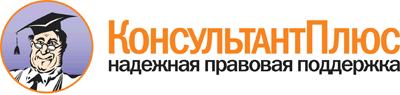 "Комментарий к Уголовному кодексу Российской Федерации"
(постатейный)
(7-е издание, переработанное и дополненное)
(под ред. Г.А. Есакова)
("Проспект", 2017)Документ предоставлен КонсультантПлюс

www.consultant.ru

Дата сохранения: 16.08.2018
 13 июня 1996 годаN 63-ФЗ